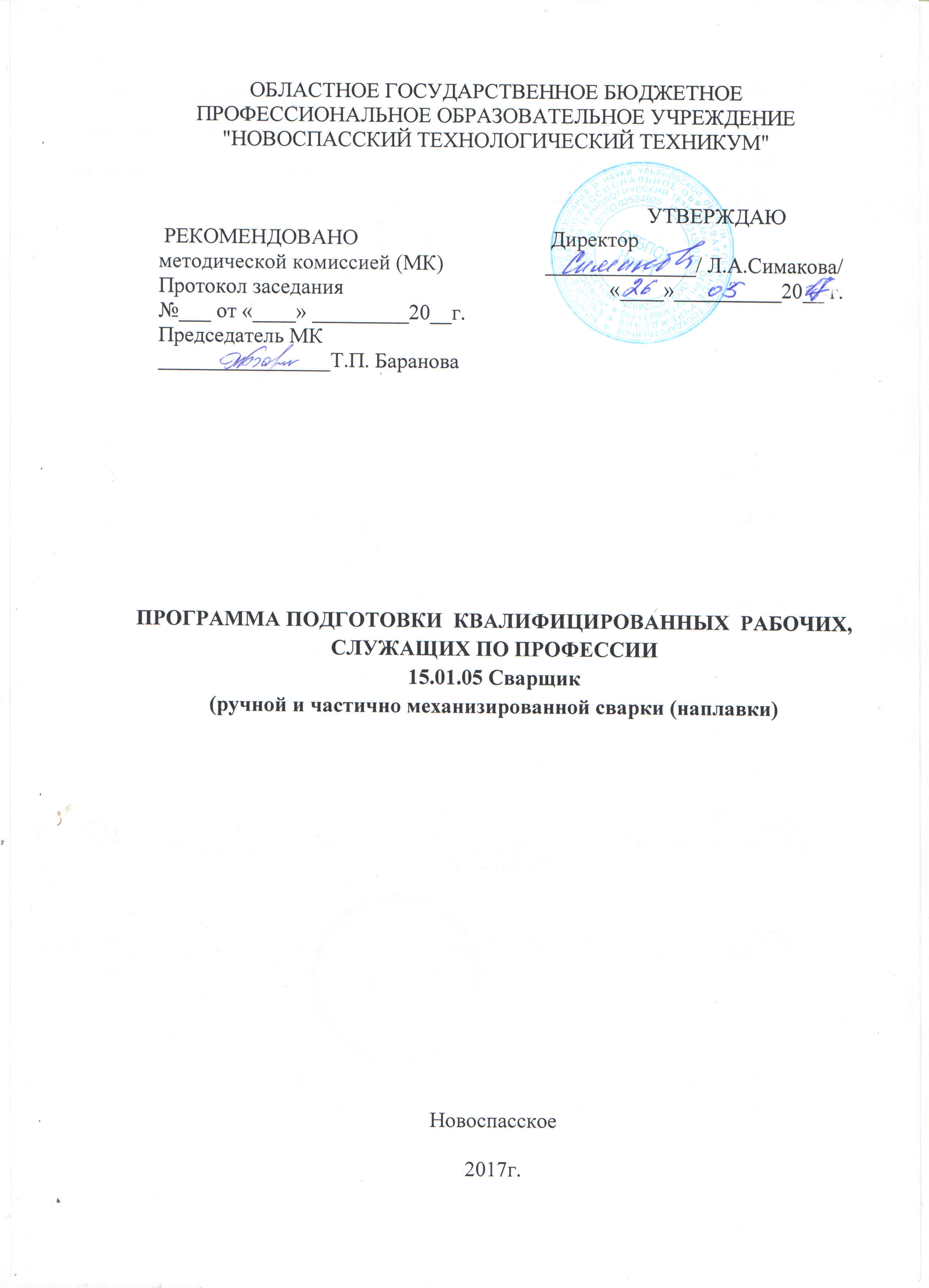 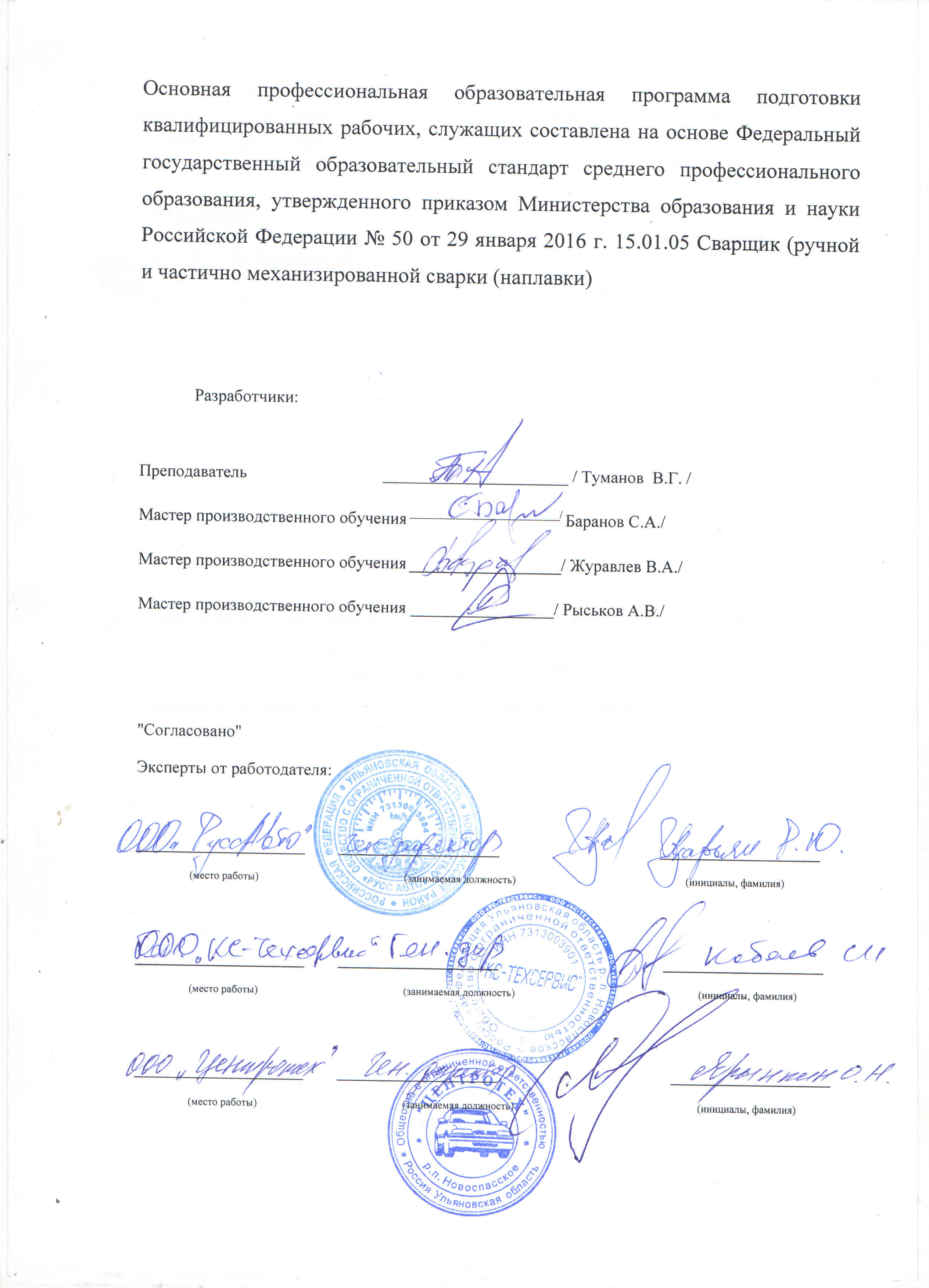 СОДЕРЖАНИЕ1. Общие положения .....................................................................................................................          1.1. Нормативно-правовые основы разработки программы подготовки квалифицированных рабочих, служащих. 1.2. Нормативный срок освоения программы.2. Характеристика профессиональной деятельности выпускников и требования к результатам освоения  программы подготовки квалифицированных рабочих, служащих. 2.1. Область и объекты профессиональной деятельности 2.2. Виды профессиональной деятельности и компетенции2.3. Специальные требования 3. Документы, определяющие  содержание и организацию образовательного процесса. 3.1. Учебный план 3.2. Календарный учебный график         3.3. Программы дисциплин и профессиональных модулей профессионального циклаПрограммы общепрофессиональных дисциплин 3.3.1. Программа ОП.01. Основы инженерной  графики     3.3.2. Программа ОП.02. Основы автоматизации производства  3.3.3. Программа ОП.03. Основы  электротехники  3.3.4. Программа ОП.04. Основы  материаловедения             3.3.5. Программа ОП.05. Допуски  и технические  измерения   3.3.6. Программа ОП.06. Основы экономики 3.3.7. Программа ОП.07.  Безопасность жизнедеятельности       3.3.8. Программа ОП.08. Охрана труда3.3.9.  Программа ОП.09.  Технология профессионально- личностного развития3.3.10.Программа ОП.10.  Организация предпринимательской деятельности Программы профессиональных модулей    3.4.11. Программа профессионального модуля ПМ.01 Подготовительно-сварочные работы.   3.4.12. Программа профессионального модуля ПМ.02 Сварка и резка деталей из различных  сталей, цветных металлов и их сплавов, чугунов во всех пространственных положениях       3.4.13. Программа профессионального модуля ПМ.03 Наплавка дефектов деталей и узлов  машин, механизмов конструкций и отливок  под механическую обработку и пробное  давление     3.4.14.  Программа профессионального модуля ПМ.04 Дефектация сварных швов и контроль  качества сварных соединений   3.4.15. Программа ФК.00 Физическая культура3.4. 16. Программа учебной и производственной практики4. Материально-техническое обеспечение реализации программы  подготовки квалифицированных рабочих, служащих. 5. Оценка результатов освоения программы   подготовки квалифицированных рабочих, служащих.      5.1. Контроль и оценка достижений обучающихся     5.2. Порядок выполнения и защиты выпускной квалификационной работы       5.3. Организация итоговой государственной  аттестации выпускников1. Общие положения1.1. Нормативно-правовые основы разработки программы подготовки квалифицированных рабочих, служащих.Программа подготовки квалифицированных рабочих, служащих  среднего профессионального образования по профессии 15.01.05 Сварщик (ручной и частично механизированной сварки (наплавки) - комплекс нормативно-методической документации, регламентирующий содержание, организацию и оценку качества подготовки обучающихся и выпускников.Нормативно-правовую базу  составляют следующие нормативно-правовые документы федерального уровня:- Федеральный закон от 29.12.2012 N 273-ФЗ "Об образовании в Российской Федерации";- «Порядок организации и осуществления образовательной деятельности по образовательным программам  среднего профессионального образования» (Приказ Минобрнауки России  от 14 июня . № 464);- «Положения о практике обучающихся, осваивающих основные  профессиональные  образовательные программы   среднего  профессионального образования» (Приказ Минобрнауки России  от 18 апреля . № 291);- «Порядок организации и осуществления образовательной деятельности по основным программам профессионального  обучения»   (Приказ Минобрнауки России  от 18 апреля . № 292);- «Перечень профессий рабочих и должностей служащих, по которым осуществляется профессиональное обучение» (Приказ Минобрнауки России  от 2 июля .   № 531);- «Порядок организации и осуществления образовательной деятельности по дополнительным профессиональным программам»  (Приказ Минобрнауки России  от 1 июля . № 499);- «Порядок приема граждан на обучение по образовательным  программам среднего профессионального образования    на 2013/14  учебный год»  (Приказ Минобрнауки России  от 28 января . № 50);- «Порядок и основания предоставления академического отпуска лицам,   обучающимся по образовательным программам  среднего профессионального и высшего образования» (Приказ Минобрнауки России  от 13 июня . № 455);- «Порядок и случаи перехода лиц, обучающихся по образовательным программам  среднего профессионального и высшего образования,                                          с платного обучения на бесплатное» (Приказ Минобрнауки России  от 06 июня . № 443);- «Об утверждении образцов студенческого билета студента и зачетной книжки студента (курсанта), осваивающего образовательные программы среднего профессионального образования» (Приказ Минобрнауки России  от 5 апреля  . № 240);- Об утверждении образцов диплома о среднем профессиональном  образовании, выдаваемого лицам, успешно прошедшим государственную итоговую аттестацию, и приложения к такому  диплому, описание указанных  диплома и приложения» (Приказ Минобрнауки России  от 04 июля . № 531);- Разъяснения по реализации федерального государственного образовательного стандарта среднего (полного) общего образования (профильное обучение) в пределах основных профессиональных образовательных программ начального профессионального или среднего профессионального образования, формируемых на основе федерального государственного образовательного стандарта начального профессионального и среднего профессионального образования (Одобрено научно-методическим советом Центра начального, среднего, высшего и дополнительного профессионального образования  ФГУ «ФИРО» Протокол № 1 от «03» февраля .);- Разъяснения по формированию учебного плана основной профессиональной образовательной программы начального профессионального образования и среднего профессионального образования; -  Федеральный  государственный образовательный стандарт среднего профессионального образования, утвержденного приказом Министерства образования и науки Российской Федерации № 824 от 2августа 2013г. зарегистр. Министерством юстиции РФ (рег. № 29669 от 20 августа  2013г.)150709.02 Сварщик (электросварочные и газосварочные работы)1.2.  Нормативный срок освоения программыНормативный срок освоения программы  подготовки  квалифицированных рабочих, служащих  по профессии 15.01.05 Сварщик (ручной и частично механизированной сварки (наплавки)  при очной форме получения образования:– на базе основного общего образования – 2 года 10 месяцев.Квалификация выпускника: - сварщик ручной дуговой сварки плавящимся покрытым электродом- сварщик частично механизированной сварки плавлением- сварщик ручной дуговой сварки не плавящимся электродом в защитном газегазосварщик.2.  Характеристика профессиональной деятельности выпускников и требования к результатам  освоения  программы подготовки квалифицированных рабочих, служащих.2.1. Область и объекты профессиональной деятельности Область профессиональной деятельности выпускника: электросварочные и газосварочные работы.Объекты профессиональной деятельности выпускника: технологические процессы сборки и электрогазосварки конструкций;сварочное оборудование и источники питания, сборочно-сварочные приспособления;детали, узлы и конструкции из различных материалов;конструкторская, техническая, технологическая и нормативная документация.2.2. Виды профессиональной деятельности и компетенцииВиды профессиональной деятельности и профессиональные компетенции выпускника:Общие компетенции выпускника2.3. Региональные требованияДля адаптации выпускников в условиях современного производства необходимо введение учебных дисциплин: «Технология профессионально-личностного развития» и «Организация предпринимательской деятельности», которые направлены на формирование общих компетенций (ОК 2, ОК 4, ОК 6).	Обязательная часть ППКРС составляет около 80% от общего объема времени, отведенного на ее освоение. Вариативная часть (около 20%) дает возможность расширения и углубления подготовки, определяемой содержанием обязательной части, получения дополнительных компетенций, умений и знаний, необходимых для обеспечения конкурентоспособности выпускника в соответствии с запросами регионального рынка труда и возможностями продолжения образования. ПРОГРАММЫ ОБЩЕПРОФЕССИОНАЛЬНЫХ ДИСЦИПЛИНРАБОЧАЯ ПРОГРАММАУЧЕБНОЙ ДИСЦИПЛИНЫ	  ОПД.01  Основы инженерной графики15.01.05. Сварщик (ручной и частично механизированной сварки (наплавки)СОДЕРЖАНИЕ1. ПАСПОРТ  РАБОЧЕЙ  ПРОГРАММЫ УЧЕБНОЙ ДИСЦИПЛИНЫОсновы инженерной графикиОбласть применения  программыПрограмма учебной дисциплины основы инженерной графики является частью программы подготовки квалифицированных рабочих, служащих в соответствии с ФГОС по специальности СПО 15.01.05Сварщик ручной и частично механизированной сварки (наплавки)          Программа учебной дисциплины основы инженерной графики  может быть использована в дополнительном профессиональном образовании (в программах повышения квалификации и переподготовки) и профессиональной подготовке по профессии рабочих:15.01.05Сварщик ручной и частично механизированной сварки (наплавки) - сварщик ручной дуговой сварки плавящимся покрытым электродом- сварщик частично механизированной сварки плавлением- сварщик ручной дуговой сварки не плавящимся электродом в защитном газегазосварщик.1.2.	Место учебной дисциплины в структуре ППКРС: Учебная дисциплина входит в общепрофессиональный цикл.1.3.	Цели и задачи учебной дисциплины – требования к результатам освоения учебной дисциплины: В результате освоения учебной дисциплины студент должен уметь:-читать чертежи изделий,  механизмов и узлов используемого оборудования;-использовать технологическую документацию;знать:-основные правила разработки, оформления и чтения конструкторской и технологической документации; - общие сведения о сборочных чертежах;- основные приемы техники черчения, правила выполнения чертежей;-  основы машиностроительного черчения;- требования единой системы конструкторской документации (ЕСКД);1.4.	Рекомендуемое количество часов на освоение программы учебной дисциплины:максимальной учебной нагрузки студентов  - 52 часов, в том числе:обязательной аудиторной учебной нагрузки студентов – 37 часов;самостоятельной работы студентов - 15 часов2. СТРУКТУРА И СОДЕРЖАНИЕ УЧЕБНОЙ ДИСЦИПЛИНЫ2.1. Объем учебной дисциплины и виды учебной работы2.2. Тематический план и содержание учебной дисциплины  «Основы инженерной графики»УСЛОВИЯ РЕАЛИЗАЦИИУЧЕБНОЙ ДИСЦИПЛИНЫ3.1. Требования к минимальному материально-техническому обеспечениюРеализация учебной дисциплины требует наличия учебного кабинета «Инженерная графика»Оборудование кабинета  и рабочих мест кабинета:посадочные места по количеству студентов;рабочее место преподавателя;Оборудование кабинета:Набор измерительных приборов и оборудования рабочего местаКомплект универсального измерительного инструмента  включающий:Штангенциркуль 150мм, 0,05ммМикрометр 0 - 25мм, 0,01ммУгольник 100ммЛинейка 150ммКомплект оборудования рабочего места преподавателяДоска магнитная 3.2. Информационное обеспечение обученияПеречень рекомендуемых учебных изданий, Интернет-ресурсов, дополнительной литературыОсновные источники: 1. Таратина, Е.П. Допуски, посадки и технические измерения: теоретические основы профессиональной деятельности/Текст/: Учебное пособие/Е.П. Таратина. – М.: Академкнига/Учебник, 2005. – 144 с.2. Багдасарова, Т.А. Допуски и технические измерения. Допуски и технические измерения. Контрольные материалы: Учебное пособие/ Багдасарова Т.А. – М.: Академия, 2010.3. Багдасарова, Т.А. Допуски и технические измерения. Лабораторно-практические работы: Учебное пособие/ Багдасарова Т.А. – М.: Академия, 2010.4. Контроль и оценка результатов освоения учебной дисциплиныКонтроль и оценка результатов освоения учебной дисциплины осуществляется преподавателем в процессе проведения практических занятий, тестирования, а также выполнения студентами индивидуальных заданий.Рабочая ПРОГРАММа УЧЕБНОЙ ДИСЦИПЛИНЫОСНОВЫ АВТОМАТИЗАЦИИ ПРОИЗВОДСТВА15.01.05 Сварщик (ручной и частично механизированной сварки (наплавки)СОДЕРЖАНИЕ1. паспорт  ПРОГРАММЫ УЧЕБНОЙ ДИСЦИПЛИНЫОСНОВЫ АВТОМАТИЗАЦИИ ПРОИЗВОДСТВА 1.1. Область применения программыПрограмма учебной дисциплины является частью программы подготовки квалифицированных рабочих, служащих по профессии 15.01.05 Сварщик (ручной и частично механизированной сварки (наплавки) в соответствии с Федеральным  государственным образовательным стандартом среднего профессионального образования, утвержденного приказом Министерства образования и науки Российской Федерации № 824 от 2августа 2013г. зарегистр. Министерством юстиции РФ (рег. № 29669 от 20 августа  2013г.) 15.01.05 Сварщик (ручной и частично механизированной сварки (наплавки)Программа учебной дисциплины может быть использована  на курсах профессиональной подготовки и  переподготовке по квалификации Электрогазосварщик.1.2. Место дисциплины в структуре ППКРС:общепрофессиональный цикл1.3. Цели и задачи дисциплины – требования к результатам освоения дисциплины:В результате освоения дисциплины обучающийся должен уметь:анализировать показания контрольно-измерительных приборов;делать обоснованный выбор оборудования, средств механизации и автоматизации в профессиональной деятельности;В результате освоения дисциплины обучающийся должен знать:назначение, классификацию, устройство и принцип действия средств автоматики на производстве;элементы организации автоматического построения производства и управления им;общий состав и структуру ЭВМ, технические и программные средства реализации информационных процессов, технологию автоматизированной обработки информации, локальные и глобальные сети1.4. Рекомендуемое количество часов на освоение программы дисциплины:максимальной учебной нагрузки обучающегося 75 часов, в том числе:обязательной аудиторной учебной нагрузки обучающегося 50 часов;самостоятельной работы обучающегося 25 часов.2. СТРУКТУРА И СОДЕРЖАНИЕ УЧЕБНОЙ ДИСЦИПЛИНЫ2.1. Объем учебной дисциплины и виды учебной работы2.2. Тематический план и содержание учебной дисциплины ОСНОВЫ АВТОМАТИЗАЦИИ ПРОИЗВОДСТВА3. условия реализации программы дисциплины3.1. Требования к минимальному материально-техническому обеспечениюРеализация программы дисциплины требует наличия учебного кабинета «Общепрофессиональные дисциплины». Оборудование учебного кабинета: - посадочные места по количеству обучающихся;- рабочее место преподавателя;- учебники и учебные пособия, сборники задач и упражнений, карточки-задания;- комплекты изделий, деталей, сборочных единиц и агрегатов (макеты в масштабе);- наборы плакатов, демонстрационные стенды, измерительные инструменты и приспособления.Технические средства обучения:- компьютеры с лицензионным программным обеспечением по количеству обучающихся.- видеопроектор;- видеофильмы.3.2. Информационное обеспечение обученияПеречень рекомендуемых учебных изданий, Интернет-ресурсов, дополнительной литературыОсновные источники: Автоматизация производства (металлообработка): учебник для нач. проф. образования/Б.В. Шандров, А.А. Шапарин, А.Д. Чудаков. – 3-е изд., стер. – М.: Издательский центр «Академия», 2007. – 256 с.Дополнительные источники: Холодкова А.Г. Общая технология машиностроения: учеб. пособие для нач. проф. Образования – М.:  Издательский центр «Академия», 2005. – 224 с.4. Контроль и оценка результатов освоения ДисциплиныКонтроль и оценка результатов освоения дисциплины осуществляется преподавателем в процессе проведения практического занятия, тестирования.Рабочая ПРОГРАММаУЧЕБНОЙ дисциплиныОПД.03. Основы электротехникиСОДЕРЖАНИЕ1. ПАСПОРТ ПРОГРАММЫ УЧЕБНОЙ                                                                                            ДИСЦИПЛИНЫ2. СТРУКТУРА И СОДЕРЖАНИЕ УЧЕБНОЙ                                                                                 ДИСЦИПЛИНЫ.3. УСЛОВИЯ РЕАЛИЗАЦИИ ПРОГРАММЫ                                                                              УЧЕБНОЙ ДИСЦИПЛИНЫ.4. КОНТРОЛЬ И ОЦЕНКА РЕЗУЛЬТАТОВ ОСВОЕНИЯ                                                        УЧЕБНОЙ ДИСЦИПЛИНЫ1. ПАСПОРТ  ПРОГРАММЫ  УЧЕБНОЙ  ДИСЦИПЛИНЫ.Основы электротехники.1.1. Область применения программы.          Программа учебной дисциплины является частью программы подготовки квалифицированных рабочих, служащих в соответствии с ФГОС по профессии СПО 15.01.05 Сварщик           Программа учебной дисциплины может быть использована в дополнительном профессиональном образовании и профессиональной подготовке по профессиям.1.2. Место учебной дисциплины в структуре ППКРС:дисциплина входит в общепрофессиональный цикл.1.3. Цели и задачи учебной дисциплины – требования к результатам освоения учебной дисциплины:В результате освоения учебной дисциплины обучающийся должен уметь:- измерять параметры электрической цепи;- рассчитывать сопротивление заземляющих устройств;- производить расчёты для выбора электроаппаратов.В результате освоения учебной дисциплины обучающийся должен знать:- основные положения электротехники;- методы расчёта простых электрических цепей;- принципы работы типовых электрических устройств;- меры безопасности при работе с электрооборудованием и электрифицированными инструментами.1.4. Рекомендуемое количество часов на освоение программы учебной дисциплины:максимальной учебной нагрузки обучающегося -  75 часов, в том числе:- обязательной учебной нагрузки обучающегося - 50 часов,- самостоятельной работы обучающегося  - 25 часов.2. СТРУКТУРА  И  СОДЕРЖАНИЕ  УЧЕБНОЙ  ДИСЦИПЛИНЫ.2.1. Объём учебной дисциплины и виды учебной работы.2.2. Тематический план и содержание учебной дисциплины «Основы электротехники».3. УСЛОВИЯ  РЕАЛИЗАЦИИ  УЧЕБНОЙ  ДИСЦИПЛИНЫ.3.1. Требования к минимальному материально-техническому обеспечению.Реализация учебной дисциплины требует наличия учебного кабинета «Электротехника».Оборудование учебного кабинета:- посадочные места по количеству обучающихся;- рабочее место преподавателя;- комплект учебно- наглядных пособий «Электротехника»;- образцы основных электротехнических устройств и приборов;- образцы основных электроизмерительных приборов;- схемы электрооборудования по профессиям.Технические средства обучения:- компьютер с лицензионным программным обеспечением и мультимедиапроектор, интерактивная доска, электронная информационная база «Лектор».3.2. Информационное обеспечение обучения.Перечень рекомендуемых учебных изданий, Интернет-ресурсов, дополнительной литературы.Основные источники:  1. Синдеев Ю.Г. «Электротехника с основами электроники»: М, «Феникс»,2010,                                                    Серия: Начальное профессиональное образование.  2. Катаенко Ю.К. «Электротехника»: М, «Академ-центр»,2010.  3. Гальперин М.Ф. «Электротехника и электроника», М, Форум,2007.  4. Ярочкина Г.В., Володарская А.А.«Рабочая тетрадь по электротехнике для НПО»,      М, ИРПО, «Академия»,2008.  5. Прошин В.М. «Рабочая тетрадь для лабораторных и практических работ по       электротехнике», М, ИРПО, «Академия»,2006.  6. Новиков П.Н. «Задачник по электротехнике», М, «Академия»,2006, Серия:      Начальное профессиональное образование.Дополнительные источники:   1. Касаткин А.С., Немцов М.В. «Электротехника», М, «Академия»,2005.   2. Лоторейчук Е.А.«Теоретические основы электротехники», М,«Форум-инфра м», 2005.   3. Пряшников В.А. «Электротехника в примерах и задачах»(+СД), С-Пб,        «Корона»,2006.   4. Данилов И.А., Иванов П.М. «Дидактический материал по общей электротехнике с основами электроники», М, «Академия»,2007.   5. Дубина А.Г., Орлова С.С. «МS Excel в электротехнике и электронике», С-Пб, «БХВ-Петербург»,2006.   6. Музин Ю.М. «Виртуальная электроника», С-Пб, «Питер»,2002.   INTERNET-РЕСУРСЫ.- http://ktf.krk.ru/courses/foet/(Сайт содержит информацию по разделу «Электроника»)- http://www.college.ru/enportal/physics/content/chapter4/section/paragraph8/theory.html(Сайт содержит информацию по теме «Электрические цепи постоянного тока»)- http://elib.ispu.ru/library/electro1/index.htm(Сайт содержит электронный учебник по курсу «Общая Электротехника»)- http://ftemk.mpei.ac.ru/elpro/(Сайт содержит электронный справочник по направлению 'Электротехника, электромеханика и электротехнологии").- http://www.toe.stf.mrsu.ra/demoversia/book/index.htm(Сайт содержит электронный учебник по курсу «Электроника и схемотехника»).- http://www.eltray.com. (Мультимедийный курс «В мир электричества как в первый раз»).- http://www.edu.ru.- http://www.experiment.edu.ra.РАБОЧАЯ ПРОГРАММАПО УЧЕБНОЙ ДИСЦИПЛИНЕ ОПД.04  «Основы материаловедения» 15.01.05 Сварщик (ручной и частично механизированной сварки (наплавки)СОДЕРЖАНИЕ1. ПАСПОРТ РАБОЧЕЙ ПРОГРАММЫ УЧЕБНОЙ ДИСЦИПЛИНЫ ОСНОВЫ МАТЕРИАЛОВЕДЕНИЯ1.1. Область применения программыПрограмма учебной дисциплины  – является частью ППКРС соответствии с ФГОС по профессии СПО 15.01.05 Сварщик (ручной и частично механизированной сварки (наплавки)Рабочая программа учебной дисциплины может быть использованав дополнительном профессиональном образовании при освоении программ повышения квалификации и переподготовки и профессиональной подготовке по профессии: 15.01.05 Сварщик (ручной и частично механизированной сварки (наплавки)электросварщик на автоматических и полуавтоматических машинах; сварщик ручной дуговой сварки;  электрогазосварщик при наличии основного общего, среднего (полного) общего образования. Опыт работы не требуется.1.2. Место учебной дисциплины в структуре основной профессиональной образовательной программы	Учебная дисциплина основы материаловедения входит в обязательную часть общепрофессионального цикла.1.3. Цели и задачи учебной дисциплины-требования к результатам освоения учебной дисциплиныВ результате освоения учебной дисциплины обучающийся должен уметь: уметь: выполнять механические испытания образцов материалов; использовать физико-химические методы исследования металлов; пользоваться справочными таблицами для определения свойств материалов; выбирать материалы для осуществления профессиональной деятельности; знать: основные свойства и классификацию материалов, использующихся в профессиональной деятельности; наименование, маркировку, свойства обрабатываемого материала; правила применения охлаждающих и смазывающих материалов; основные сведения о металлах и сплавах; основные сведения о неметаллических, прокладочных, уплотнительных и  электротехнических материалах, стали, их классификацию.1.4. Количество часов на освоение программы учебной дисциплины «Основы материаловедения»:Максимальной учебной нагрузки обучающегося – 70 часов, в том числе:обязательной аудиторной учебной нагрузки обучающегося – 54 часасамостоятельная работа обучающегося  - 16 часовпрактические работы -28 часов2. результаты освоения учебной дисциплины основы материаловедения Результатом освоения учебной дисциплины является овладение обучающимися профессиональными (ПК) и общими (ОК) компетенциями:ОК 1. Понимать сущность и социальную значимость будущей профессии, проявлять к ней устойчивый интерес.ОК 2. Организовывать собственную деятельность, исходя из цели и способов ее достижения, определенных руководителем.ОК 3. Анализировать рабочую ситуацию, осуществлять текущий и итоговый контроль, оценку и коррекцию собственной деятельности, нести ответственность за результаты своей работы.ОК 4. Осуществлять поиск информации, необходимой для эффективного выполнения профессиональных задач.ОК 5. Использовать информационно-коммуникационные технологии в профессиональной деятельности.ОК 6. Работать в команде, эффективно общаться с коллегами, руководством, клиентами.ОК 7. Исполнять воинскую обязанность, в том числе с применением полученных профессиональных знаний (для юношей).5.2. Выпускник, освоивший ППКРС, должен обладать профессиональными компетенциями, соответствующими видам деятельности:5.2.1. Подготовительно-сварочные работы.ПК 1.1. Выполнять типовые слесарные операции, применяемые при подготовке металла к сварке.ПК 1.2. Подготавливать газовые баллоны, регулирующую и коммуникационную аппаратуру для сварки и резки.ПК 1.3. Выполнять сборку изделий под сварку.ПК 1.4. Проверять точность сборки.5.2.2. Сварка и резка деталей из различных сталей, цветных металлов и их сплавов, чугунов во всех пространственных положениях.ПК 2.1. Выполнять газовую сварку средней сложности и сложных узлов, деталей и трубопроводов из углеродистых и конструкционных сталей и простых деталей из цветных металлов и сплавов.ПК 2.2. Выполнять ручную дуговую и плазменную сварку средней сложности и сложных деталей аппаратов, узлов, конструкций и трубопроводов из конструкционных и углеродистых сталей, чугуна, цветных металлов и сплавов.ПК 2.3. Выполнять автоматическую и механизированную сварку с использованием плазмотрона средней сложности и сложных аппаратов, узлов, деталей, конструкций и трубопроводов из углеродистых и конструкционных сталей.ПК 2.4. Выполнять кислородную, воздушно-плазменную резку металлов прямолинейной и сложной конфигурации.ПК 2.5. Читать чертежи средней сложности и сложных сварных металлоконструкций.ПК 2.6. Обеспечивать безопасное выполнение сварочных работ на рабочем месте в соответствии с санитарно-техническими требованиями и требованиями охраны труда.5.2.3. Наплавка дефектов деталей и узлов машин, механизмов конструкций и отливок под механическую обработку и пробное давление.ПК 3.1. Наплавлять детали и узлы простых и средней сложности конструкций твёрдыми сплавами.ПК 3.2. Наплавлять сложные детали и узлы сложных инструментов.ПК 3.3. Наплавлять изношенные простые инструменты, детали из углеродистых и конструкционных сталей.ПК 3.4. Наплавлять нагретые баллоны и трубы, дефекты деталей машин, механизмов и конструкций.ПК 3.5. Выполнять наплавку для устранения дефектов в крупных чугунных и алюминиевых отливках под механическую обработку и пробное давление.ПК 3.6. Выполнять наплавку для устранения раковин и трещин в деталях и узлах средней сложности.5.2.4. Дефектация сварных швов и контроль качества сварных соединений.ПК 4.1. Выполнять зачистку швов после сварки.ПК 4.2. Определять причины дефектов сварочных швов и соединений.ПК 4.3. Предупреждать и устранять различные виды дефектов в сварных швах.ПК 4.4. Выполнять горячую правку сложных конструкций.3. СТРУКТУРА И СОДЕРЖАНИЕ УЧЕБНОЙ ДИСЦИПЛИНЫ ОСНОВЫ МАТЕРИАЛОВЕДЕНИЯ3.1. Объем учебной дисциплины и виды учебной работы3.2.  Тематический план и содержание учебной дисциплины «Основы материаловедения»Для характеристики уровня освоения учебного материала используются следующие обозначения:1 – ознакомительный (узнавание ранее изученных объектов, свойств);2 –репродуктивный (выполнение деятельности по образцу, инструкции или под руководством)3 – продуктивный (планирование и самостоятельное выполнение деятельности, решение проблемных зад4. УСЛОВИЯ РЕАЛИЗАЦИИ УЧЕБНОЙ ДИСЦИПЛИНЫ4.1. Требования к минимальному материально-техническому обеспечениюРеализация учебной дисциплины требует наличия учебного кабинета«Основы материаловедения». 4.1.1.Оборудование учебного кабинета: - посадочные места по количеству обучающихся; - рабочее место преподавателя; - комплект учебно-наглядных пособий «Материаловедение»; - объемные модели металлической кристаллической решетки; - образцы металлов (стали, чугуна,  цветных металлов и  сплавов); - образцы неметаллических материалов. 4.1.2.Технические средства обучения: - компьютер с лицензионным программным обеспечением имультимедиапроектор.  4.1.3. Контрольно-измерительные материалы:-контрольные вопросы;-тесты;-карточки;-тематические зачеты;-практические работы.4.2. Информационное обеспечение обученияПеречень рекомендуемых учебных изданий,  Интернет-ресурсов, дополнительной литературыОсновные источники: 1. Адаскин А.М., Зуев В.М. Материаловедение (металлообработка): Учеб. пособие. –  М:  ОИЦ  «Академия», 2008. – 288  с. –  Серия:  Начальноепрофессиональное образование. Дополнительные источники: 1. Адаскин А.М., Зуев В.М. Справочник по материаловедению Учеб. пособие. –  М:  ОИЦ  «Академия», 2008.2.Солнцев Ю.П. Материаловедение: учебник – М.: Издательский центр «Академия», 2009.Вишневицкий Ю.Т. Материаловедение для технических колледжей: Учебник. – М.: Издательско – торговая корпорация «Дашков и К0»Сайты и электронные пособия Материаловедение http://vkpolitehnik.ru/Фестиваль педагогических идей «Открытый урок»   http://festival.1september.ru/Материаловедение и металлообработка   http://www.kirovmetall.ru   4. СD – диск Материаловедение (4)5. КОНТРОЛЬ И ОЦЕНКА РЕЗУЛЬТАТОВ ОСВОЕНИУЧЕБНОЙ ДИСЦИПЛИНЫКонтроль и оценка результатов освоения учебной дисциплины основы материаловедения осуществляется преподавателем в процессе проведения практических занятий и лабораторных работ,  тестирования,  а также выполнения обучающимися индивидуальных заданий, проектов, исследований. РАБОЧАЯ ПРОГРАММАУЧЕБНОЙ ДИСЦИПЛИНЫОПД.05 Допуски и технические измерения15.01.05 Сварщик (ручной и частично механизированной сварки (наплавки)                                       СОДЕРЖАНИЕ1.ПАСПОРТ  РАБОЧЕЙ  ПРОГРАММЫ УЧЕБНОЙ ДИСЦИПЛИНЫДопуски и технические измерения1.1. Область применения рабочей программыРабочая программа учебной дисциплины является частью программы подготовки квалифицированных рабочих, служащих в соответствии с ФГОС по профессии  СПО  15.01.05 Сварщик (ручной и частично механизированной сварки (наплавки)Рабочая программа учебной дисциплины может быть использованав дополнительном профессиональном образовании при освоении программ повышения квалификации и переподготовки и профессиональной подготовке по профессии: 15.01.05 Сварщик (ручной и частично механизированной сварки (наплавки)1.2. Место учебной дисциплины в структуре ППКРС:дисциплина входит в общепрофессиональный цикл. 1.3. Цели и задачи учебной дисциплины – требования к результатам освоения учебной дисциплины:В результате освоения учебной дисциплины обучающийся долженуметь:      контролировать качество выполняемых работ.В результате освоения учебной дисциплины обучающийся должензнать:      системы допусков и посадок, точность обработки, квалитеты, классы точности;      допуски и отклонения формы и расположения поверхностей.1.4. Рекомендуемое количество часов на освоение программы учебной дисциплины:максимальной учебной нагрузки обучающегося  45   часов, в том числе:обязательной аудиторной учебной нагрузки обучающегося      30    часов;самостоятельной работы обучающегося      15     часа.2. СТРУКТУРА И СОДЕРЖАНИЕ УЧЕБНОЙ ДИСЦИПЛИНЫ2.1. Объем учебной дисциплины и виды учебной работы2.2. Тематический план и содержание учебной дисциплины    Допуски и технические измерениянаименование			3. Условия реализации учебной дисциплины3.1. Требования к минимальному материально-техническому обеспечениюРеализация учебной дисциплины требует наличия учебного кабинета «спецтехнологии»Оборудование кабинета  и рабочих мест кабинета:посадочные места по количеству обучающихся;рабочее место преподавателя;Оборудование кабинета:Набор измерительных приборов и оборудования рабочего местаКомплект универсального измерительного инструмента  включающий:Штангенциркуль 150мм, 0,05ммМикрометр 0 - 25мм, 0,01ммУгольник 100ммЛинейка 150ммКомплект оборудования рабочего места преподавателяДоска магнитная 3.2. Информационное обеспечение обученияПеречень рекомендуемых учебных изданий, Интернет-ресурсов, дополнительной литературыОсновные источники: 1. Таратина, Е.П. Допуски, посадки и технические измерения: теоретические основы профессиональной деятельности/Текст/: Учебное пособие/Е.П. Таратина. – М.: Академкнига/Учебник, 2005. – 144 с.2. Багдасарова, Т.А. Допуски и технические измерения. Допуски и технические измерения. Контрольные материалы: Учебное пособие/ Багдасарова Т.А. – М.: Академия, 2010.3. Багдасарова, Т.А. Допуски и технические измерения. Лабораторно-практические работы: Учебное пособие/ Багдасарова Т.А. – М.: Академия, 2010.4. Контроль и оценка результатов освоения учебной дисциплиныКонтроль и оценка результатов освоения учебной дисциплины осуществляется преподавателем в процессе проведения практических занятий и лабораторных работ, тестирования, а также выполнения обучающимися индивидуальных заданий, проектов, исследований.Рабочая ПРОГРАММа УЧЕБНОЙ ДИСЦИПЛИНЫ ОСНОВЫ ЭКОНОМИКи15.01.05 Сварщик (ручной и частично механизированной сварки (наплавки)СОДЕРЖАНИЕпаспорт учебной ПРОГРАММЫ УЧЕБНОЙ ДИСЦИПЛИНЫОСНОВЫ ЭКОНОМИКИ1.1. Область применения программыПрограмма учебной дисциплины является частью ППКРС в соответствии с ФГОС по профессии СПО 15.01.05 Сварщик (ручной и частично механизированной сварки (наплавки)Программа учебной дисциплины может быть использована на курсах профессиональной подготовки и переподготовке по квалификации  Электрогазосварщик.1.2. Место дисциплины в структуре программы:Общепрофессиональный учебный цикл1.3. Рабочая  программа ориентирована на достижение следующих целей:освоение основных знаний об экономической деятельности людей, экономике России;развитие экономического мышления, потребности в получении экономических знаний;воспитание ответственности за экономические решения, уважения к труду и предпринимательской деятельности;овладение умением подходить к событиям общественной и политической жизни с экономической точки зрения, используя различные источники информации;формирование готовности использовать приобретенные знания о функционировании рынка труда, сферы малого предпринимательства и индивидуальной трудовой деятельности для ориентации в выборе профессии и траектории дальнейшего образования.      В результате освоения дисциплины обучающийся должен уметь: -находить и использовать экономическую  информацию в целях обеспечения собственной конкурентоспособности  на рынке труда.В результате освоения  дисциплины обучающийся должен знать:-общие принципы организации производственного и технологического процесса; механизмы ценообразования на продукцию, формы оплаты труда в современных условиях; -цели  и задачи структурного  подразделения, структуру организации, основы экономических знаний, необходимых в отрасли. В результате освоения  дисциплины обучающийся должен освоить компетенции: ОК 1, ОК 4, ОК 6, ОК 7, ПК 2.5, ПК 2.7, ПК 1.6. Рекомендуемое количество часов на освоение программы дисциплины:Максимальной  учебной нагрузки обучающегося 51 часов в том числе обязательной аудиторной учебной нагрузки обучающегося 36 часов Самостоятельной работы обучающегося 15 часов2. СТРУКТУРА И СОДЕРЖАНИЕ УЧЕБНОЙ ДИСЦИПЛИНЫ2.1. Объем учебной дисциплины и виды учебной работы2.2. Тематический план и содержание учебной дисциплины Основы экономики3. условия реализации программы дисциплины3.1. Требования к минимальному материально-техническому обеспечениюРеализация программы дисциплины требует наличия учебного кабинета:  экономики; мастерских- нет; лабораторий -нет.Оборудование учебного кабинета: плакаты, планшеты, учебно-планирующая документация, учебно-методические материалы, компьютер с программным обеспечениемТехнические средства обучения; проектор, ПК, мультимедиа.Оборудование мастерской и рабочих мест мастерской: нет.Оборудование лаборатории и рабочих мест лаборатории: нет.3.2. Информационное обеспечение обученияПеречень рекомендуемых учебных изданий, Интернет-ресурсов, дополнительной литературыОсновные источники: Автономов В.С. Введение в экономику: Учебник для 10, 11 кл. общеобразовательное учреждение- 6-е изд., -М.: Вита-Пресс, 2009.-256 с.Волков О.И., Скляренко В.К. Экономика предприятия. – М., 2010.Гомола А.И. Гражданское право: учебник для студ. сред. проф. учеб. заведений. – 5-е изд., испр. и доп. – М., 2010.Гомола А.И. Профессии в сфере экономики и управления: учеб. пособ. – М., 2011.Гомола А.И. Бизнес-планирование. Уч. пособие для СПО. – М., 2007.Грузинов В.П. Экономика предприятия. – М., 2009.Грязнова А.Г., Юданов А.Ю., ред. Микроэкономика: практический подход. (Managerial Economics) – М., 2012.Камаев В.Д. Экономическая теория: краткий курс: учебник. – 2-е изд., стер. – М., 2011.Кожевников Н.Н. Основы экономики. Учебник для ссузов. – М., 2008.Нуреев Р.М. Курс микроэкономики. – М., 2008.Слагода В.Г. Экономическая теория: уч. пособие. – 2-е изд., испр. и доп. – М., 2013.Соколинский В.М. Экономическая теория: уч. пособие. – 3-е изд., стер. – КноРус, 2009.Интернет-ресурсы:http//fcir.edu.ru4. Контроль и оценка результатов освоения ДисциплиныКонтроль и оценка результатов освоения дисциплины осуществляется преподавателем в процессе проведения практических занятий и лабораторных работ, тестирования, а также выполнения обучающимися индивидуальных заданий, проектов, исследований.Программа учебной дисциплиныБезопасность жизнедеятельностиСодержание1. Паспорт рабочей программы учебной дисциплины2. Структура и примерное содержание учебной дисциплины3. Условия реализации учебной дисциплины4. Контроль и оценка результатов освоения учебной дисциплины1. Паспорт программы учебной дисциплиныБезопасность жизнедеятельности1.1. Область применения программы.Программа учебной дисциплины является частью   ППКРС в соответствии с ФГОС по профессии СПО 190631.01 «Автомеханик» по ОК: - слесарь по ремонту автомобиля; - водитель автомобиля;- оператор заправочных станций.Программа учебной дисциплины может быть использована в дополнительном профессиональном образовании и профессиональной подготовке по профессиям.1.2. Место учебной дисциплины в структуре основной профессиональной образовательной программы.Дисциплина входит в общепрофессиональный цикл.1.3. Цели и задачи профессионального модуля- требования к результатам освоения профессионального модуля:В результате освоения учебной дисциплины обучающийся должен уметь:- организовывать и проводить мероприятия по защите работающих и населения от негативных воздействий чрезвычайных ситуациях;- предпринимать профилактические меры для снижения уровня опасностей различного вида и устранения их последствий в профессиональной деятельности и быту;- использовать средства индивидуальной и коллективной защиты от оружия массового поражения;- применять первичные средства пожаротушения;- ориентироваться в перечне военно-учетных специальностей и самостоятельно определять среди них родственные полученной профессии;- применять профессиональные знания входе исполнения обязанностей военной службы на воинских должностях в соответствии с полученной профессией; - владеть способами бесконфликтного общения и саморегуляции в повседневной деятельности и экстремальных условиях военной службы;- оказывать первую помощь пострадавшим.В результате освоения учебной дисциплины обучающийся должен знать:- принципы обеспечения устойчивости объектов экономики, прогнозирования развития событий и оценки последствий при техногенных чрезвычайных ситуациях и стихийных явлениях, в том числе в условиях противодействия терроризму как серьезной угрозы национальной безопасности России;- основные виды потенциальных опасностей и их последствия в профессиональной деятельности и быту, принципы снижения вероятности их реализации;- основы военной службы и обороны государства;- задачи и основные мероприятия гражданской обороны;- способы защиты населения от оружия массового поражения;- меры пожарной безопасности и правила безопасного поведения при пожарах;- организацию и порядок призыва граждан на военную службу и поступления на нее в добровольном порядке;- Основные виды вооружения, военной техники и специального снаряжения, состоящих на вооружении (оснащении) воинских подразделений, в которых имеются военно-учетные специальности, родственные профессиям СПО;- область применения получаемых профессиональных знаний при использовании обязанностей военной службы;- порядок и правило оказания первой помощи пострадавшим.1.4. Рекомендуемое количество часов на освоение программы учебной дисциплины.:Максимальной учебной нагрузки обучающегося - 62 часов, в том числеобязательной аудиторной учебной нагрузки обучающегося - 40 часов;практических работ- 30 часов.2. Структура и примерное содержание учебной дисциплины.2.1. Объем учебной дисциплины и виды учебной работы2.2. Тематический план и содержание учебной дисциплины «Безопасность жизнедеятельности»ВС- военные сборы3. Условия реализации учебной дисциплины.3.1. Требования к минимальному материально- техническому обеспечению.Реализация учебной дисциплины требует наличия учебного кабинета «ОБЖ», тира, спортивного зала, элементы полосы препятствий.Оборудование кабинета:- посадочные места по количеству обучающихся;- рабочее место преподавателя;- тренажеры;- мультимедиа;- противогазы;- пневматическое оружие;- медицинская аптечка.Технические средства обучения: компьютер с программным обеспечением:- компьютер;- проектор.3.2. Информационное обеспечение обучения. Перечень рекомендуемых учебных издании. Интернет-ресурсов, дополнительной литературы.Основные источники:1. Смирнов А.Т.  «Основы безопасности жизнедеятельности», - учебник, Просвещение, .2. Воробьев Ю.А. «ОБЖ», - учебник, М.: Астрель, АСТ, .3.  Топоров И.К. «ОБЖ»,- учебник 10-11 класс, 5-е изд., М.: Просвещение, . Дополнительные источники:1. «Справочник некоторых воинских должностей, замещаемых солдатами, матросами, сержантами»,- М.,изд. Всероссийской газеты «Нива России», .2. «Военная психология, педагогика»- учебное пособие. (под общей реакцией генерал-полковника К.Ф. Кулакова)-М.: Совершенство, .3. Микрюков В.Ю. «Безопасность жизнедеятельности»- учебник, ГРИФ, 4. Контроль и оценка результатов освоения учебной дисциплины.Контроль и оценка результатов освоения учебной дисциплины осуществляется преподавателем в процессе проведения практических занятий, а также выполнения обучающимися индивидуальных заданий, самостоятельной работы.Рабочая ПРОГРАММа УЧЕБНОЙ ДИСЦИПЛИНЫ                       ОХРАНА ТРУДАПаспорт  рабочей программы учебной дисциплины  «Охрана труда»
1.1.Область применения рабочей программы
Рабочая программа учебной дисциплины является частью прораммы подготовки квалифицированных рабочих, служащих в соответствии с ФГОС 15.01.05 Сварщик (ручной и частично механизированной сварки (наплавки)Федеральный  государственный образовательный стандарт среднего профессионального образования, утвержденного приказом Министерства образования и науки Российской Федерации № 824 от 2августа 2013г. зарегистр. Министерством юстиции РФ (рег. № 29669 от 20 августа  2013г.) 15.01.05 Сварщик (ручной и частично механизированной сварки (наплавки) Рабочая программа учебной дисциплины может быть использована в дополнительном профессиональном образовании (в программах повышения квалификации и переподготовки) и профессиональной подготовке по профессиям рабочих.
 1.2.Место учебной дисциплины в структуре ППКРС: дисциплина входит в общепрофессиональный цикл.1.3.Цели и задачи учебной дисциплины – требования к результатам освоения дисциплины
В результате освоения учебной дисциплины обучающийся должен уметь:
- выполнять санитарно-технологические требования на рабочем месте и в производственной зоне, нормы и требования к гигиене и охране труда.
В результате освоения учебной дисциплины обучающийся должен знать:
- правила техники безопасности и охраны труда при работе с электрооборудованием;
- нормативные документы по использованию средств вычислительной техники и видеотерминалов;
- виды и периодичность инструктажа по ТБ и ОТ
 1.4.Количество часов на освоение примерной рабочей программы учебной дисциплины:
максимальной учебной нагрузки обучающегося -41час/ 
в том числе: обязательной аудиторной учебной нагрузки обучающегося 27 часов.
самостоятельной работы обучающегося 14 часов.


2. СТРУКТУРА И СОДЕРЖАНИЕ УЧЕБНОЙ ДИСЦИПЛИНЫ

2.1. Объем учебной дисциплины и виды учебной работы2.2. Тематический план и содержание учебной дисциплины    Охрана труда

3. Условия реализации учебной дисциплины.3.1. Требования к минимальному материально- техническому обеспечению.Реализация учебной дисциплины требует наличия учебного кабинета «Охрана труда».Оборудование кабинета:- посадочные места по количеству обучающихся-25- рабочее место преподавателя-1- комплект учебно-наглядным пособий «Охрана труда».Технические средства обучения: компьютер с программным обеспечением.3.2. Информационное обеспечение обучения. Перечень рекомендуемых учебных издании. Интернет-ресурсов, дополнительной литературы.Учебная литература:1. Девисилов В.А. «Охрана труда»,- М., Форум-Икора-М, .Основная литература:Нормативные документы:1. Конституция (основной закон) РФ, .2. Трудовой кодекс РФ,- М, Омега, .3. Межотраслевые правила по охране труда в розничной торговле ПОТ РМ-014-2000, -М ИНФРА-М, .4. Типовые инструкции по охране труда при проведение погрузочно- разгрузочных работ и размещении грузов. ТИОТМ Р001-2000.5. Правила пожарной безопасности труда (ССБТ).6. Система стандартов безопасности труда (ССБТ).7. Постановление Правительства РФ «Об утверждении Положения « О расследовании и учета несчастных случаев на производстве».8. Постановление Правительства РФ «Об утверждении Положения о расследовании и учета производственных заболеваний» № 967 от 15.01.2000 г.9. Постановление Министерства труда и социального развития РФ «Об утверждении Межотраслевых типовых инструкций по охране труда для работников в розничной торговле» № 9 от 12.02.2002.10. «Охрана труда на автомобильном транспорте»,- учебное пособие (ГРИФ), Туревский И.С., М. ИД «Форум»: ИНФРА-М., .11. «Охрана труда»,- учебник (ГРИФ), Девисилов, 4-е издание, ИНФРА- М., .12. «Охрана труда в непроизводственной сфере»,- учебное пособие (ГРИФ) М.В. Графкина, М.-Форум, .4. Контроль и оценка результатов освоения учебной дисциплины.Контроль и оценка результатов освоения учебной дисциплины осуществляется преподавателем в процессе проведения практических занятий, а также выполнения обучающимися индивидуальных заданий, самостоятельной работы.Рабочая ПРОГРАММа ПРОФЕССИОНАЛЬНОГО МОДУЛЯПМ 01. ПОДГОТОВИТЕЛЬНО-СВАРОЧНЫЕ РАБОТЫ.15.01.05 Сварщик (ручной и частично механизированной сварки (наплавки)СОДЕРЖАНИЕ      1. паспорт ПРОГРАММЫ ПРОФЕССИОНАЛЬНОГО МОДУЛЯПОДГОТОВИТЕЛЬНО-СВАРОЧНЫЕ РАБОТЫ1.1. Область применения программыПрограмма профессионального модуля  – является частью  ППКРС в соответствии с ФГОС по профессии  СПО          15.01.05 Сварщик (ручной и частично механизированной сварки (наплавки)в части освоения основного вида профессиональной деятельности (ВПД):Подготовительно-сварочные работы и соответствующих профессиональных компетенций (ПК):1. Выполнять типовые слесарные операции, применяемые при подготовке металла к сварке.2. Подготавливать газовые баллоны, регулирующую и коммуникационную аппаратуру для сварки и резки.3. Выполнять сборку изделий под сварку.4. Проверять точность сборки.Программа профессионального модуля может быть использована в дополнительном профессиональном образовании и профессиональной подготовке работников в области металлообработки при наличии среднего (полного) общего образования. Опыт работы не требуется.1.2. Цели и задачи модуля – требования к результатам освоения модуляС целью овладения указанным видом профессиональной деятельности и соответствующими профессиональными компетенциями обучающийся в ходе освоения профессионального модуля должен:иметь практический опыт:выполнения типовых слесарных операций, применяемых при подготовке металла к   сварке;         подготовки баллонов, регулирующей и  коммуникационной аппаратуры для сварки   и резки;        выполнения сборки изделий под сварку;  проверки точности сборкиуметь:выполнять правку и гибку, разметку, рубку, резку механическую, опиливание   металла;     подготавливать газовые баллоны к  работе;  выполнять сборку изделий под сварку в  сборочно-сварочных приспособлениях и    прихватками;проверять точность сборки;  знать:правила подготовки изделий под сварку;назначение, сущность и технику   выполнения типовых слесарных операций, выполняемых при подготовке металла к   сварке;  средства и приемы измерений линейных   размеров, углов, отклонений формы поверхности;    типы газовых баллонов и правила   подготовки их к работе;      виды и назначение сборочно-сварочных   приспособлений;    виды сварных швов и соединений, их  обозначения на чертежах;   типы разделки кромок под сварку;                    правила наложения прихваток;                                                                                                                                                                                                                                                                                                                                                                     1.3. Рекомендуемое количество часов на освоение программы профессионального модуля:всего – 150 часов, в том числе:максимальной учебной нагрузки обучающегося – 90 часов, включая:обязательной аудиторной учебной нагрузки обучающегося – 60 часов;самостоятельной работы обучающегося – 30 часов;учебной практики – 60 часов.2. результаты освоения ПРОФЕССИОНАЛЬНОГО МОДУЛЯ Результатом освоения программы профессионального модуля является овладение обучающимися видом профессиональной деятельности Подготовительно-сварочные работы, в том числе профессиональными (ПК) и общими (ОК) компетенциями:3. СТРУКТУРА и содержание профессионального модуля3.1. Тематический план профессионального модуля 3.2. Содержание обучения по профессиональному модулю (ПМ 01.)4. условия реализации программы ПРОФЕССИОНАЛЬНОГО МОДУЛЯ4.1. Требования к минимальному материально-техническому обеспечениюРеализация программы модуля предполагает наличие учебного кабинета теоретических основ сварки и резки металлов; мастерских слесарных и сварочных; лабораторий испытания материалов и контроля качества сварных соединений.Оборудование учебного кабинета и рабочих мест кабинета спец. технологии: Учебные столы и стулья; Учебная доска; Технические средства обучения: Плакаты по ПМ01.; Наглядные пособия; Образцы сварных соединений и швов; Муляжи газовых баллонов, горелок, резаков и редукторов; Образцы шлангов (рукавов); Мультимедийные средства обучения по ПМ01.;Оборудование мастерской и рабочих мест слесарной мастерской:Слесарные верстаки с тисками, Гибочный станок, Заточной станок, Сверлильный станок, Отрезной станок.Сварочной мастерскойГазовые баллоны, шланги (рукава), горелки и резаки, редукторы4.2. Информационное обеспечение обученияПеречень рекомендуемых учебных изданий, Интернет-ресурсов, дополнительной литературыОсновные источники:Учебники:Основы теории сварки и термической резки металлов: учебник для нач. проф. образования/ Г.Г. Чернышов. – М.: Издательский центр «Академия», 2010. – 208с.Технология Ручной дуговой и плазменной сварки и резки металлов: учебник для проф. образования/ В.В. Овчинников. – М.: Издательский центр «Академия», 2010. – 240с.Технология электросварочных и газосварочных работ: учебник для нач.проф. образования/ В.В. Овчинников. – М.: Издательский центр «Академия», 2010. – 272с.Сварочные работы: учеб. для нач. проф. образования / В.И. Маслов. – М.: ИРПО; Изд. Центр «Академия», 1998. – 240с.Сварочное дело: Сварка и резка металлов: учебник для нач. проф. образования /Г.Г. Чернышов. – 5-е изд., стер. – М.: Издательский центр «Академия», 2010. – 496с.Справочники:Справочник электрогазосварщика и газорезчика: учеб. Пособие для нач. проф. образования/ [Г.Г. Чернышов, Г.В. Полевой, А.П. Выборнов и др.]; под ред. Г.Г. Чернышова. – 3-е изд., стер. – М.: Издательский центр «Академия», 207. – 400с.Никифоров Н.И. и др. Справочник молодого газосварщика и газорезчика. – М.: Высшая школа, 1990.Дополнительные источники:Технология производства сварочных конструкций: учебник для нач. проф. образования /В.Н. Галушкина. – М.: Издательский центр «Академия», 2010. – 192с.Общий курс слесарного дела: Учеб. Для проф. учеб. Заведений. – 4-е изд., стереотип. – М.: Высшая школа; Издательский центр «Академия», 1998. – 334с.: ил.4.3. Общие требования к организации образовательного процессаТеоретическая часть профессионального модуля «Подготовительно-сварочные работы» проводиться в специализированном кабинете спец. Технологии. Учебная практика по МДК 01.01. «Подготовка   металла к  сварке» по темам 1 и 2   проводится в слесарной мастерской, а по теме 3 проводится в газосварочной мастерской. Производственная практика по данному модулю производится  при прохождении производственной практики  профессионального модуля ПМ.02. 4.4. Кадровое обеспечение образовательного процессаТребования к квалификации педагогических (инженерно-педагогических) кадров, обеспечивающих обучение по междисциплинарному курсу (курсам): наличие высшего профессионального образования, соответствующего профилю модуля «Подготовительно-сварочные работы» и профессии «Сварщик» (электросварочные и газосварочные работы).Требования к квалификации педагогических кадров, осуществляющих руководство практикойИнженерно-педагогический состав: дипломированные специалисты - преподаватели междисциплинарных курсов, а также общепрофессиональных дисциплин:Основы инженерной графики, Основы автоматизации производства, Основы материаловедения, Допуски и технические измерения.Мастера: наличие 3 – 4 квалификационного разряда с обязательной стажировкой в профильных организациях не реже 1-го раза в 3 года. Опыт деятельности в организациях соответствующей профессиональной сферы является обязательным.5. Контроль и оценка результатов освоения профессионального модуля (вида профессиональной деятельности)Формы и методы контроля и оценки результатов обучения должны позволять проверять у обучающихся не только сформированность профессиональных компетенций, но и развитие общих компетенций и обеспечивающих их умений.Рабочая ПРОГРАММа ПРОФЕССИОНАЛЬНОГО МОДУЛЯПМ.02 Сварка и резка деталей из различных  сталей, цветных металлов и их сплавов, чугунов во всех пространственных положениях15.01.05 Сварщик (ручной и частично механизированной сварки (наплавки)СОДЕРЖАНИЕ 1. паспорт ПРОГРАММЫ ПРОФЕССИОНАЛЬНОГО МОДУЛЯ  02Сварка и резка деталей из различных  сталей, цветных металлов и их сплавов, чугунов во всех пространственных положениях1.1. Область применения программыПрограмма профессионального модуля  – является частью программы подготовки квалифицированных рабочих и служащих в соответствии с ФГОС по профессии СПО15.01.05 Сварщик (ручной и частично механизированной сварки (наплавки)в части освоения основного вида профессиональной деятельности (ВПД):Сварка и резка деталей из различных  сталей, цветных металлов и их сплавов, чугунов во всех пространственных положениях и соответствующих профессиональных компетенций (ПК):1.  Выполнять газовую сварку средней сложности и сложных узлов, деталей и трубопроводов из углеродистых и конструкционных сталей и простых деталей из цветных металлов и сплавов.2. Выполнять ручную дуговую и плазменную сварку средней сложности и сложных деталей аппаратов, узлов, конструкций и трубопроводов из конструкционных и углеродистых сталей, чугуна, цветных металлов и сплавов.3. Выполнять автоматическую и механизированную сварку с использованием плазмотрона средней сложности и сложных аппаратов, узлов, деталей, конструкций и трубопроводов из углеродистых и конструкционных сталей.4. Выполнять кислородную, воздушно-плазменную резку металлов прямолинейной и сложной конфигурации.5. Читать чертежи средней сложности и сложных сварных металлоконструкций6. Обеспечивать безопасное выполнение сварочных работ на рабочем месте в соответствии с санитарно-техническими требованиями и требованиями охраны труда.Программа профессионального модуля может быть использована в дополнительном профессиональном образовании и профессиональной подготовке работников в области металлообработки при наличии среднего (полного) общего образования. Опыт работы не требуется.1.2. Цели и задачи модуля – требования к результатам освоения модуляС целью овладения указанным видом профессиональной деятельности и соответствующими профессиональными компетенциями обучающийся в ходе освоения профессионального модуля должен:иметь практический опыт:выполнения газовой сварки средней  сложности и сложных узлов, деталей и трубопроводов из углеродистых и  конструкционных и простых деталей из   цветных металлов и сплавов;    выполнения ручной дуговой и плазменной   сварки средней сложности и сложных  деталей аппаратов, узлов, конструкций и  трубопроводов из конструкционных и  углеродистых сталей, чугуна, цветных  металлов и сплавов;        выполнения автоматической и   механизированной сварки с использованием плазмотрона средней  сложности и сложных аппаратов, узлов, деталей, конструкций и трубопроводов из углеродистых и конструкционных сталей;  выполнения кислородной, воздушно-плазменной резки металлов  прямолинейной и сложной конфигурации; чтения чертежей средней сложности и  сложных сварных металлоконструкций; организации безопасного выполнения  сварочных работ на рабочем месте в  соответствии с санитарно-техническими   требованиями и требованиями охраны  труда;   уметь:выполнять технологические приемы ручной дуговой, плазменной и газовой сварки автоматической и полуавтоматической   сварки с использованием плазмотрона   деталей, узлов, конструкций и  трубопроводов различной сложности из конструкционных и углеродистых сталей,  чугуна, цветных металлов и сплавов во всех пространственных положениях шва;   выполнять автоматическую сварку  ответственных сложных строительных и   технологических конструкций, работающих в сложных условиях; выполнять   автоматическую сварку в среде защитных газов неплавящимся электродом горячетканных полос из цветных металлов  и сплавов под руководством  электросварщика более высокой  квалификации;  выполнять автоматическую  микроплазменную сварку;  выполнять ручную кислородную,  плазменную и газовую прямолинейную и  фигурную резку и резку бензорезательными и   керосинорезательными аппаратами на  переносных, стационарных и  плазморезательных машинах деталей   разной сложности из различных сталей, цветных металлов и сплавов по разметке;  производить кислородно-флюсовую резку деталей из высокохромистых и  хромистоникелевых сталей и чугуна;  выполнять кислородную резку судовых объектов на плаву;   выполнять ручное электродуговое воздушное строгание разной сложности деталей из различных сталей, чугуна,  цветных металлов и сплавов в различных  положениях;    производить предварительный и   сопутствующий подогрев при сварке деталей с соблюдением заданного режима;  устанавливать режимы сварки по заданным  параметрам; экономно расходовать материалы и электроэнергию, бережно обращаться с  инструментами, аппаратурой и оборудованием;  соблюдать требования безопасности труда и пожарной безопасности; читать рабочие чертежи сварных  металлоконструкций различной сложности; знать:устройство обслуживаемых   электросварочных и плазморезательных машин, газосварочной аппаратуры,   автоматов, полуавтоматов, плазмотронов  и источников питания;   свойства и назначение сварочных материалов, правила их выбора; марки и  типы электродов; правила установки режимов сварки по  заданным параметрам;  особенности сварки и электродугового строгания на переменном и постоянном  токе;   технологию сварки изделий в камерах с контролируемой атмосферой;    основы электротехники в пределах выполняемой работы; методы получения и хранения наиболее распространенных газов, используемых  при газовой сварке;   процесс газовой резки легированной  стали; режим резки и расхода газов при  кислородной и газоэлектрической резке; правила чтения чертежей сварных   пространственных конструкций, свариваемых сборочных единиц и   механизмов;технологию изготовления сварных типовых  машиностроительных деталей и  конструкций; материалы и нормативные документы на  изготовление и монтаж сварных   конструкций;   сущность технологичности сварных  деталей и конструкций;  требования к организации рабочего места  и безопасности выполнения сварочных  работ                                                                                                                                                                                                                                                                                                                                                                                                                                                                                                                                                                                                                                                                                                                                                                                                                                                                                                                                                                                                                                           1.3. Рекомендуемое количество часов на освоение программы профессионального модуля:всего – 973 часа, в том числе:максимальной учебной нагрузки обучающегося – 391 часа, включая:обязательной аудиторной учебной нагрузки обучающегося – 261 часа;самостоятельной работы обучающегося – 130 часов;учебной и производственной практики – 582 часа.2. результаты освоения ПРОФЕССИОНАЛЬНОГО МОДУЛЯ Результатом освоения программы профессионального модуля является овладение обучающимися видом профессиональной деятельности Сварка и резка деталей из различных  сталей, цветных металлов и их сплавов, чугунов во всех пространственных положениях, в том числе профессиональными (ПК) и общими (ОК) компетенциями:Наименование результатов обучения приводится в соответствии с текстом вышеназванных ФГОС СПО / НПО.3. СТРУКТУРА и содержание профессионального модуля3.1. Тематический план профессионального модуля 3.2. Содержание обучения по профессиональному модулю (ПМ)4. условия реализации программы ПРОФЕССИОНАЛЬНОГО МОДУЛЯ4.1. Требования к минимальному материально-техническому обеспечениюРеализация программы модуля предполагает наличие учебных кабинета теоретических основ сварки и резки металлов; мастерских электросварочной  и газосварочной, лабораторной- испытания материалов и контроля качества сварных соединений.Оборудование учебного кабинета и рабочих мест кабинета: Учебные столы и стулья; Учебная доска; Технические средства обучения: Плакаты по ПМ02.; Наглядные пособия; Образцы сварных соединений и швов; Муляжи газовых баллонов, ацетиленовых генераторов, горелок, резаков и редукторов; Образцы шлангов (рукавов); Мультимедийные средства обучения по ПМ02.;Оборудование мастерской и рабочих мест для электросварочных работ:Источники питания сварочной дуги для ручной сварки, автоматической и полуавтоматической сварки под флюсом и в среде защитных газов; сварочные провода, электрододержатели, щитки и маски сварщика, слесарно-сборочный инструмент, стационарные сварочные кабины.газосварочной мастерской:Газовые баллоны, ацетиленовые генераторы, шланги (рукава), горелки и резаки, редукторы, стационарные сварочные кабиныРеализация программы модуля предполагает обязательную производственную практику.4.2. Информационное обеспечение обученияПеречень рекомендуемых учебных изданий, Интернет-ресурсов, дополнительной литературыОсновные источники:Учебники.Сварочное дело: Сварка и резка металлов: учебник для нач. проф. образования/ Г.Г. Чернышов. – 5-е изд., стер. – М.: Издательский центр «Академия», 2010. – 496с.Технология электросварочных и газосварочных работ: учебник для нач. проф. образования/ В,В. Овчинников. – М.: Издательский центр «Академия», 2010. – 272с.Оборудование и технология дуговой автоматической и механизированной сварки: Учеб. для проф. учеб. заведений. – М.: Высш. шк.; Изд. центр «Академия», 1997. – 320с.Технология производства сварных конструкций: учебник для нач. проф. образования/ В.Н. Галушкина. – М.: Издательский центр «Академия», 2010. – 192с.Справочники.Справочник газосварщика и газорезчика/ Н.И. Никифоров, С.П. Нешумова, И.А. Антонов. – 2-е изд., испр. – М.: Высшая школа; Издательский центр «Академия», 1997. – 239с.Справочник электрогазосварщика и газорезчика: учеб. Пособие для нач. проф. образования/ [Г.Г. Чернышов, Г.В. Полевой, А.П. Выборнов и др.]; под ред. Г.Г. Чернышова. – 3-е изд., стер. – М.: Издательский центр «Академия», 2007. – 400с.Дополнительные источники:Технология электрической сварки плавлением: учебник для студ. Учреждений сред. Проф. образования/ Г.Г. Чернышов. – 2-е изд., перераб. – М.: Издательский центр «Академия», 2010. – 496с.4.3. Общие требования к организации образовательного процессаТеоретические занятия по профессиональному модулю ПМ.02 проводятся в кабинете теоретических основ сварки и резки металлов.Учебная практика проводится в учебно-производственных мастерских после прохождения каждого раздела. Учебная практика проводится по 6 часов мастером производственного обучения. После прохождения учебной практики обучающиеся направляются по индивидуальным договорам на предприятия для прохождения производственной практики. Во время прохождения производственной практики за каждым обучающимся закрепляется наставник из числа высококвалифицированных работников предприятий. Общее руководство производственной практикой возлагается на мастера производственного обучения. По окончании производственной практики обучающиеся сдают квалификационный экзамен. 5. Контроль и оценка результатов освоения профессионального модуля (вида профессиональной деятельности)Формы и методы контроля и оценки результатов обучения должны позволять проверять у обучающихся не только сформированность профессиональных компетенций, но и развитие общих компетенций и обеспечивающих их умений.Рабочая ПРОГРАММа ПРОФЕССИОНАЛЬНОГО МОДУЛЯПМ 03. Наплавка дефектов деталей и узлов машин, механизмов конструкций и отливок под механическую обработку и пробное давление. 15.01.05 Сварщик (ручной и частично механизированной сварки (наплавки)	СОДЕРЖАНИЕ1. паспорт ПРОГРАММЫ ПРОФЕССИОНАЛЬНОГО МОДУЛЯНаплавка дефектов деталей и узлов машин, механизмов конструкций и отливок под механическую обработку и пробное давление. 1.1. Область применения программыПрограмма профессионального модуля является частью программы подготовки квалифицированных рабочих, служащих в соответствии с ФГОС по профессии СПО 15.01.05 Сварщик (ручной и частично механизированной сварки (наплавки)в части освоения основного вида профессиональной деятельности:ВПД 3. Наплавка дефектов деталей и узлов машин, механизмов конструкций и отливок под механическую обработку и пробное давление.и соответствующих профессиональных компетенций (ПК):ПК 3.1. Наплавлять детали и узлы простых и средней сложности конструкций твердыми сплавами.ПК 3.2. Наплавлять сложные детали и узлы сложных инструментов. ПК 3.3. Наплавлять изношенные простые инструменты, детали из углеродистых и конструкционных сталей.ПК 3.4. Наплавлять нагретые баллоны и трубы, дефекты деталей машин, механизмов и конструкций.ПК 3.5. Выполнять наплавку для устранения дефектов в крупных чугунных и алюминиевых отливках под механическую обработку и пробное давление.ПК 3.6. Выполнять наплавку для устранения раковин и трещин в деталях и узлах средней сложности. Программа профессионального модуля может быть использована в дополнительном профессиональном образовании, профессиональной подготовке в области металлообработки при освоении профессии «Сварщик». Предполагает дополнительную профессиональную подготовку по квалификации «Электросварщик на автоматических и полуавтоматических машинах». Уровень образования: основное общее, среднее (полное) общее  без опыта работы1.2. Цели и задачи модуля – требования к результатам освоения модуляС целью овладения указанным видом профессиональной деятельности и соответствующими профессиональными компетенциями обучающийся в ходе освоения профессионального модуля должен:иметь практический опыт:- наплавления деталей и узлов простых и средней сложности конструкций твердыми сплавами;- наплавления сложных деталей и узлов сложных инструментов;- наплавления изношенных простых инструментов, деталей из углеродистых и конструкционных сталей;- наплавления нагретых баллонов и труб, дефектов деталей машин, механизмов и конструкций;- выполнения наплавки для устранения дефектов в крупных чугунных и алюминиевых отливках под механическую обработку и пробное давление;- выполнения наплавки для устранения раковин и трещин в деталях и узлах средней сложности.уметь:- выполнять наплавку твердыми сплавами простых деталей;- выполнять наплавление твердыми сплавами с применением керамических флюсов в защитном газе деталей и узлов средней сложности;- устранять дефекты в крупных чугунных и алюминиевых отливках под механическую обработку и пробное давление наплавкой;- удалять наплавкой дефекты в узлах, механизмах и отливках различной сложности;- выполнять наплавление нагретых баллонов и труб;- наплавлять раковины и трещины в деталях, узлах и отливках различной сложности.знать:- способы наплавки;- материалы, применяемые для наплавки;- технологию наплавки твердыми сплавами;- технику удаления наплавкой дефектов в деталях, узлах, механизмах и отливках различной сложности;- режимы наплавки и принципы их выбора;- технику газовой наплавки;- технологические приемы автоматического и механизированного наплавления дефектов деталей машин, механизмов и конструкций;- технику устранения дефектов в обработанных деталях и узлах наплавкой газовой горелкой.1.3. Рекомендуемое количество часов на освоение программы профессионального модуля:всего – 345 часов, в том числе:максимальной учебной нагрузки обучающегося – 225 часа, включая:обязательной аудиторной учебной нагрузки обучающегося – 150 час;самостоятельной работы обучающегося – 75 часа;учебной и производственной практики – 120 часов.2. результаты освоения ПРОФЕССИОНАЛЬНОГО МОДУЛЯ Результатом освоения программы профессионального модуля является овладение обучающимися видом профессиональной деятельности «Наплавка дефектов деталей и узлов машин, механизмов конструкций и отливок под механическую обработку и пробное давление», в том числе профессиональными (ПК) и общими (ОК) компетенциями:3. СТРУКТУРА и содержание профессионального модуля3.1. Тематический план профессионального модуля3.2. Содержание обучения по профессиональному модулю (ПМ)4. условия реализации программы ПРОФЕССИОНАЛЬНОГО МОДУЛЯ4.1. Требования к минимальному материально-техническому обеспечениюРеализация программы модуля предполагает наличие учебного кабинета «Теоретических основ сварки и резки металлов» и сварочной мастерской для дуговой и газовой сварки.Оборудование учебного кабинета и рабочих мест кабинета: Рабочие места  обучающихся;Рабочее место преподавателя;ТСО;Видеопроектор, ПК.Дидактические материалы:- дидактические папки по всем темам ПМ с КИМ;- плакаты по темам;- методические рекомендация по выполнению лабораторных работ;- электронный банк контрольных и практических заданий.Оборудование и технологическое оснащение рабочих мест: Рабочие места по количеству обучающихся, сварочное оборудование, набор слесарных и измерительных инструментов, сборочные приспособления. Средства обучения:Комплекты слайдов (паспорт КМО)Учебные фильмыПаспорт КМОПлакатыПланшеты, натуральные образцы, макеты, инструменты, приспособления, наглядные пособия.Реализация программы модуля предполагает обязательную производственную практику.4.2. Информационное обеспечение обученияОсновные источники:Маслов В.И. Сварочные работы: Учеб. для нач.проф.образования. – М.: ИРПО; Изд. центр «Академия», 1998. – 240 с.: ил.Овчинников В.В. Технология электросварочных и газосварочных работ: учебник для нач.проф.образования / В.В. Овчинников. – М.: Издательский центр «Академия», 2010. – 272 с.Чернышов Г.Г. Сварочное дело: Сварка и резка металлов: учебник для нач.проф.образования / Г.Г. Чернышов. – 5-е изд., стер. – М.: Издательский центр «Академия», 2010. – 496 с.Чернышов Г.Г. Технология электрической сварки плавлением: учебник для студ.учреждений сред.проф.образования / Г.Г. Чернышов. – 2-е изд., перераб. – М.: Издательский центр «Академия», 2010. – 496 с.Дополнительные источники:Алешин Н.П., Щербинский В.Г. Контроль качества сварочных работ: Учеб.пособие для сред. ПТУ. – 2-е изд., перераб. и доп. – М.: Высш.шк., 1986. – 207 с., ил. – (Профтехобразование). Виноградов В.С. Оборудование и технология дуговой автоматической и механизированной сварки: Учеб. для проф. учеб. заведений. – М.: Высш.шк.; Изд.центр «Академия», 1997. – 320 с.: ил.Справочник электрогазосварщика и газорезчика: учеб. пособие для нач.проф.образования / [Г.Г. Чернышов, Г.В. Полевой, А.П. Выборнов и др.]; под ред. Г.Г. Чернышова. - 3-е изд., стер. – М.: Издательский центр «Академия», 2007. – 400 с.Электронные источники:http://library.ulstu.ru/;http://ru.m.wikipedia.org/;http://www.tehnap.ru/;http://www.svarka-lib.com/4.3. Общие требования к организации образовательного процессаЗанятия в рамках модуля проводятся с использованием информационных технологий с обязательным проведением практических работ.Учебная практика производится в учебно-производственных мастерских образовательного учреждения. Производственная практика проводится на промышленных предприятиях, по окончании которой обучающимся присваивается 3-4 разряд по профессии «Сварщик». Изучению модуля предшествует изучение следующих дисциплин:- Основы материаловедения;- Допуски и посадки;а также изучению профессиональных моделей:- ПМ 01 «Подготовительно-сварочные работы»;- ПМ 02 «Сварка и резка деталей из различных сталей, цветных металлов и их сплавов, чугунов во всех пространственных положениях».5. Контроль и оценка результатов освоения профессионального модуля (вида профессиональной деятельности)Формы и методы контроля и оценки результатов обучения должны позволять проверять у обучающихся не только сформированность профессиональных компетенций, но и развитие общих компетенций и обеспечивающих их умений.Рабочая ПРОГРАММа ПРОФЕССИОНАЛЬНОГО МОДУЛЯПМ 04. Дефектация сварных швов и контроль качества сварных соединений. 15.01.05 Сварщик (ручной и частично механизированной сварки (наплавки)СОДЕРЖАНИЕ 1. паспорт ПРОГРАММЫ ПРОФЕССИОНАЛЬНОГО МОДУЛЯДефектация сварных швов и контроль качества сварных соединений.1.1. Область применения программыПрограмма профессионального модуля является частью программы подготовки квалифицированных рабочих, служащих в соответствии с ФГОС по профессии СПО 15.01.05 Сварщик (ручной и частично механизированной сварки (наплавки)в части освоения основного вида профессиональной деятельности:ВПД 4. Дефектация сварных швов и контроль качества сварных соединений.и соответствующих профессиональных компетенций (ПК):ПК 4.1.Выполнять зачистку швов после сварки.ПК 4.2. Определять причины дефектов сварочных швов и соединений.ПК 4.3. Предупреждать и устранять различные виды дефектов в сварных швах.ПК 4.4. Выполнять горячую правку сложных конструкций. Программа профессионального модуля может быть использована в дополнительном профессиональном образовании, профессиональной подготовке в области металлообработки при освоении профессии «Сварщик». Предполагает дополнительную профессиональную подготовку по квалификации «Электросварщик на автоматических и полуавтоматических машинах». Уровень образования: основное общее, среднее (полное) общее  без опыта работы1.2. Цели и задачи модуля – требования к результатам освоения модуляС целью овладения указанным видом профессиональной деятельности и соответствующими профессиональными компетенциями обучающийся в ходе освоения профессионального модуля должен:иметь практический опыт:- выполнения зачистки швов после сварки;- определения причин дефектов сварочных швов и соединений;- предупреждения и устранения различных видов дефектов в сварных швах;- выполнения горячей правки сложных конструкций.уметь:- защищать швы после сварки;- проверять качество сварных соединений по внешнему виду и излому;- выявлять дефекты сварных швов и устранять их;- применять способы уменьшения и предупреждения деформаций при сварке;- выполнять горячую правку сварных конструкций.знать:- требования к сварному шву;- виды дефектов в сварных швах и методы их предупреждения и устранения;- строение сварного шва, способы их испытания и виды контроля;- причины возникновения внутренних напряжений и деформаций в свариваемых изделиях и  
   меры их предупреждения. 1.3. Рекомендуемое количество часов на освоение программы профессионального модуля:всего – 129 часов, в том числе: максимальной учебной нагрузки обучающегося – 87 часов,включая: обязательной аудиторной учебной нагрузки обучающегося – 59 час; самостоятельной работы обучающегося – 28 часов,учебной практики – 42 часа. 2. результаты освоения ПРОФЕССИОНАЛЬНОГО МОДУЛЯ Результатом освоения программы профессионального модуля является овладение обучающимися видом профессиональной деятельности «Дефектация сварных швов и контроль качества сварных соединений», в том числе профессиональными (ПК) и общими (ОК) компетенциями:3. СТРУКТУРА и содержание профессионального модуля3.1. Тематический план профессионального модуля3.2. Содержание обучения по профессиональному модулю (ПМ)4. условия реализации программы ПРОФЕССИОНАЛЬНОГО МОДУЛЯ4.1. Требования к минимальному материально-техническому обеспечениюРеализация программы модуля предполагает наличие учебного кабинета «Теоретических основ сварки и резки металлов» и лаборатории «Испытания материалов и контроля качества сварных соединений».Оборудование учебного кабинета и рабочих мест кабинета: Рабочие места  обучающихся;Рабочее место преподавателя;ТСО; Видеопроектор, ПК.Дидактические материалы:- дидактические папки по всем темам ПМ с КИМ;- плакаты по темам;- методические рекомендация по выполнению лабораторных работ;- электронный банк контрольных и практических заданий.Средства обучения:Комплекты слайдов (паспорт КМО);Учебные фильмыПаспорт КМОПлакатыПланшеты, натуральные образцы, макеты, инструменты, приспособления, наглядные пособия.Оборудование лаборатории и рабочих мест лаборатории: Рабочие места обучающихся;Рабочее место преподавателя;Натуральные образцы, испытательные стенды, инструменты, приспособления, комплект плакатов.Оборудование и технологическое оснащение рабочих мест:Рабочие места по количеству обучающихся, сварочное оборудование, набор слесарных и измерительных инструментов, сборочные приспособления. 4.2. Информационное обеспечение обученияПеречень рекомендуемых учебных изданий, Интернет-ресурсов, дополнительной литературыОсновные источники:Маслов В.И. Сварочные работы: Учеб. для нач.проф.образования. – М.: ИРПО; Изд. центр «Академия», 1998. – 240 с.: ил.Овчинников В.В. Технология электросварочных и газосварочных работ: учебник для нач.проф.образования / В.В. Овчинников. – М.: Издательский центр «Академия», 2010. – 272 с.Чернышов Г.Г. Сварочное дело: Сварка и резка металлов: учебник для нач.проф.образования / Г.Г. Чернышов. – 5-е изд., стер. – М.: Издательский центр «Академия», 2010. – 496 с.Чернышов Г.Г. Технология электрической сварки плавлением: учебник для студ.учреждений сред.проф.образования / Г.Г. Чернышов. – 2-е изд., перераб. – М.: Издательский центр «Академия», 2010. – 496 с.Дополнительные источники:Алешин Н.П., Щербинский В.Г. Контроль качества сварочных работ: Учеб.пособие для сред. ПТУ. – 2-е изд., перераб. и доп. – М.: Высш.шк., 1986. – 207 с., ил. – (Профтехобразование). Виноградов В.С. Оборудование и технология дуговой автоматической и механизированной сварки: Учеб. для проф. учеб. заведений. – М.: Высш.шк.; Изд.центр «Академия», 1997. – 320 с.: ил.Справочник электрогазосварщика и газорезчика: учеб. пособие для нач.проф.образования / [Г.Г. Чернышов, Г.В. Полевой, А.П. Выборнов и др.]; под ред. Г.Г. Чернышова. - 3-е изд., стер. – М.: Издательский центр «Академия», 2007. – 400 с.Электронные источники:http://www.svarkainfo.ru/;http://book.tr200.net/;http://bibliotekar.ru/spravochnik/4.3. Общие требования к организации образовательного процессаЗанятия в рамках модуля проводятся с использованием информационных технологий с обязательным проведением практических работ.Учебная практика производится в учебно-производственных мастерских образовательного учреждения. Изучению модуля предшествует изучение следующих дисциплин:- Основы материаловедения;- Допуски и посадки;а также изучению профессиональных моделей:- ПМ 01 «Подготовительно-сварочные работы»;- ПМ 02 «Сварка и резка деталей из различных сталей, цветных металлов и их сплавов, чугунов во всех пространственных положениях»;- ПМ 03 «Наплавка дефектов деталей и узлов машин, механизмов конструкций и отливок под механическую обработку и пробное давление». 5. Контроль и оценка результатов освоения профессионального модуля (вида профессиональной деятельности)Формы и методы контроля и оценки результатов обучения должны позволять проверять у обучающихся не только сформированность профессиональных компетенций, но и развитие общих компетенций и обеспечивающих их умений.Рабочая ПРОГРАММа раздела        ФК.00. ФИЗИЧЕСКАЯ КУЛЬТУРА15.01.05 Сварщик (ручной и частично механизированной сварки (наплавки)Содержание 1. паспорт ПРОГРАММЫ раздела Физическая культура Область применения рабочей программы Программа раздела является частью   основной профессиональной образовательной программы в соответствии с ФГОС по специальности СПО 15.01.05 Сварщик и предназначена для реализации Федерального компонента Государственного образовательного стандарта среднего профессионального образования Российской Федерации в ОГБПОУ НовТТ, реализующего образовательную программу среднего (полного) общего образования, при подготовке квалифицированных рабочих, служащих.1.2. Цели и задачи раздела – требования к результатам освоения учебной дисциплины:В результате освоения дисциплины обучающийся должен знать:влияние оздоровительных систем физического воспитания на укрепление здоровья, профилактику профессиональных заболеваний, вредных привычек и увеличение продолжительности жизни;основы здорового образа жизни;о роли физической культуры в общекультурном, профессиональном и социальном развитии человека;В результате освоения раздела обучающийся должен уметь:выполнять индивидуально подобранные комплексы оздоровительной и адаптивной (лечебной) физической культуры, комплексы упражнений атлетической гимнастики;использовать физкультурно-оздоровительную деятельность для укрепления здоровья, достижения жизненных и профессиональных целей;проводить самоконтроль при занятиях физическими упражнениями;осуществлять творческое сотрудничество в коллективных формах занятий физической культурой;выполнять контрольные нормативы, предусмотренные государственным стандартом по легкой атлетике, гимнастике, плаванию при соответствующей тренировке, с учетом состояния здоровья и функциональных возможностей своего организма;В результате освоения дисциплины обучающийся будет использовать приобретенные знания и умения в практической деятельности и повседневной жизни для: повышения  работоспособности, сохранения и укрепления здоровья;подготовки к профессиональной деятельности и службе в Вооруженных Силах Российской Федерации;организации и проведения индивидуального, коллективного и семейного отдыха, участия в массовых спортивных соревнованиях;активной творческой деятельности, выбора и формирования здорового образа жизни.Программа предполагает освоение следующих общих компетенций:ОК 2. Организовать собственную деятельность, выбирать типовые методы и способы выполнения профессиональных задач, оценивать их эффективность и качество.ОК 3. Принимать решение в стандартных и нестандартных ситуациях и нести за них ответственность. ОК 6. Работать в коллективе и команде, эффективно обращаться с коллегами, руководством и потребителями.ОК 7. Исполнять воинскую обязанность, в том числе с применением профессиональных знаний (для юношей).Формируемые профессиональные компетенции:1.1 -1.4 ПК, 2.1 – 2.6 ПК, 3.1 – 3.6 ПК, 4.1 – 4.4 ПК1.4. Рекомендуемое количество часов на освоение программы учебной дисциплины:максимальной учебной нагрузки   75 часов, в том числе:обязательной аудиторной учебной нагрузки  43 часов;самостоятельной работы  35 час.Структура и содержание раздела.Объём раздела  и виды учебной работы.ТЕОРЕТИЧЕСКАЯ ЧАСТЬВведениеСовременное состояние физической культуры и спорта. Современные оздоровительные системы физического воспитания, их роль в формировании здорового образа жизни, сохранении творческой активности и долголетия, предупреждении профессиональных заболеваний и вредных привычек, поддержании репродуктивной функции. Особенности организации физического воспитания в учреждениях СПО (валеологическая и профессиональная направленность).Требования к технике безопасности на занятиях физическими упражнениями разной направленности (в условиях спортивного зала и спортивных площадок).1. Психофизиологические основы учебного и производственного труда. Средства физической культуры в регулировании работоспособностиПсихофизиологическая характеристика будущей производственной деятельности и учебного труда обучающихся учреждений СПО. Динамика работоспособности обучающихся в учебном году и факторы, ее определяющие. Основные причины изменения общего состояния обучающихся в период экзаменационной сессии. Критерии нервно-эмоционального, психического, и психофизического утомления обучающихся. Методы повышения эффективности производственного и учебного труда. Значение мышечной релаксации.Аутотренинг и его использование для повышения работоспособности.2. Физическая культура в профессиональной деятельности специалистаЛичная и социально-экономическая необходимость специальной оздоровительной и психофизической подготовки к труду. Оздоровительные и профилированные методы физического воспитания при занятиях различными видами двигательной активности. Профилактика профессиональных заболеваний средствами и методами физического воспитания. Контроль (тестирование) состояния здоровья, двигательных качеств, психофизиологических функций, к которым профессия (специальность) предъявляет повышенные требования.ПРАКТИЧЕСКАЯ  ЧАСТЬУчебно-методическаяСодержание учебно-методических занятий определяется по выбору преподавателя с учетом интересов обучающихся.1. Простейшие методики самооценки работоспособности, усталости, утомления и применение средств физической культуры для их направленной коррекции. Использование методов самоконтроля, стандартов, индексов. 2. Методика составления и проведения самостоятельных занятий физическими упражнениями гигиенической и профессиональной направленности. Методика активного отдыха в ходе профессиональной деятельности по избранному направлению.3. Массаж и самомассаж при физическом и умственном утомлении. 4. Физические упражнения для профилактики и коррекции нарушения опорно-двигательного аппарата. Профилактика профессиональных заболеваний средствами и методами физического воспитания. Физические упражнения для коррекции зрения. 5. Составление и проведение комплексов утренней, вводной и производственной гимнастики с учетом направления будущей  профессиональной деятельности обучающихся. 6. Методика определения профессионально значимых психофизиологических и двигательных качеств на основе профессиограммы специалиста. Спортограмма и профессиограмма.7. Самооценка и анализ выполнения обязательных тестов состояния здоровья и общефизической подготовки. Методика самоконтроля за уровнем развития профессионально значимых качеств и свойств личности. 8. Ведение личного дневника самоконтроля (индивидуальная карта здоровья). Определение уровня здоровья (по Э.Н. Вайнеру). 9. Индивидуальная оздоровительная программа двигательной активности с учетом профессиональной направленности. Учебно-тренировочнаяПри проведении учебно-тренировочных занятий преподаватель определяет оптимальный объем физической нагрузки, опираясь на данные о состоянии здоровья обучающихся, дает индивидуальные рекомендации к занятиям по тому или иному виду спорта.1. Легкая атлетика. Решает задачи поддержки и укрепления здоровья. Способствует развитию выносливости, быстроты, скоростно-силовых качеств, упорства, трудолюбия, внимания, восприятия, мышления.Низкий и высокий  старт, прыжки в высоту, бег на короткую дистанцию, финиширование, развитие выносливости, эстафетный бег, метание гранаты прыжки в длину, бег ,  бег .2. Атлетическая гимнастика, работа на тренажерахРешает задачи коррекции фигуры, дифференцировки силовых характеристик движений, совершенствует регуляцию мышечного тонуса. Воспитывает абсолютную и относительную силу избранных групп мышц.Круговой метод тренировки для развития силы основных мышечных групп с тренажерами и снарядами. Техника безопасности занятий.Техника подъема одной гири, техника подъема двух гирь, тактика подъема одной гири и отдых, тактика подъема двух гирь и отдых, техника  выполнения становой тяги, техника выполнения присяда со штангой, техника выполнения жима лежа, тактика выступления в соревнованиях по пауэрлифтингу, армрестлинг правой рукой, армрестлинг левой рукой.4. Спортивные игры Проведение спортивных игр способствует совершенствованию профессиональной двигательной подготовленности, укреплению здоровья, в том числе развитию координационных способностей, ориентации в пространстве, скорости реакции; дифференцировке пространственных временных и силовых параметров движения, формированию двигательной активности, силовой и скоростной выносливости; совершенствованию взрывной силы; развитию таких личностных качеств, как восприятие, внимание, память, воображение, согласованность групповых взаимодействий, быстрое принятие решений; воспитанию волевых качеств, инициативности и самостоятельности.Из перечисленных спортивных игр образовательное учреждение выбирает те, для проведения которых есть условия, материально-техническое оснащение, которые в большей степени направлены на предупреждение и профилактику профзаболеваний, отвечают климатическим условиям региона.ВолейболИсходное положение (стойки), перемещения, передача, подача, нападающий удар, прием мяча снизу двумя руками, прием мяча одной рукой с последующим нападением и перекатом в сторону, на бедро и спину, прием мяча одной рукой в падении вперед и последующим скольжением на груди-животе, блокирование, тактика нападения, тактика защиты. Правила игры. Техника безопасности игры. Игра по упрощенным правилам волейбола. Игра по правилам.БаскетболЛовля и передача мяча, ведение, броски мяча в корзину (с места, в движении, прыжком), вырывание и выбивание (приемы овладения мячом), прием техники защиты - перехват, приемы, применяемые против броска,  накрывание, тактика нападения, тактика защиты. Правила игры. Техника безопасности игры. Игра по упрощенным правилам баскетбола. Игра по правилаТЕМАТИЧЕСКИЙ ПЛАНТРЕБОВАНИЯ К РЕЗУЛЬТАТАМ ОБУЧЕНИЯ В результате изучения учебной дисциплины «Физическая культура» обучающийся должен:знать/понимать:влияние оздоровительных систем физического воспитания на укрепление здоровья, профилактику профессиональных заболеваний, вредных привычек и увеличение продолжительности жизни;основы здорового образа жизни;о роли физической культуры в общекультурном, профессиональном и социальном развитии человека;уметь:выполнять индивидуально подобранные комплексы оздоровительной и адаптивной (лечебной) физической культуры, комплексы упражнений атлетической гимнастики;использовать физкультурно-оздоровительную деятельность для укрепления здоровья, достижения жизненных и профессиональных целей;проводить самоконтроль при занятиях физическими упражнениями;осуществлять творческое сотрудничество в коллективных формах занятий физической культурой;выполнять контрольные нормативы, предусмотренные государственным стандартом по легкой атлетике, гимнастике, плаванию при соответствующей тренировке, с учетом состояния здоровья и функциональных возможностей своего организма;использовать приобретенные знания и умения в практической деятельности и повседневной жизни для:повышения работоспособности, сохранения и укрепления здоровья;подготовки к профессиональной деятельности и службе в Вооруженных Силах Российской Федерации;организации и проведения индивидуального, коллективного и семейного отдыха, участия в массовых спортивных соревнованиях;активной творческой деятельности, выбора и формирования здорового образа жизни.Нормативы по ППФП РЕКОМЕНДУЕМАЯ ЛИТЕРАТУРА Для обучающихсяЛях. В.И. Физическая культура 10—11 кл. [Текст] / В.И. Лях.,  А.А.  Зданевич— М., 2005.Решетников. Н.В. Физическая культура. Анищенко. В.С. / Н.В.  Решетников  -  М., 2002.Решетников. Н.В., Физическая культура[Текст]  : учеб. пособия для студентов СПО. Н.В. Решетников, Ю.Л. Кислицын— М., 2005. Основные источники:Бирюкова А.А. Спортивный массаж: учебник для вузов. М., 2006.Дмитриев А.А. Физическая культура в специальном образовании. М., 2006.Железняк Ю.Д., Портнов Ю..М., Савин В.П., Лексаков А. В. Спортивные игры: Техника, тактика обучения: Учебник для студентов высших педагогических учебных заведений. М.: Академия, 2006.Лях В.И., Зданевич А.А. Физическая культура 10—11 кл. М., 2006.Решетников Н.В. Физическая культура. М., 2006.Решетников Н.В., Кислицын Ю.Л. Физическая культура: учебное пособие для студентов СПО.  М., 2006.Хрущев С.В. Физическая культура детей с заболеванием органов дыхания: учеб. пособие для вузов. М., 2006.Дополнительные источники:Барчуков И.С. Физическая культура. М., 2003.Бишаева А.А., Зимин В.Н. Физическое воспитание и валеология: учебное   пособие для студентов вузов: в 3 ч. Физическое воспитание молодежи с профессиональной и валеологической направленностью.  Кострома, 2003. Вайнер Э.Н. Валеология. М., 2002. Вайнер Э.Н., Волынская Е.В. Валеология: учебный практикум. М., 2002. Методические рекомендации: Здоровьесберегающие технологии в общеобразовательной школе / под ред. М.М.Безруких, В.Д.Сонькина. М., 2002. Туревский И.М. Самостоятельная работа студентов факультетов физической культуры. М., 2005.РАБОЧАЯ ПРОГРАММА УЧЕБНОЙ   ПРАКТИКИ15.01.05 Сварщик (ручной и частично механизированной сварки (наплавки)СОДЕРЖАНИЕПАСПОРТ ПРОГРАММЫ УЧЕБНОЙ ПРАКТИКИОбласть применения программыРабочая программа учебной практики является частью программы подготовки квалифицированных рабочих, служащих, разработанной  в соответствии с ФГОС СПО по профессии 15.01.05 Сварщик (ручной и частично механизированной сварки (наплавки)Цели и задачи учебной практикиС целью овладения  видами профессиональной деятельности  по профессии обучающийся  в ходе освоения учебной практики  должен  иметь практический опыт:выполнения типовых слесарных операций, применяемых при подготовке металла к   сварке;         подготовки баллонов, регулирующей и  коммуникационной аппаратуры для сварки   и резки;        выполнения сборки изделий под сварку;  проверки точности сборкивыполнения газовой сварки средней  сложности и сложных узлов, деталей и трубопроводов из углеродистых и  конструкционных и простых деталей из   цветных металлов и сплавов;    выполнения ручной дуговой и плазменной   сварки средней сложности и сложных  деталей аппаратов, узлов, конструкций и  трубопроводов из конструкционных и  углеродистых сталей, чугуна, цветных  металлов и сплавов;        выполнения автоматической и   механизированной сварки с использованием плазмотрона средней  сложности и сложных аппаратов, узлов, деталей, конструкций и трубопроводов из углеродистых и конструкционных сталей;  выполнения кислородной, воздушно-плазменной резки металлов  прямолинейной и сложной конфигурации; чтения чертежей средней сложности и  сложных сварных металлоконструкций; организации безопасного выполнения  сварочных работ на рабочем месте в  соответствии с санитарно-техническими   требованиями и требованиями охраны  труда;   наплавления деталей и узлов простых и средней сложности конструкций твердыми сплавами;наплавления сложных деталей и узлов сложных инструментов;наплавления изношенных простых инструментов, деталей из углеродистых и конструкционных сталей;наплавления нагретых баллонов и труб, дефектов деталей машин, механизмов и конструкций;выполнения наплавки для устранения дефектов в крупных чугунных и алюминиевых отливках под механическую обработку и пробное давление;выполнения наплавки для устранения раковин и трещин в деталях и узлах средней сложности.выполнения зачистки швов после сварки;определения причин дефектов сварочных швов и соединений;предупреждения и устранения различных видов дефектов в сварных швах;выполнения горячей правки сложных конструкцийРекомендуемое количество часов на освоение  учебной практики: 466 часовТЕМАТИЧЕСКИЙ ПЛАН И СОДЕРЖАНИЕ УЧЕБНОЙ  ПРАКТИКИIII. УСЛОВИЯ РЕАЛИЗАЦИИ УЧЕБНОЙ ПРАКТИКИ3.1. Требования к  материально-техническому обеспечениюПрограмма  учебной практики реализуется в  слесарной мастерской, электросварочной мастерской, газосварочной мастерской.(указать наименование учебных мастерских, лабораторий)Оборудование учебной мастерской и рабочих мест мастерской:Оборудование мастерской и рабочих мест слесарной мастерской:Слесарные верстаки с тисками, Гибочный станок, Заточной станок, Сверлильный станок, Отрезной станок.Оборудование мастерской и рабочих мест для электросварочных работ:Источники питания сварочной дуги для ручной сварки, автоматической и полуавтоматической сварки под флюсом и в среде защитных газов; сварочные провода, электрододержатели, щитки и маски сварщика, слесарно-сборочный инструмент, стационарные сварочные кабины.газосварочной мастерской:Газовые баллоны, ацетиленовые генераторы, шланги (рукава), горелки и резаки, редукторы, стационарные сварочные кабиныИнформационное обеспечение обучения (перечень рекомендуемых изданий,  интернет-ресурсов,  дополнительной литературы) Учебники.Сварочное дело: Сварка и резка металлов: учебник для нач. проф. образования/ Г.Г. Чернышов. – 5-е изд., стер. – М.: Издательский центр «Академия», 2010. – 496с.Технология электросварочных и газосварочных работ: учебник для нач. проф. образования/ В,В. Овчинников. – М.: Издательский центр «Академия», 2010. – 272с.Оборудование и технология дуговой автоматической и механизированной сварки: Учеб. для проф. учеб. заведений. – М.: Высш. шк.; Изд. центр «Академия», 1997. – 320с.Технология производства сварных конструкций: учебник для нач. проф. образования/ В.Н. Галушкина. – М.: Издательский центр «Академия», 2010. – 192с.Маслов В.И. Сварочные работы: Учеб. для нач.проф.образования. – М.: ИРПО; Изд. центр «Академия», 1998. – 240 с.: ил.Чернышов Г.Г. Технология электрической сварки плавлением: учебник для студ.учреждений сред.проф.образования / Г.Г. Чернышов. – 2-е изд., перераб. – М.: Издательский центр «Академия», 2010. – 496 с.Виноградов В.С. Оборудование и технология дуговой автоматической и механизированной сварки: Учеб. для проф. учеб. заведений. – М.: Высш.шк.; Изд.центр «Академия», 1997. – 320 с.: ил.Справочники.Справочник газосварщика и газорезчика/ Н.И. Никифоров, С.П. Нешумова, И.А. Антонов. – 2-е изд., испр. – М.: Высшая школа; Издательский центр «Академия», 1997. – 239с.Справочник электрогазосварщика и газорезчика: учеб. Пособие для нач. проф. образования/ [Г.Г. Чернышов, Г.В. Полевой, А.П. Выборнов и др.]; под ред. Г.Г. Чернышова. – 3-е изд., стер. – М.: Издательский центр «Академия», 2007. – 400с.Дополнительные источники:Технология электрической сварки плавлением: учебник для студ. Учреждений сред. Проф. образования/ Г.Г. Чернышов. – 2-е изд., перераб. – М.: Издательский центр «Академия», 2010. – 496с.Алешин Н.П., Щербинский В.Г. Контроль качества сварочных работ: Учеб.пособие для сред. ПТУ. – 2-е изд., перераб. и доп. – М.: Высш.шк., 1986. – 207 с., ил. – (Профтехобразование). Справочник электрогазосварщика и газорезчика: учеб. пособие для нач.проф.образования / [Г.Г. Чернышов, Г.В. Полевой, А.П. Выборнов и др.]; под ред. Г.Г. Чернышова. - 3-е изд., стер. – М.: Издательский центр «Академия», 2007. – 400 с.Общие требования к организации учебной практики (описываются условия проведения занятий, особенности организации учебной практики) Занятия учебной практики проводятся в учебно-производственных мастерских учебного заведения в отведенные дни, согласно календарного графика учебного процесса по 6 учебных часов. Занятия проводит мастер производственного обучения. На первом курсе проводятся занятия по слесарным работам и по ручной дуговой сварке. На втором курсе проводятся занятия по газовой сварке и резке металла. На третьем курсе проводятся занятия по электродуговой сварке на автоматических и полуавтоматических машинах. Учебная практика по наплавке дефектов деталей и узлов машин, механизмов конструкций и отливок под механическую обработку и пробное давление проводится рассредоточено по окончании разделов  учебной практики по ручной дуговой сварке, газовой сварке и электродуговой сварке на автоматических и полуавтоматических машинах из второго модуля согласно видов наплавки и применяемого сварочного оборудования.Учебная практика по дефектации сварных швов и контроле качества сварных соединений проводится рассредоточено по мере прохождения учебной практики по ручной дуговой сварке, газовой сварке и электродуговой сварке на автоматических и полуавтоматических машинах.После прохождения разделов учебной практики, по каждому разделу проводится зачет.IV. КОНТРОЛЬ И ОЦЕНКА РЕЗУЛЬТАТОВ                                              ОСВОЕНИЯ УЧЕБНОЙ ПРАКТИКИКонтроль и оценка результатов освоения программы учебной практики осуществляется мастером производственного обучения/преподавателем профессионального цикла  в процессе проведения занятий, а также выполнения учащимися учебно-производственных заданий.ПЕРЕЧЕНЬ УЧЕБНО-ПРОИЗВОДСТВЕННЫХ РАБОТПЕРЕЧЕНЬ УЧЕБНО-ПРОИЗВОДСТВЕННЫХ РАБОТПМ 01. Подготовительно-сварочные работы.ПМ 02. Сварка и резка деталей из различных  сталей, цветных металлов и их сплавов, чугунов во всех пространственных положенияхПМ 03. Наплавка дефектов деталей и узлов машин, механизмов конструкций и отливок под механическую обработку и пробное давлениеПМ 04. Дефектация сварных швов и контроль качества сварныхсоединенийРАБОЧАЯ ПРОГРАММА  ПРОИЗВОДСТВЕННОЙ  ПРАКТИКИ15.01.05 Сварщик (ручной и частично механизированной сварки (наплавки)СОДЕРЖАНИЕ ПАСПОРТ ПРОГРАММЫ ПРОИЗВОДСТВЕННОЙ ПРАКТИКИОбласть применения программыРабочая программа производственной практики является частью программы подготовки квалифицированных рабочих, служащих, разработанной  в соответствии с ФГОС СПО по 15.01.05 Сварщик (ручной и частично механизированной сварки (наплавки)Цели и задачи  производственной практики. Целью  производственной практики является:- формирование общих и профессиональных компетенций;- комплексное освоение обучающимся  видов профессиональной деятельности: по ручной дуговой сварки, газовой сварки и резки, автоматической и полуавтоматической сварки по профессии Сварщик (электросварочные и газосварочные работы)Задачами производственной практики являются:- закрепление и совершенствование приобретенного в процессе обучения опыта практической деятельности  обучающихся в сфере изучаемой профессии; - развитие общих и профессиональных компетенций;- освоение современных производственных процессов, технологий;- адаптация обучающихся к конкретным условиям деятельности предприятий различных организационно-правовых форм. Рекомендуемое количество часов на производственную практику: 432 часовТЕМАТИЧЕСКИЙ ПЛАН И СОДЕРЖАНИЕ ПРОИЗВОДСТВЕННОЙ  ПРАКТИКИIII. УСЛОВИЯ РЕАЛИЗАЦИИ ПРОИЗВОДСТВЕННОЙ ПРАКТИКИ3.1. Общие требования к организации производственной практики Производственная практика на предприятиях – завершающий этап профессиональной подготовки квалифицированных рабочих.Перед выходом на производственную практику между училищем и предприятием заключаются двухсторонние договора.Обучающиеся направляются на рабочие места предприятий. В настоящее в организации трудовой жизни обучающихся нам помогает эффективная система социального партнерства. Социальные партнеры: 1. ОАО «Силикат» - занимается изготовлением силикатного кирпича;2. "Новоспасскмежрайгаз"-  занимаются газификацией южного куста области;3. Компания "Старатели-Новоспасское"- производит плиточные клеи, наливные полы и сухие шпатлевки.4. ОАО НК «РуссНефть»- предприятие крупнейших нефтегазовых компаний страны           5. ОАО "Новоспасскавтотранс"- организованное автотранспортное предприятие (АТП), которое осуществляло как пассажирские, так и грузовые перевозки.      6.    ООО "Центротех"-  мощная транспортная организация.Деятельность обучающихся направляется, регулируется и контролируется мастером п/о согласно рабочей программы производственной практики ФГОС СПО нового поколения, уделяется внимание развитию творческой активности обучающихся, обучению работать высокопроизводительно, применять передовые приемы и методы труда. Обучающиеся используют полученные ранее знания, умения, навыки и закрепляют их, работая в коллективе, т.е. в бригадах.Работой в цехе руководит начальник цеха. Ему подчиняются мастер – бригадир, у которого в подчинении рабочие – сварщики, а им подчиняется звено сварщиков – обучающихся. Рабочие – сварщики являются наставниками. Начальник цеха дает задание мастеру – бригадиру, а он дает задание рабочим. Рабочий – наставник дает задание звену обучающихся. Выполнив задание, обучающиеся отчитываются перед наставником. Такая структура звеньевой формы применяется на многих предприятиях, где обучающиеся проходят производственную практику. 3.2. Характеристика рабочих мест (на которых обучающиеся будут проходить практику):3.3. Информационное обеспечение обучения 1. В.Г. Галушкина. Технолония производства сварных конструкций. Учебник для НПО. М.: Издательский центр «Академия», 2010..Г. Чернышов. Сварочное дело: Сварка и резка металлов: учебник для НПО. М.: Издательский центр «Академия», 2010..Г. Чернышов, Г.В. Полевой, А.П. Выборнов; под редакцией Г.Г. Чернышова. М.: Издательский центр «Академия», 2007.4. А.Н. Блинов. Организация и производство сварочно-монтажных работ: М.: Стройиздат, 2003.5. В.С. Виноградов. Оборудование и технология дуговой автоматической и механизированной сварки: М.: Высшая школа, 2005.6. Н.Н. Никифоров и др. Справочник молодого газосварщика и газорезчика. М.: Высшая школа, 2000.7. Э.С. Каракозов, В.И. Мустафаев. Справочник молодого электросварщика. М.: Высшая школа, 1992..Н. Никифоров, С.П. Нешумова, И.А. Антонов. Справочник газосварщика и газорезчика. М.: Высшая школа, 2003.9. В.В. Симоненков. Сварочные работы при изготовлении строительных конструкций. М.: Стройиздат, 1990.10. В.А. Малаховский. Руководство для обучения газосварщика и газорезчика. Практическое пособие: М.: Высшая школа, 1990.11. В.А. Скакун. Руководство по обучению слесарному делу. Учебное пособие для средних профессионально-технических училищ. М.: Высшая школа,  2005.IV. КОНТРОЛЬ И ОЦЕНКА РЕЗУЛЬТАТОВ                                              ОСВОЕНИЯ ПРИЗВОДСТВЕННОЙ ПРАКТИКИКодНаименованиеВПД 1Подготовительно-сварочные работы.ПК 1.1 Выполнять типовые слесарные операции, применяемые при подготовке металла к сварке.ПК 1.2 Подготавливать газовые баллоны, регулирующую и коммуникационную аппаратуру для сварки и резки.ПК 1.3 Выполнять сборку изделий под сварку.ПК 1.4Проверять точность сборки.ВПД 2Сварка и резка деталей из различных сталей, цветных металлов и их сплавов, чугунов во всех пространственных положениях.ПК 2.1Выполнять газовую сварку средней сложности и сложных узлов, деталей и трубопроводов из углеродистых и конструкционных сталей и простых деталей из цветных металлов и сплавов.ПК 2.2Выполнять ручную дуговую и плазменную сварку средней сложности и сложных деталей аппаратов, узлов, конструкций и трубопроводов из конструкционных и углеродистых сталей, чугуна, цветных металлов и сплавов.ПК 2.3  Выполнять автоматическую и механизированную сварку с использованием плазмотрона средней сложности и сложных аппаратов, узлов, деталей, конструкций и трубопроводов из углеродистых и конструкционных сталей.ПК 2.4Выполнять кислородную, воздушно-плазменную резку металлов прямолинейной и сложной конфигурации.ПК 2.5Читать чертежи средней сложности и сложных сварных металлоконструкций.ПК 2.6Обеспечивать безопасное выполнение сварочных работ на рабочем месте в соответствии с санитарно-техническими требованиями и требованиями охраны труда.ВПД 3Наплавка дефектов деталей и узлов машин, механизмов конструкций и отливок под механическую обработку и пробное давлениеПК 3.1 Наплавлять детали и узлы простых и средней сложности конструкций твердыми сплавами.ПК 3.2Наплавлять сложные детали и узлы сложных инструментов.ПК 3.3Наплавлять изношенные простые инструменты, детали из углеродистых и конструкционных сталей.ПК 3.4Наплавлять нагретые баллоны и трубы, дефекты деталей машин, механизмов и конструкций.ПК 3.5Выполнять наплавку для устранения дефектов в крупных чугунных и алюминиевых отливках под механическую обработку и пробное давление.ПК 3.6Выполнять наплавку для устранения раковин и трещин в деталях и узлах средней сложности.ВПД 4Дефектация сварных швов и контроль качества сварных соединений.ПК 4.1 Выполнять зачистку швов после сварки.ПК 4.2Определять причины дефектов сварочных швов и соединений.ПК 4.3 Предупреждать и устранять различные виды дефектов в сварных швах.ПК 4.4Выполнять горячую правку сложных конструкций.КодНаименованиеОК 1 Понимать сущность и социальную значимость своей будущей профессии, проявлять к ней устойчивый интерес.ОК 2Организовывать собственную деятельность, исходя из цели и способов ее достижения, определенных руководителем.ОК 3Анализировать рабочую ситуацию, осуществлять текущий и итоговый контроль, оценку и коррекцию собственной деятельности, нести ответственность за результаты своей работы.ОК 4Осуществлять поиск информации, необходимой для эффективного выполнения профессиональных задач.ОК 5Использовать информационно-коммуникационные технологии в профессиональной деятельности.ОК 6Работать в команде, эффективно общаться с коллегами, руководством, клиентами.ОК 7Исполнять воинскую обязанность, в том числе с применением полученных профессиональных знаний (для юношей).1.ПАСПОРТ  ПРОГРАММЫ УЧЕБНОЙ ДИСЦИПЛИНЫ  2.СТРУКТУРА И СОДЕРЖАНИЕ УЧЕБНОЙ ДИСЦИПЛИНЫ3.УСЛОВИЯ РЕАЛИЗАЦИИ УЧЕБНОЙ ДИСЦИПЛИНЫ4. Контроль и оценка результатов освоения учебной дисциплиныВид учебной работыОбъем часовМаксимальная учебная нагрузка (всего)52Обязательная аудиторная учебная нагрузка (всего) 37   в том числе:практические занятия16Самостоятельная работа обучающегося (всего)15Дифференцированный зачет1Консультации5Наименование разделов и темСодержание учебного материала, лабораторные работы и практические занятия, самостоятельная работа студентовОбъем часовУровень освоения 1234Введение.Цели и задачи дисциплины, ее роль в формировании у студентов профессиональных компетенций. Краткая характеристика основных разделов дисциплины. Порядок и форма проведения занятий. Рекомендации по организации самостоятельной работы студентов при изучении  дисциплины. 12Раздел 1.Геометрическое черчение.11Тема 1.1. Основные сведения по оформлению чертежей.Уметь: различать виды линий и масштабыЗнать: Виды чертежей, форматы, размеры чертежных листов и стандарты ЕСКД.Содержание учебного материала Роль стандартизации в повышении качества продукции и развития научно-технического прогресса. Виды чертежей и стандартов ЕСКД. Размеры чертежных листов, форматы  ГОСТ 2.301-68  и основные надписи ГОСТ 2.104-68*. Линии чертежа ГОСТ 2.303-68. Масштабы  ГОСТ 2.302-68*.12Тема 1.2. Шрифты. Надписи на чертежах.Уметь: выбирать необходимые шрифты, конструкции букв и цифрЗнать: типы стандартных шрифтов и правила нанесения надписей.Содержание учебного материала Общие сведения о типах стандартных шрифтов, их номерах, размерах, конструкции букв и цифр. Основные правила нанесения надписей. ГОСТ 2.304-81, ГОСТ 2.104-68*.12Практическое занятие № 1. Выполнение на формате А-4 или в рабочей тетради стандартным шрифтом букв русского алфавита и цифр. Заполнение основной надписи графической работы.12Практическое занятие № 2. Выполнение по предложенному алгоритму графической работы. Линии чертежа. Формат А-412Самостоятельная работа. Работа с основным учебником и изучение требований и правил ГОСТ  ЕСКД  при выполнении надписей чертежным шрифтом.22Тема 1.3. Размеры и основные правила их нанесения.Уметь: правильно выбирать и наносить линии, стрелки, знаки и располагать их на чертеже.Знать: правила нанесения размеров, установленные стандартом для всех отраслей промышленности.Содержание учебного материала Основные правила нанесения размеров,  установленные стандартом для всех отраслей промышленности на чертежах и других технических документах, способы их нанесения. Линии, стрелки, знаки и их расположение на чертеже ГОСТ 2.307-68.12Тема 1.3. Размеры и основные правила их нанесения.Самостоятельная работа. Работа с учебником и конспектом. Варианты тестирования. 23Тема 1.4. Геометрические построения на чертежах.Уметь: определять центр окружности, делить на равные части и строить правильные вписанные многоугольники, выполнять по алгоритму графические работы.Знать: правила построения правильных вписанных многоугольников, касательной к окружности, сопряжений.Содержание учебного материала. Уклон и конусность, определение центра окружности, деление окружности на равные части и построение правильных вписанных многоугольников. Построение касательной к окружности, к двум окружностям. Сопряжение и его элементы. Сопряжение двух пересекающихся прямых, двух параллельных прямых, прямой и окружности, двух окружностей дугой заданного радиуса.22Тема 1.4. Геометрические построения на чертежах.Практическое занятие №3. Выполнение по предложенному алгоритму графической работы №2. Техническая  деталь. Вычерчивание контуров детали с различными геометрическими построениями и нанесением размеров.22Тема 1.4. Геометрические построения на чертежах.Практическое занятие. №4. Работа с моделями простых технических деталей  и выполнение их чертежей с нанесением размеров  в рабочей тетради, на формате.22Тема 1.4. Геометрические построения на чертежах.Самостоятельная работа. Работа с основным учебником, конспектом и изучение порядка обозначения конусности  в соответствии ГОСТ 2.307-68, изучение примеров построения лекальных и циркульных кривых.22Тема 1.4. Геометрические построения на чертежах.Консультации1Раздел 2.Проекционное черчение.14Тема 2.1. Способ прямоугольного проецирования.Уметь: выполнять проецирование на плоскость, обозначать оси, плоскости, проекции.Знать: правила проецирования.Содержание учебного материала Понятие о проецировании. Система прямоугольных координат.  Проецирование точки, прямой, плоскости. Комплексный чертеж и обозначения осей, плоскостей, проекций.12Самостоятельная работа. Работа с основным учебником, конспектом и примерами построения следов прямой, плоскости и главных линий плоскости.23Тема 2.2. Аксонометрические проекции.Уметь: строить фронтальные диметрические и изометрические проекции, искажение по осям Знать: образование аксонометрических проекций, виды проекцийСодержание учебного материала Образование аксонометрических проекций. Виды проекций. Фронтальная диметрическая и изометрическая проекции, способы их построения, искажение по осям. Чертеж и технический рисунок.12Тема 2.2. Аксонометрические проекции.Практическое занятие №5.  Построение по предложенному алгоритму в рабочей тетради или на формате аксонометрических проекций квадрата, треугольника, правильного шестиугольника и окружности.12Тема 2.2. Аксонометрические проекции.Практическое занятие №6.  Выполнение в рабочей тетради или на формате комплексного чертежа точки по заданным координатам, прямых общего и частных положений, плоскостей общего и частных положений12Тема 2.3. Геометрические тела.Уметь: определять геометрические тела и поверхности, задавать точки на поверхности, определение видимости. Знать: виды геометрических тел, элементы  геометрических тел.Содержание учебного материала Определение геометрического тела и поверхности. Элементы  геометрических тел: вершины, ребра, грани, оси и образующие. Задание точки на поверхности, определение видимости. Развертки.12Самостоятельная работа. Работа с основным учебником, конспектом и тестом по изучаемому материалу. Заполнение основной надписи графической работы. Требования  ГОСТ 2.303-68 ЕСКД (развертки). 22Тема 2.4.  Пересечение тел плоскостями.Уметь: выполнять линии среза, сечения, находить способы преобразования для решения задач на комплексном чертежеЗнать: общие приемы построения линии пересечения поверхностей плоскостьюСодержание учебного материала Общие приемы построения линии пересечения поверхностей плоскостью и построения разверток. Линия среза. Сечение. Способы преобразования для решения задач на комплексном чертеже. Натуральная фигура сечения. Развертка и  аксонометрия усеченного тела 12Тема 2.4.  Пересечение тел плоскостями.Практическое занятие №7. Выполнение по предлагаемому алгоритму графической работы. Сечение геометрического тела плоскостью. Формат А-4.22Тема 2.5. Взаимное пересечение поверхностей  геометрических телУметь: использовать общий способ построения линии пересечения  двух поверхностей между собой, находить опорные точки.Знать: Применение вспомогательных секущих плоскостей и сфер для решения задач. Линии переходаСодержание учебного материала Общий способ построения линии пересечения  двух поверхностей между собой. Линия перехода. Опорные точки. Применение вспомогательных секущих плоскостей и сфер для решения задач.22Тема 2.5. Взаимное пересечение поверхностей  геометрических телПрактическое занятие №8. Выполнение по предлагаемому алгоритму графической работы.  Взаимное пересечение геометрических тел. Формат А-4.22Тема 2.5. Взаимное пересечение поверхностей  геометрических телПрактическое занятие №9. Выполнение графической работы. Геометрические тела. Формат А-4. По предложенному алгоритму выполнить комплексные чертежи и аксонометрию геометрических тел, определить видимость заданных на поверхности геометрических тел точек.22Тема 2.5. Взаимное пересечение поверхностей  геометрических телКонсультации2Раздел 3.Техническое черчение 10Тема 3.1. Машиностроительные чертежи.Уметь: различать машиностроительные чертежи.Знать: виды изделий и требования ЕСКД к чертежамСодержание учебного материала Виды изделий и требования ЕСКД к чертежам, обзор стандартов. Машиностроительный чертеж его назначение, особенности, виды конструкторских документов. ГОСТ 2.101-68 и  ГОСТ 2.102-68 12Тема 3.1. Машиностроительные чертежи.Самостоятельная работа. Работа с основным учебником, конспектом и изучение требований стандартов ЕСКД 32Тема 3.2 Методы изображения предметов и их расположение на чертеже.Уметь: изображать предметы, располагать их на чертеже и правильно обозначать.Знать: виды разрезов и сечений, условности и упрощения.Содержание учебного материала Изображения предметов – виды, разрезы, сечения ГОСТ 2.305-68, Их определение, применение, расположение на чертеже, обозначение, содержание и особенности графического оформления. Условности и упрощения. ГОСТ 2.109-73, ГОСТ 2.307-68 12Тема 3.2 Методы изображения предметов и их расположение на чертеже.Практическое занятие №10. Выполнение графической работы. Техническая деталь по предлагаемому  алгоритму. Формат А-4. Построение третьей проекции детали по двум данным. Простановка размеров. Соединение вида и разреза. Разрез в аксонометрических проекциях или вырез одной четверти. Простановка размеров и обозначений22Тема 3.3. Рабочие чертежи.Уметь: правильно оформлять рабочие чертежи и технические рисунки.Знать: виды рабочих чертежей основного и вспомогательного производства, назначение и требования к нимСодержание учебного материала Рабочие чертежи основного и вспомогательного производства – их виды, назначение и требования к ним ГОСТ 2.307-68ГОСТ 2.308-79. Эскиз. Технический рисунок. Оформление рабочих чертежей детали. Условности и упрощения. ГОСТ 2.109-73. Надписи и обозначения ГОСТ 2.316-68. 12Тема 3.4. Винтовые поверхности и изделия с резьбой.Уметь: чертить все группы резьбовых изделий.Знать: основные сведения о резьбе и ее образовании, термины и определения, условные изображения  и упрощенияСодержание учебного материала Основные сведения о резьбе и ее образовании. Классификация. Группы изделий. Термины и определения. Общие сведения и характеристика  стандартной  резьбы. Условные изображения  и упрощения. ГОСТ 11.708-82, ГОСТ 2.311-68, ГОСТ 10549-80 12Тема 3.4. Винтовые поверхности и изделия с резьбой.Практическое занятие №11. Выполнение графической работы. Сборочный чертеж болтового соединения. Формат А-4.22Тема 3.4. Винтовые поверхности и изделия с резьбой.Практическое занятие. №12. Обмер технической детали. Графическая работа. Выполнение эскиза и технического рисунка детали на клетчатой бумаге22Тема 3.4. Винтовые поверхности и изделия с резьбой.Самостоятельная работа. Работа с основным учебником и изучение требований  стандартов, варианты тестирования.  22Тема 3.4. Винтовые поверхности и изделия с резьбой.Консультации2Дифференцированный зачетДифференцированный зачет1ВсегоВсего37КонсультацииКонсультации5Результаты обучения(освоенные умения, усвоенные знания)Формы и методы контроля и оценки результатов обучения Умения:Читать чертежи изделий, механизмов и используемого оборудования.практические занятияЗнания:Виды чертежей, форматы, размеры чертежных листов и стандарты ЕСКД, оформления и чтения конструкторской  и технологической документации, общие сведения о сборочном чертеже, основные приемы техники черчения, правила выполнения чертежейТестовые заданияТехнические диктантыКарточки-заданияПАСПОРТ ПРОГРАММЫ УЧЕБНОЙ ДИСЦИПЛИНЫСТРУКТУРА и содержание УЧЕБНОЙ ДИСЦИПЛИНЫусловия реализации программы учебной дисциплиныКонтроль и оценка результатов Освоения учебной дисциплиныВид учебной работыОбъем часовМаксимальная учебная нагрузка (всего)75Обязательная аудиторная учебная нагрузка (всего) 50в том числе:     практические занятия16     контрольные работы3Самостоятельная работа обучающегося (всего)25Итоговая аттестация в форме  зачета 2Наименование разделов и темСодержание учебного материала, лабораторные и практические работы, самостоятельная работа обучающихся, курсовая работ (проект) (если предусмотрены)Содержание учебного материала, лабораторные и практические работы, самостоятельная работа обучающихся, курсовая работ (проект) (если предусмотрены)Содержание учебного материала, лабораторные и практические работы, самостоятельная работа обучающихся, курсовая работ (проект) (если предусмотрены)Содержание учебного материала, лабораторные и практические работы, самостоятельная работа обучающихся, курсовая работ (проект) (если предусмотрены)Объем часовУровень освоения1222234Раздел 1. Общие понятия и определения автоматизации производства20Тема 1.1. Производственные и технологические процессы в машиностроенииЗнать: - основные технологические определения;- структуру и классификацию технологических процессов.Уметь:- характеризовать этапы и элементы технологического процесса;- определять структуру технологического процесса.Знать: - основные технологические определения;- структуру и классификацию технологических процессов.Уметь:- характеризовать этапы и элементы технологического процесса;- определять структуру технологического процесса.Знать: - основные технологические определения;- структуру и классификацию технологических процессов.Уметь:- характеризовать этапы и элементы технологического процесса;- определять структуру технологического процесса.Знать: - основные технологические определения;- структуру и классификацию технологических процессов.Уметь:- характеризовать этапы и элементы технологического процесса;- определять структуру технологического процесса.Тема 1.1. Производственные и технологические процессы в машиностроенииСодержание учебного материалаСодержание учебного материалаСодержание учебного материалаСодержание учебного материала4Тема 1.1. Производственные и технологические процессы в машиностроении11Изделие и его элементы. Производственные и технологические процессы. Изделие и его элементы. Производственные и технологические процессы. 21Тема 1.1. Производственные и технологические процессы в машиностроении22Структура технологического процесса. Трудоемкость процесса. Классификация технологических процессов.Структура технологического процесса. Трудоемкость процесса. Классификация технологических процессов.21Тема 1.1. Производственные и технологические процессы в машиностроенииПрактические занятия. Практические занятия. Практические занятия. Практические занятия. 4Тема 1.1. Производственные и технологические процессы в машиностроении11Определение элементов изделия (по образцам деталей).Определение элементов изделия (по образцам деталей).2Тема 1.1. Производственные и технологические процессы в машиностроении22Определение структуры технологического процесса (по эскизам).Определение структуры технологического процесса (по эскизам).2Тема 1.1. Производственные и технологические процессы в машиностроенииСамостоятельная работа обучающихся. Подготовить письменное сообщение на тему: «Трудоемкость технологического процесса» - письменное сообщение.Выполнить реферат на тему: «Роль и значение автоматизации в моей профессии»- реферат. Самостоятельная работа обучающихся. Подготовить письменное сообщение на тему: «Трудоемкость технологического процесса» - письменное сообщение.Выполнить реферат на тему: «Роль и значение автоматизации в моей профессии»- реферат. Самостоятельная работа обучающихся. Подготовить письменное сообщение на тему: «Трудоемкость технологического процесса» - письменное сообщение.Выполнить реферат на тему: «Роль и значение автоматизации в моей профессии»- реферат. Самостоятельная работа обучающихся. Подготовить письменное сообщение на тему: «Трудоемкость технологического процесса» - письменное сообщение.Выполнить реферат на тему: «Роль и значение автоматизации в моей профессии»- реферат. 6Тема 1.2. Автоматизация производства в машиностроенииЗнать: - значение автоматизации;- уровни и этапы автоматизации;- признаки различия автоматических линий.Уметь:- характеризовать типы автоматических линий;- отличать уровни автоматизации.Знать: - значение автоматизации;- уровни и этапы автоматизации;- признаки различия автоматических линий.Уметь:- характеризовать типы автоматических линий;- отличать уровни автоматизации.Знать: - значение автоматизации;- уровни и этапы автоматизации;- признаки различия автоматических линий.Уметь:- характеризовать типы автоматических линий;- отличать уровни автоматизации.Знать: - значение автоматизации;- уровни и этапы автоматизации;- признаки различия автоматических линий.Уметь:- характеризовать типы автоматических линий;- отличать уровни автоматизации.Тема 1.2. Автоматизация производства в машиностроенииСодержание учебного материалаСодержание учебного материалаСодержание учебного материалаСодержание учебного материала8Тема 1.2. Автоматизация производства в машиностроении11Автоматизация производственных и технологических процессов. Уровни автоматизации производственных процессов. Автоматизация производственных и технологических процессов. Уровни автоматизации производственных процессов. 41Тема 1.2. Автоматизация производства в машиностроении22Основные направления развития автоматизации производства.Основные направления развития автоматизации производства.41Тема 1.2. Автоматизация производства в машиностроенииПрактические занятия.Практические занятия.Практические занятия.Практические занятия.31Тема 1.2. Автоматизация производства в машиностроении33Определение типа автоматической линии (по схемам), составление их основных характеристик Определение типа автоматической линии (по схемам), составление их основных характеристик 11Тема 1.2. Автоматизация производства в машиностроенииКонтрольная работа на тему: «Виды и классификация производственных и технологических процессов. Автоматизация производства в машиностроении»  - тестирование.Контрольная работа на тему: «Виды и классификация производственных и технологических процессов. Автоматизация производства в машиностроении»  - тестирование.Контрольная работа на тему: «Виды и классификация производственных и технологических процессов. Автоматизация производства в машиностроении»  - тестирование.Контрольная работа на тему: «Виды и классификация производственных и технологических процессов. Автоматизация производства в машиностроении»  - тестирование.1Тема 1.2. Автоматизация производства в машиностроенииСамостоятельная работа обучающихся. Подготовить плакат по типам автоматических линий – письменное сообщение.Выполнить реферат на тему: «Основные направления развития автоматизации производства» - реферат.Подготовить письменное сообщение на тему: «Средства автоматизации в профессиональной деятельности» - письменное сообщение. Самостоятельная работа обучающихся. Подготовить плакат по типам автоматических линий – письменное сообщение.Выполнить реферат на тему: «Основные направления развития автоматизации производства» - реферат.Подготовить письменное сообщение на тему: «Средства автоматизации в профессиональной деятельности» - письменное сообщение. Самостоятельная работа обучающихся. Подготовить плакат по типам автоматических линий – письменное сообщение.Выполнить реферат на тему: «Основные направления развития автоматизации производства» - реферат.Подготовить письменное сообщение на тему: «Средства автоматизации в профессиональной деятельности» - письменное сообщение. Самостоятельная работа обучающихся. Подготовить плакат по типам автоматических линий – письменное сообщение.Выполнить реферат на тему: «Основные направления развития автоматизации производства» - реферат.Подготовить письменное сообщение на тему: «Средства автоматизации в профессиональной деятельности» - письменное сообщение. 8Раздел 2. Автоматизация управления производства28Тема 2.1. Автоматизация управления и контроля в производстве машинЗнать:-виды системы правления, их достоинства и недостатки;- системы автоматического регулирования;-виды систем числового программного управления.Уметь:-характеризовать первичные преобразователи, усилители, корректирующие и переключающие устройства, распределители, исполнительные устройства и системы автоматического регулирования.Знать:-виды системы правления, их достоинства и недостатки;- системы автоматического регулирования;-виды систем числового программного управления.Уметь:-характеризовать первичные преобразователи, усилители, корректирующие и переключающие устройства, распределители, исполнительные устройства и системы автоматического регулирования.Знать:-виды системы правления, их достоинства и недостатки;- системы автоматического регулирования;-виды систем числового программного управления.Уметь:-характеризовать первичные преобразователи, усилители, корректирующие и переключающие устройства, распределители, исполнительные устройства и системы автоматического регулирования.Знать:-виды системы правления, их достоинства и недостатки;- системы автоматического регулирования;-виды систем числового программного управления.Уметь:-характеризовать первичные преобразователи, усилители, корректирующие и переключающие устройства, распределители, исполнительные устройства и системы автоматического регулирования.Тема 2.1. Автоматизация управления и контроля в производстве машинСодержание учебного материалаСодержание учебного материалаСодержание учебного материалаСодержание учебного материала10Тема 2.1. Автоматизация управления и контроля в производстве машин111Системы автоматического управления. Первичные преобразователи. Усилители. Переключающие устройства. 31Тема 2.1. Автоматизация управления и контроля в производстве машин222Задающие устройства. Исполнительные устройства.31Тема 2.1. Автоматизация управления и контроля в производстве машин333Системы автоматического регулирования. Программное обеспечение систем управления.41Тема 2.1. Автоматизация управления и контроля в производстве машинПрактические занятия.Практические занятия.Практические занятия.Практические занятия.62Тема 2.1. Автоматизация управления и контроля в производстве машин444Изучение видов и принципа работы усилителей.22Тема 2.1. Автоматизация управления и контроля в производстве машин555Изучение видов и принципа работы первичных преобразователей.22Тема 2.1. Автоматизация управления и контроля в производстве машин666Изучение видов и принципа работы переключающих устройств.2Тема 2.1. Автоматизация управления и контроля в производстве машинКонтрольная работа на тему: «Задающие и исполнительные устройства» - тестирование.Контрольная работа на тему: «Задающие и исполнительные устройства» - тестирование.Контрольная работа на тему: «Задающие и исполнительные устройства» - тестирование.Контрольная работа на тему: «Задающие и исполнительные устройства» - тестирование.1Тема 2.1. Автоматизация управления и контроля в производстве машинСамостоятельная работа обучающихся. Выполнить реферат на тему: «Общий состав и структура ЭВМ» - реферат.Подготовить письменное сообщение на тему: «Анализ действия современных контрольно-измерительных приборов» - письменное сообщение. Самостоятельная работа обучающихся. Выполнить реферат на тему: «Общий состав и структура ЭВМ» - реферат.Подготовить письменное сообщение на тему: «Анализ действия современных контрольно-измерительных приборов» - письменное сообщение. Самостоятельная работа обучающихся. Выполнить реферат на тему: «Общий состав и структура ЭВМ» - реферат.Подготовить письменное сообщение на тему: «Анализ действия современных контрольно-измерительных приборов» - письменное сообщение. Самостоятельная работа обучающихся. Выполнить реферат на тему: «Общий состав и структура ЭВМ» - реферат.Подготовить письменное сообщение на тему: «Анализ действия современных контрольно-измерительных приборов» - письменное сообщение. 6Тема 2.2. Автоматизация производства на базе гибких производственных систем и робототехникиЗнать:-общую структуру гибких производственных систем;-их разновидности;-места применения автоматизированных рабочих мест. Уметь:-характеризовать гибкие производственные системы;-определять область применения автоматизированных рабочих мест и промышленных роботов. Знать:-общую структуру гибких производственных систем;-их разновидности;-места применения автоматизированных рабочих мест. Уметь:-характеризовать гибкие производственные системы;-определять область применения автоматизированных рабочих мест и промышленных роботов. Знать:-общую структуру гибких производственных систем;-их разновидности;-места применения автоматизированных рабочих мест. Уметь:-характеризовать гибкие производственные системы;-определять область применения автоматизированных рабочих мест и промышленных роботов. Знать:-общую структуру гибких производственных систем;-их разновидности;-места применения автоматизированных рабочих мест. Уметь:-характеризовать гибкие производственные системы;-определять область применения автоматизированных рабочих мест и промышленных роботов. Тема 2.2. Автоматизация производства на базе гибких производственных систем и робототехникиСодержание учебного материалаСодержание учебного материалаСодержание учебного материалаСодержание учебного материала7Тема 2.2. Автоматизация производства на базе гибких производственных систем и робототехники11Современные гибкие производственные системы. Автоматизированные рабочие места. Роботизация промышленных производств. Современные гибкие производственные системы. Автоматизированные рабочие места. Роботизация промышленных производств. 31Тема 2.2. Автоматизация производства на базе гибких производственных систем и робототехники2Робототехнические системы. Системы управления промышленными роботами.Робототехнические системы. Системы управления промышленными роботами.Робототехнические системы. Системы управления промышленными роботами.21Тема 2.2. Автоматизация производства на базе гибких производственных систем и робототехникиПрактические занятия.Практические занятия.Практические занятия.Практические занятия.3Тема 2.2. Автоматизация производства на базе гибких производственных систем и робототехники7Изучение общего состава и структуры средств автоматики на производстве.Изучение общего состава и структуры средств автоматики на производстве.Изучение общего состава и структуры средств автоматики на производстве.32Тема 2.2. Автоматизация производства на базе гибких производственных систем и робототехникиКонтрольная работа на тему: «Назначение, классификация и принцип действия средств автоматики на производстве»- тестирование.Контрольная работа на тему: «Назначение, классификация и принцип действия средств автоматики на производстве»- тестирование.Контрольная работа на тему: «Назначение, классификация и принцип действия средств автоматики на производстве»- тестирование.Контрольная работа на тему: «Назначение, классификация и принцип действия средств автоматики на производстве»- тестирование.1Тема 2.2. Автоматизация производства на базе гибких производственных систем и робототехникиСамостоятельная работа обучающихся. Подготовить письменное сообщение на тему: «Промышленные роботы и робототехнические системы в профессии сварщика» - письменное сообщение.Выполнить реферат на тему: «Автоматизация сварочного производства» - реферат. Самостоятельная работа обучающихся. Подготовить письменное сообщение на тему: «Промышленные роботы и робототехнические системы в профессии сварщика» - письменное сообщение.Выполнить реферат на тему: «Автоматизация сварочного производства» - реферат. Самостоятельная работа обучающихся. Подготовить письменное сообщение на тему: «Промышленные роботы и робототехнические системы в профессии сварщика» - письменное сообщение.Выполнить реферат на тему: «Автоматизация сварочного производства» - реферат. Самостоятельная работа обучающихся. Подготовить письменное сообщение на тему: «Промышленные роботы и робототехнические системы в профессии сварщика» - письменное сообщение.Выполнить реферат на тему: «Автоматизация сварочного производства» - реферат. 5Итоговая аттестация в форме зачетаИтоговая аттестация в форме зачетаИтоговая аттестация в форме зачетаИтоговая аттестация в форме зачетаИтоговая аттестация в форме зачета2Всего:Всего:Всего:Всего:Всего:75Результаты обучения(освоенные умения, усвоенные знания)Формы и методы контроля и оценки результатов обучения уметь анализировать показания    контрольно-измерительных приборов;экспертная оценка выполнения письменного сообщения по теме 2.1.уметь делать обоснованный выбор оборудования, средств механизации и автоматизации в профессиональной деятельности;экспертная оценка выполнения практического задания №7; экспертная оценка защиты реферата по теме 1.1 и письменного сообщения по теме 2.2.знать назначение, классификацию, устройство и   принцип действия средств автоматики на принцип действия средств автоматики на   производстве;экспертная оценка выполнения практического задания №7; экспертная оценка выполнения практического задания №3.знать элементы организации автоматического   построения производства и управления им; экспертная оценка выполнения практического задания №4, №5, №6.знать общий состав и структуру ЭВМ,    технические и программные средства реализации информационных процессов, технологию автоматизированной обработки    информации, локальные и глобальные сетиэкспертная оценка выполнения письменного сообщения и реферата по теме 2.2, экспертная оценка защиты реферата по теме 2.1.Вид учебной работыКоличествочасовМаксимальная учебная нагрузка (всего)75Обязательная аудиторная учебная нагрузка (всего)50в том числе:         Практические занятия24         контрольные работы6Самостоятельная работа обучающегося (всего)25Итоговая аттестация в форме зачёта.Наименование разделов и темСодержание учебного материала, лабораторные и практические работы, самостоятельная работа обучающихся.Объём часовУровень усвоения1234ВведениеИстория развития электротехники. Роль электрической энергии в жизни общества. Значение и место курса «Электротехника» в подготовке специалистов современного уровня.21Раздел 1. Электрическое и магнитное поле. Электрические цепи постоянного тока.Уметь: измерять параметры электрической цепи.Знать: основные положения электротехники; методы расчёта простых электрических цепей. 10Тема 1.1. Основы электростатики.Строение вещества. Электрические заряды. Закон Кулона. Электрическое поле. Проводники и диэлектрики в электрическом поле. Потенциал электрического поля. Электроёмкость. Конденсаторы.22Тема 1.2. Электрические цепи постоянного тока.Элементы электрических цепей. Закон Ома. Последовательное, параллельное и смешанное соединение резисторов. Первый закон Кирхгофа. Второй закон Кирхгофа. Расчёт сложных электрических цепей.22Тема 1.2. Электрические цепи постоянного тока.Работа и мощность электрического тока. Закон Джоуля-Ленца. Нагревание проводника электрическим током. Нелинейные сопротивления.22Тема 1.2. Электрические цепи постоянного тока.Химическое действие электрического тока. Законы Фарадея. Гальванические элементы. Аккумуляторы.22Тема 1.3. Электромагнетизм.Взаимодействие токов. Магнитное поле. Магнитные свойства вещества. Электромагнитная индукция. Закон электромагнитной индукции. Правило Ленца. Самоиндукция. Индуктивность.11Практическое занятие 1: «Измерение параметров простой электрической цепи».43Контрольная работа №1: «Расчёт электрических цепей постоянного тока»1Самостоятельная работа: выполнение домашних практических заданий по лекционному курсу;подготовка к выполнению лабораторно-практической работы: конспектирование, подбор дидактического материала, анализ дополнительной учебной литературы;изучение приборов и заполнение индивидуальных тематических учебных карт по изученным вопросам.Примерная тематика внеаудиторной самостоятельной работы.1. Понятие электрической цепи. Основные элементы электрической цепи.2. Электрические цепи постоянного тока.3. Источники ЭДС и источники тока.4. Методы расчёта электрических цепей.5. Правила выполнения электрических схем.6. Электромагнитная индукция. Правило Ленца.4Раздел 2. Электрические цепи переменного тока.Уметь: измерять параметры электрической цепи.Знать: методы расчёта простых электрических цепей.6Тема 2.1. Однофазный переменный ток.Получение переменного тока. Действующие значения тока и напряжения. Метод векторных диаграмм. Цепь переменного тока с активным сопротивлением. Цепь переменного тока с индуктивностью. Цепь переменного тока с индуктивностью и активным сопротивлением. Цепь переменного тока с ёмкостью. Цепь переменного тока с ёмкостью и активным сопротивлением. 12Тема 2.1. Однофазный переменный ток.Последовательная цепь переменного тока. Резонанс напряжений. Параллельная цепь переменного тока. Резонанс токов. Мощность переменного тока.12Тема 2.2. Трёхфазный переменный ток.Принцип построения трёхфазной системы. Соединение звездой. Соединение треугольником. Мощность трёхфазной системы и методы её измерения.12Практическое занятие 2: «Изучение электрических цепей переменного тока».33Контрольная работа №2: «Расчёт электрических цепей переменного тока»1Самостоятельная работа:выполнение домашних практических заданий по лекционному курсу;подбор дидактического материала и работа с дополнительными источниками.Примерная тематика внеаудиторной самостоятельной работы.1. Электрические цепи однофазного тока.2. Электрические цепи трёхфазного тока.4Раздел 3. Электрические измерения и приборы.Уметь: измерять параметры электрической цепи.Знать: принципы работы типовых электрических устройств.6Тема 3.1. Электрические измерения.Классификация измерительных приборов. Погрешности измерений. Устройство электроизмерительных приборов.Приборы магнитоэлектрической системы. Приборы электромагнитной системы. Приборы электродинамической и ферродинамической систем.12Тема 3.2. Электроизмерительные приборы.Однофазный индукционный счётчик электрической энергии. Омметр. Термоэлектрические и детекторные приборы. Цифровые измерительные приборы. Измерения неэлектрических величин электрическими методами. Датчики.11Практическое занятие  3: «Проверка амперметра и вольтметра методом сравнения»33Контрольная работа №3: «Устройство электроизмерительных приборов»1Самостоятельная работа:выполнение индивидуальных практических домашних заданий по лекционному курсу;подготовка к выполнению лабораторно-практической работы;изготовление учебных тематических карт по пройденным темам.Примерная тематика внеаудиторной самостоятельной работы:1. Электрические измерения и погрешности измерений.2. Электроизмерительные приборы.3. Различные электрические методы измерений.4Раздел 4. «Электрические машины и трансформаторы»Уметь: производить расчёты для выбора электроаппаратов.Знать: принципы работы типовых электрических устройств.12Тема 4.1. Трансформаторы.Устройство и принцип работы трансформатора. Режим работы трансформатора. Коэффициент полезного действия трансформатора. Трёхфазные трансформаторы. Автотрансформаторы. Измерительные трансформаторы.22Тема 4.2. Асинхронные электрические машины.Классификация машин переменного тока. Устройство и принцип работы асинхронного двигателя. Создание вращающегося магнитного поля. Скорость вращения магнитного поля. Скольжение. Асинхронный двигатель с фазным ротором. Рабочие характеристики асинхронного двигателя. Пуск и реверсирование асинхронных двигателей. Однофазный асинхронный двигатель. Включение трехфазных двигателей в однофазную сеть.11Тема 4.3. Синхронные электрические машины переменного тока.Устройство и принцип работы синхронного генератора. Реакция якоря. Характеристики синхронного генератора. Работа синхронной машины в режиме двигателя. Пуск и остановка синхронного двигателя. Характеристики синхронного двигателя.11Тема 4.4. Электрические машины постоянного токаОбщие сведения. Устройство и принцип работы генератора постоянного тока. ЭДС и вращающий момент генератора постоянного тока. Способы возбуждения генераторов постоянного тока. Двигатели постоянного тока. Способы возбуждения двигателей постоянного тока.11Практические занятия 4 и 5:- «Расчёт и проверка маломощных трансформаторов»,- «Монтаж и обслуживание электропривода».3333Контрольная работа №4: «Электрические машины и трансформаторы»1Самостоятельная работа:выполнение домашних практических заданий по лекционному курсу;подготовка к выполнению лабораторно-практических работ: конспектирование,изучение приборов и заполнение тематических учебных карт;выполнение индивидуальных сообщений по вопросам раздела.Примерная тематика внеаудиторной самостоятельной работы:1. Устройство и принцип действия трансформатора.2. Основные виды трансформаторов.3. Устройство и принцип действия машины постоянного тока. Рабочий процесс машины постоянного тока.4. Устройство и принцип действия асинхронных электродвигателей.5. Устройство, принцип работы и рабочий процесс синхронного генератора.6. Монтаж и обслуживание электропривода.4Раздел 5. Электронные приборы и основы электроники.Уметь: рассчитывать сопротивление заземляющих устройств,Знать: принципы работы типовых электрических устройств.8Тема 5.1. Полупроводниковые приборы.Общие сведения о полупроводниках. Полупроводниковые диоды. Стабилитроны. Тиристоры. Биполярные транзисторы. Полевые транзисторы.11Тема 5.2. Оптоэлектронные устройства и ИМС.Светочувствительные устройства. Светоизлучающие устройства. Интегральные микросхемы ИМС.11Тема 5.3. Основы электроники.Основные схемы выпрямления переменного тока. Сглаживающие фильтры. Стабилизаторы напряжения. Типы усилителей на транзисторах. Генераторы синусоидальных колебаний. Логические элементы. Триггеры.11Практические занятия 6 и 7:- «Проверка полупроводниковых диодов»,- «Исследование полупроводниковых транзисторов».        2        233Контрольная работа №5: «Электронные приборы»1Самостоятельная работа:работа со справочной литературой (определение рабочих параметров электронных приборов по их маркировке, условные графические обозначения на шкале приборов),изучение отдельных тем, вынесенных на самостоятельное рассмотрение,подготовка к выполнению контрольной работы,выполнение индивидуальных сообщений по вопросам темы с применением дополнительной литературы.Примерная тематика внеаудиторной самостоятельной работы:1. Основные свойства и характеристики полупроводников.2. Электрические переходы в полупроводниках.3. Полупроводниковые диоды: устройство, принцип действия, вольт-амперная характеристика4. Классификация полупроводниковых диодов.5. Биполярные транзисторы: устройство и принцип действия.6. Выпрямители и сглаживающие фильтры.7. Стабилизаторы напряжения.4Раздел 6. «Производство и распределение электрической энергии. Элементы техники безопасности».Уметь: рассчитывать сопротивление заземляющих устройств.Знать: меры безопасности при работе с электрооборудованием и электрифицированными инструментами.6Тема 6.1. Производство и распределение электроэнергии.Электрические станции. Энергетические системы. Распределение электроэнергии между потребителями.12Тема 6.2. Элементы техники безопасности.Действие электрического тока на организм. Основные причины поражения электрическим током. Заземление электроустановок. Оказание первой помощи поражённому электрическим током.Практическое занятие: «Расчёт сопротивления заземляющих устройств»43Контрольная работа: «Элементы техники безопасности».1Самостоятельная работа:работа с дополнительной литературой при подготовке рефератов и сообщений,выполнение рефератов по теме «Элементы техники безопасности»,подготовка сообщений по теме «Производство и распределение электроэнергии»,подготовка к выполнению контрольной и лабораторно-практической работы,повторение разделов программы с целью подготовки к итоговой аттестации.Примерная тематика внеаудиторной самостоятельной работы:1. Производство электроэнергии. Электрические станции.2. Распределение электроэнергии между потребителями.3. Действие электрического тока на организм человека.4. Техника безопасности при работе с электрооборудованием.51.ПАСПОРТ РАБОЧЕЙ ПРОГРАММЫ УЧЕБНОЙ ДИСЦИПЛИНЫ2.РЕЗУЛЬТАТ ОСВОЕНИЯ УЧЕБНОЙ ДИСЦИПЛИНЫ3.СТРУКТУРА И СОДЕРЖАНИЕ УЧЕБНОЙ ДИСЦИПЛИНЫ4.УСЛОВИЯ РЕАЛИЗАЦИИ РАБОЧЕЙ ПРОГРАММЫ УЧЕБНОЙ ДИСЦИПЛИНЫ5.КОНТРОЛЬ И ОЦЕНКА РЕЗУЛЬТАТОВ ОСВОЕНИЯ УЧЕБНОЙ ДИСЦИПЛИНЫВид учебной работыКоличество часовМаксимальная учебная нагрузка (всего)70Обязательная аудиторная учебная нагрузка (всего) 54в том числе:        Практические работы28Самостоятельная работа обучающегося16        Зачет:2Наименование разделов и темСодержание учебного материала, лабораторные и практические работы, самостоятельная работа учащихсяОбъём часовУровень усвоения1234Раздел 1.  Основные свойства и классификация материаловТема 1.1. Основные сведения о металлах и сплавахСодержание5Тема 1.1. Основные сведения о металлах и сплавахСтроение металлов. Строение сплавовПрактическое занятие:Определение вида металлов и сплавов (по образцам).14422Тема 2.1. Свойства металлов и сплавовСодержание522Тема 2.1. Свойства металлов и сплавовМеханические свойства, физические свойства металловХимические, технологические и эксплуатационные свойства металловПрактическое занятие:Определение свойств металлов и сплавов (по образцам различных материалов).Определение дефектов и брака слесарных инструментов (по образцам).14222222Самостоятельная работа обучающихся:Систематическая проработка конспектов занятий, учебной и специальной технической литературы (по вопросам к параграфам, главам учебных пособий, составленными преподавателем).Подготовка к практическим работам с использованием методических рекомендаций преподавателя, оформление практических работ. Тематика внеаудиторной самостоятельной работыСоставить таблицу «Группы свойств металлов»Методы выявления дефектов без разрушения деталей222Раздел 2. Металлы и их сплавыТема 2.1. ЧугуныСодержание7Тема 2.1. ЧугуныКлассификация чугунов. Белый чугун. Литейный серый чугун.Ковкий чугун. Высокопрочный чугун. Специальные чугуны.Практическое занятие:Ознакомление со структурой  и свойствами чугунов.162,3Тема 2.2. СталиСодержание72,3Тема 2.2. СталиКлассификация сталей. Углеродистые конструкционные и инструментальные стали.Легированные  конструкционные и инструментальные стали.Высоколегированные стали. Стали специального назначенияПрактическое занятие:Ознакомление со структурой и свойствами сталей.162,3Тема 2.3 Цветные металлы и сплавыСодержание72,3Тема 2.3 Цветные металлы и сплавыМедь, алюминий. Сплавы на основе меди и алюминия.Магний, титан, олово, свинец, цинк. Сплавы на основе магния, титана, олова, цинка.Практическое занятие:Ознакомление со структурой и свойствами цветных металлов и сплавов.Определение свойств цветных металлов (по образцу)16332,3Содержание72,3Тема 2.4. Термическая обработкаТермическая обработка металлов и сплавов. Отжиг и нормализация металлов и сплавов. Закалка и отпуск. Химико – термическая обработкаПрактическое занятие:Определение дефектов и брака металлов и сплавов при различных видах обработки 1662,3Самостоятельная работа обучающихсяСистематическая проработка конспектов занятий, учебной и специальной технической литературы (по вопросам к параграфам, главам учебных пособий, составленными преподавателем).Подготовка к практическим работам с использованием методических рекомендаций преподавателя, оформление лабораторно-практических работ. Тематика внеаудиторной самостоятельной работыСоставить таблицу «Сущность обработки металлов давлением; преимущества и недостатки метода по сравнению с другими способами получения заготовок и изделий»Подготовка реферата «Применение основных свойств металлов и сплавов в судостроении»Подготовка проекта  «Почему сплавы получили большее распространение, чем чистые металлы?»Изменения свойств металлов и сплавов при термической обработке.12Раздел 3. Основные сведения о неметаллических, прокладочных, уплотнительных и электротехнических материалахТема 3.1. Неметаллические материалыСодержание3Тема 3.1. Неметаллические материалыКлассификация. Пластмассы, термопласты. Резины.Практическое занятие:Ознакомление со структурой пластмассы, термопласт, резины1222Тема 3.2. Абразивные материалыСодержание1Тема 3.2. Абразивные материалыКлассификация. Естественные и искусственные абразивные материалы.Связка абразивного инструмента. Характеристика абразивного инструмента.12Тема 3.3 Пленкообразные материалы. Горюче смазочные материалыСодержание7Тема 3.3 Пленкообразные материалы. Горюче смазочные материалыСмазочные материалы и технические жидкости. Лакокрасочные материалы Автомобильное топливо.  Клеи. Композиционные материалыПрактическое занятие:Ознакомление со структурой и свойствами горюче смазочных материалов1662Самостоятельная работа обучающихсяСистематическая проработка конспектов занятий, учебной и специальной технической литературы (по вопросам к параграфам, главам учебных пособий, составленными преподавателем).Подготовка к практическим работам с использованием методических рекомендаций преподавателя, оформление лабораторно-практических работ. Тематика внеаудиторной самостоятельной работыОсновные сведения о неметаллических, прокладочных, уплотнительных и электротехнических материалах 2Зачёт:2Итого 54Самостоятельная работа:16Результаты обучения(освоенные умения, усвоенные знания)Формы и методы контроля и оценкирезультатов обучения12Умения:1.Текущий контроль в форме: - контрольных работ по темам дисциплины;- доклады, рефераты, индивидуальные проекты;- тестирования;- домашние работы; 2.  Тестовый  контроль по темам «Свойства металлов и сплавов»,«Чугун, сталь», «Основные сведения о неметаллических, прокладочных, уплотнительных и электротехнических материалах» 3. Итоговая аттестация  в форме дифференцированного зачета.определять материалы и их свойства 1.Текущий контроль в форме: - контрольных работ по темам дисциплины;- доклады, рефераты, индивидуальные проекты;- тестирования;- домашние работы; 2.  Тестовый  контроль по темам «Свойства металлов и сплавов»,«Чугун, сталь», «Основные сведения о неметаллических, прокладочных, уплотнительных и электротехнических материалах» 3. Итоговая аттестация  в форме дифференцированного зачета.использовать физико-химические методы исследования металлов1.Текущий контроль в форме: - контрольных работ по темам дисциплины;- доклады, рефераты, индивидуальные проекты;- тестирования;- домашние работы; 2.  Тестовый  контроль по темам «Свойства металлов и сплавов»,«Чугун, сталь», «Основные сведения о неметаллических, прокладочных, уплотнительных и электротехнических материалах» 3. Итоговая аттестация  в форме дифференцированного зачета.пользоваться справочными таблицами для определения свойств материалов; 1.Текущий контроль в форме: - контрольных работ по темам дисциплины;- доклады, рефераты, индивидуальные проекты;- тестирования;- домашние работы; 2.  Тестовый  контроль по темам «Свойства металлов и сплавов»,«Чугун, сталь», «Основные сведения о неметаллических, прокладочных, уплотнительных и электротехнических материалах» 3. Итоговая аттестация  в форме дифференцированного зачета.выбирать материалы для осуществления профессиональной деятельности;1.Текущий контроль в форме: - контрольных работ по темам дисциплины;- доклады, рефераты, индивидуальные проекты;- тестирования;- домашние работы; 2.  Тестовый  контроль по темам «Свойства металлов и сплавов»,«Чугун, сталь», «Основные сведения о неметаллических, прокладочных, уплотнительных и электротехнических материалах» 3. Итоговая аттестация  в форме дифференцированного зачета.Знания:1.Текущий контроль в форме: - контрольных работ по темам дисциплины;- доклады, рефераты, индивидуальные проекты;- тестирования;- домашние работы; 2.  Тестовый  контроль по темам «Свойства металлов и сплавов»,«Чугун, сталь», «Основные сведения о неметаллических, прокладочных, уплотнительных и электротехнических материалах» 3. Итоговая аттестация  в форме дифференцированного зачета.основные свойства и классификацию материалов, использующихся в профессиональной деятельности; 1.Текущий контроль в форме: - контрольных работ по темам дисциплины;- доклады, рефераты, индивидуальные проекты;- тестирования;- домашние работы; 2.  Тестовый  контроль по темам «Свойства металлов и сплавов»,«Чугун, сталь», «Основные сведения о неметаллических, прокладочных, уплотнительных и электротехнических материалах» 3. Итоговая аттестация  в форме дифференцированного зачета.наименование, маркировку, свойства обрабатываемого материала1.Текущий контроль в форме: - контрольных работ по темам дисциплины;- доклады, рефераты, индивидуальные проекты;- тестирования;- домашние работы; 2.  Тестовый  контроль по темам «Свойства металлов и сплавов»,«Чугун, сталь», «Основные сведения о неметаллических, прокладочных, уплотнительных и электротехнических материалах» 3. Итоговая аттестация  в форме дифференцированного зачета.правила применения охлаждающих и смазывающих материалов1.Текущий контроль в форме: - контрольных работ по темам дисциплины;- доклады, рефераты, индивидуальные проекты;- тестирования;- домашние работы; 2.  Тестовый  контроль по темам «Свойства металлов и сплавов»,«Чугун, сталь», «Основные сведения о неметаллических, прокладочных, уплотнительных и электротехнических материалах» 3. Итоговая аттестация  в форме дифференцированного зачета.основные сведения о металлах и сплавах;1.Текущий контроль в форме: - контрольных работ по темам дисциплины;- доклады, рефераты, индивидуальные проекты;- тестирования;- домашние работы; 2.  Тестовый  контроль по темам «Свойства металлов и сплавов»,«Чугун, сталь», «Основные сведения о неметаллических, прокладочных, уплотнительных и электротехнических материалах» 3. Итоговая аттестация  в форме дифференцированного зачета.основные сведения о неметаллических, прокладочных, уплотнительных и электротехнических материалах, стали, их классификацию1.Текущий контроль в форме: - контрольных работ по темам дисциплины;- доклады, рефераты, индивидуальные проекты;- тестирования;- домашние работы; 2.  Тестовый  контроль по темам «Свойства металлов и сплавов»,«Чугун, сталь», «Основные сведения о неметаллических, прокладочных, уплотнительных и электротехнических материалах» 3. Итоговая аттестация  в форме дифференцированного зачета.1.ПАСПОРТ  ПРОГРАММЫ УЧЕБНОЙ ДИСЦИПЛИНЫ2.СТРУКТУРА и содержание УЧЕБНОЙ ДИСЦИПЛИНЫ3.условия реализации  учебной дисциплины4.Контроль и оценка результатов освоения учебной дисциплиныВид учебной работыОбъем часовМаксимальная учебная нагрузка (всего)45Обязательная аудиторная учебная нагрузка (всего) 30в том числе:     практические занятия6     контрольные работы1Самостоятельная работа обучающегося (всего)15Итоговая аттестация в форме зачета                                                    1Итоговая аттестация в форме зачета                                                    1Наименование разделов и темСодержание учебного материала, лабораторные  работы и практические занятия, самостоятельная работа обучающихся, курсовая работа (проект) (если предусмотрены)Содержание учебного материала, лабораторные  работы и практические занятия, самостоятельная работа обучающихся, курсовая работа (проект) (если предусмотрены)Содержание учебного материала, лабораторные  работы и практические занятия, самостоятельная работа обучающихся, курсовая работа (проект) (если предусмотрены)Объем часовУровень освоения122234Раздел 1Основы стандартизации32Тема 1.1.Основные сведения о допусках и технических измеренияхСодержание учебного материалаСодержание учебного материалаСодержание учебного материала212Тема 1.1.Основные сведения о допусках и технических измерениях11Введение. Понятие о неизбежности возникновения погрешности при изготовлении деталей и сборке машин. Виды погрешностей: погрешности размеров, погрешности формы поверхности, погрешности расположения поверхности, шероховатость поверхности. Понятие о качестве продукции. 212Тема 1.1.Основные сведения о допусках и технических измерениях22Основные понятия стандартизации и качества продукции. Государственные стандарты – ГОСТ. Отраслевые стандарты – ОСТ. Стандарты предприятий – СТП. Качество. Группы показателей качества12Тема 1.1.Основные сведения о допусках и технических измеренияхСамостоятельная работа обучающихся:Выполнение тестовых заданий. Выполнение домашних заданий по разделу 1.Самостоятельная работа обучающихся:Выполнение тестовых заданий. Выполнение домашних заданий по разделу 1.Самостоятельная работа обучающихся:Выполнение тестовых заданий. Выполнение домашних заданий по разделу 1.1Раздел 2.Допуски и посадки26Тема 2.1.Основные сведения о размерах и соединениях в машиностроении
Содержание учебного материалаСодержание учебного материалаСодержание учебного материала42Тема 2.1.Основные сведения о размерах и соединениях в машиностроении
11Понятия о размерах, отклонениях, допусках. Основные сведения о распределении действительных размеров изготовленных деталей в пределах поля допуска, погрешностей обработки и погрешностей измерения как о распределении случайных величин.422Тема 2.1.Основные сведения о размерах и соединениях в машиностроении
22Действительный размер. Условие годности. Номинальный размер. Погрешности размера. Действительный размер. Действительное отклонение. Предельные размеры. Предельные отклонения. Допуск размера. Поле допуска. Схема расположения полей допусков. Условия годности размера деталей.22Тема 2.1.Основные сведения о размерах и соединениях в машиностроении
Самостоятельная работа обучающихся:Выполнение тестовых заданий. Анализ размеров. Заполнение таблицы. Выполнение домашних заданий по разделу 2.Самостоятельная работа обучающихся:Выполнение тестовых заданий. Анализ размеров. Заполнение таблицы. Выполнение домашних заданий по разделу 2.Самостоятельная работа обучающихся:Выполнение тестовых заданий. Анализ размеров. Заполнение таблицы. Выполнение домашних заданий по разделу 2.3Тема 2.2.Допуски и посадки гладких элементов деталей
Содержание учебного материалаСодержание учебного материалаСодержание учебного материала6Тема 2.2.Допуски и посадки гладких элементов деталей
1. Графическое изображение отклонений и допуска. Построение схемы. Построение нулевой линии. Поле допуска Графическое изображение отклонений и допуска. Построение схемы. Построение нулевой линии. Поле допуска 222Тема 2.2.Допуски и посадки гладких элементов деталей
2.Понятие о сопряжениях. Определение характера соединений. Сопрягаемые и несопрягаемые поверхности.Понятие о сопряжениях. Определение характера соединений. Сопрягаемые и несопрягаемые поверхности.222Тема 2.2.Допуски и посадки гладких элементов деталей
3. Образование посадок. Образование посадок. 222Тема 2.2.Допуски и посадки гладких элементов деталей
Самостоятельная работа обучающихся:Анализ размеров, графическое изображение отклонения и допуска размера; определение вида посадкиСамостоятельная работа обучающихся:Анализ размеров, графическое изображение отклонения и допуска размера; определение вида посадкиСамостоятельная работа обучающихся:Анализ размеров, графическое изображение отклонения и допуска размера; определение вида посадки5Тема 2.3.Допуски формы и расположения поверхностей. Шероховатость поверхностиСодержание учебного материалаСодержание учебного материалаСодержание учебного материала623Тема 2.3.Допуски формы и расположения поверхностей. Шероховатость поверхности1. Допуски и отклонения формы поверхностей. Требования к форме поверхности. Виды отклонений формы поверхностиДопуски и отклонения формы поверхностей. Требования к форме поверхности. Виды отклонений формы поверхности22223Тема 2.3.Допуски формы и расположения поверхностей. Шероховатость поверхности2.Допуски и отклонения расположения поверхностей. Формы и размеры знаков для обозначения допусков. Допуски и отклонения расположения поверхностей. Формы и размеры знаков для обозначения допусков. 22223Тема 2.3.Допуски формы и расположения поверхностей. Шероховатость поверхности3. Шероховатость поверхности. Понятие «параметры». Шероховатость поверхности. Понятие «параметры». 22223Тема 2.3.Допуски формы и расположения поверхностей. Шероховатость поверхностиСамостоятельная работа обучающихся:Систематическая проработка конспектов занятий, учебной и специальной технической литературы.Самостоятельная работа обучающихся:Систематическая проработка конспектов занятий, учебной и специальной технической литературы.Самостоятельная работа обучающихся:Систематическая проработка конспектов занятий, учебной и специальной технической литературы.223Раздел 3.Технические измерения16Тема 3.1.Основы технических измеренийСодержание учебного материалаСодержание учебного материалаСодержание учебного материала5Тема 3.1.Основы технических измерений1. Средства измерения, их характеристики. Метрология. Измерение, результат измерения. Измерительные приборы. Калибры.Методы измерений. Выбор средств измерения. Прямое и косвенное измерение. Метод непосредственной оценки. Метод сравнения с мерой. Комплексный метод измерения. Порядок действий при выборе средства измерения линейного размера.Средства измерения, их характеристики. Метрология. Измерение, результат измерения. Измерительные приборы. Калибры.Методы измерений. Выбор средств измерения. Прямое и косвенное измерение. Метод непосредственной оценки. Метод сравнения с мерой. Комплексный метод измерения. Порядок действий при выборе средства измерения линейного размера.2Тема 3.1.Основы технических измерений3.Штангенинструменты. Виды, устройство, чтение показаний. Штангенциркуль. Штангенглубиномер. Штангенрейсмас. Чтение показаний на штангенциркуле с различной величиной отсчета Штангенинструменты. Виды, устройство, чтение показаний. Штангенциркуль. Штангенглубиномер. Штангенрейсмас. Чтение показаний на штангенциркуле с различной величиной отсчета 2Тема 3.1.Основы технических измерений4.Микрометрические инструменты. Типы, устройство, чтение показаний. Микрометр гладкий. Микрометрический глубиномер проверка нулевого положения микрометра. Чтение показаний микрометраМикрометрические инструменты. Типы, устройство, чтение показаний. Микрометр гладкий. Микрометрический глубиномер проверка нулевого положения микрометра. Чтение показаний микрометра1Тема 3.1.Основы технических измеренийПрактические занятияПрактическое занятие № 1. Измерение размеровдеталей штангенциркулем Практическое занятие № 2. Измерение размеровдеталей гладким микрометром Практическое занятие № 3. Проверка годности деталис помощью калибров Практические занятияПрактическое занятие № 1. Измерение размеровдеталей штангенциркулем Практическое занятие № 2. Измерение размеровдеталей гладким микрометром Практическое занятие № 3. Проверка годности деталис помощью калибров Практические занятияПрактическое занятие № 1. Измерение размеровдеталей штангенциркулем Практическое занятие № 2. Измерение размеровдеталей гладким микрометром Практическое занятие № 3. Проверка годности деталис помощью калибров 6Тема 3.1.Основы технических измеренийСамостоятельная работа обучающихся:Систематическая проработка конспектов занятий, учебной и специальной технической литературы.Подготовка к практическим занятиям с использованием методических рекомендаций преподавателя, оформление работ, отчетов и подготовка к их защите.Самостоятельная работа обучающихся:Систематическая проработка конспектов занятий, учебной и специальной технической литературы.Подготовка к практическим занятиям с использованием методических рекомендаций преподавателя, оформление работ, отчетов и подготовка к их защите.Самостоятельная работа обучающихся:Систематическая проработка конспектов занятий, учебной и специальной технической литературы.Подготовка к практическим занятиям с использованием методических рекомендаций преподавателя, оформление работ, отчетов и подготовка к их защите.4Контрольная работа0ЗачетЗачетЗачетЗачет1Всего:Всего:Всего:Всего:45Результаты обучения(освоенные умения, усвоенные знания)Формы и методы контроля и оценки результатов обучения Умения:контролировать качество выполняемых работПрактические занятияЗнания:системы допусков и посадок, точность обработки, квалитеты, классы точности;Тестовые заданияТехнические диктантыКарточки-заданияСловарь терминовдопуски и отклонения формы и расположения поверхностей.Тестовые заданияТехнические диктантыКарточки-заданияСловарь терминовПаспорт рабочей программы учебной дисциплиныСтруктура и содержание учебной дисциплиныУсловия реализации программы учебной дисциплиныКонтроль и оценка результатов освоения учебной дисциплиныВид учебной работыОбъем часовМаксимальная учебная нагрузка (всего)51Обязательная аудиторная учебная нагрузка (всего) 36в том числе:     практические занятия16     контрольные работы2Самостоятельная работа обучающегося (всего)15Наименование разделов и темСодержание учебного материала, практические работы и самостоятельная работа обучающихсяСодержание учебного материала, практические работы и самостоятельная работа обучающихсяОбъем часовУровень освоения12234Тема 1.Экономика и экономические отношенияЗнать: Содержание дисциплины и ее задачи, многообразие и разнообразие различных форм собственности, понятие потребностей общества.Уметь: Давать характеристику важнейшим экономическим ресурсам: труд, земля, капитал, предпринимательство, рассчитывать прибыль рентабельности продукцииЗнать: Содержание дисциплины и ее задачи, многообразие и разнообразие различных форм собственности, понятие потребностей общества.Уметь: Давать характеристику важнейшим экономическим ресурсам: труд, земля, капитал, предпринимательство, рассчитывать прибыль рентабельности продукции18Содержание учебного материалаСодержание учебного материала2212Понятие экономики. Экономические потребности общества. Факторы производства Свободные и экономические блага общества.Важнейшие экономические ресурсы.22Практическое занятиеСоставление таблицы по теме: «Эволюция развития экономической науки».Выступление докладчиков по теме: «Идеи выдающихся экономистов теоретиков».Практическое занятиеСоставление таблицы по теме: «Эволюция развития экономической науки».Выступление докладчиков по теме: «Идеи выдающихся экономистов теоретиков».22Самостоятельная работа обучающихсяПодготовить доклад на тему: «Идеи выдающихся экономистов теоретиков» таких, как А. Смит, К.Маркс, Дж. КейнсСамостоятельная работа обучающихсяПодготовить доклад на тему: «Идеи выдающихся экономистов теоретиков» таких, как А. Смит, К.Маркс, Дж. Кейнс22Содержание учебного материалаСодержание учебного материала2212Традиционная экономика. Административно-командная экономика.  Рыночная экономика.   Смешанная экономика22Практическое занятие:1.Составить таблицу на тему: «Типы экономических систем», указать главные черты, плюсы и минусы экономических систем».2. Работа с интерактивным модулем «Типы экономических систем».Практическое занятие:1.Составить таблицу на тему: «Типы экономических систем», указать главные черты, плюсы и минусы экономических систем».2. Работа с интерактивным модулем «Типы экономических систем».22Самостоятельная работа обучающихсяНаписать реферат: « Основные потребности современного общества.»Самостоятельная работа обучающихсяНаписать реферат: « Основные потребности современного общества.»32Содержание учебного материалаСодержание учебного материала421234Понятие собственности. Собственность как основа социально-экономических отношений. Собственность как экономическая категория в современном понимании.Формы собственности: государственная, муниципальная, частная.Конкуренция. Совершенная конкуренция. Условия совершенной конкуренцииМонополия. Монополистическая конкуренция. Олигополия. Антимонопольная политика государства.42Практическое занятие:Решение задач.Работа с интерактивным модулем «Конкуренция и монополия», «Собственность»Составление таблицы «Формы собственности».Защита рефератов.Практическое занятие:Решение задач.Работа с интерактивным модулем «Конкуренция и монополия», «Собственность»Составление таблицы «Формы собственности».Защита рефератов.4Контрольная работа:Тестирование по теме № 1Контрольная работа:Тестирование по теме № 11Тема 2.Механизм рыночной экономики . Рыночная структура.Знать: экономические законы: спроса, предложения, эластичности спроса и предложения, цели и задачи структурного подразделения, издержки предприятия себестоимости его продукции, механизмы ценообразования.Уметь: изобразить графики спроса и предложения в зависимости от цены, охарактеризовать причины о возникновения дефицита товаров; давать квалификацию предприятия, организационно- правовых форм предприятия; использовать приобретенные знания и умения в практической деятельности и в повседневной жизниЗнать: экономические законы: спроса, предложения, эластичности спроса и предложения, цели и задачи структурного подразделения, издержки предприятия себестоимости его продукции, механизмы ценообразования.Уметь: изобразить графики спроса и предложения в зависимости от цены, охарактеризовать причины о возникновения дефицита товаров; давать квалификацию предприятия, организационно- правовых форм предприятия; использовать приобретенные знания и умения в практической деятельности и в повседневной жизниСодержание учебного материалаСодержание учебного материала421234Основные понятия, определения. Функции рынка. Виды рынка.СпросПредложение. Равновесная цена.42Практическое занятие:1.Составить график спроса и предложения на пшеницу и определить цену равновесия спроса и предложения.2. Определить коэффициенты эластичности спроса на автомобиль, обувь и пшеницу, если величина спроса и цена на товар менялись в определенной закономерности.3. Решение задач.Практическое занятие:1.Составить график спроса и предложения на пшеницу и определить цену равновесия спроса и предложения.2. Определить коэффициенты эластичности спроса на автомобиль, обувь и пшеницу, если величина спроса и цена на товар менялись в определенной закономерности.3. Решение задач.42Самостоятельная работа обучающихся:Выберите товар, который вас интересует и проведите исследование: в течении четырех недель отмечайте изменение цены на него в нескольких магазинах нашего города, округа. По результатам наблюдений сделайте доклад, в котором отразите следующие вопросы:2.Изменилась ли цена (объясните снижение её или повышение)Самостоятельная работа обучающихся:Выберите товар, который вас интересует и проведите исследование: в течении четырех недель отмечайте изменение цены на него в нескольких магазинах нашего города, округа. По результатам наблюдений сделайте доклад, в котором отразите следующие вопросы:2.Изменилась ли цена (объясните снижение её или повышение)62Содержание учебного материала6312345678910Предприятие (фирма). Основные признаки предприятия. Предпринимательская деятельность. Виды предпринимательской деятельности. Цели предпринимательской деятельности. Классификация предприятий. Организационно-правовые формы предприятий. Устав и учредительный договор.Основной и оборотный капитал фирмы.Издержки производства и их структура.МенеджментМаркетингОпределение системы цен. Ценообразование. Понятие дохода, прибыли и принципы их формированиеПрактическое занятие:Дидактическая игра «Предпринимательская идея».Дидактическая игра «Уставный капитал».Дидактическая игра «Реклама»Дидактическая игра «Ученическая компания»..Практическое занятие:Дидактическая игра «Предпринимательская идея».Дидактическая игра «Уставный капитал».Дидактическая игра «Реклама»Дидактическая игра «Ученическая компания»..4Самостоятельная работа обучающихся:1. Составить кроссворд по теме: «Предпринимательство».Самостоятельная работа обучающихся:1. Составить кроссворд по теме: «Предпринимательство».2Тема 3Труд и заработная плата, стимулирование труда, безработицаЗнать: функцию денег, особенности трудовых отношений в экономике; виды зароботной платы, тарифную систему, понятие безработицы.Цели и задачи структурного подразделения, основы экономических знаний, необходимых в машиностроительной отрасли.Уметь:находить и использовать экономическую информацию в целях обеспечения собственной конкурентоспособности на рынке трудаЗнать: функцию денег, особенности трудовых отношений в экономике; виды зароботной платы, тарифную систему, понятие безработицы.Цели и задачи структурного подразделения, основы экономических знаний, необходимых в машиностроительной отрасли.Уметь:находить и использовать экономическую информацию в целях обеспечения собственной конкурентоспособности на рынке труда4Содержание учебного материалаСодержание учебного материала2221234Рынок труда. Цена труда. Формы оплаты труда.Безработица. Виды безработицы. Социальные последствия безработицы.Профессиональные союзы. Коллективный договор.222Практическое занятие:Составление схемы «Виды рынков»Решение интерактивного кроссворда по теме «Рынок».Работа с интерактивным модулем по теме: «Безработица».Составление кроссворда по теме «Безработица»Практическое занятие:Составление схемы «Виды рынков»Решение интерактивного кроссворда по теме «Рынок».Работа с интерактивным модулем по теме: «Безработица».Составление кроссворда по теме «Безработица»222Самостоятельная работа обучающихся: 1. Проблем спроса на экономический ресурс. Конспект.Самостоятельная работа обучающихся: 1. Проблем спроса на экономический ресурс. Конспект.222Контрольная работа:Компьютерное тестирование на тему: «Труд и заработная плата».Контрольная работа:Компьютерное тестирование на тему: «Труд и заработная плата».         2Итого Итого       51      51Результаты обучения(освоенные умения, усвоенные знания)Формы и методы контроля и оценки результатов обучения Уметь  находить и использовать экономическую информацию в целях обеспечения собственной конкурентоспособности на рынке труда.Знать общие принципы организации производственного и технологического процесса.Знать механизмы ценообразования на продукциюЗнать фирмы оплаты труда в современных условиях.Знать цели и задачи структурного подразделения структуру организации основы экономических знаний необходимые в отрасли.Практическое занятиеЭкспертная оценка на практическом занятии. Интерпретация результатов деятельности в процессе освоения ППКРСКонтрольная работаЭкспертная оценка выполнения практических занятий.Практическое занятие.Практическое занятие.Контрольная работаЭкспертная оценка выполнения контрольной работы.Вид учебной работыКоличество часовМаксимальная учебная нагрузка (всего)Обязательная аудиторная учебная нагрузка (всего)в том числе:практические занятиядифференцируемы зачетСамостоятельная работа обучающегося (всего)Итоговая аттестация в форме зачета62403022Наименование разделов, профессионального модуля, МДКСодержание  учебного материала, лабораторные работы и практические занятия, самостоятельная работа обучающихся.Содержание  учебного материала, лабораторные работы и практические занятия, самостоятельная работа обучающихся.Содержание  учебного материала, лабораторные работы и практические занятия, самостоятельная работа обучающихся.Содержание  учебного материала, лабораторные работы и практические занятия, самостоятельная работа обучающихся.Объем часовУровень освоения1222234Раздел 1. Основы обороны государства и воинской обязанности граждан.12Тема 1. Вооруженные Силы РФ и воинская обязанность граждан РФ. Уметь:- применять профессиональные знания в ходе исполнения обязанностей военной службы;- владеть способами бесконфликтного общения.Знать:- организацию и порядок призыва граждан на военную службу;- область применения получаемых профессиональных знаний при использовании обязанностей военной службы.Уметь:- применять профессиональные знания в ходе исполнения обязанностей военной службы;- владеть способами бесконфликтного общения.Знать:- организацию и порядок призыва граждан на военную службу;- область применения получаемых профессиональных знаний при использовании обязанностей военной службы.Уметь:- применять профессиональные знания в ходе исполнения обязанностей военной службы;- владеть способами бесконфликтного общения.Знать:- организацию и порядок призыва граждан на военную службу;- область применения получаемых профессиональных знаний при использовании обязанностей военной службы.Уметь:- применять профессиональные знания в ходе исполнения обязанностей военной службы;- владеть способами бесконфликтного общения.Знать:- организацию и порядок призыва граждан на военную службу;- область применения получаемых профессиональных знаний при использовании обязанностей военной службы.Тема 1. Вооруженные Силы РФ и воинская обязанность граждан РФ. СодержаниеСодержаниеСодержаниеСодержание22Тема 1. Вооруженные Силы РФ и воинская обязанность граждан РФ. 1.1.1.Оборона государства- важнейшее дело всего народа.Тема 1. Вооруженные Силы РФ и воинская обязанность граждан РФ. 2.2.2.Назначение, состав и принципы строительства ВС РФ на современном этапе. Боевые традиции РА.Тема 1. Вооруженные Силы РФ и воинская обязанность граждан РФ. 3.3.3.Назначение и порядок прохождения военной и альтернативной служб.Тема 1. Вооруженные Силы РФ и воинская обязанность граждан РФ. 4.4.4.Основные понятия о воинской обязанности. Организация воинского учета и его предназначение. Обязательная и добровольная подготовка граждан к военной службе.Тема 1. Вооруженные Силы РФ и воинская обязанность граждан РФ. 5.5.5.Требования к индивидуально-психологическим качествам специалистов по исходным воинским должностям.Тема 1. Вооруженные Силы РФ и воинская обязанность граждан РФ. 6.6.6.Водительские воинские должности и особенности подготовки военнослужащих.Тема 1. Вооруженные Силы РФ и воинская обязанность граждан РФ. 7.7.7.Организация и сроки призыва граждан на военную службу. Виды заключения призывной комиссии о годности призывника к военной службе по состоянию здоровья. Освобождение и отсрочка от призыва.Тема 1. Вооруженные Силы РФ и воинская обязанность граждан РФ. 8.8.8.Граждане, подлежащие призыву на военную службу, освобождение от призыва, отсрочки от призыва.Тема 1. Вооруженные Силы РФ и воинская обязанность граждан РФ. Практическое занятие (ВС)1. Изучение правовых основ военной службы.2. Изучение текста военной присяги, воинской деятельности.Практическое занятие (ВС)1. Изучение правовых основ военной службы.2. Изучение текста военной присяги, воинской деятельности.Практическое занятие (ВС)1. Изучение правовых основ военной службы.2. Изучение текста военной присяги, воинской деятельности.Практическое занятие (ВС)1. Изучение правовых основ военной службы.2. Изучение текста военной присяги, воинской деятельности.2Самостоятельная работа.1. Боевые традиции Российской Армии и флота- информация.2. Главные направления развития перспективы, стратегии Российских и Вооруженных Сил- фотоальбом.3. Патриотизм и верность воинскому долгу, качества защитника отечества- реферат.4. Прохождение военной службы по контракту- сообщение.Самостоятельная работа.1. Боевые традиции Российской Армии и флота- информация.2. Главные направления развития перспективы, стратегии Российских и Вооруженных Сил- фотоальбом.3. Патриотизм и верность воинскому долгу, качества защитника отечества- реферат.4. Прохождение военной службы по контракту- сообщение.Самостоятельная работа.1. Боевые традиции Российской Армии и флота- информация.2. Главные направления развития перспективы, стратегии Российских и Вооруженных Сил- фотоальбом.3. Патриотизм и верность воинскому долгу, качества защитника отечества- реферат.4. Прохождение военной службы по контракту- сообщение.Самостоятельная работа.1. Боевые традиции Российской Армии и флота- информация.2. Главные направления развития перспективы, стратегии Российских и Вооруженных Сил- фотоальбом.3. Патриотизм и верность воинскому долгу, качества защитника отечества- реферат.4. Прохождение военной службы по контракту- сообщение.Самостоятельная работа.1. Боевые традиции Российской Армии и флота- информация.2. Главные направления развития перспективы, стратегии Российских и Вооруженных Сил- фотоальбом.3. Патриотизм и верность воинскому долгу, качества защитника отечества- реферат.4. Прохождение военной службы по контракту- сообщение.4Тема 2. Военная служба.Уметь:- ориентироваться в перечни военно- учетных специальностей и самостоятельно определять среди них родственные полученные профессии;- выполнять строевые приемы.Знать:- основы военной службы и обороны государства.Уметь:- ориентироваться в перечни военно- учетных специальностей и самостоятельно определять среди них родственные полученные профессии;- выполнять строевые приемы.Знать:- основы военной службы и обороны государства.Уметь:- ориентироваться в перечни военно- учетных специальностей и самостоятельно определять среди них родственные полученные профессии;- выполнять строевые приемы.Знать:- основы военной службы и обороны государства.Уметь:- ориентироваться в перечни военно- учетных специальностей и самостоятельно определять среди них родственные полученные профессии;- выполнять строевые приемы.Знать:- основы военной службы и обороны государства.Тема 2. Военная служба.СодержаниеСодержаниеСодержаниеСодержание22Тема 2. Военная служба.1.1.1.Воинская дисциплина, ее сущность и значения. Поощрения, дисциплинарные взыскания, налагаемые на солдат.Тема 2. Военная служба.2.2.2.Понятия о воинских уставах, история их создания.Тема 2. Военная служба.3.3.3.Составы военнослужащих, воинские знаки различия. Символика ВС РФ и их видов.Тема 2. Военная служба.4.4.4.Строй и его элементы. Виды вооружения, военная техника и специальное снаряжение. Тема 2. Военная служба.Практические занятия (ВС)1. Строевая подготовка. Обязанности военнослужащих перед построением и в строю. Строевая стойка. Повороты на месте.2. Приемы и правила стрельбы.Выполнение упражнения стрельб из малокалиберной винтовки.3. Меры безопасности при выполнении стрельб (стрелковая тренировка).Практические занятия (ВС)1. Строевая подготовка. Обязанности военнослужащих перед построением и в строю. Строевая стойка. Повороты на месте.2. Приемы и правила стрельбы.Выполнение упражнения стрельб из малокалиберной винтовки.3. Меры безопасности при выполнении стрельб (стрелковая тренировка).Практические занятия (ВС)1. Строевая подготовка. Обязанности военнослужащих перед построением и в строю. Строевая стойка. Повороты на месте.2. Приемы и правила стрельбы.Выполнение упражнения стрельб из малокалиберной винтовки.3. Меры безопасности при выполнении стрельб (стрелковая тренировка).Практические занятия (ВС)1. Строевая подготовка. Обязанности военнослужащих перед построением и в строю. Строевая стойка. Повороты на месте.2. Приемы и правила стрельбы.Выполнение упражнения стрельб из малокалиберной винтовки.3. Меры безопасности при выполнении стрельб (стрелковая тренировка).6Самостоятельная работа1. Особенности воинской деятельности в различных видах вооруженных сил и родах войск- конспект.2. Основные виды военных образовательных учреждений профессионального образования- сообщение.3. Основные мероприятия проводимые в воинской части по сохранению и укреплению здоровья военнослужащих- проект.4. Отработка строевых приемов.Самостоятельная работа1. Особенности воинской деятельности в различных видах вооруженных сил и родах войск- конспект.2. Основные виды военных образовательных учреждений профессионального образования- сообщение.3. Основные мероприятия проводимые в воинской части по сохранению и укреплению здоровья военнослужащих- проект.4. Отработка строевых приемов.Самостоятельная работа1. Особенности воинской деятельности в различных видах вооруженных сил и родах войск- конспект.2. Основные виды военных образовательных учреждений профессионального образования- сообщение.3. Основные мероприятия проводимые в воинской части по сохранению и укреплению здоровья военнослужащих- проект.4. Отработка строевых приемов.Самостоятельная работа1. Особенности воинской деятельности в различных видах вооруженных сил и родах войск- конспект.2. Основные виды военных образовательных учреждений профессионального образования- сообщение.3. Основные мероприятия проводимые в воинской части по сохранению и укреплению здоровья военнослужащих- проект.4. Отработка строевых приемов.Самостоятельная работа1. Особенности воинской деятельности в различных видах вооруженных сил и родах войск- конспект.2. Основные виды военных образовательных учреждений профессионального образования- сообщение.3. Основные мероприятия проводимые в воинской части по сохранению и укреплению здоровья военнослужащих- проект.4. Отработка строевых приемов.4Раздел 2. Гражданская оборона - составная часть обороноспособности страны.28Тема 1. Основные задачи ГО по защите населения и действия населения при чрезвычайных.Уметь:- предпринимать профилактические меры для снижения уровня опасности различного вида;- организовывать и проводить мероприятия по защите населения;Знать:- основные виды потенциальных опасностей;- задачи, основные мероприятия ГО.Уметь:- предпринимать профилактические меры для снижения уровня опасности различного вида;- организовывать и проводить мероприятия по защите населения;Знать:- основные виды потенциальных опасностей;- задачи, основные мероприятия ГО.Уметь:- предпринимать профилактические меры для снижения уровня опасности различного вида;- организовывать и проводить мероприятия по защите населения;Знать:- основные виды потенциальных опасностей;- задачи, основные мероприятия ГО.Уметь:- предпринимать профилактические меры для снижения уровня опасности различного вида;- организовывать и проводить мероприятия по защите населения;Знать:- основные виды потенциальных опасностей;- задачи, основные мероприятия ГО.Тема 1. Основные задачи ГО по защите населения и действия населения при чрезвычайных.Содержание.Содержание.Содержание.Содержание.22Тема 1. Основные задачи ГО по защите населения и действия населения при чрезвычайных.1.1.1.ГО - составная часть системы общегосударственных экономических, социальных и оборонных мероприятий, ее задачи.Тема 1. Основные задачи ГО по защите населения и действия населения при чрезвычайных.2.2.2.Роль, место и задачи ГО при чрезвычайных ситуациях в мировое и военное время. Задачи ГО и способы их решения.Тема 1. Основные задачи ГО по защите населения и действия населения при чрезвычайных.3.3.3.Виды, причины аварий, катастроф и стихийных бедствий и характеристика.Тема 1. Основные задачи ГО по защите населения и действия населения при чрезвычайных.4.4.4.Организация своевременного оповещения об аварии катастрофе и стихийном бедствии. Правила поведения и действие населения, учащихся при возникновении аварий, катастроф и стихийных  бедствий, при нахождении на рабочем месте, в учебном заведении, доме, на улице, в общественном транспорте.Тема 1. Основные задачи ГО по защите населения и действия населения при чрезвычайных.5.5.5.Основные принципы и способы защиты населения при загрязнении радиоактивными и химическими веществами. Оповещение и порядок действий учащихся учебных заведений ( населения). Первая помощь при поражении.Тема 1. Основные задачи ГО по защите населения и действия населения при чрезвычайных.Практическое занятие (ВС)1. Изучение характеристики возможных аварий, катастроф и стихийных бедствий, характерных для данной местности.2. Определение характеристики основных видов сильнодействующих ядовитых веществ, используемых на имеющихся в районе объектах, и их поражающие свойства. Определение порядка защиты от них.3. Выполнение правил поведения и действий учащихся при авариях, катастрофах и стихийных бедствиях.4. Организация и проведение экстренной эвакуации учащихся из здания. Меры безопасности.Практическое занятие (ВС)1. Изучение характеристики возможных аварий, катастроф и стихийных бедствий, характерных для данной местности.2. Определение характеристики основных видов сильнодействующих ядовитых веществ, используемых на имеющихся в районе объектах, и их поражающие свойства. Определение порядка защиты от них.3. Выполнение правил поведения и действий учащихся при авариях, катастрофах и стихийных бедствиях.4. Организация и проведение экстренной эвакуации учащихся из здания. Меры безопасности.Практическое занятие (ВС)1. Изучение характеристики возможных аварий, катастроф и стихийных бедствий, характерных для данной местности.2. Определение характеристики основных видов сильнодействующих ядовитых веществ, используемых на имеющихся в районе объектах, и их поражающие свойства. Определение порядка защиты от них.3. Выполнение правил поведения и действий учащихся при авариях, катастрофах и стихийных бедствиях.4. Организация и проведение экстренной эвакуации учащихся из здания. Меры безопасности.Практическое занятие (ВС)1. Изучение характеристики возможных аварий, катастроф и стихийных бедствий, характерных для данной местности.2. Определение характеристики основных видов сильнодействующих ядовитых веществ, используемых на имеющихся в районе объектах, и их поражающие свойства. Определение порядка защиты от них.3. Выполнение правил поведения и действий учащихся при авариях, катастрофах и стихийных бедствиях.4. Организация и проведение экстренной эвакуации учащихся из здания. Меры безопасности.6Самостоятельная работа1. Чрезвычайные ситуации в мире- сообщение.2. Организация гражданской обороны в городских, сельских районов- сообщение.3. Порядок оповещения об авариях, катастрофах, стихийных бедствиях. 4. Виды излучения, их проникающие способности- таблица, схема.Самостоятельная работа1. Чрезвычайные ситуации в мире- сообщение.2. Организация гражданской обороны в городских, сельских районов- сообщение.3. Порядок оповещения об авариях, катастрофах, стихийных бедствиях. 4. Виды излучения, их проникающие способности- таблица, схема.Самостоятельная работа1. Чрезвычайные ситуации в мире- сообщение.2. Организация гражданской обороны в городских, сельских районов- сообщение.3. Порядок оповещения об авариях, катастрофах, стихийных бедствиях. 4. Виды излучения, их проникающие способности- таблица, схема.Самостоятельная работа1. Чрезвычайные ситуации в мире- сообщение.2. Организация гражданской обороны в городских, сельских районов- сообщение.3. Порядок оповещения об авариях, катастрофах, стихийных бедствиях. 4. Виды излучения, их проникающие способности- таблица, схема.Самостоятельная работа1. Чрезвычайные ситуации в мире- сообщение.2. Организация гражданской обороны в городских, сельских районов- сообщение.3. Порядок оповещения об авариях, катастрофах, стихийных бедствиях. 4. Виды излучения, их проникающие способности- таблица, схема.4Тема 2. Краткая характеристика современных средств поражения. Основные способы защиты. Защитные сооружения.Уметь:- устранять последствия опасностей различного вида;- проводить мероприятия по защите работающих от негативных воздействий от чрезвычайных ситуаций;- применять первоочередные средства пожаротушения.Знать:- принципы обеспечения устойчивости объектов экономики, прогнозирование событий и оценки последствий при чрезвычайных ситуациях.Уметь:- устранять последствия опасностей различного вида;- проводить мероприятия по защите работающих от негативных воздействий от чрезвычайных ситуаций;- применять первоочередные средства пожаротушения.Знать:- принципы обеспечения устойчивости объектов экономики, прогнозирование событий и оценки последствий при чрезвычайных ситуациях.Уметь:- устранять последствия опасностей различного вида;- проводить мероприятия по защите работающих от негативных воздействий от чрезвычайных ситуаций;- применять первоочередные средства пожаротушения.Знать:- принципы обеспечения устойчивости объектов экономики, прогнозирование событий и оценки последствий при чрезвычайных ситуациях.Уметь:- устранять последствия опасностей различного вида;- проводить мероприятия по защите работающих от негативных воздействий от чрезвычайных ситуаций;- применять первоочередные средства пожаротушения.Знать:- принципы обеспечения устойчивости объектов экономики, прогнозирование событий и оценки последствий при чрезвычайных ситуациях.Тема 2. Краткая характеристика современных средств поражения. Основные способы защиты. Защитные сооружения.СодержаниеСодержаниеСодержаниеСодержание12Тема 2. Краткая характеристика современных средств поражения. Основные способы защиты. Защитные сооружения.1. Средства поражения их факторы. Ядерное оружие, его порождающие факторы и очаги поражения. Характеристика ядерного оружия и его свойств, способы защиты.  Средства поражения их факторы. Ядерное оружие, его порождающие факторы и очаги поражения. Характеристика ядерного оружия и его свойств, способы защиты.  Средства поражения их факторы. Ядерное оружие, его порождающие факторы и очаги поражения. Характеристика ядерного оружия и его свойств, способы защиты. Тема 2. Краткая характеристика современных средств поражения. Основные способы защиты. Защитные сооружения.2.Химическое оружие. Характеристика химического оружия и его боевых свойств. Характеристика бактериологического оружия и его боевых свойств. Средства защиты. Оказание первой помощи.Химическое оружие. Характеристика химического оружия и его боевых свойств. Характеристика бактериологического оружия и его боевых свойств. Средства защиты. Оказание первой помощи.Химическое оружие. Характеристика химического оружия и его боевых свойств. Характеристика бактериологического оружия и его боевых свойств. Средства защиты. Оказание первой помощи.Тема 2. Краткая характеристика современных средств поражения. Основные способы защиты. Защитные сооружения.3.Биологическое оружие. Способы и признаки его применения. Краткая характеристика основных видов биологических средств. Защита от биологического оружия.Биологическое оружие. Способы и признаки его применения. Краткая характеристика основных видов биологических средств. Защита от биологического оружия.Биологическое оружие. Способы и признаки его применения. Краткая характеристика основных видов биологических средств. Защита от биологического оружия.Тема 2. Краткая характеристика современных средств поражения. Основные способы защиты. Защитные сооружения.4.Краткая характеристика современных средств поражения и их поражающих факторов. Основные способы защиты. Краткая характеристика современных средств поражения и их поражающих факторов. Основные способы защиты. Краткая характеристика современных средств поражения и их поражающих факторов. Основные способы защиты. Тема 2. Краткая характеристика современных средств поражения. Основные способы защиты. Защитные сооружения.Практические работы1. Пожарно-профилактические мероприятия.2. Определение Убежищ и противорадиационных укрытий (ПРУ), требования, предъявленные к ним.3. Оборудование убежища. Размещение и правила поведения укрываемых в убежище. Выполнение практического норматива по заполнению защитного сооружения. 4. Изучение способов эвакуации из заваленного убежища.5. Изучение Простейшие укрытия- цели(открытая и перекрытая). Назначение, защитные свойства, порядок сооружения и особенности использования.Практические работы1. Пожарно-профилактические мероприятия.2. Определение Убежищ и противорадиационных укрытий (ПРУ), требования, предъявленные к ним.3. Оборудование убежища. Размещение и правила поведения укрываемых в убежище. Выполнение практического норматива по заполнению защитного сооружения. 4. Изучение способов эвакуации из заваленного убежища.5. Изучение Простейшие укрытия- цели(открытая и перекрытая). Назначение, защитные свойства, порядок сооружения и особенности использования.Практические работы1. Пожарно-профилактические мероприятия.2. Определение Убежищ и противорадиационных укрытий (ПРУ), требования, предъявленные к ним.3. Оборудование убежища. Размещение и правила поведения укрываемых в убежище. Выполнение практического норматива по заполнению защитного сооружения. 4. Изучение способов эвакуации из заваленного убежища.5. Изучение Простейшие укрытия- цели(открытая и перекрытая). Назначение, защитные свойства, порядок сооружения и особенности использования.Практические работы1. Пожарно-профилактические мероприятия.2. Определение Убежищ и противорадиационных укрытий (ПРУ), требования, предъявленные к ним.3. Оборудование убежища. Размещение и правила поведения укрываемых в убежище. Выполнение практического норматива по заполнению защитного сооружения. 4. Изучение способов эвакуации из заваленного убежища.5. Изучение Простейшие укрытия- цели(открытая и перекрытая). Назначение, защитные свойства, порядок сооружения и особенности использования.6Самостоятельная работа1. Защитные свойства и внутренние оборудования убежищ - сообщение.2. Пожарно - профилактические мероприятия- проект.Самостоятельная работа1. Защитные свойства и внутренние оборудования убежищ - сообщение.2. Пожарно - профилактические мероприятия- проект.Самостоятельная работа1. Защитные свойства и внутренние оборудования убежищ - сообщение.2. Пожарно - профилактические мероприятия- проект.Самостоятельная работа1. Защитные свойства и внутренние оборудования убежищ - сообщение.2. Пожарно - профилактические мероприятия- проект.Самостоятельная работа1. Защитные свойства и внутренние оборудования убежищ - сообщение.2. Пожарно - профилактические мероприятия- проект.4Тема 3. Средства индивидуальной защиты. Санитарная обработка.Уметь:- использовать средства индивидуальной, коллективной защиты;- применять противогазы;Знать: - способ защиты населения от оружия массового поражения;- порядок и правила оказания первой помощи пострадавшим.Уметь:- использовать средства индивидуальной, коллективной защиты;- применять противогазы;Знать: - способ защиты населения от оружия массового поражения;- порядок и правила оказания первой помощи пострадавшим.Уметь:- использовать средства индивидуальной, коллективной защиты;- применять противогазы;Знать: - способ защиты населения от оружия массового поражения;- порядок и правила оказания первой помощи пострадавшим.Уметь:- использовать средства индивидуальной, коллективной защиты;- применять противогазы;Знать: - способ защиты населения от оружия массового поражения;- порядок и правила оказания первой помощи пострадавшим.Тема 3. Средства индивидуальной защиты. Санитарная обработка.СодержаниеСодержаниеСодержаниеСодержание12Тема 3. Средства индивидуальной защиты. Санитарная обработка.1.1.1.Средства индивидуальной защиты органов дыхания и кожи.Тема 3. Средства индивидуальной защиты. Санитарная обработка.2.2.2.Фильтрующие средства защиты, простейшие средства защиты кожи человека.Тема 3. Средства индивидуальной защиты. Санитарная обработка.3.3.3.Санитарная обработка, медицинские средства защиты и профилактики. Тема 3. Средства индивидуальной защиты. Санитарная обработка.Практическое занятие (ВС)1. Фильтрующие противогазы. Назначение и устройства общевойскового противогаза. Особенности устройства противогаза ГП-5, ГП-7. Респираторы Р-2, ПТМ-1, ВМП. Практическое изготовление ВМП.2. Назначение, общее устройство специальных средств защиты кожи. Общевойсковой защитный комплект(ОЗК). Правила пользования табельными и подручными средствами защиты кожи.3. Частичная санитарная обработка и порядок ее проведения при заражении РВ,ОВ (СДЯВ) и БС. Полная санитарная обработка и порядок ее проведения. Дезактивация, дегазация и дезинфекция одежды, обуви и средств индивидуальной защиты.Практическое занятие (ВС)1. Фильтрующие противогазы. Назначение и устройства общевойскового противогаза. Особенности устройства противогаза ГП-5, ГП-7. Респираторы Р-2, ПТМ-1, ВМП. Практическое изготовление ВМП.2. Назначение, общее устройство специальных средств защиты кожи. Общевойсковой защитный комплект(ОЗК). Правила пользования табельными и подручными средствами защиты кожи.3. Частичная санитарная обработка и порядок ее проведения при заражении РВ,ОВ (СДЯВ) и БС. Полная санитарная обработка и порядок ее проведения. Дезактивация, дегазация и дезинфекция одежды, обуви и средств индивидуальной защиты.Практическое занятие (ВС)1. Фильтрующие противогазы. Назначение и устройства общевойскового противогаза. Особенности устройства противогаза ГП-5, ГП-7. Респираторы Р-2, ПТМ-1, ВМП. Практическое изготовление ВМП.2. Назначение, общее устройство специальных средств защиты кожи. Общевойсковой защитный комплект(ОЗК). Правила пользования табельными и подручными средствами защиты кожи.3. Частичная санитарная обработка и порядок ее проведения при заражении РВ,ОВ (СДЯВ) и БС. Полная санитарная обработка и порядок ее проведения. Дезактивация, дегазация и дезинфекция одежды, обуви и средств индивидуальной защиты.Практическое занятие (ВС)1. Фильтрующие противогазы. Назначение и устройства общевойскового противогаза. Особенности устройства противогаза ГП-5, ГП-7. Респираторы Р-2, ПТМ-1, ВМП. Практическое изготовление ВМП.2. Назначение, общее устройство специальных средств защиты кожи. Общевойсковой защитный комплект(ОЗК). Правила пользования табельными и подручными средствами защиты кожи.3. Частичная санитарная обработка и порядок ее проведения при заражении РВ,ОВ (СДЯВ) и БС. Полная санитарная обработка и порядок ее проведения. Дезактивация, дегазация и дезинфекция одежды, обуви и средств индивидуальной защиты.6Самостоятельные работы1. Основные средства индивидуальной защиты органов дыхания и правила пользования ими- сообщение.2. Первая медицинская помощь при острых состояниях и отравлениях- конспект.Самостоятельные работы1. Основные средства индивидуальной защиты органов дыхания и правила пользования ими- сообщение.2. Первая медицинская помощь при острых состояниях и отравлениях- конспект.Самостоятельные работы1. Основные средства индивидуальной защиты органов дыхания и правила пользования ими- сообщение.2. Первая медицинская помощь при острых состояниях и отравлениях- конспект.Самостоятельные работы1. Основные средства индивидуальной защиты органов дыхания и правила пользования ими- сообщение.2. Первая медицинская помощь при острых состояниях и отравлениях- конспект.Самостоятельные работы1. Основные средства индивидуальной защиты органов дыхания и правила пользования ими- сообщение.2. Первая медицинская помощь при острых состояниях и отравлениях- конспект.2Тема 4. Порядок оповещения и действия населения в чрезвычайных ситуациях.Уметь: - эвакуировать население в чрезвычайных ситуациях;Знать:-принципы снижения вероятности реализации различных опасностей.Уметь: - эвакуировать население в чрезвычайных ситуациях;Знать:-принципы снижения вероятности реализации различных опасностей.Уметь: - эвакуировать население в чрезвычайных ситуациях;Знать:-принципы снижения вероятности реализации различных опасностей.Уметь: - эвакуировать население в чрезвычайных ситуациях;Знать:-принципы снижения вероятности реализации различных опасностей.Тема 4. Порядок оповещения и действия населения в чрезвычайных ситуациях.СодержаниеСодержаниеСодержаниеСодержание1Тема 4. Порядок оповещения и действия населения в чрезвычайных ситуациях.1.1.1.Организация и проведение эвакуации. Обязанности и правила поведения населения при эвакуации.Тема 4. Порядок оповещения и действия населения в чрезвычайных ситуациях.Практическое занятие (ВС)1. Доведение до населения предупредительного сигнала «Внимание всем!» включением сирены, производственных гудков и других сигнальных средств.Действия населения при возникновении стихийных бедствий, аварий и катастроф или угрозы нападения противника.Практическое занятие (ВС)1. Доведение до населения предупредительного сигнала «Внимание всем!» включением сирены, производственных гудков и других сигнальных средств.Действия населения при возникновении стихийных бедствий, аварий и катастроф или угрозы нападения противника.Практическое занятие (ВС)1. Доведение до населения предупредительного сигнала «Внимание всем!» включением сирены, производственных гудков и других сигнальных средств.Действия населения при возникновении стихийных бедствий, аварий и катастроф или угрозы нападения противника.Практическое занятие (ВС)1. Доведение до населения предупредительного сигнала «Внимание всем!» включением сирены, производственных гудков и других сигнальных средств.Действия населения при возникновении стихийных бедствий, аварий и катастроф или угрозы нападения противника.2Самостоятельные работы1. Предупредительные сигналы при стихийных бедствиях - схема.2. Организация гражданской обороны в общеобразовательном учреждении.Самостоятельные работы1. Предупредительные сигналы при стихийных бедствиях - схема.2. Организация гражданской обороны в общеобразовательном учреждении.Самостоятельные работы1. Предупредительные сигналы при стихийных бедствиях - схема.2. Организация гражданской обороны в общеобразовательном учреждении.Самостоятельные работы1. Предупредительные сигналы при стихийных бедствиях - схема.2. Организация гражданской обороны в общеобразовательном учреждении.Самостоятельные работы1. Предупредительные сигналы при стихийных бедствиях - схема.2. Организация гражданской обороны в общеобразовательном учреждении.2Тема 5. Приборы радиационной и химической разведки и дозиметрического контроля.Уметь:- прогнозировать и давать оценку последствий при техногенных чрезвычайных ситуациях.Знать: - область применения получаемых знанийУметь:- прогнозировать и давать оценку последствий при техногенных чрезвычайных ситуациях.Знать: - область применения получаемых знанийУметь:- прогнозировать и давать оценку последствий при техногенных чрезвычайных ситуациях.Знать: - область применения получаемых знанийУметь:- прогнозировать и давать оценку последствий при техногенных чрезвычайных ситуациях.Знать: - область применения получаемых знанийТема 5. Приборы радиационной и химической разведки и дозиметрического контроля.СодержаниеСодержаниеСодержаниеСодержание12Тема 5. Приборы радиационной и химической разведки и дозиметрического контроля.1.1.Рациональная химическая разведка. Приборы дозиметрического контроля.Рациональная химическая разведка. Приборы дозиметрического контроля.Тема 5. Приборы радиационной и химической разведки и дозиметрического контроля.Практические занятия (ВС)1. Измеритель мощности дозы. Назначение, принцип действия. Уход за приборами. Подготовка прибора к работе. Работа с приборами.2. Индивидуальные дозиметры. Назначение, тактико-технические характеристики. Возможные последствия радиоактивного облучения людей. Организация дозиметрического контроля. 23. Войсковой прибор химической разведки. Назначение, тактико- техническая характеристика. Определение отравляющих веществ в воздухе.Практические занятия (ВС)1. Измеритель мощности дозы. Назначение, принцип действия. Уход за приборами. Подготовка прибора к работе. Работа с приборами.2. Индивидуальные дозиметры. Назначение, тактико-технические характеристики. Возможные последствия радиоактивного облучения людей. Организация дозиметрического контроля. 23. Войсковой прибор химической разведки. Назначение, тактико- техническая характеристика. Определение отравляющих веществ в воздухе.Практические занятия (ВС)1. Измеритель мощности дозы. Назначение, принцип действия. Уход за приборами. Подготовка прибора к работе. Работа с приборами.2. Индивидуальные дозиметры. Назначение, тактико-технические характеристики. Возможные последствия радиоактивного облучения людей. Организация дозиметрического контроля. 23. Войсковой прибор химической разведки. Назначение, тактико- техническая характеристика. Определение отравляющих веществ в воздухе.Практические занятия (ВС)1. Измеритель мощности дозы. Назначение, принцип действия. Уход за приборами. Подготовка прибора к работе. Работа с приборами.2. Индивидуальные дозиметры. Назначение, тактико-технические характеристики. Возможные последствия радиоактивного облучения людей. Организация дозиметрического контроля. 23. Войсковой прибор химической разведки. Назначение, тактико- техническая характеристика. Определение отравляющих веществ в воздухе.2 Самостоятельная работа1. Классификация дозиметрических приборов- таблица.2. Организация химической разведки и способы ее ведения- сообщение. Самостоятельная работа1. Классификация дозиметрических приборов- таблица.2. Организация химической разведки и способы ее ведения- сообщение. Самостоятельная работа1. Классификация дозиметрических приборов- таблица.2. Организация химической разведки и способы ее ведения- сообщение. Самостоятельная работа1. Классификация дозиметрических приборов- таблица.2. Организация химической разведки и способы ее ведения- сообщение. Самостоятельная работа1. Классификация дозиметрических приборов- таблица.2. Организация химической разведки и способы ее ведения- сообщение.2Результаты обучения (освоенные умения, усвоенные знания)Основные показатели оценки результатаФорма и методы контроля и оценки12Уметь:Организовывать и проводить мероприятия по защите работающих от негативных воздействий чрезвычайных ситуаций.Использовать формы индивидуальной, коллективной защиты от оружия массового поражения.Оказывать первую помощь пострадавшим.Ориентироваться в перечне военно-учетных специальностей.Планирование и выполнение мероприятийОбоснование и использование средств защитыОпределение основ медицинской помощиВыделение особенностей военных специальностейЭкспертная оценка на практических занятиях Экспертная оценка на практических занятияхНаблюдение и экспертная оценка на занятияхИнтерпретация деятельностиЗнать:Принципы обеспечения устойчивости объектов экономики, прогнозирование развития событий и последствий при техногенных чрезвычайных ситуациях.Основы военной службы, обороны государства.Меры пожарной безопасности и правила безопасного поведения при пожаре. Назначение аптечки.Планирование и выполнение принципов обеспечивающих устойчивость и безопасностьФормирование основных основ военной службыФормирование выделение мер пожарной безопасности оказание медицинской помощи.Дифференцированный зачетПрактическое занятиеДифференцированный зачетЭкспертная оценка на практических занятиях, зачет
Вид учебной работы
Количество часов 
Максимальная учебная нагрузка (всего)
41
 Обязательная аудиторная учебная нагрузка (всего), в том числе:
27
практические занятия
8
контрольные работы
1
Самостоятельная работа обучающегося (всего), в том числе:
14 выполнение домашнего задания по учебнику и (или) конспекту;
- самостоятельная работа с учебником с целью составления конспекта;
- работа с конспектом и другими источниками информации с целью подготовки к практическим занятиям;
- самостоятельная работа с учебником и конспектом для подготовки к контрольной работе;
- самостоятельный поиск информации в Интернете для подготовки сообщений, докладов и рефератов.Итоговая аттестация в форме зачетаИтоговая аттестация в форме зачета
 Наименование разделов и тем
Содержание учебного материала, лабораторные работы и практические занятия, самостоятельная работа обучающихся
Объем часов
Уровень освоения
1
2
3
4
Тема 1 Основные понятия и правовая основа охраны труда
Содержание учебного материала
2
Тема 1 Основные понятия и правовая основа охраны труда
Основные принципы правового регулирования трудовых отношений, основные термины и определения, понятие рабочего времени, режим рабочего времени, особенности регулирования труда отдельных категорий работников, дисциплина труда и трудовой распорядок, надзор и контроль за соблюдением трудового законодательства.
2
2

Тема 1 Основные понятия и правовая основа охраны труда
 Практическое задание
1
Тема 1 Основные понятия и правовая основа охраны труда
№1 Составление отчета о продолжительности ежедневных занятий для учащихся ОУ в соответствии с ТКРФ.
1
Тема 1 Основные понятия и правовая основа охраны труда
Самостоятельная работа
2
Тема 1 Основные понятия и правовая основа охраны труда
Изучение особенностей регулирования труда работников в возрасте до 18 лет
2
^ Тема 2. Производственный травматизм и профессиональные заболевания
Содержание учебного материала
4
^ Тема 2. Производственный травматизм и профессиональные заболевания
Классификация опасных и вредных производственных факторов и причин травматизма, методы изучения причин производственного травматизма и профессиональных заболеваний, несчастный случай на производстве, расследование несчастных случаев, первоочередные меры, применяемые в связи с несчастным случаем, порядок расследования несчастного случая, порядок оформления акта о несчастном случае, возмещение вреда, обязательное социальное страхование от несчастных случаев.
2
2
^ Тема 2. Производственный травматизм и профессиональные заболевания
 Практическое задание
2
^ Тема 2. Производственный травматизм и профессиональные заболевания
№2 Составление акта по форме Н-1.

№3 Составление формы №7 –травматизм
2
^ Тема 2. Производственный травматизм и профессиональные заболевания
 Самостоятельная работа
2
^ Тема 2. Производственный травматизм и профессиональные заболевания
Составление таблицы «Работоспособность и ее динамика»
2
^ Тема 3.Организация охраны труда

Содержание учебного материала
4
^ Тема 3.Организация охраны труда

Основные направления государственной политики в области охраны труда, организация службы охраны труда, обязанности работодателя и работника по обеспечению и соблюдению безопасных и здоровых условий труда, планирование и финансирование мероприятий по охране труда, аттестация рабочих мест по условиям труда, обучение и профессиональная подготовка в области охраны труда, медицинские осмотры рабочих и служащих
1
2
^ Тема 3.Организация охраны труда

Практическое задание
2
^ Тема 3.Организация охраны труда

№ 4 Составление и заполнение таблицы «Классификация условий труда»

№ 5 Виды инструктажа и сроки
2
^ Тема 3.Организация охраны труда

Самостоятельная работа
2
^ Тема 3.Организация охраны труда

Изучение нормативных документов по порядку и видам обучения безопасности труда рабочих и специалистов
2
 Тема 4.Основы производственной санитарии
Содержание учебного материала
4
 Тема 4.Основы производственной санитарии
Общие требования безопасности к предприятиям, оздоровление воздушной среды, отопление помещений, производственное освещение, производственный шум, ультра и инфразвук, защита от механических колебаний, защита от излучений
4
2
 Тема 4.Основы производственной санитарии Практическое задание
1
 Тема 4.Основы производственной санитарии
№ 6 Составление классификации излучений и их характеристика
1
 Тема 4.Основы производственной санитарииСамостоятельная работа
4
 Тема 4.Основы производственной санитарииИзучение основных требований к производственным зданиям и помещениям
4
 Тема 4.Основы производственной санитарииИзучение воздействия излучений на организм человека
4
Тема 5 Безопасность труда при выполнении работ на ПК с использованием периферийного и мультимедийного оборудованияСодержание учебного материала
4
Тема 5 Безопасность труда при выполнении работ на ПК с использованием периферийного и мультимедийного оборудования
Инструкции по охране труда, общие требования безопасности, общие требования безопасности к электрооборудованию и эксплуатации периферийного и мультимедийного оборудования
4
2
Тема 5 Безопасность труда при выполнении работ на ПК с использованием периферийного и мультимедийного оборудования Практическое задание1

Тема 5 Безопасность труда при выполнении работ на ПК с использованием периферийного и мультимедийного оборудования№7 Подключение ПК, периферийного и мультимедийного оборудования к электросети, запуск оборудования, завершение работы1

Тема 5 Безопасность труда при выполнении работ на ПК с использованием периферийного и мультимедийного оборудованияКонтрольная работа №1 
1
Тема 6. Электробезопасность
Содержание учебного материала
4
Тема 6. Электробезопасность
Действие электрического тока на организм человека, классификация помещений по степени опасности поражения электрическим током, основные меры защиты от поражения электрическим током
3
2
Тема 6. Электробезопасность Практическое задание
1
Тема 6. Электробезопасность
№8 Составление и заполнение таблицы «Проявления воздействия электрического тока на организм человека» 
1
Тема 6. Электробезопасность
Тема 6. Электробезопасность
Самостоятельная работа
2
Тема 6. Электробезопасность
Изучение классификации помещений по степени опасности поражения электрическим током
2 Тема 7 Основы пожарной безопасности
Содержание учебного материала
2 Тема 7 Основы пожарной безопасности
Основные понятия, классификация объектов по взрывопожароопасности, пожарная безопасность объекта, предотвращение пожаров, способы тушения, противопожарные средства : вода, пена, углекислота, требования пожарной безопасности при работе на ЭВМ и ВМ, периферийном и мультимедийном оборудовании.
2
2
 Тема 7 Основы пожарной безопасности
Практическое задание(дополнительно)
1 Тема 7 Основы пожарной безопасности
 Работа со средствами пожаротушения
1 Тема 7 Основы пожарной безопасности
Самостоятельная работа
6 Тема 7 Основы пожарной безопасности
Исследование причин возникновения пожара в ОУ и мер по его предотвращению
6 Тема 7 Основы пожарной безопасности
Составление глоссария по основным понятиям 
6 Тема 7 Основы пожарной безопасности
Подготовка презентации « Огнетушители и их характерискика»
6
^ Тема 8 Доврачебная помощь при несчастных случаях и заболеваниях
Содержание учебного материала
2
^ Тема 8 Доврачебная помощь при несчастных случаях и заболеваниях
Основные причины, организация и оказание доврачебной помощи при различных несчастных случаях. Цель и средства оказания доврачебной помощи. Порядок проведения искусственного дыхания

принципы и средства оказания доврачебной помощи. Освобождение

пострадавшего от действия вредного фактора. Правила обработки

поврежденного участка тела. Остановка кровотечения. Организация и оказание доврачебной помощи при различных несчастных случаях.

Доврачебная помощь при ранениях и кровотечениях, ушибах, переломах, вывихах, ожогах, тепловых и солнечных ударах, отравлениях.
2
2
^ Тема 8 Доврачебная помощь при несчастных случаях и заболеваниях
^ Практическое задание(дополнительно)
1
^ Тема 8 Доврачебная помощь при несчастных случаях и заболеваниях
Применение приемов доврачебной помощи при отравлениях, переломах, ушибах и вывихах.
1
^ Тема 8 Доврачебная помощь при несчастных случаях и заболеваниях
Изучение приемов проведения массажа сердца, искусственного дыхания. 
1
^ Тема 8 Доврачебная помощь при несчастных случаях и заболеваниях
Транспортирование пострадавшего
1
^ Тема 8 Доврачебная помощь при несчастных случаях и заболеваниях
 Самостоятельная работа
^ Тема 8 Доврачебная помощь при несчастных случаях и заболеваниях
Изучение универсальной схемы оказания первой помощи на месте происшествия
^ Тема 8 Доврачебная помощь при несчастных случаях и заболеваниях
 зачёт.
1
ВСЕГО
ВСЕГО
27\41Результаты обучения (освоенные умения, усвоенные знания)Основные показатели оценки результатаФорма и методы контроля и оценки12Умения:- применять методы и средства защиты от опасностей технических систем и технологических процессов:- обеспечивать безопасные условия труда в профессиональной деятельности- анализировать травмоопасные и вредные факторы в профессиональной деятельности;- использовать экобиозащитную технику.- применение методов и средства защиты от опасностей технических систем и технологических процессов;- обеспечивание безопасных условий труда в профессиональной деятельности;- анализирование вредных факторов в профессиональной деятельности.практическое занятие№1,2,3практическое занятие№4,5,6внеаудиторная самостоятельная работапрактическое занятие№7,8,Знание:- воздействия негативных факторов на человека;- правовые, нормативные и организационные основы охраны труда в организации.- знание  воздействия негативных факторов на человека;- правовые и нормативные основы охраны труда в организации.контрольная работа, внеаудиторная самостоятельная работавнеаудиторная самостоятельная работа1. ПАСПОРТ ПРОГРАММЫ ПРОФЕССИОНАЛЬНОГО МОДУЛЯ2. результаты освоения ПРОФЕССИОНАЛЬНОГО МОДУЛЯ3. СТРУКТУРА и содержание профессионального модуля4.условия реализации программы ПРОФЕССИОНАЛЬНОГО МОДУЛЯ5. Контроль и оценка результатов освоения профессионального модуля (вида профессиональной деятельности) КодНаименование результата обученияПК 1.1.Выполнять типовые слесарные операции, применяемые при подготовке металла к сварке.ПК 1.2.Подготавливать газовые баллоны, регулирующую и коммуникационную аппаратуру для сварки и резки.ПК 1.3.Выполнять сборку изделий под сварку.ПК 1.4.Проверять точность сборки.ОК 1.Понимать сущность и социальную значимость своей будущей профессии, проявлять к ней устойчивый интерес.ОК 2.Организовывать собственную деятельность, исходя из цели и способов ее достижения, определенных руководителем.ОК 3.Анализировать рабочую ситуацию, осуществлять текущий и итоговый контроль, оценку и коррекцию собственной деятельности, нести ответственность за результаты своей работы.ОК 4.Осуществлять поиск информации, необходимой для эффективного выполнения профессиональных задач.ОК 5.Использовать информационно-коммуникационные технологии в профессиональной деятельности.ОК 6. Работать в команде, эффективно общаться с коллегами, руководством, клиентами.ОК 7.Исполнять воинскую обязанность, в том числе с применением полученных профессиональных знаний (для юношей).Коды профессиональных компетенцийНаименования разделов профессионального модуляВсего часов(макс. учебная нагрузка и практики)Объем времени, отведенный на освоение междисциплинарного курса (курсов)Объем времени, отведенный на освоение междисциплинарного курса (курсов)Объем времени, отведенный на освоение междисциплинарного курса (курсов)Практика Практика Коды профессиональных компетенцийНаименования разделов профессионального модуляВсего часов(макс. учебная нагрузка и практики)Обязательная аудиторная учебная нагрузка обучающегосяОбязательная аудиторная учебная нагрузка обучающегосяСамостоятельная работа обучающегося, часовУчебная,часовПроизводственная,часов(если предусмотрена рассредоточенная практика)Коды профессиональных компетенцийНаименования разделов профессионального модуляВсего часов(макс. учебная нагрузка и практики)Всего,часовв т.ч. лабораторные работы и практические занятия,часовСамостоятельная работа обучающегося, часовУчебная,часовПроизводственная,часов(если предусмотрена рассредоточенная практика)12345678ПК1.1; ПК1.2Раздел 1. Выполнениеподготовительных работ к сварке 10530315600ПК1.3; ПК1.4Раздел 2. Выполнение сборочных работ453021500Всего:15060530600Наименование разделов профессионального модуля (ПМ), междисциплинарных курсов (МДК) и темСодержание учебного материала, лабораторные работы и практические занятия, самостоятельная работа обучающихся, курсовая работ (проект) Содержание учебного материала, лабораторные работы и практические занятия, самостоятельная работа обучающихся, курсовая работ (проект) Объем часовОбъем часовУровень освоения122334Раздел 1. ПМ 01.  Выполнениеподготовительных работ к сварке3030МДК 01.01. Подготовка   металла к  сварке     3030Тема 1.1. Слесарные операцииСодержание Содержание 1010Тема 1.1. Слесарные операции1.Правка и гибка металла.Общие понятия и термины; Инструменты и приспособления; Правила и приемы правки и гибки.   222Тема 1.1. Слесарные операции2Разметка металла.Общие понятия и термины; Инструменты и приспособления; Правила и приемы разметки.  222Тема 1.1. Слесарные операции3Рубка металла.Общие понятия и термины; Инструменты и приспособления; Правила и приемы рубки металла.  222Тема 1.1. Слесарные операции4Механическая резка металла.Общие понятия и термины; Инструменты и приспособления; Правила и приемы резки металла.  222Тема 1.1. Слесарные операции5Опиливание металла.Общие понятия и термины; Инструменты и приспособления; Правила и приемы опиливания металла.  222Тема 1.2. Средства и приемы измерений линейных   размеров, углов, отклонений формы поверхностиСодержание Содержание 77Тема 1.2. Средства и приемы измерений линейных   размеров, углов, отклонений формы поверхности1.Основные характеристики средств измерений и приборовИнтервал и цена деления шкалы, диапазон показаний, диапазон измерений, погрешности измерений, их виды и источники. Способы повышения точности измерений422Тема 1.2. Средства и приемы измерений линейных   размеров, углов, отклонений формы поверхности2.Средства для измерений линейных размеров.Штангенинструменты, концевые меры длины, средства измерения отклонений формы поверхностей, основные факторы, определяющие выбор средств для измерений линейных размеров.322Тема 1.2. Средства и приемы измерений линейных   размеров, углов, отклонений формы поверхностиПрактическое занятие Практическое занятие 11Тема 1.2. Средства и приемы измерений линейных   размеров, углов, отклонений формы поверхности1.Проверка геометрических размеров и отклонения формы поверхностей заготовок под сварку122Тема 1.3. Типы газовых баллонов, регулирующая и коммуникационная аппаратура для сварки и резки и правила   подготовки их к работе                                                                                                                                                                                                                                                                                                                                                                                            Содержание Содержание 1010Тема 1.3. Типы газовых баллонов, регулирующая и коммуникационная аппаратура для сварки и резки и правила   подготовки их к работе                                                                                                                                                                                                                                                                                                                                                                                            1.Баллоны для сжатых и сжиженных газов.Типы, давление, емкости, окраска, надписи на баллонах422Тема 1.3. Типы газовых баллонов, регулирующая и коммуникационная аппаратура для сварки и резки и правила   подготовки их к работе                                                                                                                                                                                                                                                                                                                                                                                            2.Редукторы для сжатых газовНазначение, классификация, устройство, работа, окраска, присоединительные элементы222Тема 1.3. Типы газовых баллонов, регулирующая и коммуникационная аппаратура для сварки и резки и правила   подготовки их к работе                                                                                                                                                                                                                                                                                                                                                                                            3.Рукова (шланги)Типы, окраска применение222Тема 1.3. Типы газовых баллонов, регулирующая и коммуникационная аппаратура для сварки и резки и правила   подготовки их к работе                                                                                                                                                                                                                                                                                                                                                                                            4.Сварочные горелкиКлассификация, схемы и принципы работы; правила обслуживания и подготовки сварочной горелки222Тема 1.3. Типы газовых баллонов, регулирующая и коммуникационная аппаратура для сварки и резки и правила   подготовки их к работе                                                                                                                                                                                                                                                                                                                                                                                            Практические занятия Практические занятия 22Тема 1.3. Типы газовых баллонов, регулирующая и коммуникационная аппаратура для сварки и резки и правила   подготовки их к работе                                                                                                                                                                                                                                                                                                                                                                                            2.Изучение устройства и снятие рабочих характеристик типовых редукторов122Тема 1.3. Типы газовых баллонов, регулирующая и коммуникационная аппаратура для сварки и резки и правила   подготовки их к работе                                                                                                                                                                                                                                                                                                                                                                                            3.Изучение устройства и практическое испытание инжекторных горелок122Самостоятельная работа при изучении раздела ПМ 1. Организация труда слесаря – письменный отчет    Механизация процессов рубки металла, приспособления для рубки – рефератСверление металла, оборудование – письменный отчетЗенкование, зенкерование и развертывание отверстий – письменный отчетНарезание резьбы, инструменты – письменный отчетКлепка металлаПространственная разметка – рефератСистематическая проработка конспектов занятий, учебной и специальной технической литературы (по вопросам к параграфам, главам учебных пособий, составленным преподавателем).Подготовка к практическим работам с использованием методических рекомендаций преподавателя, оформление практических работ, отчетов и подготовка их к защите.Самостоятельная работа при изучении раздела ПМ 1. Организация труда слесаря – письменный отчет    Механизация процессов рубки металла, приспособления для рубки – рефератСверление металла, оборудование – письменный отчетЗенкование, зенкерование и развертывание отверстий – письменный отчетНарезание резьбы, инструменты – письменный отчетКлепка металлаПространственная разметка – рефератСистематическая проработка конспектов занятий, учебной и специальной технической литературы (по вопросам к параграфам, главам учебных пособий, составленным преподавателем).Подготовка к практическим работам с использованием методических рекомендаций преподавателя, оформление практических работ, отчетов и подготовка их к защите.Самостоятельная работа при изучении раздела ПМ 1. Организация труда слесаря – письменный отчет    Механизация процессов рубки металла, приспособления для рубки – рефератСверление металла, оборудование – письменный отчетЗенкование, зенкерование и развертывание отверстий – письменный отчетНарезание резьбы, инструменты – письменный отчетКлепка металлаПространственная разметка – рефератСистематическая проработка конспектов занятий, учебной и специальной технической литературы (по вопросам к параграфам, главам учебных пособий, составленным преподавателем).Подготовка к практическим работам с использованием методических рекомендаций преподавателя, оформление практических работ, отчетов и подготовка их к защите.1515Самостоятельная работа при изучении раздела ПМ 1. Организация труда слесаря – письменный отчет    Механизация процессов рубки металла, приспособления для рубки – рефератСверление металла, оборудование – письменный отчетЗенкование, зенкерование и развертывание отверстий – письменный отчетНарезание резьбы, инструменты – письменный отчетКлепка металлаПространственная разметка – рефератСистематическая проработка конспектов занятий, учебной и специальной технической литературы (по вопросам к параграфам, главам учебных пособий, составленным преподавателем).Подготовка к практическим работам с использованием методических рекомендаций преподавателя, оформление практических работ, отчетов и подготовка их к защите.Самостоятельная работа при изучении раздела ПМ 1. Организация труда слесаря – письменный отчет    Механизация процессов рубки металла, приспособления для рубки – рефератСверление металла, оборудование – письменный отчетЗенкование, зенкерование и развертывание отверстий – письменный отчетНарезание резьбы, инструменты – письменный отчетКлепка металлаПространственная разметка – рефератСистематическая проработка конспектов занятий, учебной и специальной технической литературы (по вопросам к параграфам, главам учебных пособий, составленным преподавателем).Подготовка к практическим работам с использованием методических рекомендаций преподавателя, оформление практических работ, отчетов и подготовка их к защите.Самостоятельная работа при изучении раздела ПМ 1. Организация труда слесаря – письменный отчет    Механизация процессов рубки металла, приспособления для рубки – рефератСверление металла, оборудование – письменный отчетЗенкование, зенкерование и развертывание отверстий – письменный отчетНарезание резьбы, инструменты – письменный отчетКлепка металлаПространственная разметка – рефератСистематическая проработка конспектов занятий, учебной и специальной технической литературы (по вопросам к параграфам, главам учебных пособий, составленным преподавателем).Подготовка к практическим работам с использованием методических рекомендаций преподавателя, оформление практических работ, отчетов и подготовка их к защите.1515Учебная практикаВиды работНанесение рисок, проведение прямых параллельных, взаимно-перпендикулярных линий, под заданным углом.Кернение разметочных рисок.Правка листового, полосового металлаПравка прутков и валов.Гибка полосового, листового металла в слесарных тискахГибка труб на трубогибочной машинеРубка, разрубание металла и вырубание канавокРезка металла ручной ножовкой.Резка металла ручными ножницамиРезка металла с применением механизированного инструментаОпиливание широких, параллельных и расположенных под углом поверхностей Измерения штангенциркулем ШЦ-1, ШЦ-2Изучение приемов измерения угломеромОзнакомление с конструкцией, правилами пользования и хранения баллонов, подготовка их к работеВыявление неисправностей баллонов при их подготовкеПодготовка ацетиленового баллона, регулирующей и коммуникационной аппаратуры к сваркеПодготовка сварочной горелки к работеУчебная практикаВиды работНанесение рисок, проведение прямых параллельных, взаимно-перпендикулярных линий, под заданным углом.Кернение разметочных рисок.Правка листового, полосового металлаПравка прутков и валов.Гибка полосового, листового металла в слесарных тискахГибка труб на трубогибочной машинеРубка, разрубание металла и вырубание канавокРезка металла ручной ножовкой.Резка металла ручными ножницамиРезка металла с применением механизированного инструментаОпиливание широких, параллельных и расположенных под углом поверхностей Измерения штангенциркулем ШЦ-1, ШЦ-2Изучение приемов измерения угломеромОзнакомление с конструкцией, правилами пользования и хранения баллонов, подготовка их к работеВыявление неисправностей баллонов при их подготовкеПодготовка ацетиленового баллона, регулирующей и коммуникационной аппаратуры к сваркеПодготовка сварочной горелки к работеУчебная практикаВиды работНанесение рисок, проведение прямых параллельных, взаимно-перпендикулярных линий, под заданным углом.Кернение разметочных рисок.Правка листового, полосового металлаПравка прутков и валов.Гибка полосового, листового металла в слесарных тискахГибка труб на трубогибочной машинеРубка, разрубание металла и вырубание канавокРезка металла ручной ножовкой.Резка металла ручными ножницамиРезка металла с применением механизированного инструментаОпиливание широких, параллельных и расположенных под углом поверхностей Измерения штангенциркулем ШЦ-1, ШЦ-2Изучение приемов измерения угломеромОзнакомление с конструкцией, правилами пользования и хранения баллонов, подготовка их к работеВыявление неисправностей баллонов при их подготовкеПодготовка ацетиленового баллона, регулирующей и коммуникационной аппаратуры к сваркеПодготовка сварочной горелки к работе60602Раздел ПМ01. 2. Выполнение сборочных работ3030МДК01.02 Технологические приемы сборки  изделий под сварку     3030Тема 2.1. Сборка изделий под сваркуСодержание Содержание 1818Тема 2.1. Сборка изделий под сварку1.Виды и назначение сборочно-сварочных   приспособленийОбщие понятия и термины; Классификация и назначение; Принципы выбора сборочно-сварочных приспособлений622Тема 2.1. Сборка изделий под сварку2.Виды сварных швов и соединений, их  обозначения на чертежахКлассификация сварных швов и соединений; Основные геометрические параметры швов; Условные обозначения сварных швов622Тема 2.1. Сборка изделий под сварку3.Типы разделки кромок под сваркуКонструктивные элементы сварных соединений; Основные характеристики разделки кромок под сварку; Зависимость формы подготовки кромок от вида сварного соединения, толщины металла, способа сварки622Тема 2.1. Сборка изделий под сваркуПрактическое занятие Практическое занятие 11Тема 2.1. Сборка изделий под сварку4.Обозначение сварных швов вспомогательными знаками для обозначения сварных швов122Тема 2.2. Проверка точности сборкиСодержание Содержание 1010Тема 2.2. Проверка точности сборки1.Правила наложения прихватокПравила определения последовательности наложения прихваток222Тема 2.2. Проверка точности сборки2.Требования к сборочным операциямОсновные виды контроля на стадиях технологического процесса сборки конструкций422Тема 2.2. Проверка точности сборки3.Контроль качества сборки под сваркуСодержание, методы и средства422Тема 2.2. Проверка точности сборкиПрактическое занятие Практическое занятие 11Тема 2.2. Проверка точности сборки5.Контроль готовой продукции по внешнему виду122Самостоятельная работа при изучении раздела ПМ 2. Изучение сборочно-сварочных приспособлений: Пневматические прижимы – письменный отчетЭлектромагнитные фиксаторы – письменный отчетКондукторы для сборки решетчатых конструкций – письменный отчетКондукторы для сборки обечаек из полуцилиндров – письменный отчетПортальная установка для сборки крупногабаритных коробчатых балок – письменный отчетКантователь двухстоечный сэлектромеханическим приводом – письменный отчетПозиционер карусельного типа СМ-500 – письменный отчетРоликовый стенд тяжелого типа – письменный отчетСистематическая проработка конспектов занятий, учебной и специальной технической литературы (по вопросам к параграфам, главам учебных пособий, составленным преподавателем).Подготовка к практическим работам с использованием методических рекомендаций преподавателя, оформление практических работ, отчетов и подготовка их к защите.Самостоятельная работа при изучении раздела ПМ 2. Изучение сборочно-сварочных приспособлений: Пневматические прижимы – письменный отчетЭлектромагнитные фиксаторы – письменный отчетКондукторы для сборки решетчатых конструкций – письменный отчетКондукторы для сборки обечаек из полуцилиндров – письменный отчетПортальная установка для сборки крупногабаритных коробчатых балок – письменный отчетКантователь двухстоечный сэлектромеханическим приводом – письменный отчетПозиционер карусельного типа СМ-500 – письменный отчетРоликовый стенд тяжелого типа – письменный отчетСистематическая проработка конспектов занятий, учебной и специальной технической литературы (по вопросам к параграфам, главам учебных пособий, составленным преподавателем).Подготовка к практическим работам с использованием методических рекомендаций преподавателя, оформление практических работ, отчетов и подготовка их к защите.Самостоятельная работа при изучении раздела ПМ 2. Изучение сборочно-сварочных приспособлений: Пневматические прижимы – письменный отчетЭлектромагнитные фиксаторы – письменный отчетКондукторы для сборки решетчатых конструкций – письменный отчетКондукторы для сборки обечаек из полуцилиндров – письменный отчетПортальная установка для сборки крупногабаритных коробчатых балок – письменный отчетКантователь двухстоечный сэлектромеханическим приводом – письменный отчетПозиционер карусельного типа СМ-500 – письменный отчетРоликовый стенд тяжелого типа – письменный отчетСистематическая проработка конспектов занятий, учебной и специальной технической литературы (по вопросам к параграфам, главам учебных пособий, составленным преподавателем).Подготовка к практическим работам с использованием методических рекомендаций преподавателя, оформление практических работ, отчетов и подготовка их к защите.1515ВсегоВсегоВсего150150Результаты (освоенные профессиональные компетенции)Основные показатели оценки результатаФормы и методы контроля и оценки  ПК1. Выполнять типовые слесарные операции, применяемые при подготовке металла к сварке. Правильность выбора инструментов и приспособлений для слесарных операций.Соответствие выполнения слесарных операций техническим требованиям; Контроль качества выполненных работ    зачет;экспертная оценка на практическом занятии. ПК2.  Подготавливать газовые баллоны, регулирующую и коммуникационную аппаратуру для сварки и резки.Правильность и скорость подготовки  газовых баллонов, регулирующей и коммуникационной аппаратуры;Соблюдение  правил подготовки оборудования к работе в соответствии с технологическими требованиями.зачет;экспертная оценка на практическом занятии. ПК3.  Выполнять сборку изделий под сварку. Правильность выполнения сборки изделий под сварку; Выбор сборочно-сварочных приспособлений;Правильность  выполнения прихваток в соответствии с требованиями; Зачет;экспертная оценка на практическом занятии. ПК4. Проверять точность сборки.Соответствие размеров и формы изделий чертежам;  зачет;экспертная оценка на практическом занятии.Результаты (освоенные общие компетенции)Основные показатели оценки результатаФормы и методы контроля и оценки ОК 1. Понимать сущность и социальную значимость своей будущей профессии, проявлять к ней устойчивый интерес.- обоснование выбора профессии;- участие в мероприятиях профессиональной направленности;- проектирование индивидуальной траектории профессионального развития.ЭссеПортфолиоПрезентацияСертификат, свидетельство, дипломОК 2. Организовывать собственную деятельность, исходя из цели  способов ее достижения, определенных руководителем.- определение задач деятельности с учетом поставленных целей и способов их достижений;- структурирование задач деятельности. Интерпретация результатов деятельности обучающегося в процессе освоения ППКРС, выполнения лабораторных работ, в ходе практических занятий, учебной и производственной практики. Портфолио обучающегося (отзыв работодателя, дневник практики и т.д.)ОК 3. Анализировать рабочую ситуацию, осуществлять текущий и итоговый контроль, оценку и коррекцию собственной деятельности, нести ответственность за результаты своей работы.- владение алгоритмом анализа рабочей ситуации;- выбор адекватных ситуациям методов и средств контроля, оценки и коррекции собственной деятельности;- проведение контроля, оценки и коррекции собственной деятельности;- выполнение функциональных обязанностей в рамках заданной рабочей ситуации. Интерпретация результатов деятельности обучающегося в процессе освоения ППКРС, выполнения лабораторных работ, в ходе практических занятий, учебной и производственной практики. Отзыв работодателя. ОК 4. Осуществлять поиск информации, необходимой для эффективного выполнения профессиональных задач.- владение методами и способами поиска информации;- осуществление оценки значимости информации для выполнения профессиональных задач;- использование информации как средства эффективного выполнения профессиональных задач. Экспертное наблюдение в ходе аудиторной и внеаудиторной самостоятельной работы, решения профессиональных задач при освоении ППКРС.ОК 5. Использовать информационно-коммуникационные технологии в профессиональной деятельности. - владение персональным компьютером;- использование программного обеспечения в решении профессиональных задач;- применение мультимедиа в профессиональной деятельности;- осуществление анализа и оценки информации с использованием информационно-коммуникационных технологий (электронно-методические комплекты, интернет-ресурсы, электронные носители и т.д.)Экспертное наблюдение в ходе освоения ППКРСДифференцированный зачетПортфолиоПрезентацииПроектыОК 6. Работать в команде, эффективно общаться с коллегами, руководством, клиентами. - осуществление взаимодействия с коллегами в процессе решения задач;- проявление коллективизма;- владение технологией эффективного общения (моделирование, организация общения, управление общением, рефлексия общения) с коллегами, руководством, клиентами.Экспертное наблюдение в ходе освоения ППКРСЭкспертное наблюдение в ходе формализованных образовательных ситуацийТестированиеОК 7. Исполнять воинскую обязанность, в том числе с применением полученных профессиональных знаний.- участие в мероприятиях военно-патриотической направленности;- владение методами, средствами и способами создания безопасных условий безопасности жизнедеятельности;- владение методами и способами оказания помощи, защиты в условиях чрезвычайных ситуаций;- владение способами бесконфликтного общения и саморегуляции в повседневной жизнедеятельности и в условиях чрезвычайных ситуаций. ПортфолиоЭкспертное наблюдение в ходе формализованных образовательных ситуаций.Экспертное наблюдение в ходе освоения ППКРС1. ПАСПОРТ ПРОГРАММЫ ПРОФЕССИОНАЛЬНОГО МОДУЛЯ2. результаты освоения ПРОФЕССИОНАЛЬНОГО МОДУЛЯ3. СТРУКТУРА и содержание профессионального модуля4 условия реализации программы ПРОФЕССИОНАЛЬНОГО МОДУЛЯ5. Контроль и оценка результатов освоения профессионального модуля (вида профессиональной деятельности) КодНаименование результата обученияПК 2.1 Выполнять газовую сварку средней сложности и сложных узлов, деталей и трубопроводов из углеродистых и конструкционных сталей и простых деталей из цветных металлов и сплавов.ПК 2.2 Выполнять ручную дуговую и плазменную сварку средней сложности и сложных деталей аппаратов, узлов, конструкций и трубопроводов из конструкционных и углеродистых сталей, чугуна, цветных металлов и сплавов.ПК 2.3Выполнять автоматическую и механизированную сварку с использованием плазмотрона средней сложности и сложных аппаратов, узлов, деталей, конструкций и трубопроводов из углеродистых и конструкционных сталей.ПК 2.4 Выполнять кислородную, воздушно-плазменную резку металлов прямолинейной и сложной конфигурации.ПК 2.5 Читать чертежи средней сложности и сложных сварных металлоконструкцийПК 2.6 Обеспечивать безопасное выполнение сварочных работ на рабочем месте в соответствии с санитарно-техническими требованиями и требованиями охраны труда.ОК 1.Понимать сущность и социальную значимость своей будущей профессии, проявлять к ней устойчивый интерес.ОК 2.Организовывать собственную деятельность, исходя из цели и способов ее достижения, определенных руководителем.ОК 3.Анализировать рабочую ситуацию, осуществлять текущий и итоговый контроль, оценку и коррекцию собственной деятельности, нести ответственность за результаты своей работы.ОК 4.Осуществлять поиск информации, необходимой для эффективного выполнения профессиональных задач.ОК 5.Использовать информационно-коммуникационные технологии в профессиональной деятельности.ОК 6. Работать в команде, эффективно общаться с коллегами, руководством, клиентами.ОК 7.Исполнять воинскую обязанность, в том числе с применением полученных профессиональных знаний (для юношей).Коды профессиональных компетенцийНаименования разделов профессионального модуляВсего часов(макс. учебная нагрузка и практики)Объем времени, отведенный на освоение междисциплинарного курса (курсов)Объем времени, отведенный на освоение междисциплинарного курса (курсов)Объем времени, отведенный на освоение междисциплинарного курса (курсов)Практика Практика Коды профессиональных компетенцийНаименования разделов профессионального модуляВсего часов(макс. учебная нагрузка и практики)Обязательная аудиторная учебная нагрузка обучающегосяОбязательная аудиторная учебная нагрузка обучающегосяСамостоятельная работа обучающегося, часовУчебная,часовПроизводственная,часов(если предусмотрена рассредоточенная практика)Коды профессиональных компетенцийНаименования разделов профессионального модуляВсего часов(макс. учебная нагрузка и практики)Всего,часовв т.ч. лабораторные работы и практические занятия,часовСамостоятельная работа обучающегося, часовУчебная,часовПроизводственная,часов(если предусмотрена рассредоточенная практика)12345678ПК 2.2;         ПК 2.4; ПК 2.6Раздел 1. Выполнение электросварочных работ ручной дуговой сваркой2827243672102ПК 2.1; ПК 2.6; ПК 2.4Раздел 2. Выполнение газосварочных работ246604307284ПК 2.3; ПК 2.6Раздел 3. Выполнение электросварочных работ на автоматических и полуавтоматических машинах240644327272ПК 2.5; ПК 2.6Раздел 4. Выполнение работ по производству сварных конструкций228808400108Всего:99627620138216366Наименование разделов профессионального модуля (ПМ), междисциплинарных курсов (МДК) и темСодержание учебного материала, лабораторные работы и практические занятия, самостоятельная работа обучающихся, курсовая работ (проект) (если предусмотрены)Содержание учебного материала, лабораторные работы и практические занятия, самостоятельная работа обучающихся, курсовая работ (проект) (если предусмотрены)Содержание учебного материала, лабораторные работы и практические занятия, самостоятельная работа обучающихся, курсовая работ (проект) (если предусмотрены)Содержание учебного материала, лабораторные работы и практические занятия, самостоятельная работа обучающихся, курсовая работ (проект) (если предусмотрены)Содержание учебного материала, лабораторные работы и практические занятия, самостоятельная работа обучающихся, курсовая работ (проект) (если предусмотрены)Объем часовУровень освоения12222234Раздел 1. Выполнение электросварочных работ ручной дуговой сваркой299МДК.02.01. Оборудование, техника и  технология электросварки  (блок №1)  36Тема 1.1. Общие сведения о сварочных постах Содержание Содержание Содержание Содержание Содержание 6Тема 1.1. Общие сведения о сварочных постах 1.1.1.Оборудование сварочного поста. Классификация сварочных постов, их оснащение, инструменты и приспособления, требования к ним.Оборудование сварочного поста. Классификация сварочных постов, их оснащение, инструменты и приспособления, требования к ним.22Тема 1.1. Общие сведения о сварочных постах 2.2.2.Общие сведения о сварочных аппаратах. Общий анализ устойчивости, Основные способы регулирования силы тока, Режимы работы электросварочного оборудования, Единая система обозначения оборудованияОбщие сведения о сварочных аппаратах. Общий анализ устойчивости, Основные способы регулирования силы тока, Режимы работы электросварочного оборудования, Единая система обозначения оборудования22Тема 1.1. Общие сведения о сварочных постах 3.3.3.Классификация и требования к сварочным аппаратам. По роду тока, по внешней характеристики, по способу установки, по характеру привода, по количеству одновременно подключаемых постов,  по особенности горения дуги, по принципу действия, по назначениюКлассификация и требования к сварочным аппаратам. По роду тока, по внешней характеристики, по способу установки, по характеру привода, по количеству одновременно подключаемых постов,  по особенности горения дуги, по принципу действия, по назначению22Тема 1.2. Источники питания для дуговой сваркиСодержание Содержание Содержание Содержание Содержание 10Тема 1.2. Источники питания для дуговой сварки1.1.1.Сварочные трансформаторы. Принцип действия и основные типы трансформаторов, устройство и способы регулирования сварочного токаСварочные трансформаторы. Принцип действия и основные типы трансформаторов, устройство и способы регулирования сварочного тока22Тема 1.2. Источники питания для дуговой сварки2.2.2.Сварочные выпрямители. Основные типы, устройство, принцип работы и способы регулирования сварочного токаСварочные выпрямители. Основные типы, устройство, принцип работы и способы регулирования сварочного тока22Тема 1.2. Источники питания для дуговой сварки3.3.3.Сварочные коллекторные генераторы, преобразователи и агрегаты. Классификация, назначение, основные типы, устройство и принцип регулирования сварочного токаСварочные коллекторные генераторы, преобразователи и агрегаты. Классификация, назначение, основные типы, устройство и принцип регулирования сварочного тока22Тема 1.2. Источники питания для дуговой сварки4.4.4.Источники питания с частотным преобразователем. Принцип работы, устройство, технические характеристикиИсточники питания с частотным преобразователем. Принцип работы, устройство, технические характеристики22Тема 1.2. Источники питания для дуговой сварки5.5.5.Многопостовые источники питания.  Назначение, основные типы, устройство и принцип регулирования сварочного токаМногопостовые источники питания.  Назначение, основные типы, устройство и принцип регулирования сварочного тока12Тема 1.2. Источники питания для дуговой сварки6.6.6.Вспомогательные устройства. Осцилляторы, импульсные возбудители дуги, стабилизаторы сварочной дуги, балластные реостатыВспомогательные устройства. Осцилляторы, импульсные возбудители дуги, стабилизаторы сварочной дуги, балластные реостаты12Тема 1.2. Источники питания для дуговой сваркиПрактические занятия Практические занятия Практические занятия Практические занятия Практические занятия 2Тема 1.2. Источники питания для дуговой сварки1.1.1.Изучение устройства сварочного трансформатораИзучение устройства сварочного трансформатора1Тема 1.2. Источники питания для дуговой сварки2.2.2.Изучение устройства сварочного выпрямителя и снятие регулировочной характеристикиИзучение устройства сварочного выпрямителя и снятие регулировочной характеристики1Тема 1.3. Основы технологии ручной дуговой сварки и резки металловСодержание Содержание Содержание Содержание Содержание 7Тема 1.3. Основы технологии ручной дуговой сварки и резки металлов1.1.1.Сущность процесса. Способы зажигания дуги, длина дуги, наложение валика, ширина валика, глубина проплавления основного металла, положение электрода при сварке.Сущность процесса. Способы зажигания дуги, длина дуги, наложение валика, ширина валика, глубина проплавления основного металла, положение электрода при сварке.12Тема 1.3. Основы технологии ручной дуговой сварки и резки металлов2.2.2.Выбор режимов при ручной дуговой сварке. Параметры режима, диаметр электродов, сила сварочного тока, род  и полярность тока, напряжение дугиВыбор режимов при ручной дуговой сварке. Параметры режима, диаметр электродов, сила сварочного тока, род  и полярность тока, напряжение дуги12Тема 1.3. Основы технологии ручной дуговой сварки и резки металлов3.3.3.Техника сварки и порядок выполнения швов. Движения электродом при сварке, выполнение швов различной протяженности, выполнение стыковых швов, выполнение угловых швовТехника сварки и порядок выполнения швов. Движения электродом при сварке, выполнение швов различной протяженности, выполнение стыковых швов, выполнение угловых швов22Тема 1.3. Основы технологии ручной дуговой сварки и резки металлов4.4.4.Особенности сварки в различных пространственных положениях. Выполнение швов в нижнем положении, в вертикальном положении, в горизонтальном положении, в потолочном положении.Особенности сварки в различных пространственных положениях. Выполнение швов в нижнем положении, в вертикальном положении, в горизонтальном положении, в потолочном положении.22Тема 1.3. Основы технологии ручной дуговой сварки и резки металлов5.5.5.Дуговая резка металлов. Общие понятия, выполнение дуговой резки, воздушно-дуговой резки, плазменной резки металлов.Дуговая резка металлов. Общие понятия, выполнение дуговой резки, воздушно-дуговой резки, плазменной резки металлов.12Тема 1.3. Основы технологии ручной дуговой сварки и резки металловПрактические занятия Практические занятия Практические занятия Практические занятия Практические занятия 1Тема 1.3. Основы технологии ручной дуговой сварки и резки металлов3.3.3.Определение геометрических размеров шва в зависимости от условий сваркиОпределение геометрических размеров шва в зависимости от условий сварки1Тема 1.4. Сварочные материалы для дуговой сваркиСодержание Содержание Содержание Содержание Содержание 10Тема 1.4. Сварочные материалы для дуговой сварки1.1.1.Электродные и присадочные материалы для сварки  и наплавки. Электроды для сварки сталей, Сварочная проволока сплошного сечения, порошковая проволока для сварки, сварочная проволока и прутки из алюминия и его сплавов, сварочная проволока и прутки из меди и ее сплавов, неплавящиеся вольфрамовые электродыЭлектродные и присадочные материалы для сварки  и наплавки. Электроды для сварки сталей, Сварочная проволока сплошного сечения, порошковая проволока для сварки, сварочная проволока и прутки из алюминия и его сплавов, сварочная проволока и прутки из меди и ее сплавов, неплавящиеся вольфрамовые электроды42Тема 1.4. Сварочные материалы для дуговой сварки2.2.2.Флюсы для сварки плавлением. Классификация флюсов, Технологические свойства сварочных флюсов,Флюсы для сварки плавлением. Классификация флюсов, Технологические свойства сварочных флюсов,22Тема 1.4. Сварочные материалы для дуговой сварки3.3.3.Защитные газы для сварки плавлением. Инертные одноатомные газы, Активные защитные газы, Смеси газов.Защитные газы для сварки плавлением. Инертные одноатомные газы, Активные защитные газы, Смеси газов.22Тема 1.4. Сварочные материалы для дуговой сварки4.4.4.Правила поставки, хранения и подготовки сварочных материалов. Поставка и приемка сварочной проволоки, поставка и приемка покрытых электродов, Правила хранения и подготовки материалов для сваркиПравила поставки, хранения и подготовки сварочных материалов. Поставка и приемка сварочной проволоки, поставка и приемка покрытых электродов, Правила хранения и подготовки материалов для сварки22МДК.02.04. Технология   электродуговой сварки и резки  металла36Тема 4.1. Виды сварки, сварные соединения и швы.Содержание Содержание Содержание Содержание Содержание 8Тема 4.1. Виды сварки, сварные соединения и швы.1.1.1.Понятие о сварке и ее сущность. Термины и определения, характер активации.Понятие о сварке и ее сущность. Термины и определения, характер активации.22Тема 4.1. Виды сварки, сварные соединения и швы.2.2.2.Классификация видов сварки. По техническим признакам, по физическим признакам, по технологическим признакам.Классификация видов сварки. По техническим признакам, по физическим признакам, по технологическим признакам.22Тема 4.1. Виды сварки, сварные соединения и швы.3.3.3.Виды и способы сварки плавлением. Дуговая сварка, электрошлаковая сварка, электронно-лучевая сварка, лазерная сварка, газовая сварка, термитная сварка.Виды и способы сварки плавлением. Дуговая сварка, электрошлаковая сварка, электронно-лучевая сварка, лазерная сварка, газовая сварка, термитная сварка.22Тема 4.1. Виды сварки, сварные соединения и швы.4. 4. 4. Сварные соединения и швы при сварке плавлением. Классификация сварных соединений, обозначение сварных швов, Структура условного обозначения сварных швов на чертежах деталей, Вспомогательные знаки для условного обозначения сварных швов, условные обозначения сварных соединений и швов, конструктивные элементы сварных соединений.Сварные соединения и швы при сварке плавлением. Классификация сварных соединений, обозначение сварных швов, Структура условного обозначения сварных швов на чертежах деталей, Вспомогательные знаки для условного обозначения сварных швов, условные обозначения сварных соединений и швов, конструктивные элементы сварных соединений.22Тема 4.2. Электрическая дуга и ее применение при сваркеСодержание Содержание Содержание Содержание Содержание 5Тема 4.2. Электрическая дуга и ее применение при сварке1.1.1.Природа сварочной дуги. Определение и термины, Строение электрической дуги, виды сварочных дуг, их классификация.Природа сварочной дуги. Определение и термины, Строение электрической дуги, виды сварочных дуг, их классификация.22Тема 4.2. Электрическая дуга и ее применение при сварке2.2.2.Условия зажигания и устойчивость горения дуги. Определение и термины, статическая  вольт-амперная характеристика дуги, условия устойчивости горения дуги.Условия зажигания и устойчивость горения дуги. Определение и термины, статическая  вольт-амперная характеристика дуги, условия устойчивости горения дуги.22Тема 4.2. Электрическая дуга и ее применение при сварке3.3.3.Технологические свойства и характеристики дуги. Технологические свойства  и характеристики дуги, Магнитное дутье, Влияние места подвода тока к свариваемой детали на отклонение дуги.Технологические свойства и характеристики дуги. Технологические свойства  и характеристики дуги, Магнитное дутье, Влияние места подвода тока к свариваемой детали на отклонение дуги.12Тема 4.2. Электрическая дуга и ее применение при сваркеПрактические занятия Практические занятия Практические занятия Практические занятия Практические занятия 1Тема 4.2. Электрическая дуга и ее применение при сварке4.4.4.Определение максимальной длины дуги на электродах с разным типом покрытийОпределение максимальной длины дуги на электродах с разным типом покрытий1Тема 4.3. Сварка сталей, чугунов, цветных металлов и сплавовСодержание Содержание Содержание Содержание Содержание 22Тема 4.3. Сварка сталей, чугунов, цветных металлов и сплавов1. 1. 1. Свариваемость металлов и свойства сварных соединений. Понятие свариваемости, Методы оценки свариваемости металлов.Свариваемость металлов и свойства сварных соединений. Понятие свариваемости, Методы оценки свариваемости металлов.22Тема 4.3. Сварка сталей, чугунов, цветных металлов и сплавов2.2.2.Общие сведения. Классификация сталей. Стали, Общие критерии выбора технологии сваркиОбщие сведения. Классификация сталей. Стали, Общие критерии выбора технологии сварки22Тема 4.3. Сварка сталей, чугунов, цветных металлов и сплавов3.3.3.Сварка низкоуглеродистых и низколегированных сталей. Ручная дуговая сварка покрытыми электродами низкоуглеродистых сталей, низколегированных сталей, сварка теплоустойчивых перлитных сталей, сварка низколегированных сталей высокой прочности.Сварка низкоуглеродистых и низколегированных сталей. Ручная дуговая сварка покрытыми электродами низкоуглеродистых сталей, низколегированных сталей, сварка теплоустойчивых перлитных сталей, сварка низколегированных сталей высокой прочности.42Тема 4.3. Сварка сталей, чугунов, цветных металлов и сплавов4.4.4.Сварка углеродистых и среднелегированных сталей. Свойства и структура сталей, Сварка низкоуглеродистых бейнитно-мартенситных сталей, Сварка среднелегированных мартенсино-бейнитных сталей.Сварка углеродистых и среднелегированных сталей. Свойства и структура сталей, Сварка низкоуглеродистых бейнитно-мартенситных сталей, Сварка среднелегированных мартенсино-бейнитных сталей.22Тема 4.3. Сварка сталей, чугунов, цветных металлов и сплавов5.5.5.Сварка высоколегированных сталей и сплавов. Основные характеристики сталей и общие технологические приемы сварки, Особенности сварки высокохромистых сталей, особенности сварки высоколегированных хромоникелевых сталей.Сварка высоколегированных сталей и сплавов. Основные характеристики сталей и общие технологические приемы сварки, Особенности сварки высокохромистых сталей, особенности сварки высоколегированных хромоникелевых сталей.22Тема 4.3. Сварка сталей, чугунов, цветных металлов и сплавов6.6.6.Сварка чугунов. Классификация чугунов и их свариваемость, горячая сварка чугунов, Холодная сварка чугунов.Сварка чугунов. Классификация чугунов и их свариваемость, горячая сварка чугунов, Холодная сварка чугунов.22Тема 4.3. Сварка сталей, чугунов, цветных металлов и сплавов7.7.7.Сварка цветных металлов и сплавов. Основные свойства цветных металлов и сплавов, Особенности сварки алюминиевых сплавов, Особенности сварки меди и медных сплавов, Особенности сварки титана и его сплавов.Сварка цветных металлов и сплавов. Основные свойства цветных металлов и сплавов, Особенности сварки алюминиевых сплавов, Особенности сварки меди и медных сплавов, Особенности сварки титана и его сплавов.42Тема 4.3. Сварка сталей, чугунов, цветных металлов и сплавов8.8.8.Сварка разнородных металлов. Сварные соединения разнородных сталей, Особенности технологии сварки сталей разных структурных классов, Особенности технологии сварки разнородных сталей одного структурного класса.Сварка разнородных металлов. Сварные соединения разнородных сталей, Особенности технологии сварки сталей разных структурных классов, Особенности технологии сварки разнородных сталей одного структурного класса.22Тема 4.3. Сварка сталей, чугунов, цветных металлов и сплавов9.9.9.Требования безопасности труда. Опасность отравления, Опасность поражения глаз и ожоги, Опасность поражения электрическим током, Противопожарная безопасность.Требования безопасности труда. Опасность отравления, Опасность поражения глаз и ожоги, Опасность поражения электрическим током, Противопожарная безопасность.22Самостоятельная работа при изучении раздела ПМ 1Общий анализ устойчивости источника питания сварочной дуги – письменный отчетИсточники питания сварочной дуги импортного производства – рефератТепловые процессы при сварке – письменный отчетМеталлургические процессы при дуговой сварке – письменный отчетПлазменная сварка – рефератСварка взрывом – рефератХолодная сварка – реферат Систематическая проработка конспектов занятий, учебной и специальной технической литературы (по вопросам к параграфам, главам учебных пособий, составленным преподавателем).Подготовка к практическим работам с использованием методических рекомендаций преподавателя, оформление практических работ, отчетов и подготовка их к защите.Самостоятельная работа при изучении раздела ПМ 1Общий анализ устойчивости источника питания сварочной дуги – письменный отчетИсточники питания сварочной дуги импортного производства – рефератТепловые процессы при сварке – письменный отчетМеталлургические процессы при дуговой сварке – письменный отчетПлазменная сварка – рефератСварка взрывом – рефератХолодная сварка – реферат Систематическая проработка конспектов занятий, учебной и специальной технической литературы (по вопросам к параграфам, главам учебных пособий, составленным преподавателем).Подготовка к практическим работам с использованием методических рекомендаций преподавателя, оформление практических работ, отчетов и подготовка их к защите.Самостоятельная работа при изучении раздела ПМ 1Общий анализ устойчивости источника питания сварочной дуги – письменный отчетИсточники питания сварочной дуги импортного производства – рефератТепловые процессы при сварке – письменный отчетМеталлургические процессы при дуговой сварке – письменный отчетПлазменная сварка – рефератСварка взрывом – рефератХолодная сварка – реферат Систематическая проработка конспектов занятий, учебной и специальной технической литературы (по вопросам к параграфам, главам учебных пособий, составленным преподавателем).Подготовка к практическим работам с использованием методических рекомендаций преподавателя, оформление практических работ, отчетов и подготовка их к защите.Самостоятельная работа при изучении раздела ПМ 1Общий анализ устойчивости источника питания сварочной дуги – письменный отчетИсточники питания сварочной дуги импортного производства – рефератТепловые процессы при сварке – письменный отчетМеталлургические процессы при дуговой сварке – письменный отчетПлазменная сварка – рефератСварка взрывом – рефератХолодная сварка – реферат Систематическая проработка конспектов занятий, учебной и специальной технической литературы (по вопросам к параграфам, главам учебных пособий, составленным преподавателем).Подготовка к практическим работам с использованием методических рекомендаций преподавателя, оформление практических работ, отчетов и подготовка их к защите.Самостоятельная работа при изучении раздела ПМ 1Общий анализ устойчивости источника питания сварочной дуги – письменный отчетИсточники питания сварочной дуги импортного производства – рефератТепловые процессы при сварке – письменный отчетМеталлургические процессы при дуговой сварке – письменный отчетПлазменная сварка – рефератСварка взрывом – рефератХолодная сварка – реферат Систематическая проработка конспектов занятий, учебной и специальной технической литературы (по вопросам к параграфам, главам учебных пособий, составленным преподавателем).Подготовка к практическим работам с использованием методических рекомендаций преподавателя, оформление практических работ, отчетов и подготовка их к защите.Самостоятельная работа при изучении раздела ПМ 1Общий анализ устойчивости источника питания сварочной дуги – письменный отчетИсточники питания сварочной дуги импортного производства – рефератТепловые процессы при сварке – письменный отчетМеталлургические процессы при дуговой сварке – письменный отчетПлазменная сварка – рефератСварка взрывом – рефератХолодная сварка – реферат Систематическая проработка конспектов занятий, учебной и специальной технической литературы (по вопросам к параграфам, главам учебных пособий, составленным преподавателем).Подготовка к практическим работам с использованием методических рекомендаций преподавателя, оформление практических работ, отчетов и подготовка их к защите.36Учебная практикаВиды работНаплавка отдельных валиков на пластины по прямой.Наплавка валиков на пластины по окружности, по спирали, по квадратуНаплавка смежных валиков и параллельных в различных направлениях (слева направо; справа налево)Наплавка уширенных валиков.Наплавка вертикальных и горизонтальных валиков на вертикально установленную пластину.Сплошная наплавка в один, два, три слоя.Приёмы заварки промежуточных и концевых кратеров.Сборка под сварку стыковых соединений со скосом и без скоса кромок. Сварка стыковых соединений.Сборка под сварку угловых, тавровых и нахлесточных соединений. Сварка угловых швовПодбор режима сварки. Постановка прихваток.Сварка снизу вверх наклонных пластин без подготовки кромок.Сварка вертикальными швами пластин встык, в тавр, в угол без подготовки кромок.Сварка  вертикальными швами пластин встык с подготовкой кромок.Сборка деталей в приспособлениях. Постановка прихваток. Зачистка прихваток.Порядок наложения швов при сварке несложных конструкций в нижнем положении.Сварка несложных конструкций в вертикальном положении шва.Сварка конструкций из углеродистой стали в наклонном положении.Сварка арматуры в нижнем, вертикальном положениях, однослойными и многослойными швамиРезка пластин покрытыми электродами. Резка труб. Вырезка отверстий.Учебная практикаВиды работНаплавка отдельных валиков на пластины по прямой.Наплавка валиков на пластины по окружности, по спирали, по квадратуНаплавка смежных валиков и параллельных в различных направлениях (слева направо; справа налево)Наплавка уширенных валиков.Наплавка вертикальных и горизонтальных валиков на вертикально установленную пластину.Сплошная наплавка в один, два, три слоя.Приёмы заварки промежуточных и концевых кратеров.Сборка под сварку стыковых соединений со скосом и без скоса кромок. Сварка стыковых соединений.Сборка под сварку угловых, тавровых и нахлесточных соединений. Сварка угловых швовПодбор режима сварки. Постановка прихваток.Сварка снизу вверх наклонных пластин без подготовки кромок.Сварка вертикальными швами пластин встык, в тавр, в угол без подготовки кромок.Сварка  вертикальными швами пластин встык с подготовкой кромок.Сборка деталей в приспособлениях. Постановка прихваток. Зачистка прихваток.Порядок наложения швов при сварке несложных конструкций в нижнем положении.Сварка несложных конструкций в вертикальном положении шва.Сварка конструкций из углеродистой стали в наклонном положении.Сварка арматуры в нижнем, вертикальном положениях, однослойными и многослойными швамиРезка пластин покрытыми электродами. Резка труб. Вырезка отверстий.Учебная практикаВиды работНаплавка отдельных валиков на пластины по прямой.Наплавка валиков на пластины по окружности, по спирали, по квадратуНаплавка смежных валиков и параллельных в различных направлениях (слева направо; справа налево)Наплавка уширенных валиков.Наплавка вертикальных и горизонтальных валиков на вертикально установленную пластину.Сплошная наплавка в один, два, три слоя.Приёмы заварки промежуточных и концевых кратеров.Сборка под сварку стыковых соединений со скосом и без скоса кромок. Сварка стыковых соединений.Сборка под сварку угловых, тавровых и нахлесточных соединений. Сварка угловых швовПодбор режима сварки. Постановка прихваток.Сварка снизу вверх наклонных пластин без подготовки кромок.Сварка вертикальными швами пластин встык, в тавр, в угол без подготовки кромок.Сварка  вертикальными швами пластин встык с подготовкой кромок.Сборка деталей в приспособлениях. Постановка прихваток. Зачистка прихваток.Порядок наложения швов при сварке несложных конструкций в нижнем положении.Сварка несложных конструкций в вертикальном положении шва.Сварка конструкций из углеродистой стали в наклонном положении.Сварка арматуры в нижнем, вертикальном положениях, однослойными и многослойными швамиРезка пластин покрытыми электродами. Резка труб. Вырезка отверстий.Учебная практикаВиды работНаплавка отдельных валиков на пластины по прямой.Наплавка валиков на пластины по окружности, по спирали, по квадратуНаплавка смежных валиков и параллельных в различных направлениях (слева направо; справа налево)Наплавка уширенных валиков.Наплавка вертикальных и горизонтальных валиков на вертикально установленную пластину.Сплошная наплавка в один, два, три слоя.Приёмы заварки промежуточных и концевых кратеров.Сборка под сварку стыковых соединений со скосом и без скоса кромок. Сварка стыковых соединений.Сборка под сварку угловых, тавровых и нахлесточных соединений. Сварка угловых швовПодбор режима сварки. Постановка прихваток.Сварка снизу вверх наклонных пластин без подготовки кромок.Сварка вертикальными швами пластин встык, в тавр, в угол без подготовки кромок.Сварка  вертикальными швами пластин встык с подготовкой кромок.Сборка деталей в приспособлениях. Постановка прихваток. Зачистка прихваток.Порядок наложения швов при сварке несложных конструкций в нижнем положении.Сварка несложных конструкций в вертикальном положении шва.Сварка конструкций из углеродистой стали в наклонном положении.Сварка арматуры в нижнем, вертикальном положениях, однослойными и многослойными швамиРезка пластин покрытыми электродами. Резка труб. Вырезка отверстий.Учебная практикаВиды работНаплавка отдельных валиков на пластины по прямой.Наплавка валиков на пластины по окружности, по спирали, по квадратуНаплавка смежных валиков и параллельных в различных направлениях (слева направо; справа налево)Наплавка уширенных валиков.Наплавка вертикальных и горизонтальных валиков на вертикально установленную пластину.Сплошная наплавка в один, два, три слоя.Приёмы заварки промежуточных и концевых кратеров.Сборка под сварку стыковых соединений со скосом и без скоса кромок. Сварка стыковых соединений.Сборка под сварку угловых, тавровых и нахлесточных соединений. Сварка угловых швовПодбор режима сварки. Постановка прихваток.Сварка снизу вверх наклонных пластин без подготовки кромок.Сварка вертикальными швами пластин встык, в тавр, в угол без подготовки кромок.Сварка  вертикальными швами пластин встык с подготовкой кромок.Сборка деталей в приспособлениях. Постановка прихваток. Зачистка прихваток.Порядок наложения швов при сварке несложных конструкций в нижнем положении.Сварка несложных конструкций в вертикальном положении шва.Сварка конструкций из углеродистой стали в наклонном положении.Сварка арматуры в нижнем, вертикальном положениях, однослойными и многослойными швамиРезка пластин покрытыми электродами. Резка труб. Вырезка отверстий.Учебная практикаВиды работНаплавка отдельных валиков на пластины по прямой.Наплавка валиков на пластины по окружности, по спирали, по квадратуНаплавка смежных валиков и параллельных в различных направлениях (слева направо; справа налево)Наплавка уширенных валиков.Наплавка вертикальных и горизонтальных валиков на вертикально установленную пластину.Сплошная наплавка в один, два, три слоя.Приёмы заварки промежуточных и концевых кратеров.Сборка под сварку стыковых соединений со скосом и без скоса кромок. Сварка стыковых соединений.Сборка под сварку угловых, тавровых и нахлесточных соединений. Сварка угловых швовПодбор режима сварки. Постановка прихваток.Сварка снизу вверх наклонных пластин без подготовки кромок.Сварка вертикальными швами пластин встык, в тавр, в угол без подготовки кромок.Сварка  вертикальными швами пластин встык с подготовкой кромок.Сборка деталей в приспособлениях. Постановка прихваток. Зачистка прихваток.Порядок наложения швов при сварке несложных конструкций в нижнем положении.Сварка несложных конструкций в вертикальном положении шва.Сварка конструкций из углеродистой стали в наклонном положении.Сварка арматуры в нижнем, вертикальном положениях, однослойными и многослойными швамиРезка пластин покрытыми электродами. Резка труб. Вырезка отверстий.722Производственная практика Виды работДуговая сварка кольцевых швов.Дуговая сварка стыковых длинных швов.Сварка отрезков труб различных диаметров встык.Приварка заглушек к торцам труб.Сварка труб с поворотом.Сварка труб без поворота.Приварка патрубков и фланцев.Дуговая сварка труб -ǿ .Дуговая сварка труб -ǿ76 мм.Изготовление и сварка несложных конструкций.Изготовление и сварка трубчатых конструкций.Резка металла различного профиля   (уголок, швеллер, двутавр)Резка труб, вырезка отверстий.Производственная практика Виды работДуговая сварка кольцевых швов.Дуговая сварка стыковых длинных швов.Сварка отрезков труб различных диаметров встык.Приварка заглушек к торцам труб.Сварка труб с поворотом.Сварка труб без поворота.Приварка патрубков и фланцев.Дуговая сварка труб -ǿ .Дуговая сварка труб -ǿ76 мм.Изготовление и сварка несложных конструкций.Изготовление и сварка трубчатых конструкций.Резка металла различного профиля   (уголок, швеллер, двутавр)Резка труб, вырезка отверстий.Производственная практика Виды работДуговая сварка кольцевых швов.Дуговая сварка стыковых длинных швов.Сварка отрезков труб различных диаметров встык.Приварка заглушек к торцам труб.Сварка труб с поворотом.Сварка труб без поворота.Приварка патрубков и фланцев.Дуговая сварка труб -ǿ .Дуговая сварка труб -ǿ76 мм.Изготовление и сварка несложных конструкций.Изготовление и сварка трубчатых конструкций.Резка металла различного профиля   (уголок, швеллер, двутавр)Резка труб, вырезка отверстий.Производственная практика Виды работДуговая сварка кольцевых швов.Дуговая сварка стыковых длинных швов.Сварка отрезков труб различных диаметров встык.Приварка заглушек к торцам труб.Сварка труб с поворотом.Сварка труб без поворота.Приварка патрубков и фланцев.Дуговая сварка труб -ǿ .Дуговая сварка труб -ǿ76 мм.Изготовление и сварка несложных конструкций.Изготовление и сварка трубчатых конструкций.Резка металла различного профиля   (уголок, швеллер, двутавр)Резка труб, вырезка отверстий.Производственная практика Виды работДуговая сварка кольцевых швов.Дуговая сварка стыковых длинных швов.Сварка отрезков труб различных диаметров встык.Приварка заглушек к торцам труб.Сварка труб с поворотом.Сварка труб без поворота.Приварка патрубков и фланцев.Дуговая сварка труб -ǿ .Дуговая сварка труб -ǿ76 мм.Изготовление и сварка несложных конструкций.Изготовление и сварка трубчатых конструкций.Резка металла различного профиля   (уголок, швеллер, двутавр)Резка труб, вырезка отверстий.Производственная практика Виды работДуговая сварка кольцевых швов.Дуговая сварка стыковых длинных швов.Сварка отрезков труб различных диаметров встык.Приварка заглушек к торцам труб.Сварка труб с поворотом.Сварка труб без поворота.Приварка патрубков и фланцев.Дуговая сварка труб -ǿ .Дуговая сварка труб -ǿ76 мм.Изготовление и сварка несложных конструкций.Изготовление и сварка трубчатых конструкций.Резка металла различного профиля   (уголок, швеллер, двутавр)Резка труб, вырезка отверстий.1023Раздел 2. Выполнение газосварочных работ270МДК.02.01. Оборудование, техника и технология электросварки (блок №2)30Тема 1.1. Оборудование и аппаратура для газовой сварки и резкиСодержание Содержание Содержание Содержание Содержание 10Тема 1.1. Оборудование и аппаратура для газовой сварки и резки1.1.Ацетиленовые генераторы, предохранительные затворы и клапаны. Виды ацетиленовых генераторов, устройство и принцип действия, предохранительные затворы и огнепреградители.Ацетиленовые генераторы, предохранительные затворы и клапаны. Виды ацетиленовых генераторов, устройство и принцип действия, предохранительные затворы и огнепреградители.Ацетиленовые генераторы, предохранительные затворы и клапаны. Виды ацетиленовых генераторов, устройство и принцип действия, предохранительные затворы и огнепреградители.22Тема 1.1. Оборудование и аппаратура для газовой сварки и резки2.2.Баллоны для сжатых газов. Общие характеристики баллонов, конструкция баллонов, маркировка баллонов, вентили для баллонов, перепускные рампы, кислородные хранилища, транспортные реципиенты.Баллоны для сжатых газов. Общие характеристики баллонов, конструкция баллонов, маркировка баллонов, вентили для баллонов, перепускные рампы, кислородные хранилища, транспортные реципиенты.Баллоны для сжатых газов. Общие характеристики баллонов, конструкция баллонов, маркировка баллонов, вентили для баллонов, перепускные рампы, кислородные хранилища, транспортные реципиенты.22Тема 1.1. Оборудование и аппаратура для газовой сварки и резки3.3.Аппаратура для сварки при монтаже и в цеховых условиях. Редукторы, трубопроводы, шланги, газоразборные постыАппаратура для сварки при монтаже и в цеховых условиях. Редукторы, трубопроводы, шланги, газоразборные постыАппаратура для сварки при монтаже и в цеховых условиях. Редукторы, трубопроводы, шланги, газоразборные посты22Тема 1.1. Оборудование и аппаратура для газовой сварки и резки4.4.Сварочные горелки. Назначение, классификация, инжекторные горелки, безинжекторные горелки, горелки для горючих газов - заменителей ацетилена.Сварочные горелки. Назначение, классификация, инжекторные горелки, безинжекторные горелки, горелки для горючих газов - заменителей ацетилена.Сварочные горелки. Назначение, классификация, инжекторные горелки, безинжекторные горелки, горелки для горючих газов - заменителей ацетилена.22Тема 1.1. Оборудование и аппаратура для газовой сварки и резки5.5.Резаки и аппаратура для ручной и механизированной кислородной резки. Ручные резаки, их классификация, основные требования к ним, принцип работы, виды, и их классификация.Резаки и аппаратура для ручной и механизированной кислородной резки. Ручные резаки, их классификация, основные требования к ним, принцип работы, виды, и их классификация.Резаки и аппаратура для ручной и механизированной кислородной резки. Ручные резаки, их классификация, основные требования к ним, принцип работы, виды, и их классификация.22Тема 1.1. Оборудование и аппаратура для газовой сварки и резкиПрактические занятияПрактические занятияПрактические занятияПрактические занятияПрактические занятия4Тема 1.1. Оборудование и аппаратура для газовой сварки и резки5.5.Изучение устройства и определение технических характеристик ацетиленовых генераторовИзучение устройства и определение технических характеристик ацетиленовых генераторовИзучение устройства и определение технических характеристик ацетиленовых генераторов1Тема 1.1. Оборудование и аппаратура для газовой сварки и резки6.6.Изучение устройства и снятие характеристик типовых редукторов.Изучение устройства и снятие характеристик типовых редукторов.Изучение устройства и снятие характеристик типовых редукторов.1Тема 1.1. Оборудование и аппаратура для газовой сварки и резки7.7.Изучение устройства и практическое испытание инжекторных горелокИзучение устройства и практическое испытание инжекторных горелокИзучение устройства и практическое испытание инжекторных горелок1Тема 1.1. Оборудование и аппаратура для газовой сварки и резки8.8.Изучение конструктивных особенностей и испытание в работе резаков.Изучение конструктивных особенностей и испытание в работе резаков.Изучение конструктивных особенностей и испытание в работе резаков.1Тема 1.2. Материалы для газовой сварки и резкиСодержание Содержание Содержание Содержание Содержание 8Тема 1.2. Материалы для газовой сварки и резки1.1.Газы, применяемые при сварке и резке.  Ацетилен, заменители ацетилена, виды и свойства газов, жидкое горючее, кислородГазы, применяемые при сварке и резке.  Ацетилен, заменители ацетилена, виды и свойства газов, жидкое горючее, кислородГазы, применяемые при сварке и резке.  Ацетилен, заменители ацетилена, виды и свойства газов, жидкое горючее, кислород42Тема 1.2. Материалы для газовой сварки и резки2.2.Сварочные флюсы. Основные требования к сварочным флюсам, флюсы для сварки медных сплавов, флюсы для сварки чугуна, флюсы для сварки алюминия и его сплавов.Сварочные флюсы. Основные требования к сварочным флюсам, флюсы для сварки медных сплавов, флюсы для сварки чугуна, флюсы для сварки алюминия и его сплавов.Сварочные флюсы. Основные требования к сварочным флюсам, флюсы для сварки медных сплавов, флюсы для сварки чугуна, флюсы для сварки алюминия и его сплавов.42Тема 1.3. Основы технологии газотермической обработкиСодержание Содержание Содержание Содержание Содержание 8Тема 1.3. Основы технологии газотермической обработки1.1.Особенности ручной газовой сварки. Типы сварных соединений и швов, подготовка изделий к сварке, техника газовой сварки, выбор режимов газовой сварки.Особенности ручной газовой сварки. Типы сварных соединений и швов, подготовка изделий к сварке, техника газовой сварки, выбор режимов газовой сварки.Особенности ручной газовой сварки. Типы сварных соединений и швов, подготовка изделий к сварке, техника газовой сварки, выбор режимов газовой сварки.42Тема 1.3. Основы технологии газотермической обработки2.2.Правка и термическая обработка деталей и конструкций. Сущность правки, правка деталей и конструкций, термическая обработка деталей и конструкций.Правка и термическая обработка деталей и конструкций. Сущность правки, правка деталей и конструкций, термическая обработка деталей и конструкций.Правка и термическая обработка деталей и конструкций. Сущность правки, правка деталей и конструкций, термическая обработка деталей и конструкций.42МДК.02.02.   Технология   газовой сварки  и резки   30Тема 2.1. Особенности газовой сварки конструкционных материалов.Содержание Содержание Содержание Содержание Содержание 16Тема 2.1. Особенности газовой сварки конструкционных материалов.1.1. Способы и техника газовой сварки. Левый и правый способы, Мощность пламени, Сварка в нижнем, горизонтальном, вертикальном и потолочном положении. Способы и техника газовой сварки. Левый и правый способы, Мощность пламени, Сварка в нижнем, горизонтальном, вертикальном и потолочном положении. Способы и техника газовой сварки. Левый и правый способы, Мощность пламени, Сварка в нижнем, горизонтальном, вертикальном и потолочном положении.222Тема 2.1. Особенности газовой сварки конструкционных материалов.2.2.Газовая сварка сталей. Сварка углеродистых сталей, сварка низколегированных сталей, Сварка средне- и высоколегированных сталей.Газовая сварка сталей. Сварка углеродистых сталей, сварка низколегированных сталей, Сварка средне- и высоколегированных сталей.Газовая сварка сталей. Сварка углеродистых сталей, сварка низколегированных сталей, Сварка средне- и высоколегированных сталей.42Тема 2.1. Особенности газовой сварки конструкционных материалов.3.3.Газовая сварка чугуна. Особенности технологии сварки чугуна, низкотемпературная сварка литейных дефектов в чугуне.Газовая сварка чугуна. Особенности технологии сварки чугуна, низкотемпературная сварка литейных дефектов в чугуне.Газовая сварка чугуна. Особенности технологии сварки чугуна, низкотемпературная сварка литейных дефектов в чугуне.22Тема 2.1. Особенности газовой сварки конструкционных материалов.4.4.Газовая сварка алюминия и его сплавов. Сварочная проволока, флюсы для сварки, сварные соединения, техника сварки.Газовая сварка алюминия и его сплавов. Сварочная проволока, флюсы для сварки, сварные соединения, техника сварки.Газовая сварка алюминия и его сплавов. Сварочная проволока, флюсы для сварки, сварные соединения, техника сварки.22Тема 2.1. Особенности газовой сварки конструкционных материалов.5.5.Газовая сварка меди и ее сплавов. Сварка меди, сварка латуней, сварка бронзы,  присадочные материалы, техника сварки, подготовка кромок, обработка швов после сварки.Газовая сварка меди и ее сплавов. Сварка меди, сварка латуней, сварка бронзы,  присадочные материалы, техника сварки, подготовка кромок, обработка швов после сварки.Газовая сварка меди и ее сплавов. Сварка меди, сварка латуней, сварка бронзы,  присадочные материалы, техника сварки, подготовка кромок, обработка швов после сварки.42Тема 2.1. Особенности газовой сварки конструкционных материалов.6.6.Требования безопасности труда. Опасность отравления, Опасность поражения глаз и ожоги, Правила пользования баллонами, редукторами и шлангами,  Правила работы с ацетиленовыми генераторами, Противопожарная безопасность.Требования безопасности труда. Опасность отравления, Опасность поражения глаз и ожоги, Правила пользования баллонами, редукторами и шлангами,  Правила работы с ацетиленовыми генераторами, Противопожарная безопасность.Требования безопасности труда. Опасность отравления, Опасность поражения глаз и ожоги, Правила пользования баллонами, редукторами и шлангами,  Правила работы с ацетиленовыми генераторами, Противопожарная безопасность.22Тема 2.2. Термическая резка металлов и сплавовСодержаниеСодержаниеСодержаниеСодержаниеСодержание14Тема 2.2. Термическая резка металлов и сплавов1.1.Основы процесса кислородной резки. Сущность процесса, Разрезаемость  металла, Виды резки, Показатели режима резки.Основы процесса кислородной резки. Сущность процесса, Разрезаемость  металла, Виды резки, Показатели режима резки.Основы процесса кислородной резки. Сущность процесса, Разрезаемость  металла, Виды резки, Показатели режима резки.22Тема 2.2. Термическая резка металлов и сплавов2.2.Техника кислородной резки. Подготовка поверхности, Положение и размещение резака в процессе резки, Пробивка отверстий, Расстояние от торца мундштука до металла.Техника кислородной резки. Подготовка поверхности, Положение и размещение резака в процессе резки, Пробивка отверстий, Расстояние от торца мундштука до металла.Техника кислородной резки. Подготовка поверхности, Положение и размещение резака в процессе резки, Пробивка отверстий, Расстояние от торца мундштука до металла.22Тема 2.2. Термическая резка металлов и сплавов3.3.Ручная разделительная кислородная резка. Резка листов, виды резки, Резка поковок и отливок, резка труб, Резка профильного проката.Ручная разделительная кислородная резка. Резка листов, виды резки, Резка поковок и отливок, резка труб, Резка профильного проката.Ручная разделительная кислородная резка. Резка листов, виды резки, Резка поковок и отливок, резка труб, Резка профильного проката.42Тема 2.2. Термическая резка металлов и сплавов4.4.Машинная разделительная кислородная резка. Область применения, Режимы резки, Точность и качество резки, Повышение производительности резки.Машинная разделительная кислородная резка. Область применения, Режимы резки, Точность и качество резки, Повышение производительности резки.Машинная разделительная кислородная резка. Область применения, Режимы резки, Точность и качество резки, Повышение производительности резки.22Тема 2.2. Термическая резка металлов и сплавов5.5.Технология специальных видов разделительной резки. Резка стали большой толщины, Кислородно-флюсовая резка, Технологические особенности процесса.Технология специальных видов разделительной резки. Резка стали большой толщины, Кислородно-флюсовая резка, Технологические особенности процесса.Технология специальных видов разделительной резки. Резка стали большой толщины, Кислородно-флюсовая резка, Технологические особенности процесса.22Тема 2.2. Термическая резка металлов и сплавов6.6.Поверхностная кислородная резка. Основные отличия и особенности, сущность резки, правила выполнения.Поверхностная кислородная резка. Основные отличия и особенности, сущность резки, правила выполнения.Поверхностная кислородная резка. Основные отличия и особенности, сущность резки, правила выполнения.22Самостоятельная работа при изучении раздела ПМ 2. Заменители ацетилена – письменный отчетАппаратура для сварки в цеховых условиях – письменный отчетОборудование для машинной термической резки – письменный отчетПайка металлов – письменный отчетЛазерная резка материалов – рефератПлазменная резка металлов – рефератСистематическая проработка конспектов занятий, учебной и специальной технической литературы (по вопросам к параграфам, главам учебных пособий, составленным преподавателем).Подготовка к практическим работам с использованием методических рекомендаций преподавателя, оформление практических работ, отчетов и подготовка их к защите.Самостоятельная работа при изучении раздела ПМ 2. Заменители ацетилена – письменный отчетАппаратура для сварки в цеховых условиях – письменный отчетОборудование для машинной термической резки – письменный отчетПайка металлов – письменный отчетЛазерная резка материалов – рефератПлазменная резка металлов – рефератСистематическая проработка конспектов занятий, учебной и специальной технической литературы (по вопросам к параграфам, главам учебных пособий, составленным преподавателем).Подготовка к практическим работам с использованием методических рекомендаций преподавателя, оформление практических работ, отчетов и подготовка их к защите.Самостоятельная работа при изучении раздела ПМ 2. Заменители ацетилена – письменный отчетАппаратура для сварки в цеховых условиях – письменный отчетОборудование для машинной термической резки – письменный отчетПайка металлов – письменный отчетЛазерная резка материалов – рефератПлазменная резка металлов – рефератСистематическая проработка конспектов занятий, учебной и специальной технической литературы (по вопросам к параграфам, главам учебных пособий, составленным преподавателем).Подготовка к практическим работам с использованием методических рекомендаций преподавателя, оформление практических работ, отчетов и подготовка их к защите.Самостоятельная работа при изучении раздела ПМ 2. Заменители ацетилена – письменный отчетАппаратура для сварки в цеховых условиях – письменный отчетОборудование для машинной термической резки – письменный отчетПайка металлов – письменный отчетЛазерная резка материалов – рефератПлазменная резка металлов – рефератСистематическая проработка конспектов занятий, учебной и специальной технической литературы (по вопросам к параграфам, главам учебных пособий, составленным преподавателем).Подготовка к практическим работам с использованием методических рекомендаций преподавателя, оформление практических работ, отчетов и подготовка их к защите.Самостоятельная работа при изучении раздела ПМ 2. Заменители ацетилена – письменный отчетАппаратура для сварки в цеховых условиях – письменный отчетОборудование для машинной термической резки – письменный отчетПайка металлов – письменный отчетЛазерная резка материалов – рефератПлазменная резка металлов – рефератСистематическая проработка конспектов занятий, учебной и специальной технической литературы (по вопросам к параграфам, главам учебных пособий, составленным преподавателем).Подготовка к практическим работам с использованием методических рекомендаций преподавателя, оформление практических работ, отчетов и подготовка их к защите.Самостоятельная работа при изучении раздела ПМ 2. Заменители ацетилена – письменный отчетАппаратура для сварки в цеховых условиях – письменный отчетОборудование для машинной термической резки – письменный отчетПайка металлов – письменный отчетЛазерная резка материалов – рефератПлазменная резка металлов – рефератСистематическая проработка конспектов занятий, учебной и специальной технической литературы (по вопросам к параграфам, главам учебных пособий, составленным преподавателем).Подготовка к практическим работам с использованием методических рекомендаций преподавателя, оформление практических работ, отчетов и подготовка их к защите.30Учебная практикаВиды работУстановка наклона и ведение горелки по шву.Наплавка валиков на стальных пластинах в нижнем положении.Прихватка и сварка пластин встык.Прихватка и сварка пластин толщиной до 1мм с  отбортовкой кромок.Сварка пластин толщиной 4-5мм под углом 90°.Наплавка валика на вертикальную пластину снизу вверх.Сварка стыковых, тавровых и угловых соединений вертикальными швами.Подготовка деталей к сварке. Сборка, прихватка деталей.Сварка простых деталей во всех положениях.Наплавка простых деталей. Заварка раковин и трещин в простых отливах.Сборка под сварку стыковых и нахлесточных соединений без скоса кромок. Сварка стыковых соединений.Сварка нахлесточных соединений без разделки кромок.Сварка стыковых соединений в вертикальном положении шва.Сварка стыковых соединений в горизонтальном положении шва.Сварка нахлесточных соединений в нижнем положении шва.Сварка тавровых соединений  в вертикальном положении шва.Кислородная резка пластин различной толщины. Выполнение скоса кромок.Учебная практикаВиды работУстановка наклона и ведение горелки по шву.Наплавка валиков на стальных пластинах в нижнем положении.Прихватка и сварка пластин встык.Прихватка и сварка пластин толщиной до 1мм с  отбортовкой кромок.Сварка пластин толщиной 4-5мм под углом 90°.Наплавка валика на вертикальную пластину снизу вверх.Сварка стыковых, тавровых и угловых соединений вертикальными швами.Подготовка деталей к сварке. Сборка, прихватка деталей.Сварка простых деталей во всех положениях.Наплавка простых деталей. Заварка раковин и трещин в простых отливах.Сборка под сварку стыковых и нахлесточных соединений без скоса кромок. Сварка стыковых соединений.Сварка нахлесточных соединений без разделки кромок.Сварка стыковых соединений в вертикальном положении шва.Сварка стыковых соединений в горизонтальном положении шва.Сварка нахлесточных соединений в нижнем положении шва.Сварка тавровых соединений  в вертикальном положении шва.Кислородная резка пластин различной толщины. Выполнение скоса кромок.Учебная практикаВиды работУстановка наклона и ведение горелки по шву.Наплавка валиков на стальных пластинах в нижнем положении.Прихватка и сварка пластин встык.Прихватка и сварка пластин толщиной до 1мм с  отбортовкой кромок.Сварка пластин толщиной 4-5мм под углом 90°.Наплавка валика на вертикальную пластину снизу вверх.Сварка стыковых, тавровых и угловых соединений вертикальными швами.Подготовка деталей к сварке. Сборка, прихватка деталей.Сварка простых деталей во всех положениях.Наплавка простых деталей. Заварка раковин и трещин в простых отливах.Сборка под сварку стыковых и нахлесточных соединений без скоса кромок. Сварка стыковых соединений.Сварка нахлесточных соединений без разделки кромок.Сварка стыковых соединений в вертикальном положении шва.Сварка стыковых соединений в горизонтальном положении шва.Сварка нахлесточных соединений в нижнем положении шва.Сварка тавровых соединений  в вертикальном положении шва.Кислородная резка пластин различной толщины. Выполнение скоса кромок.Учебная практикаВиды работУстановка наклона и ведение горелки по шву.Наплавка валиков на стальных пластинах в нижнем положении.Прихватка и сварка пластин встык.Прихватка и сварка пластин толщиной до 1мм с  отбортовкой кромок.Сварка пластин толщиной 4-5мм под углом 90°.Наплавка валика на вертикальную пластину снизу вверх.Сварка стыковых, тавровых и угловых соединений вертикальными швами.Подготовка деталей к сварке. Сборка, прихватка деталей.Сварка простых деталей во всех положениях.Наплавка простых деталей. Заварка раковин и трещин в простых отливах.Сборка под сварку стыковых и нахлесточных соединений без скоса кромок. Сварка стыковых соединений.Сварка нахлесточных соединений без разделки кромок.Сварка стыковых соединений в вертикальном положении шва.Сварка стыковых соединений в горизонтальном положении шва.Сварка нахлесточных соединений в нижнем положении шва.Сварка тавровых соединений  в вертикальном положении шва.Кислородная резка пластин различной толщины. Выполнение скоса кромок.Учебная практикаВиды работУстановка наклона и ведение горелки по шву.Наплавка валиков на стальных пластинах в нижнем положении.Прихватка и сварка пластин встык.Прихватка и сварка пластин толщиной до 1мм с  отбортовкой кромок.Сварка пластин толщиной 4-5мм под углом 90°.Наплавка валика на вертикальную пластину снизу вверх.Сварка стыковых, тавровых и угловых соединений вертикальными швами.Подготовка деталей к сварке. Сборка, прихватка деталей.Сварка простых деталей во всех положениях.Наплавка простых деталей. Заварка раковин и трещин в простых отливах.Сборка под сварку стыковых и нахлесточных соединений без скоса кромок. Сварка стыковых соединений.Сварка нахлесточных соединений без разделки кромок.Сварка стыковых соединений в вертикальном положении шва.Сварка стыковых соединений в горизонтальном положении шва.Сварка нахлесточных соединений в нижнем положении шва.Сварка тавровых соединений  в вертикальном положении шва.Кислородная резка пластин различной толщины. Выполнение скоса кромок.Учебная практикаВиды работУстановка наклона и ведение горелки по шву.Наплавка валиков на стальных пластинах в нижнем положении.Прихватка и сварка пластин встык.Прихватка и сварка пластин толщиной до 1мм с  отбортовкой кромок.Сварка пластин толщиной 4-5мм под углом 90°.Наплавка валика на вертикальную пластину снизу вверх.Сварка стыковых, тавровых и угловых соединений вертикальными швами.Подготовка деталей к сварке. Сборка, прихватка деталей.Сварка простых деталей во всех положениях.Наплавка простых деталей. Заварка раковин и трещин в простых отливах.Сборка под сварку стыковых и нахлесточных соединений без скоса кромок. Сварка стыковых соединений.Сварка нахлесточных соединений без разделки кромок.Сварка стыковых соединений в вертикальном положении шва.Сварка стыковых соединений в горизонтальном положении шва.Сварка нахлесточных соединений в нижнем положении шва.Сварка тавровых соединений  в вертикальном положении шва.Кислородная резка пластин различной толщины. Выполнение скоса кромок.722Производственная практикаВиды работГазовая наплавка кольцевых швов на трубах.Сварка отрезков труб различных диаметров  встык при различных положениях шва.Приварка заглушек к торцам труб. Сварка труб с поворотом и без поворота.Вырубка дефектных мест и повторная заварка.Газовая сварка легированных сталей без разделки, с разделкой кромок.Газовая сварка изделий в различных положениях шва, кроме потолочного.Газовая сварка трубопровода.Газовая сварка с отжигающим последним валиком.Газовая сварка цветных металлов. Наплавка валиков.Газовая сварка арматуры из  оловянных бронз.Вырезка деталей из легированных и углеродистых сталей.Резка стали большой толщины.Производственная практикаВиды работГазовая наплавка кольцевых швов на трубах.Сварка отрезков труб различных диаметров  встык при различных положениях шва.Приварка заглушек к торцам труб. Сварка труб с поворотом и без поворота.Вырубка дефектных мест и повторная заварка.Газовая сварка легированных сталей без разделки, с разделкой кромок.Газовая сварка изделий в различных положениях шва, кроме потолочного.Газовая сварка трубопровода.Газовая сварка с отжигающим последним валиком.Газовая сварка цветных металлов. Наплавка валиков.Газовая сварка арматуры из  оловянных бронз.Вырезка деталей из легированных и углеродистых сталей.Резка стали большой толщины.Производственная практикаВиды работГазовая наплавка кольцевых швов на трубах.Сварка отрезков труб различных диаметров  встык при различных положениях шва.Приварка заглушек к торцам труб. Сварка труб с поворотом и без поворота.Вырубка дефектных мест и повторная заварка.Газовая сварка легированных сталей без разделки, с разделкой кромок.Газовая сварка изделий в различных положениях шва, кроме потолочного.Газовая сварка трубопровода.Газовая сварка с отжигающим последним валиком.Газовая сварка цветных металлов. Наплавка валиков.Газовая сварка арматуры из  оловянных бронз.Вырезка деталей из легированных и углеродистых сталей.Резка стали большой толщины.Производственная практикаВиды работГазовая наплавка кольцевых швов на трубах.Сварка отрезков труб различных диаметров  встык при различных положениях шва.Приварка заглушек к торцам труб. Сварка труб с поворотом и без поворота.Вырубка дефектных мест и повторная заварка.Газовая сварка легированных сталей без разделки, с разделкой кромок.Газовая сварка изделий в различных положениях шва, кроме потолочного.Газовая сварка трубопровода.Газовая сварка с отжигающим последним валиком.Газовая сварка цветных металлов. Наплавка валиков.Газовая сварка арматуры из  оловянных бронз.Вырезка деталей из легированных и углеродистых сталей.Резка стали большой толщины.Производственная практикаВиды работГазовая наплавка кольцевых швов на трубах.Сварка отрезков труб различных диаметров  встык при различных положениях шва.Приварка заглушек к торцам труб. Сварка труб с поворотом и без поворота.Вырубка дефектных мест и повторная заварка.Газовая сварка легированных сталей без разделки, с разделкой кромок.Газовая сварка изделий в различных положениях шва, кроме потолочного.Газовая сварка трубопровода.Газовая сварка с отжигающим последним валиком.Газовая сварка цветных металлов. Наплавка валиков.Газовая сварка арматуры из  оловянных бронз.Вырезка деталей из легированных и углеродистых сталей.Резка стали большой толщины.Производственная практикаВиды работГазовая наплавка кольцевых швов на трубах.Сварка отрезков труб различных диаметров  встык при различных положениях шва.Приварка заглушек к торцам труб. Сварка труб с поворотом и без поворота.Вырубка дефектных мест и повторная заварка.Газовая сварка легированных сталей без разделки, с разделкой кромок.Газовая сварка изделий в различных положениях шва, кроме потолочного.Газовая сварка трубопровода.Газовая сварка с отжигающим последним валиком.Газовая сварка цветных металлов. Наплавка валиков.Газовая сварка арматуры из  оловянных бронз.Вырезка деталей из легированных и углеродистых сталей.Резка стали большой толщины.843Раздел 3. Выполнение электросварочных работ на автоматических и полуавтоматических машинах220МДК.02.01. Оборудование, техника и  технология электросварки (блок №3)32Тема 1.1. Оборудование и аппаратура для механизированной  сваркиСодержание Содержание Содержание Содержание Содержание 12Тема 1.1. Оборудование и аппаратура для механизированной  сварки1.1.Оборудование сварочного поста. Основные требования, инструменты и приспособления, требования к постам.Оборудование сварочного поста. Основные требования, инструменты и приспособления, требования к постам.Оборудование сварочного поста. Основные требования, инструменты и приспособления, требования к постам.22Тема 1.1. Оборудование и аппаратура для механизированной  сварки2.2.Общие сведения о сварочных аппаратах. Классификация,  комплектование и основные узлы, Основные принципы работы.Общие сведения о сварочных аппаратах. Классификация,  комплектование и основные узлы, Основные принципы работы.Общие сведения о сварочных аппаратах. Классификация,  комплектование и основные узлы, Основные принципы работы.22Тема 1.1. Оборудование и аппаратура для механизированной  сварки3.3.Автоматы для сварки под флюсом. Устройство, принцип работы, Техническое обслуживание.Автоматы для сварки под флюсом. Устройство, принцип работы, Техническое обслуживание.Автоматы для сварки под флюсом. Устройство, принцип работы, Техническое обслуживание.22Тема 1.1. Оборудование и аппаратура для механизированной  сварки4.4.Автоматы для сварки в защитных газах. Устройство, принцип работы, Техническое обслуживаниеАвтоматы для сварки в защитных газах. Устройство, принцип работы, Техническое обслуживаниеАвтоматы для сварки в защитных газах. Устройство, принцип работы, Техническое обслуживание22Тема 1.1. Оборудование и аппаратура для механизированной  сварки5.5.Газовая аппаратура, применяемая в автоматах для сварки в защитных газах. Редукторы, подогреватели, Осушители, Расходомеры, Смесители,  Газовые клапаны, Перепускные рампы.Газовая аппаратура, применяемая в автоматах для сварки в защитных газах. Редукторы, подогреватели, Осушители, Расходомеры, Смесители,  Газовые клапаны, Перепускные рампы.Газовая аппаратура, применяемая в автоматах для сварки в защитных газах. Редукторы, подогреватели, Осушители, Расходомеры, Смесители,  Газовые клапаны, Перепускные рампы.22Тема 1.1. Оборудование и аппаратура для механизированной  сварки6.6.Типовые конструкции сварочных полуавтоматов. Устройство, принцип работы, Техническое обслуживаниеТиповые конструкции сварочных полуавтоматов. Устройство, принцип работы, Техническое обслуживаниеТиповые конструкции сварочных полуавтоматов. Устройство, принцип работы, Техническое обслуживание22Тема 1.1. Оборудование и аппаратура для механизированной  сваркиПрактические занятия Практические занятия Практические занятия Практические занятия Практические занятия 4Тема 1.1. Оборудование и аппаратура для механизированной  сварки9.9.Изучение устройства полуавтомата для сварки в защитных газах и определение влияния расхода защитного газа на внешний вид шва.Изучение устройства полуавтомата для сварки в защитных газах и определение влияния расхода защитного газа на внешний вид шва.Изучение устройства полуавтомата для сварки в защитных газах и определение влияния расхода защитного газа на внешний вид шва.2Тема 1.1. Оборудование и аппаратура для механизированной  сварки10.10.Определение основных параметров и исследование режимов автоматической сварки под флюсом по заданной глубине провара.Определение основных параметров и исследование режимов автоматической сварки под флюсом по заданной глубине провара.Определение основных параметров и исследование режимов автоматической сварки под флюсом по заданной глубине провара.2Тема 1.2. Основы технологии механизированной сваркиСодержание Содержание Содержание Содержание Содержание 16Тема 1.2. Основы технологии механизированной сварки1.1.Особенности процесса сварки под флюсом. Основные особенности, Роль флюса при сварке, Электродный материал, Разновидности сварки под флюсом.Особенности процесса сварки под флюсом. Основные особенности, Роль флюса при сварке, Электродный материал, Разновидности сварки под флюсом.Особенности процесса сварки под флюсом. Основные особенности, Роль флюса при сварке, Электродный материал, Разновидности сварки под флюсом.22Тема 1.2. Основы технологии механизированной сварки2.2.Режимы сварки под флюсом. Классификация параметров сварки, Основные особенности параметров, Требования к ним.Режимы сварки под флюсом. Классификация параметров сварки, Основные особенности параметров, Требования к ним.Режимы сварки под флюсом. Классификация параметров сварки, Основные особенности параметров, Требования к ним.2Тема 1.2. Основы технологии механизированной сварки3.3.Техника сварки под флюсом швов различных типов. Стыковые швы, Угловые швы, Сварка точечным швом, Прорезные швы, Приварка шпилек.Техника сварки под флюсом швов различных типов. Стыковые швы, Угловые швы, Сварка точечным швом, Прорезные швы, Приварка шпилек.Техника сварки под флюсом швов различных типов. Стыковые швы, Угловые швы, Сварка точечным швом, Прорезные швы, Приварка шпилек.22Тема 1.2. Основы технологии механизированной сварки4.4.Особенности дуговой сварки в защитных газах. Основные особенности, Защитные газы, Схема подачи защитных газов, Способы дополнительного легирования шва.Особенности дуговой сварки в защитных газах. Основные особенности, Защитные газы, Схема подачи защитных газов, Способы дополнительного легирования шва.Особенности дуговой сварки в защитных газах. Основные особенности, Защитные газы, Схема подачи защитных газов, Способы дополнительного легирования шва.22Тема 1.2. Основы технологии механизированной сварки5.5.Сварка неплавящимся электродом в инертных газах. Сварочные материалы, Особенности сварки на постоянном и переменном токе, Техника сварки неплавящимся электродом, Разновидности сварки неплавящимся электродом.Сварка неплавящимся электродом в инертных газах. Сварочные материалы, Особенности сварки на постоянном и переменном токе, Техника сварки неплавящимся электродом, Разновидности сварки неплавящимся электродом.Сварка неплавящимся электродом в инертных газах. Сварочные материалы, Особенности сварки на постоянном и переменном токе, Техника сварки неплавящимся электродом, Разновидности сварки неплавящимся электродом.22Тема 1.2. Основы технологии механизированной сварки6.6.Сварка плавящимся электродом в защитных газах. Сварка в инертных газах, Сварка в углекислом газе, Сварка порошковой проволокой.Сварка плавящимся электродом в защитных газах. Сварка в инертных газах, Сварка в углекислом газе, Сварка порошковой проволокой.Сварка плавящимся электродом в защитных газах. Сварка в инертных газах, Сварка в углекислом газе, Сварка порошковой проволокой.22Тема 1.2. Основы технологии механизированной сварки7.7.Плазменная сварка и резка металлов. Схемы подключения к источнику питания, Технология сварки, Методы плазменной сварки и резки, Сущность плазменной резки.Плазменная сварка и резка металлов. Схемы подключения к источнику питания, Технология сварки, Методы плазменной сварки и резки, Сущность плазменной резки.Плазменная сварка и резка металлов. Схемы подключения к источнику питания, Технология сварки, Методы плазменной сварки и резки, Сущность плазменной резки.22Тема 1.2. Основы технологии механизированной сварки8.8.Охрана труда и техника безопасности. Электробезопасность, Защита от вредного влияния выделяющихся газов и пыли, Защита зрения и открытой поверхности кожи, Правила обращения с баллонами для сжиженных и сжатых газов, Противопожарная безопасность.Охрана труда и техника безопасности. Электробезопасность, Защита от вредного влияния выделяющихся газов и пыли, Защита зрения и открытой поверхности кожи, Правила обращения с баллонами для сжиженных и сжатых газов, Противопожарная безопасность.Охрана труда и техника безопасности. Электробезопасность, Защита от вредного влияния выделяющихся газов и пыли, Защита зрения и открытой поверхности кожи, Правила обращения с баллонами для сжиженных и сжатых газов, Противопожарная безопасность.22МДК.02.03. Электросвароч- ные работы на  автоматических  и полуавтоматических машинах   32Тема 3.1. Технология механизированной сваркиСодержание Содержание Содержание Содержание Содержание 10Тема 3.1. Технология механизированной сварки1.1.Общие сведения о технологии механизированной дуговой сварки плавящимся электродом. Основные особенности, углы наклона горелки, Правила выполнения швов в различных пространственных положениях.Общие сведения о технологии механизированной дуговой сварки плавящимся электродом. Основные особенности, углы наклона горелки, Правила выполнения швов в различных пространственных положениях.Общие сведения о технологии механизированной дуговой сварки плавящимся электродом. Основные особенности, углы наклона горелки, Правила выполнения швов в различных пространственных положениях.22Тема 3.1. Технология механизированной сварки2.2.Механизированная сварка порошковой проволокой. Режимы сварки, основные особенности, Механизированная сварка порошковой проволокой. Режимы сварки, основные особенности, Механизированная сварка порошковой проволокой. Режимы сварки, основные особенности, 42Тема 3.1. Технология механизированной сварки3.3.Механизированная сварка открытой дугой самозащитной проволокой. Основные особенности, Режимы сварки, Механизированная сварка открытой дугой самозащитной проволокой. Основные особенности, Режимы сварки, Механизированная сварка открытой дугой самозащитной проволокой. Основные особенности, Режимы сварки, 42Тема 3.2. Технология автоматической дуговой сварки под флюсомСодержание Содержание Содержание Содержание Содержание 10Тема 3.2. Технология автоматической дуговой сварки под флюсом1.1.Особенности процесса сварки под флюсом. Схема процесса, способы выполнения сварки, Режимы сварки под флюсом,  Преимущества и недостатки.Особенности процесса сварки под флюсом. Схема процесса, способы выполнения сварки, Режимы сварки под флюсом,  Преимущества и недостатки.Особенности процесса сварки под флюсом. Схема процесса, способы выполнения сварки, Режимы сварки под флюсом,  Преимущества и недостатки.22Тема 3.2. Технология автоматической дуговой сварки под флюсом2.2.Сварка под флюсом стыковых и угловых швов.  Сварка на флюсовой подушке, Сварка на медной подкладке, Сварка на остающейся подкладке, Сварка по подварочному шву.Сварка под флюсом стыковых и угловых швов.  Сварка на флюсовой подушке, Сварка на медной подкладке, Сварка на остающейся подкладке, Сварка по подварочному шву.Сварка под флюсом стыковых и угловых швов.  Сварка на флюсовой подушке, Сварка на медной подкладке, Сварка на остающейся подкладке, Сварка по подварочному шву.42Тема 3.2. Технология автоматической дуговой сварки под флюсом3.3.Сварка под флюсом кольцевых швов. Особенности, правила выполнения, способы сварки с применением различных подкладок.Сварка под флюсом кольцевых швов. Особенности, правила выполнения, способы сварки с применением различных подкладок.Сварка под флюсом кольцевых швов. Особенности, правила выполнения, способы сварки с применением различных подкладок.42Тема 3.3. Технология автоматической дуговой сварки в защитных газахСодержание Содержание Содержание Содержание Содержание 12Тема 3.3. Технология автоматической дуговой сварки в защитных газах1.1.Особенности сварки в защитных газах. Сущность и отличительная особенность сварки, Схема процесса, Подготовительные операции, режим сварки.Особенности сварки в защитных газах. Сущность и отличительная особенность сварки, Схема процесса, Подготовительные операции, режим сварки.Особенности сварки в защитных газах. Сущность и отличительная особенность сварки, Схема процесса, Подготовительные операции, режим сварки.42Тема 3.3. Технология автоматической дуговой сварки в защитных газах2.2.Сварка неплавящимся электродом. Сущность сварки, Разновидности сварки: погруженной дугой, импульсно-дуговой.Сварка неплавящимся электродом. Сущность сварки, Разновидности сварки: погруженной дугой, импульсно-дуговой.Сварка неплавящимся электродом. Сущность сварки, Разновидности сварки: погруженной дугой, импульсно-дуговой.42Тема 3.3. Технология автоматической дуговой сварки в защитных газах3.3.Сварка плавящимся электродом. Сварка в активных газах, Сварка в защитных газах, Сварка в инертных газах – процесс протекания, основные параметры, виды швов.Сварка плавящимся электродом. Сварка в активных газах, Сварка в защитных газах, Сварка в инертных газах – процесс протекания, основные параметры, виды швов.Сварка плавящимся электродом. Сварка в активных газах, Сварка в защитных газах, Сварка в инертных газах – процесс протекания, основные параметры, виды швов.42Самостоятельная работа при изучении раздела ПМ 3. Современное автоматическое оборудование иностранного производства – рефератЭлектронно-лучевая сварка – рефератДиффузионно-вакуумная сварка – рефератПрецизионная контактная сварка – письменный отчетУльтразвуковая сварка – рефератМагнитно-импульсная сварка – реферат Систематическая проработка конспектов занятий, учебной и специальной технической литературы (по вопросам к параграфам, главам учебных пособий, составленным преподавателем).Подготовка к практическим работам с использованием методических рекомендаций преподавателя, оформление практических работ, отчетов и подготовка их к защите.Самостоятельная работа при изучении раздела ПМ 3. Современное автоматическое оборудование иностранного производства – рефератЭлектронно-лучевая сварка – рефератДиффузионно-вакуумная сварка – рефератПрецизионная контактная сварка – письменный отчетУльтразвуковая сварка – рефератМагнитно-импульсная сварка – реферат Систематическая проработка конспектов занятий, учебной и специальной технической литературы (по вопросам к параграфам, главам учебных пособий, составленным преподавателем).Подготовка к практическим работам с использованием методических рекомендаций преподавателя, оформление практических работ, отчетов и подготовка их к защите.Самостоятельная работа при изучении раздела ПМ 3. Современное автоматическое оборудование иностранного производства – рефератЭлектронно-лучевая сварка – рефератДиффузионно-вакуумная сварка – рефератПрецизионная контактная сварка – письменный отчетУльтразвуковая сварка – рефератМагнитно-импульсная сварка – реферат Систематическая проработка конспектов занятий, учебной и специальной технической литературы (по вопросам к параграфам, главам учебных пособий, составленным преподавателем).Подготовка к практическим работам с использованием методических рекомендаций преподавателя, оформление практических работ, отчетов и подготовка их к защите.Самостоятельная работа при изучении раздела ПМ 3. Современное автоматическое оборудование иностранного производства – рефератЭлектронно-лучевая сварка – рефератДиффузионно-вакуумная сварка – рефератПрецизионная контактная сварка – письменный отчетУльтразвуковая сварка – рефератМагнитно-импульсная сварка – реферат Систематическая проработка конспектов занятий, учебной и специальной технической литературы (по вопросам к параграфам, главам учебных пособий, составленным преподавателем).Подготовка к практическим работам с использованием методических рекомендаций преподавателя, оформление практических работ, отчетов и подготовка их к защите.Самостоятельная работа при изучении раздела ПМ 3. Современное автоматическое оборудование иностранного производства – рефератЭлектронно-лучевая сварка – рефератДиффузионно-вакуумная сварка – рефератПрецизионная контактная сварка – письменный отчетУльтразвуковая сварка – рефератМагнитно-импульсная сварка – реферат Систематическая проработка конспектов занятий, учебной и специальной технической литературы (по вопросам к параграфам, главам учебных пособий, составленным преподавателем).Подготовка к практическим работам с использованием методических рекомендаций преподавателя, оформление практических работ, отчетов и подготовка их к защите.Самостоятельная работа при изучении раздела ПМ 3. Современное автоматическое оборудование иностранного производства – рефератЭлектронно-лучевая сварка – рефератДиффузионно-вакуумная сварка – рефератПрецизионная контактная сварка – письменный отчетУльтразвуковая сварка – рефератМагнитно-импульсная сварка – реферат Систематическая проработка конспектов занятий, учебной и специальной технической литературы (по вопросам к параграфам, главам учебных пособий, составленным преподавателем).Подготовка к практическим работам с использованием методических рекомендаций преподавателя, оформление практических работ, отчетов и подготовка их к защите.32Учебная практикаВиды работНаплавка валиков на пластины полуавтоматами и автоматами.Сборка под сварку стыковых, угловых, тавровых и нахлёсточных соединений без скоса и со скосом кромок. Постановка прихваток.Сварка пластин из низкоуглеродистой стали со скосом и без скоса кромокСварка угловых швов.Сварка стыковых, угловых, тавровых и нахлёсточных соединений без скоса и со скосом кромок.Механизированная и автоматическая сварка простых деталей.Плазменная сварка пластин в нижнем, вертикальном и горизонтальном положениях.Плазменная резка стальных пластин  и пластин из цветного металла.Учебная практикаВиды работНаплавка валиков на пластины полуавтоматами и автоматами.Сборка под сварку стыковых, угловых, тавровых и нахлёсточных соединений без скоса и со скосом кромок. Постановка прихваток.Сварка пластин из низкоуглеродистой стали со скосом и без скоса кромокСварка угловых швов.Сварка стыковых, угловых, тавровых и нахлёсточных соединений без скоса и со скосом кромок.Механизированная и автоматическая сварка простых деталей.Плазменная сварка пластин в нижнем, вертикальном и горизонтальном положениях.Плазменная резка стальных пластин  и пластин из цветного металла.Учебная практикаВиды работНаплавка валиков на пластины полуавтоматами и автоматами.Сборка под сварку стыковых, угловых, тавровых и нахлёсточных соединений без скоса и со скосом кромок. Постановка прихваток.Сварка пластин из низкоуглеродистой стали со скосом и без скоса кромокСварка угловых швов.Сварка стыковых, угловых, тавровых и нахлёсточных соединений без скоса и со скосом кромок.Механизированная и автоматическая сварка простых деталей.Плазменная сварка пластин в нижнем, вертикальном и горизонтальном положениях.Плазменная резка стальных пластин  и пластин из цветного металла.Учебная практикаВиды работНаплавка валиков на пластины полуавтоматами и автоматами.Сборка под сварку стыковых, угловых, тавровых и нахлёсточных соединений без скоса и со скосом кромок. Постановка прихваток.Сварка пластин из низкоуглеродистой стали со скосом и без скоса кромокСварка угловых швов.Сварка стыковых, угловых, тавровых и нахлёсточных соединений без скоса и со скосом кромок.Механизированная и автоматическая сварка простых деталей.Плазменная сварка пластин в нижнем, вертикальном и горизонтальном положениях.Плазменная резка стальных пластин  и пластин из цветного металла.Учебная практикаВиды работНаплавка валиков на пластины полуавтоматами и автоматами.Сборка под сварку стыковых, угловых, тавровых и нахлёсточных соединений без скоса и со скосом кромок. Постановка прихваток.Сварка пластин из низкоуглеродистой стали со скосом и без скоса кромокСварка угловых швов.Сварка стыковых, угловых, тавровых и нахлёсточных соединений без скоса и со скосом кромок.Механизированная и автоматическая сварка простых деталей.Плазменная сварка пластин в нижнем, вертикальном и горизонтальном положениях.Плазменная резка стальных пластин  и пластин из цветного металла.Учебная практикаВиды работНаплавка валиков на пластины полуавтоматами и автоматами.Сборка под сварку стыковых, угловых, тавровых и нахлёсточных соединений без скоса и со скосом кромок. Постановка прихваток.Сварка пластин из низкоуглеродистой стали со скосом и без скоса кромокСварка угловых швов.Сварка стыковых, угловых, тавровых и нахлёсточных соединений без скоса и со скосом кромок.Механизированная и автоматическая сварка простых деталей.Плазменная сварка пластин в нижнем, вертикальном и горизонтальном положениях.Плазменная резка стальных пластин  и пластин из цветного металла.722Производственная практика Виды работМеханизированная и автоматическая сварка под флюсом  прямолинейных и кольцевых швов с самостоятельным подбором и установкой режима сварки.Механизированная и автоматическая сварка в защитном газе, порошковой и самозащитной проволокой  прямолинейных и кольцевых швов с самостоятельным подбором и установкой режима сваркиСварка узлов и изделий полуавтоматом в защитном газе.Сварка узлов и изделий полуавтоматом под флюсом.Плазменная резка заготовок из стали и цветного металла и их сплавов.Производственная практика Виды работМеханизированная и автоматическая сварка под флюсом  прямолинейных и кольцевых швов с самостоятельным подбором и установкой режима сварки.Механизированная и автоматическая сварка в защитном газе, порошковой и самозащитной проволокой  прямолинейных и кольцевых швов с самостоятельным подбором и установкой режима сваркиСварка узлов и изделий полуавтоматом в защитном газе.Сварка узлов и изделий полуавтоматом под флюсом.Плазменная резка заготовок из стали и цветного металла и их сплавов.Производственная практика Виды работМеханизированная и автоматическая сварка под флюсом  прямолинейных и кольцевых швов с самостоятельным подбором и установкой режима сварки.Механизированная и автоматическая сварка в защитном газе, порошковой и самозащитной проволокой  прямолинейных и кольцевых швов с самостоятельным подбором и установкой режима сваркиСварка узлов и изделий полуавтоматом в защитном газе.Сварка узлов и изделий полуавтоматом под флюсом.Плазменная резка заготовок из стали и цветного металла и их сплавов.Производственная практика Виды работМеханизированная и автоматическая сварка под флюсом  прямолинейных и кольцевых швов с самостоятельным подбором и установкой режима сварки.Механизированная и автоматическая сварка в защитном газе, порошковой и самозащитной проволокой  прямолинейных и кольцевых швов с самостоятельным подбором и установкой режима сваркиСварка узлов и изделий полуавтоматом в защитном газе.Сварка узлов и изделий полуавтоматом под флюсом.Плазменная резка заготовок из стали и цветного металла и их сплавов.Производственная практика Виды работМеханизированная и автоматическая сварка под флюсом  прямолинейных и кольцевых швов с самостоятельным подбором и установкой режима сварки.Механизированная и автоматическая сварка в защитном газе, порошковой и самозащитной проволокой  прямолинейных и кольцевых швов с самостоятельным подбором и установкой режима сваркиСварка узлов и изделий полуавтоматом в защитном газе.Сварка узлов и изделий полуавтоматом под флюсом.Плазменная резка заготовок из стали и цветного металла и их сплавов.Производственная практика Виды работМеханизированная и автоматическая сварка под флюсом  прямолинейных и кольцевых швов с самостоятельным подбором и установкой режима сварки.Механизированная и автоматическая сварка в защитном газе, порошковой и самозащитной проволокой  прямолинейных и кольцевых швов с самостоятельным подбором и установкой режима сваркиСварка узлов и изделий полуавтоматом в защитном газе.Сварка узлов и изделий полуавтоматом под флюсом.Плазменная резка заготовок из стали и цветного металла и их сплавов.723Раздел  4. Выполнение работ по изготовлению сварных конструкцийРаздел  4. Выполнение работ по изготовлению сварных конструкций184МДК.02.05.  Технология производства  сварных конструкцийМДК.02.05.  Технология производства  сварных конструкций80Тема 5.1. Основные требования, предъявляемые к сварным конструкциямТема 5.1. Основные требования, предъявляемые к сварным конструкциямСодержание Содержание Содержание Содержание 16Тема 5.1. Основные требования, предъявляемые к сварным конструкциямТема 5.1. Основные требования, предъявляемые к сварным конструкциям1.1.1.Классификация сварных конструкций. Строительные, машиностроительные, трубопроводы, их подразделение на группы и виды.42Тема 5.1. Основные требования, предъявляемые к сварным конструкциямТема 5.1. Основные требования, предъявляемые к сварным конструкциям2.2.2.Требования, предъявляемые к сварным конструкциям. Эксплуатационные требования, Свойства конструкций: надежность, прочность, долговечность, безотказность.62Тема 5.1. Основные требования, предъявляемые к сварным конструкциямТема 5.1. Основные требования, предъявляемые к сварным конструкциям3.3.3.Технологичность сварных конструкций. Определение, Основные требования, этапы проектирования конструкций, технологический процесс.62Тема 5.2. Технология производства сварных машиностроительных конструкцийТема 5.2. Технология производства сварных машиностроительных конструкцийСодержание Содержание Содержание Содержание 30Тема 5.2. Технология производства сварных машиностроительных конструкцийТема 5.2. Технология производства сварных машиностроительных конструкций1.1.1.Основные сведения о технологическом процессе производства сварных конструкций. Определение, Составные части технологического процесса, Классификация производства.42Тема 5.2. Технология производства сварных машиностроительных конструкцийТема 5.2. Технология производства сварных машиностроительных конструкций2.2.2.Проектирование технологического процесса производства сварной конструкции. Принципиальная схема технологического процесса изготовления сварных конструкций, правила при проектировании технологического процесса.102Тема 5.2. Технология производства сварных машиностроительных конструкцийТема 5.2. Технология производства сварных машиностроительных конструкций333Этапы типового технологического процесса производства сварных конструкций. Заготовительные операции,  Подготовка поверхности, Сборка сварных конструкций, Схемы, способы и методы сборки, Назначение и основные виды сборочного оборудования, Установочные элементы, Зажимные элементы, Оборудование для поворота свариваемых изделий, Принципы выбора сборочно-сварочных приспособлений, Требования к выполнению прихваток при сборочных работах, Сварка конструкций, Термическая обработка сварных конструкций, Контроль качества сварных конструкций, Мероприятия по технике безопасности.142Тема 5.2. Технология производства сварных машиностроительных конструкцийТема 5.2. Технология производства сварных машиностроительных конструкций4.4.4.Оформление технологической документации. Основные и вспомогательные документы, документы специального назначения.22Тема 5.2. Технология производства сварных машиностроительных конструкцийТема 5.2. Технология производства сварных машиностроительных конструкцийПрактические занятия Практические занятия Практические занятия Практические занятия 4Тема 5.2. Технология производства сварных машиностроительных конструкцийТема 5.2. Технология производства сварных машиностроительных конструкций11.11.11.Чтение маршрутных карт2Тема 5.2. Технология производства сварных машиностроительных конструкцийТема 5.2. Технология производства сварных машиностроительных конструкций12.12.12.Контроль готовой продукции по внешнему виду2Тема 5.3. Типовые сварные строительные конструкцииТема 5.3. Типовые сварные строительные конструкцииСодержание Содержание Содержание Содержание 26Тема 5.3. Типовые сварные строительные конструкцииТема 5.3. Типовые сварные строительные конструкции1.1.1.Балки. Их назначение и виды, Проверка прочности, проверка общей устойчивости, Проверка жесткости.42Тема 5.3. Типовые сварные строительные конструкцииТема 5.3. Типовые сварные строительные конструкции2.2.2.Каркасы производственных зданий. Определение, Конструктивные элементы каркаса, Виды каркасов производственных зданий.42Тема 5.3. Типовые сварные строительные конструкцииТема 5.3. Типовые сварные строительные конструкции3.3.3.Стойки. Определение и назначение, Классификация, основные элементы стоек, Типы сечения  стоек, Элементарные сведения о расчете и конструировании отдельных узлов.42Тема 5.3. Типовые сварные строительные конструкцииТема 5.3. Типовые сварные строительные конструкции4.4.4.Фермы. Определение, Элементы ферм, Классификация ферм по очертанию поясов, Сечение стержней ферм,  Элементарные сведения о расчете и конструировании отдельных узлов.42Тема 5.3. Типовые сварные строительные конструкцииТема 5.3. Типовые сварные строительные конструкции5.5.5.Листовые конструкции. Определение, Назначение, Резервуары, Листовые конструкции доменных печей, Сосуды и аппараты, работающие под давлением, Трубопроводы,  Элементарные сведения о расчете и конструировании отдельных узлов.102Тема 5.3. Типовые сварные строительные конструкцииТема 5.3. Типовые сварные строительные конструкцииПрактические занятия Практические занятия Практические занятия Практические занятия 4Тема 5.3. Типовые сварные строительные конструкцииТема 5.3. Типовые сварные строительные конструкции13.13.13.Выполнение простых расчетов отдельных конструкций на прочность и устойчивость4Самостоятельная работа при изучении раздела ПМ 4. Сварка оболочковых конструкций – письменный отчетМеханизация и автоматизация при изготовлении сварных конструкций – рефератСпециальные стенды для изготовления рулонных конструкций – письменный отчетСтенды для сборки сферических конструкций – письменный отчетИзготовление прямошовных труб на стане проходного типа – письменный отчетИзготовление стальных труб спиральным швом  на специальных станах – письменный отчетИзготовление конструкций на сварочных вращателях,  кантователях,  манипуляторах и позиционерах  - рефератСистематическая проработка конспектов занятий, учебной и специальной технической литературы (по вопросам к параграфам, главам учебных пособий, составленным преподавателем).Подготовка к практическим работам с использованием методических рекомендаций преподавателя, оформление практических работ, отчетов и подготовка их к защите.Самостоятельная работа при изучении раздела ПМ 4. Сварка оболочковых конструкций – письменный отчетМеханизация и автоматизация при изготовлении сварных конструкций – рефератСпециальные стенды для изготовления рулонных конструкций – письменный отчетСтенды для сборки сферических конструкций – письменный отчетИзготовление прямошовных труб на стане проходного типа – письменный отчетИзготовление стальных труб спиральным швом  на специальных станах – письменный отчетИзготовление конструкций на сварочных вращателях,  кантователях,  манипуляторах и позиционерах  - рефератСистематическая проработка конспектов занятий, учебной и специальной технической литературы (по вопросам к параграфам, главам учебных пособий, составленным преподавателем).Подготовка к практическим работам с использованием методических рекомендаций преподавателя, оформление практических работ, отчетов и подготовка их к защите.Самостоятельная работа при изучении раздела ПМ 4. Сварка оболочковых конструкций – письменный отчетМеханизация и автоматизация при изготовлении сварных конструкций – рефератСпециальные стенды для изготовления рулонных конструкций – письменный отчетСтенды для сборки сферических конструкций – письменный отчетИзготовление прямошовных труб на стане проходного типа – письменный отчетИзготовление стальных труб спиральным швом  на специальных станах – письменный отчетИзготовление конструкций на сварочных вращателях,  кантователях,  манипуляторах и позиционерах  - рефератСистематическая проработка конспектов занятий, учебной и специальной технической литературы (по вопросам к параграфам, главам учебных пособий, составленным преподавателем).Подготовка к практическим работам с использованием методических рекомендаций преподавателя, оформление практических работ, отчетов и подготовка их к защите.Самостоятельная работа при изучении раздела ПМ 4. Сварка оболочковых конструкций – письменный отчетМеханизация и автоматизация при изготовлении сварных конструкций – рефератСпециальные стенды для изготовления рулонных конструкций – письменный отчетСтенды для сборки сферических конструкций – письменный отчетИзготовление прямошовных труб на стане проходного типа – письменный отчетИзготовление стальных труб спиральным швом  на специальных станах – письменный отчетИзготовление конструкций на сварочных вращателях,  кантователях,  манипуляторах и позиционерах  - рефератСистематическая проработка конспектов занятий, учебной и специальной технической литературы (по вопросам к параграфам, главам учебных пособий, составленным преподавателем).Подготовка к практическим работам с использованием методических рекомендаций преподавателя, оформление практических работ, отчетов и подготовка их к защите.Самостоятельная работа при изучении раздела ПМ 4. Сварка оболочковых конструкций – письменный отчетМеханизация и автоматизация при изготовлении сварных конструкций – рефератСпециальные стенды для изготовления рулонных конструкций – письменный отчетСтенды для сборки сферических конструкций – письменный отчетИзготовление прямошовных труб на стане проходного типа – письменный отчетИзготовление стальных труб спиральным швом  на специальных станах – письменный отчетИзготовление конструкций на сварочных вращателях,  кантователях,  манипуляторах и позиционерах  - рефератСистематическая проработка конспектов занятий, учебной и специальной технической литературы (по вопросам к параграфам, главам учебных пособий, составленным преподавателем).Подготовка к практическим работам с использованием методических рекомендаций преподавателя, оформление практических работ, отчетов и подготовка их к защите.Самостоятельная работа при изучении раздела ПМ 4. Сварка оболочковых конструкций – письменный отчетМеханизация и автоматизация при изготовлении сварных конструкций – рефератСпециальные стенды для изготовления рулонных конструкций – письменный отчетСтенды для сборки сферических конструкций – письменный отчетИзготовление прямошовных труб на стане проходного типа – письменный отчетИзготовление стальных труб спиральным швом  на специальных станах – письменный отчетИзготовление конструкций на сварочных вращателях,  кантователях,  манипуляторах и позиционерах  - рефератСистематическая проработка конспектов занятий, учебной и специальной технической литературы (по вопросам к параграфам, главам учебных пособий, составленным преподавателем).Подготовка к практическим работам с использованием методических рекомендаций преподавателя, оформление практических работ, отчетов и подготовка их к защите.40Самостоятельная работа при изучении раздела ПМ 4. Сварка оболочковых конструкций – письменный отчетМеханизация и автоматизация при изготовлении сварных конструкций – рефератСпециальные стенды для изготовления рулонных конструкций – письменный отчетСтенды для сборки сферических конструкций – письменный отчетИзготовление прямошовных труб на стане проходного типа – письменный отчетИзготовление стальных труб спиральным швом  на специальных станах – письменный отчетИзготовление конструкций на сварочных вращателях,  кантователях,  манипуляторах и позиционерах  - рефератСистематическая проработка конспектов занятий, учебной и специальной технической литературы (по вопросам к параграфам, главам учебных пособий, составленным преподавателем).Подготовка к практическим работам с использованием методических рекомендаций преподавателя, оформление практических работ, отчетов и подготовка их к защите.Самостоятельная работа при изучении раздела ПМ 4. Сварка оболочковых конструкций – письменный отчетМеханизация и автоматизация при изготовлении сварных конструкций – рефератСпециальные стенды для изготовления рулонных конструкций – письменный отчетСтенды для сборки сферических конструкций – письменный отчетИзготовление прямошовных труб на стане проходного типа – письменный отчетИзготовление стальных труб спиральным швом  на специальных станах – письменный отчетИзготовление конструкций на сварочных вращателях,  кантователях,  манипуляторах и позиционерах  - рефератСистематическая проработка конспектов занятий, учебной и специальной технической литературы (по вопросам к параграфам, главам учебных пособий, составленным преподавателем).Подготовка к практическим работам с использованием методических рекомендаций преподавателя, оформление практических работ, отчетов и подготовка их к защите.Самостоятельная работа при изучении раздела ПМ 4. Сварка оболочковых конструкций – письменный отчетМеханизация и автоматизация при изготовлении сварных конструкций – рефератСпециальные стенды для изготовления рулонных конструкций – письменный отчетСтенды для сборки сферических конструкций – письменный отчетИзготовление прямошовных труб на стане проходного типа – письменный отчетИзготовление стальных труб спиральным швом  на специальных станах – письменный отчетИзготовление конструкций на сварочных вращателях,  кантователях,  манипуляторах и позиционерах  - рефератСистематическая проработка конспектов занятий, учебной и специальной технической литературы (по вопросам к параграфам, главам учебных пособий, составленным преподавателем).Подготовка к практическим работам с использованием методических рекомендаций преподавателя, оформление практических работ, отчетов и подготовка их к защите.Самостоятельная работа при изучении раздела ПМ 4. Сварка оболочковых конструкций – письменный отчетМеханизация и автоматизация при изготовлении сварных конструкций – рефератСпециальные стенды для изготовления рулонных конструкций – письменный отчетСтенды для сборки сферических конструкций – письменный отчетИзготовление прямошовных труб на стане проходного типа – письменный отчетИзготовление стальных труб спиральным швом  на специальных станах – письменный отчетИзготовление конструкций на сварочных вращателях,  кантователях,  манипуляторах и позиционерах  - рефератСистематическая проработка конспектов занятий, учебной и специальной технической литературы (по вопросам к параграфам, главам учебных пособий, составленным преподавателем).Подготовка к практическим работам с использованием методических рекомендаций преподавателя, оформление практических работ, отчетов и подготовка их к защите.Самостоятельная работа при изучении раздела ПМ 4. Сварка оболочковых конструкций – письменный отчетМеханизация и автоматизация при изготовлении сварных конструкций – рефератСпециальные стенды для изготовления рулонных конструкций – письменный отчетСтенды для сборки сферических конструкций – письменный отчетИзготовление прямошовных труб на стане проходного типа – письменный отчетИзготовление стальных труб спиральным швом  на специальных станах – письменный отчетИзготовление конструкций на сварочных вращателях,  кантователях,  манипуляторах и позиционерах  - рефератСистематическая проработка конспектов занятий, учебной и специальной технической литературы (по вопросам к параграфам, главам учебных пособий, составленным преподавателем).Подготовка к практическим работам с использованием методических рекомендаций преподавателя, оформление практических работ, отчетов и подготовка их к защите.Самостоятельная работа при изучении раздела ПМ 4. Сварка оболочковых конструкций – письменный отчетМеханизация и автоматизация при изготовлении сварных конструкций – рефератСпециальные стенды для изготовления рулонных конструкций – письменный отчетСтенды для сборки сферических конструкций – письменный отчетИзготовление прямошовных труб на стане проходного типа – письменный отчетИзготовление стальных труб спиральным швом  на специальных станах – письменный отчетИзготовление конструкций на сварочных вращателях,  кантователях,  манипуляторах и позиционерах  - рефератСистематическая проработка конспектов занятий, учебной и специальной технической литературы (по вопросам к параграфам, главам учебных пособий, составленным преподавателем).Подготовка к практическим работам с использованием методических рекомендаций преподавателя, оформление практических работ, отчетов и подготовка их к защите.Производственная практика Виды работСварка ферм решётчатых конструкций.Изготовление и сварка несложных конструкций.Электродуговая сварка опор под технику.Сварка переходных площадок, лестниц, перила ограждений.Сварка деталей каркаса кузова грузовых автомобилей.Сварка конструкций под трубопровод.Изготовление и сварка трубчатых конструкций.Сборка и сварка балок.Сварка контейнеров для сыпучих материалов.Сварка трубопровода внутренней системы водоснабжения.Сварка водонапорных баков.Газовая сварка деталей каркаса кузова грузовых автомобилей.Изготовление и газовая сварка несложных конструкций.Газовая сварка опор под технику.Газовая сварка ферм решётчатых конструкций.Газовая сварка конструкций под трубопровод.Сварка перил, ограждений, лестниц на полуавтоматических машинах.Подварка тормозных колодок грузовых автомобилей.Сварка деталей каркаса кузова грузовых автомобилей на полуавтоматических машинах.Сборка и сварка балок на полуавтоматических машинах.Изготовление и сварка несложных конструкций на полуавтоматических машинах.Изготовление и сварка трубчатых конструкций на полуавтоматических машинах.Сварка водонапорных баков на полуавтоматических машинах.Производственная практика Виды работСварка ферм решётчатых конструкций.Изготовление и сварка несложных конструкций.Электродуговая сварка опор под технику.Сварка переходных площадок, лестниц, перила ограждений.Сварка деталей каркаса кузова грузовых автомобилей.Сварка конструкций под трубопровод.Изготовление и сварка трубчатых конструкций.Сборка и сварка балок.Сварка контейнеров для сыпучих материалов.Сварка трубопровода внутренней системы водоснабжения.Сварка водонапорных баков.Газовая сварка деталей каркаса кузова грузовых автомобилей.Изготовление и газовая сварка несложных конструкций.Газовая сварка опор под технику.Газовая сварка ферм решётчатых конструкций.Газовая сварка конструкций под трубопровод.Сварка перил, ограждений, лестниц на полуавтоматических машинах.Подварка тормозных колодок грузовых автомобилей.Сварка деталей каркаса кузова грузовых автомобилей на полуавтоматических машинах.Сборка и сварка балок на полуавтоматических машинах.Изготовление и сварка несложных конструкций на полуавтоматических машинах.Изготовление и сварка трубчатых конструкций на полуавтоматических машинах.Сварка водонапорных баков на полуавтоматических машинах.Производственная практика Виды работСварка ферм решётчатых конструкций.Изготовление и сварка несложных конструкций.Электродуговая сварка опор под технику.Сварка переходных площадок, лестниц, перила ограждений.Сварка деталей каркаса кузова грузовых автомобилей.Сварка конструкций под трубопровод.Изготовление и сварка трубчатых конструкций.Сборка и сварка балок.Сварка контейнеров для сыпучих материалов.Сварка трубопровода внутренней системы водоснабжения.Сварка водонапорных баков.Газовая сварка деталей каркаса кузова грузовых автомобилей.Изготовление и газовая сварка несложных конструкций.Газовая сварка опор под технику.Газовая сварка ферм решётчатых конструкций.Газовая сварка конструкций под трубопровод.Сварка перил, ограждений, лестниц на полуавтоматических машинах.Подварка тормозных колодок грузовых автомобилей.Сварка деталей каркаса кузова грузовых автомобилей на полуавтоматических машинах.Сборка и сварка балок на полуавтоматических машинах.Изготовление и сварка несложных конструкций на полуавтоматических машинах.Изготовление и сварка трубчатых конструкций на полуавтоматических машинах.Сварка водонапорных баков на полуавтоматических машинах.Производственная практика Виды работСварка ферм решётчатых конструкций.Изготовление и сварка несложных конструкций.Электродуговая сварка опор под технику.Сварка переходных площадок, лестниц, перила ограждений.Сварка деталей каркаса кузова грузовых автомобилей.Сварка конструкций под трубопровод.Изготовление и сварка трубчатых конструкций.Сборка и сварка балок.Сварка контейнеров для сыпучих материалов.Сварка трубопровода внутренней системы водоснабжения.Сварка водонапорных баков.Газовая сварка деталей каркаса кузова грузовых автомобилей.Изготовление и газовая сварка несложных конструкций.Газовая сварка опор под технику.Газовая сварка ферм решётчатых конструкций.Газовая сварка конструкций под трубопровод.Сварка перил, ограждений, лестниц на полуавтоматических машинах.Подварка тормозных колодок грузовых автомобилей.Сварка деталей каркаса кузова грузовых автомобилей на полуавтоматических машинах.Сборка и сварка балок на полуавтоматических машинах.Изготовление и сварка несложных конструкций на полуавтоматических машинах.Изготовление и сварка трубчатых конструкций на полуавтоматических машинах.Сварка водонапорных баков на полуавтоматических машинах.Производственная практика Виды работСварка ферм решётчатых конструкций.Изготовление и сварка несложных конструкций.Электродуговая сварка опор под технику.Сварка переходных площадок, лестниц, перила ограждений.Сварка деталей каркаса кузова грузовых автомобилей.Сварка конструкций под трубопровод.Изготовление и сварка трубчатых конструкций.Сборка и сварка балок.Сварка контейнеров для сыпучих материалов.Сварка трубопровода внутренней системы водоснабжения.Сварка водонапорных баков.Газовая сварка деталей каркаса кузова грузовых автомобилей.Изготовление и газовая сварка несложных конструкций.Газовая сварка опор под технику.Газовая сварка ферм решётчатых конструкций.Газовая сварка конструкций под трубопровод.Сварка перил, ограждений, лестниц на полуавтоматических машинах.Подварка тормозных колодок грузовых автомобилей.Сварка деталей каркаса кузова грузовых автомобилей на полуавтоматических машинах.Сборка и сварка балок на полуавтоматических машинах.Изготовление и сварка несложных конструкций на полуавтоматических машинах.Изготовление и сварка трубчатых конструкций на полуавтоматических машинах.Сварка водонапорных баков на полуавтоматических машинах.Производственная практика Виды работСварка ферм решётчатых конструкций.Изготовление и сварка несложных конструкций.Электродуговая сварка опор под технику.Сварка переходных площадок, лестниц, перила ограждений.Сварка деталей каркаса кузова грузовых автомобилей.Сварка конструкций под трубопровод.Изготовление и сварка трубчатых конструкций.Сборка и сварка балок.Сварка контейнеров для сыпучих материалов.Сварка трубопровода внутренней системы водоснабжения.Сварка водонапорных баков.Газовая сварка деталей каркаса кузова грузовых автомобилей.Изготовление и газовая сварка несложных конструкций.Газовая сварка опор под технику.Газовая сварка ферм решётчатых конструкций.Газовая сварка конструкций под трубопровод.Сварка перил, ограждений, лестниц на полуавтоматических машинах.Подварка тормозных колодок грузовых автомобилей.Сварка деталей каркаса кузова грузовых автомобилей на полуавтоматических машинах.Сборка и сварка балок на полуавтоматических машинах.Изготовление и сварка несложных конструкций на полуавтоматических машинах.Изготовление и сварка трубчатых конструкций на полуавтоматических машинах.Сварка водонапорных баков на полуавтоматических машинах.1083973Результаты (освоенные профессиональные компетенции)Основные показатели оценки результатаФормы и методы контроля и оценки Выполнять газовую сварку средней сложности и сложных узлов, деталей и трубопроводов из углеродистых и конструкционных сталей и простых деталей из цветных металлов и сплавов.Определение параметров режима и техники газовой сварки;Определение сварочных материалов;Соответствие выбора оборудования для сварки;Соответствие выполнения газовой сварки средней  сложности и сложных узлов, деталей и трубопроводов из углеродистых и  конструкционных и простых деталей из   цветных металлов и сплавов  технологическим требованиям;Контролирование последовательности выполнения сварочных работ;зачет;экспертная оценка на практическом занятии.Выполнять ручную дуговую и плазменную сварку средней сложности и сложных деталей аппаратов, узлов, конструкций и трубопроводов из конструкционных и углеродистых сталей, чугуна, цветных металлов и сплавов.Определение параметров режима и техники дуговой сварки;Определение сварочных материалов;Соответствие выбора оборудования для сварки;Соответствие выполнения дуговой сварки средней  сложности и сложных узлов, деталей и трубопроводов из углеродистых и  конструкционных и простых деталей из   цветных металлов и сплавов  технологическим требованиям;Контролирование последовательности выполнения сварочных работ;зачет;экспертная оценка на практическом занятии.Выполнять автоматическую и механизированную сварку с использованием плазмотрона средней сложности и сложных аппаратов, узлов, деталей, конструкций и трубопроводов из углеродистых и конструкционных сталей.Определение параметров режима и техники автоматической и механизированной  сварки;Определение сварочных материалов;Соответствие выбора оборудования для сварки;Соответствие выполнения  автоматической и механизированной сварки средней  сложности и сложных узлов, деталей и трубопроводов из углеродистых и  конструкционных и простых деталей из   цветных металлов и сплавов  технологическим требованиям;Контролирование последовательности выполнения сварочных работ;зачет;экспертная оценка на практическом занятии. Выполнять кислородную, воздушно-плазменную резку металлов прямолинейной и сложной конфигурации.Определение параметров режима и техники резки;Соответствие выбора оборудования для резки;Соответствие выполнения кислородной, воздушно-плазменной резки металлов прямолинейной и сложной конфигурации технологическим требованиям;Контролирование последовательности выполнения  резки металлов;Соблюдение правил техники безопасности при выполнении кислородной, воздушно-плазменной резки металловзачет;экспертная оценка на практическом занятии.Читать чертежи средней сложности и сложных сварных металлоконструкцийТочность и скорость чтения чертежей;Обоснованность отбора информации для выполнения сварочных работ;зачет;экспертная оценка на практическом занятии.Обеспечивать безопасное выполнение сварочных работ на рабочем месте в соответствии с санитарно-техническими требованиями и требованиями охраны труда.Соблюдение правил техники безопасности при выполнении газовой сварки;Соблюдение правил техники безопасности при выполнении дуговой сварки;Соблюдение правил техники безопасности при выполнении автоматической и механизированной сварки;Осуществление сварки и резки в соответствии с санитарно-техническими требованиями и СНиП зачет;экспертная оценка на практическом занятии.Результаты (освоенные общие компетенции)Основные показатели оценки результатаФормы и методы контроля и оценки ОК 1. Понимать сущность и социальную значимость своей будущей профессии, проявлять к ней устойчивый интерес.- обоснование выбора профессии;- участие в мероприятиях профессиональной направленности;- проектирование индивидуальной траектории профессионального развития.ЭссеПортфолиоПрезентацияСертификат, свидетельство, дипломОК 2. Организовывать собственную деятельность, исходя из цели  способов ее достижения, определенных руководителем.- определение задач деятельности с учетом поставленных целей и способов их достижений;- структурирование задач деятельности. Интерпретация результатов деятельности обучающегося в процессе освоения ППКРС, выполнения лабораторных работ, в ходе практических занятий, учебной и производственной практики. Портфолио обучающегося (отзыв работодателя, дневник практики и т.д.)ОК 3. Анализировать рабочую ситуацию, осуществлять текущий и итоговый контроль, оценку и коррекцию собственной деятельности, нести ответственность за результаты своей работы.- владение алгоритмом анализа рабочей ситуации;- выбор адекватных ситуациям методов и средств контроля, оценки и коррекции собственной деятельности;- проведение контроля, оценки и коррекции собственной деятельности;- выполнение функциональных обязанностей в рамках заданной рабочей ситуации. Интерпретация результатов деятельности обучающегося в процессе освоения ППКРС, выполнения лабораторных работ, в ходе практических занятий, учебной и производственной практики. Отзыв работодателя. ОК 4. Осуществлять поиск информации, необходимой для эффективного выполнения профессиональных задач.- владение методами и способами поиска информации;- осуществление оценки значимости информации для выполнения профессиональных задач;- использование информации как средства эффективного выполнения профессиональных задач. Экспертное наблюдение в ходе аудиторной и внеаудиторной самостоятельной работы, решения профессиональных задач при освоении ППКРС.ОК 5. Использовать информационно-коммуникационные технологии в профессиональной деятельности. - владение персональным компьютером;- использование программного обеспечения в решении профессиональных задач;- применение мультимедиа в профессиональной деятельности;- осуществление анализа и оценки информации с использованием информационно-коммуникационных технологий (электронно-методические комплекты, интернет-ресурсы, электронные носители и т.д.)Экспертное наблюдение в ходе освоения ППКРСДифференцированный зачетПортфолиоПрезентацииПроектыОК 6. Работать в команде, эффективно общаться с коллегами, руководством, клиентами. - осуществление взаимодействия с коллегами в процессе решения задач;- проявление коллективизма;- владение технологией эффективного общения (моделирование, организация общения, управление общением, рефлексия общения) с коллегами, руководством, клиентами.Экспертное наблюдение в ходе освоения ППКРСЭкспертное наблюдение в ходе формализованных образовательных ситуацийТестированиеОК 7. Исполнять воинскую обязанность, в том числе с применением полученных профессиональных знаний.- участие в мероприятиях военно-патриотической направленности;- владение методами, средствами и способами создания безопасных условий безопасности жизнедеятельности;- владение методами и способами оказания помощи, защиты в условиях чрезвычайных ситуаций;- владение способами бесконфликтного общения и саморегуляции в повседневной жизнедеятельности и в условиях чрезвычайных ситуаций. ПортфолиоЭкспертное наблюдение в ходе формализованных образовательных ситуаций.Экспертное наблюдение в ходе освоения ППКРС.1. ПАСПОРТ ПРОГРАММЫ ПРОФЕССИОНАЛЬНОГО МОДУЛЯ2. результаты освоения ПРОФЕССИОНАЛЬНОГО МОДУЛЯ3. СТРУКТУРА и содержание профессионального модуля4 условия реализации программы ПРОФЕССИОНАЛЬНОГО МОДУЛЯ5. Контроль и оценка результатов освоения профессионального модуля (Наплавка дефектов деталей и узлов машин, механизмов конструкций и отливок под механическую обработку и пробное давление) КодНаименование результата обученияПК 3.1.Наплавлять детали и узлы простых и средней сложности конструкций твердыми сплавами.ПК 3.2.Наплавлять сложные детали и узлы сложных инструментов. ПК 3.3.Наплавлять изношенные простые инструменты, детали из углеродистых и конструкционных сталей.ПК 3.4. Наплавлять нагретые баллоны и трубы, дефекты деталей машин, механизмов и конструкций.ПК 3.5.Выполнять наплавку для устранения дефектов в крупных чугунных и алюминиевых отливках под механическую обработку и пробное давление.ПК 3.6.Выполнять наплавку для устранения раковин и трещин в деталях и узлах средней сложности. ОК 1.Организовывать собственную деятельность, исходя из цели  способов ее достижения, определенных руководителем.ОК 2.Анализировать рабочую ситуацию, осуществлять текущий и итоговый контроль, оценку и коррекцию собственной деятельности, нести ответственность за результаты своей работы.ОК 3. Исполнять воинскую обязанность, в том числе с применением полученных профессиональных знаний (для юношей).Коды профессиональных компетенцийНаименования разделов профессионального модуляВсего часов(макс. учебная нагрузка и практики)Объем времени, отведенный на освоение междисциплинарного курса (курсов)Объем времени, отведенный на освоение междисциплинарного курса (курсов)Объем времени, отведенный на освоение междисциплинарного курса (курсов)Практика Практика Коды профессиональных компетенцийНаименования разделов профессионального модуляВсего часов(макс. учебная нагрузка и практики)Обязательная аудиторная учебная нагрузка обучающегосяОбязательная аудиторная учебная нагрузка обучающегосяСамостоятельная работа обучающегося, часовУчебная,часовПроизводственная,часовКоды профессиональных компетенцийНаименования разделов профессионального модуляВсего часов(макс. учебная нагрузка и практики)Всего,часовв т.ч. лабораторные работы и практические занятия,часовСамостоятельная работа обучающегося, часовУчебная,часовПроизводственная,часов12345678ПК 3.1.ПК 3.2.ПК 3.3.ПК 3.4.ПК 3.5.ПК 3.6.Раздел ПМ 03. «Выполнение наплавки дефектов деталей и узлов машин, механизмов конструкций и отливок под механическую обработку и пробное давление»34515024756060Всего:34515024756060Наименование разделов профессионального модуля (ПМ), междисциплинарных курсов (МДК) и темСодержание учебного материала, практические занятия, самостоятельная работа обучающихся. Содержание учебного материала, практические занятия, самостоятельная работа обучающихся. Объем часовУровень освоения12234Раздел ПМ 03. Выполнение наплавки дефектов деталей и узлов машин, механизмов конструкций и отливок под механическую обработку и пробное давление.345МДК 03.01. Наплавка дефектов под механическую обработку и пробное давление. 52Тема 1.1. Общие сведения о наплавке.Содержание Содержание 8Тема 1.1. Общие сведения о наплавке.1.Сущность процесса. - Классификация и область применения наплавки;- Особенности процесса наплавки в сравнении со сваркой;- Выбор способа наплавки;- Требования, предъявляемые к наплавке.81Тема 1.2. Материалы для наплавки.   Содержание Содержание 81Тема 1.2. Материалы для наплавки.   1.Наплавочные материалы для дуговой сварки из стали и сплавов различных составов. - Электродная проволока, ленты (назначение, классификация, маркировка);- Порошковая проволока, прутки (назначение, классификация, маркировка);- Электроды для наплавки (назначение, классификация, маркировка);- Твердые сплавы (назначение, классификация, маркировка);- Флюсы (назначение, классификация, маркировка).62Тема 1.2. Материалы для наплавки.   2.Наплавочные материалы для газовой сварки. - Специальные латуни;- Прутки из чугуна (назначение, классификация, маркировка);- Флюсы (назначение, классификация, маркировка).22Тема 1.3. Подготовка поверхностей под наплавку.СодержаниеСодержание82Тема 1.3. Подготовка поверхностей под наплавку.1.Очистка поверхности под наплавку. 22Тема 1.3. Подготовка поверхностей под наплавку.2.Устранение дефектов и наклепанного слоя.- Удаление дефектов механическим путем;- Удаление дефектов термическим путем.22Тема 1.3. Подготовка поверхностей под наплавку.3.Подготовка поверхности под наплавку. 42Тема 1.4. Технология наплавки дефектов в деталях, узлах механизмах и отливках различной сложности.СодержаниеСодержание24Тема 1.4. Технология наплавки дефектов в деталях, узлах механизмах и отливках различной сложности.1.Ручная дуговая наплавка покрытыми электродами.- Выбор марки и диаметра электрода;- Выбор режима наплавки;- Техника наплавки.62Тема 1.4. Технология наплавки дефектов в деталях, узлах механизмах и отливках различной сложности.2.Дуговая наплавка открытой дугой порошковой и самозащитной проволокой. - Преимущества наплавки;- Выбор марки порошковой проволоки;- Выбор марки самозащитной проволоки;- Выбор режима сварки;- Технология выполнения наплавки порошковой проволокой;- Технология выполнения наплавки самозащитной проволокой.102Тема 1.4. Технология наплавки дефектов в деталях, узлах механизмах и отливках различной сложности.3.Газопорошковая наплавка.- Выбор марки наплавочного порошка;- Определение величины наплавленного слоя;- Предварительный подогрев;- Техника наплавки.82Тема 1.4. Технология наплавки дефектов в деталях, узлах механизмах и отливках различной сложности.Практические занятияПрактические занятия4Тема 1.4. Технология наплавки дефектов в деталях, узлах механизмах и отливках различной сложности.1.Определение наплавочного материала в зависимости от вида деталей.2Тема 1.4. Технология наплавки дефектов в деталях, узлах механизмах и отливках различной сложности.2.Определение доли основного металла в наплавленном слое, %.2МДК 03.02. Технология дуговой наплавки деталей. 36Тема 2.1. Ручная дуговая наплавка покрытыми электродами.СодержаниеСодержание13Тема 2.1. Ручная дуговая наплавка покрытыми электродами.1.Режим наплавки и его влияние на качество наплавки.- Определение высоты наплавленного слоя;- Выбор марки электрода;- Выбор силы тока, напряжения и скорости наплавки.52Тема 2.1. Ручная дуговая наплавка покрытыми электродами.2. Технология наплавки поверхностей различной сложности. - Наплавка плоских поверхностей;- Наплавка фасонных поверхностей; - Наплавка тел вращения; - Порядок наложения швов.82Тема 2.1. Ручная дуговая наплавка покрытыми электродами.Практические занятияПрактические занятия6Тема 2.1. Ручная дуговая наплавка покрытыми электродами.3.Определение наплавочного материала в зависимости от вида деталей. 2Тема 2.1. Ручная дуговая наплавка покрытыми электродами.4.Определение расчетом высоты наплавленного слоя.2Тема 2.1. Ручная дуговая наплавка покрытыми электродами.5.Расчет расхода электродов.2Тема 2.2. Наплавка твердых сплавов. СодержаниеСодержание13Тема 2.2. Наплавка твердых сплавов. 1.Режим наплавки и его влияние на качество наплавки.- Определение высоты наплавленного слоя;- Выбор марки наплавляемого слоя (порошковая смесь);- Выбор силы тока, напряжения и скорости наплавки.52Тема 2.2. Наплавка твердых сплавов. 2. Технология наплавки поверхностей различной сложности. - Наплавка плоских поверхностей;- Наплавка фасонных поверхностей; - Наплавка тел вращения; - Порядок наложения швов.82Тема 2.2. Наплавка твердых сплавов. Практические занятияПрактические занятия4Тема 2.2. Наплавка твердых сплавов. 6.Определение наплавочного материала в зависимости от вида деталей. 2Тема 2.2. Наплавка твердых сплавов. 7.Определение расчетом высоты наплавленного слоя.2МДК 03.03. Технология газовой наплавки. 30Тема 3.1. Наплавка латуни.СодержаниеСодержание8Тема 3.1. Наплавка латуни.1.Режим наплавки.- Выбор состава пламени, номера наконечника, мощности пламени;- Выбор марки и диаметра прутка, флюса. 22Тема 3.1. Наплавка латуни.2.Техника наплавки латуни.- Способы наплавки;- Положение горелки и детали при наплавке прямолинейных и криволинейных поверхностей. 62Тема 3.1. Наплавка латуни.Практические занятияПрактические занятия4Тема 3.1. Наплавка латуни.8.Определение наплавочного материала в зависимости от вида деталей.2Тема 3.1. Наплавка латуни.9.Определение расчетом высоты наплавленного слоя.2Тема 3.2. Наплавка твердых сплавов. СодержаниеСодержание12Тема 3.2. Наплавка твердых сплавов. 1.Режим наплавки.- Выбор состава пламени, номера наконечника, мощности пламени;- Выбор типа наплавляемого слоя.42Тема 3.2. Наплавка твердых сплавов. 2. Техника наплавки твердых сплавов.- Способы наплавки;- Положение детали и горелки при наплавке простых и сложных поверхностей;- Предварительный и сопутствующий подогрев;- Охлаждение наплавки.82Тема 3.2. Наплавка твердых сплавов. Практические занятияПрактические занятия6Тема 3.2. Наплавка твердых сплавов. 10.Определение наплавочного материала в зависимости от вида деталей.2Тема 3.2. Наплавка твердых сплавов. 11.Определение расчетом высоты наплавленного слоя.2Тема 3.2. Наплавка твердых сплавов. 12.Расчет мощности пламени в зависимости от толщины наплавляемой детали и применительно к способам наплавки.2МДК 03.04. Технология автоматической и механизированной наплавки. 32Тема 4.1. Технология наплавки под флюсом. СодержаниеСодержание8Тема 4.1. Технология наплавки под флюсом. 1.Режим наплавки.- Выбор марки и диаметра наплавочной проволоки, электродной ленты, флюса;- Выбор силы сварочного тока, скорости подачи проволоки, скорости наплавки. 22Тема 4.1. Технология наплавки под флюсом. 2.Техника наплавки. - Способы наплавки: одноэлектродная, многоэлектродная, расщепленной дугой, комбинированный;- Форма сварочной ванны; - Предварительный подогрев. 62Тема 4.2. Технология наплавки в защитных газах. СодержаниеСодержание82Тема 4.2. Технология наплавки в защитных газах. 1.Режим наплавки. - Выбор марки и диаметра наплавочной проволоки;- Выбор силы сварочного тока, скорости подачи проволоки, скорости наплавки.22Тема 4.2. Технология наплавки в защитных газах. 2.Техника наплавки. - Способы наплавки: прямая, по кривой;- Наплавка порошковой проволокой без дополнительной защиты;- Наплавка на цилиндрические поверхности деталей;- Охлаждение наплавки.62Тема 4.3. Технология электрошлаковой наплавки.СодержаниеСодержание62Тема 4.3. Технология электрошлаковой наплавки.1. Режимы наплавки износостойких сплавов. - Выбор силы и плотности тока, напряжения;- Выбор формы и числа электродов;- Выбор флюсов;- Выбор типа наплавленного сплава, толщина наплавки.  22Тема 4.3. Технология электрошлаковой наплавки.2. Схемы электрошлаковой наплавки в зависимости от пространственной ориентации.- Схема электрошлаковой наплавки в вертикальном положении на плоские, конические и цилиндрические поверхности деталей;- Схема электрошлаковой наплавки в наклонном положении на плоские, конические и цилиндрические поверхности деталей;- Схема электрошлаковой наплавки в горизонтальном положении на плоские, конические и цилиндрические поверхности деталей. 42Тема 4.4. Вибродуговая наплавка.СодержаниеСодержание42Тема 4.4. Вибродуговая наплавка.1.Режим наплавки. - Выбор марки и диаметра наплавочной проволоки;- Выбор силы сварочного тока, скорости подачи проволоки, скорости наплавки;- Выбор расхода газа;- Выбор внешней защиты наплавки в зависимости от сложности деталей. 22Тема 4.4. Вибродуговая наплавка.2.Техника наплавки наружных и внутренних поверхностей деталей.- Предварительный подогрев изношенных деталей; - Движение вибродуговой головки;- Вращение наплавляемой детали;- Охлаждение наплавленного металла.22Тема 4.5. Плазменная наплавка и напыление. СодержаниеСодержание62Тема 4.5. Плазменная наплавка и напыление. 1.Режим наплавки.- Выбор марки наплавочных материалов;- Выбор защитного газа;- Выбор силы сварочного тока, скорости подачи проволоки, скорости наплавки.22Тема 4.5. Плазменная наплавка и напыление. 2.Технологические приемы плазменно-порошковой наплавки: с подачей порошка в плазму.42Самостоятельная работа при изучении раздела ПМ 03.Схема формирования наплавленного слоя на поверхности детали.  – плакат.Технологические требования при наплавке.                                        – реферат.Порошковая проволока.                                                                          – письменное сообщение.Наплавочная проволока.                                                                         – письменное сообщение.Порошкообразные сплавы.                                                                     – письменное сообщение.Область применения наплавки (схема).                                                – плакат.Техника дуговой наплавки покрытыми электродами.                         – плакат.Техника наплавки латуни.                                                                      – плакат.Наплавка твердыми сплавами.                                                               – реферат.Газопорошковая наплавка.                                                                     – реферат.Газопламенная пайка.                                                                             – реферат.Материалы для пайки.                                                                            – кроссворд.Вибродуговая наплавка.                                                                         – плакат.                                                                Формы сварочной ванны и глубина проплавления при       наплавке под флюсом.                                                                           – схема. Способы наплавки ленточным электродом.                                        – схема.Схема дуговой наплавки твердых сплавов с местным подогревом. – схема. Наплавка порошковой проволокой без дополнительной защиты.    – письменное сообщение.Подготовка поверхности под наплавку.                                               – схема.Схемы электрошлаковой наплавки.                                                      – схема.Наплавка плоских поверхностей.                                                          – схема.Наплавка фасонных поверхностей.                                                       – схема.Наплавка тел вращения.                                                                         – схема.Схемы наплавки плоских и фасонных поверхностей.                        – схема.Деформация и напряжения при наплавке.                                           – реферат.Наплавка лежачим электродом.                                                            – реферат.Наплавка меди на сталь.                                                                        – письменное сообщение.Способы легирования наплавленного металла.                                  – реферат.Деформации, возникающие в процессе наплавки.                             – реферат.Производительность наплавки различными способами.                   – таблица.Особенности газофлюсовой наплавки латуни.                                   – письменное сообщение.Высокотемпературная пайка.                                                               – реферат.Низкотемпературная пайка.                                                                  – реферат.Пайко-сварка чугуна латунными припоями.                                      – письменное сообщение.Схема электрошлаковой наплавки.                                                     – плакат.Схема наплавки на цилиндрические поверхности деталей.             – реферат.Газотермическое напыление.                                                              – реферат.Методы контроля напыленных покрытий.                                        – реферат.Пайка с нагревом ТВЧ.                                                                        – письменное сообщение.Основные марки современных припоев и флюсов.                          – письменное сообщение.Область применения пайки в промышленности.                              – схема.Самостоятельная работа при изучении раздела ПМ 03.Схема формирования наплавленного слоя на поверхности детали.  – плакат.Технологические требования при наплавке.                                        – реферат.Порошковая проволока.                                                                          – письменное сообщение.Наплавочная проволока.                                                                         – письменное сообщение.Порошкообразные сплавы.                                                                     – письменное сообщение.Область применения наплавки (схема).                                                – плакат.Техника дуговой наплавки покрытыми электродами.                         – плакат.Техника наплавки латуни.                                                                      – плакат.Наплавка твердыми сплавами.                                                               – реферат.Газопорошковая наплавка.                                                                     – реферат.Газопламенная пайка.                                                                             – реферат.Материалы для пайки.                                                                            – кроссворд.Вибродуговая наплавка.                                                                         – плакат.                                                                Формы сварочной ванны и глубина проплавления при       наплавке под флюсом.                                                                           – схема. Способы наплавки ленточным электродом.                                        – схема.Схема дуговой наплавки твердых сплавов с местным подогревом. – схема. Наплавка порошковой проволокой без дополнительной защиты.    – письменное сообщение.Подготовка поверхности под наплавку.                                               – схема.Схемы электрошлаковой наплавки.                                                      – схема.Наплавка плоских поверхностей.                                                          – схема.Наплавка фасонных поверхностей.                                                       – схема.Наплавка тел вращения.                                                                         – схема.Схемы наплавки плоских и фасонных поверхностей.                        – схема.Деформация и напряжения при наплавке.                                           – реферат.Наплавка лежачим электродом.                                                            – реферат.Наплавка меди на сталь.                                                                        – письменное сообщение.Способы легирования наплавленного металла.                                  – реферат.Деформации, возникающие в процессе наплавки.                             – реферат.Производительность наплавки различными способами.                   – таблица.Особенности газофлюсовой наплавки латуни.                                   – письменное сообщение.Высокотемпературная пайка.                                                               – реферат.Низкотемпературная пайка.                                                                  – реферат.Пайко-сварка чугуна латунными припоями.                                      – письменное сообщение.Схема электрошлаковой наплавки.                                                     – плакат.Схема наплавки на цилиндрические поверхности деталей.             – реферат.Газотермическое напыление.                                                              – реферат.Методы контроля напыленных покрытий.                                        – реферат.Пайка с нагревом ТВЧ.                                                                        – письменное сообщение.Основные марки современных припоев и флюсов.                          – письменное сообщение.Область применения пайки в промышленности.                              – схема.Самостоятельная работа при изучении раздела ПМ 03.Схема формирования наплавленного слоя на поверхности детали.  – плакат.Технологические требования при наплавке.                                        – реферат.Порошковая проволока.                                                                          – письменное сообщение.Наплавочная проволока.                                                                         – письменное сообщение.Порошкообразные сплавы.                                                                     – письменное сообщение.Область применения наплавки (схема).                                                – плакат.Техника дуговой наплавки покрытыми электродами.                         – плакат.Техника наплавки латуни.                                                                      – плакат.Наплавка твердыми сплавами.                                                               – реферат.Газопорошковая наплавка.                                                                     – реферат.Газопламенная пайка.                                                                             – реферат.Материалы для пайки.                                                                            – кроссворд.Вибродуговая наплавка.                                                                         – плакат.                                                                Формы сварочной ванны и глубина проплавления при       наплавке под флюсом.                                                                           – схема. Способы наплавки ленточным электродом.                                        – схема.Схема дуговой наплавки твердых сплавов с местным подогревом. – схема. Наплавка порошковой проволокой без дополнительной защиты.    – письменное сообщение.Подготовка поверхности под наплавку.                                               – схема.Схемы электрошлаковой наплавки.                                                      – схема.Наплавка плоских поверхностей.                                                          – схема.Наплавка фасонных поверхностей.                                                       – схема.Наплавка тел вращения.                                                                         – схема.Схемы наплавки плоских и фасонных поверхностей.                        – схема.Деформация и напряжения при наплавке.                                           – реферат.Наплавка лежачим электродом.                                                            – реферат.Наплавка меди на сталь.                                                                        – письменное сообщение.Способы легирования наплавленного металла.                                  – реферат.Деформации, возникающие в процессе наплавки.                             – реферат.Производительность наплавки различными способами.                   – таблица.Особенности газофлюсовой наплавки латуни.                                   – письменное сообщение.Высокотемпературная пайка.                                                               – реферат.Низкотемпературная пайка.                                                                  – реферат.Пайко-сварка чугуна латунными припоями.                                      – письменное сообщение.Схема электрошлаковой наплавки.                                                     – плакат.Схема наплавки на цилиндрические поверхности деталей.             – реферат.Газотермическое напыление.                                                              – реферат.Методы контроля напыленных покрытий.                                        – реферат.Пайка с нагревом ТВЧ.                                                                        – письменное сообщение.Основные марки современных припоев и флюсов.                          – письменное сообщение.Область применения пайки в промышленности.                              – схема.75Учебная практикаВиды работ:1. Подготовка поверхности под наплавку;2. Дуговая наплавка валиков на плоские поверхности в различных пространственных положениях;3. Дуговая наплавка валиков тел вращения;4. Дуговая наплавка небольших раковин на необрабатываемых местах;5. Дуговая наплавка твердыми сплавами;6. Газопламенная наплавка латуни на пластины из стали и чугуна;7. Газопламенная наплавка твердыми сплавами на пластины из стали и чугуна;8. Заварка раковин и трещин в чугунных деталях латунью;9. Механизированная многослойная наплавка в защитных газах;10. Механизированная многослойная наплавка под флюсом. Учебная практикаВиды работ:1. Подготовка поверхности под наплавку;2. Дуговая наплавка валиков на плоские поверхности в различных пространственных положениях;3. Дуговая наплавка валиков тел вращения;4. Дуговая наплавка небольших раковин на необрабатываемых местах;5. Дуговая наплавка твердыми сплавами;6. Газопламенная наплавка латуни на пластины из стали и чугуна;7. Газопламенная наплавка твердыми сплавами на пластины из стали и чугуна;8. Заварка раковин и трещин в чугунных деталях латунью;9. Механизированная многослойная наплавка в защитных газах;10. Механизированная многослойная наплавка под флюсом. Учебная практикаВиды работ:1. Подготовка поверхности под наплавку;2. Дуговая наплавка валиков на плоские поверхности в различных пространственных положениях;3. Дуговая наплавка валиков тел вращения;4. Дуговая наплавка небольших раковин на необрабатываемых местах;5. Дуговая наплавка твердыми сплавами;6. Газопламенная наплавка латуни на пластины из стали и чугуна;7. Газопламенная наплавка твердыми сплавами на пластины из стали и чугуна;8. Заварка раковин и трещин в чугунных деталях латунью;9. Механизированная многослойная наплавка в защитных газах;10. Механизированная многослойная наплавка под флюсом. 60Производственная практика (по профилю специальности)Виды работ:1. Дуговая наплавка простых и средней сложности деталей твердыми сплавами;2. Газовая наплавка простых и средней сложности деталей твердыми сплавами;3. Наплавка раковин и трещин в деталях и узлах простой и средней сложности из стали;4. Наплавка раковин и трещин в деталях и узлах простой и средней сложности из чугуна;5. Наплавка раковин и трещин в отливках простой и средней сложности из цветных металлов;6. Наплавка раковин и трещин в отливках простой и средней сложности из чугуна и стали;7. Наплавка деталей автомобиля кулисного механизма тормозных дисков, задних мостов автомобилей;8. Наплавка бурового инструмента, зубьев ковшей экскаватора, штампов и режущего инструмента;9. Наплавка латуни на деталях и узлах простых и средней сложности из стали и чугуна;10. Наплавление нагретых баллонов и труб. Производственная практика (по профилю специальности)Виды работ:1. Дуговая наплавка простых и средней сложности деталей твердыми сплавами;2. Газовая наплавка простых и средней сложности деталей твердыми сплавами;3. Наплавка раковин и трещин в деталях и узлах простой и средней сложности из стали;4. Наплавка раковин и трещин в деталях и узлах простой и средней сложности из чугуна;5. Наплавка раковин и трещин в отливках простой и средней сложности из цветных металлов;6. Наплавка раковин и трещин в отливках простой и средней сложности из чугуна и стали;7. Наплавка деталей автомобиля кулисного механизма тормозных дисков, задних мостов автомобилей;8. Наплавка бурового инструмента, зубьев ковшей экскаватора, штампов и режущего инструмента;9. Наплавка латуни на деталях и узлах простых и средней сложности из стали и чугуна;10. Наплавление нагретых баллонов и труб. Производственная практика (по профилю специальности)Виды работ:1. Дуговая наплавка простых и средней сложности деталей твердыми сплавами;2. Газовая наплавка простых и средней сложности деталей твердыми сплавами;3. Наплавка раковин и трещин в деталях и узлах простой и средней сложности из стали;4. Наплавка раковин и трещин в деталях и узлах простой и средней сложности из чугуна;5. Наплавка раковин и трещин в отливках простой и средней сложности из цветных металлов;6. Наплавка раковин и трещин в отливках простой и средней сложности из чугуна и стали;7. Наплавка деталей автомобиля кулисного механизма тормозных дисков, задних мостов автомобилей;8. Наплавка бурового инструмента, зубьев ковшей экскаватора, штампов и режущего инструмента;9. Наплавка латуни на деталях и узлах простых и средней сложности из стали и чугуна;10. Наплавление нагретых баллонов и труб. 60ВсегоВсегоВсего345Результаты (освоенные профессиональные компетенции)Основные показатели оценки результатаФормы и методы контроля и оценки ПК 3.1. Наплавлять детали и узлы простых  и средней сложности конструкций твердыми сплавами- определение наплавочных материалов;- определение способов наплавки узлов и конструкций;- определение параметров режима и техники наплавки;- предотвращение возможных дефектов наплавки.Устный опросЭкспертная оценка во время учебной практики ПК 3.2. Наплавлять сложные детали и узлы сложных инструментов- определение наплавочных материалов;- определение способов наплавки сложных деталей и узлов сложных инструментов;- определение параметров режима и техники наплавки;- предотвращение возможных дефектов наплавки;- выполнение наплавки рабочих поверхностей деталей и инструментов. Устный опросЭкспертная оценка во время учебной практикиПК 3.3. Наплавлять изношенные простые инструменты, детали из углеродистых и конструкционных сталей- устранение дефектов и наклепанного слоя изношенных инструментов и деталей;- определение толщины наплавляемого слоя;- определение наплавочных материалов в зависимости от условий работы;- определение параметров режима наплавки;- определение способа наплавки и техники наплавки.Устный опросЭкспертная оценка во время учебной практикиПК 3.4. Наплавлять нагретые баллоны и трубы, дефекты деталей машин, механизмов и конструкций- устранение дефектов и наклепанного слоя деталей машин, механизмов и конструкций;- определение толщины наплавляемого слоя;- определение наплавочных материалов в зависимости от условий работы;- определение параметров режима наплавки;- определение способа наплавки и техники наплавки.Устный опросЭкспертная оценка во время учебной практикиПК 3.5. Выполнять наплавку для устранения дефектов в крупных чугунных и алюминиевых отливках под механическую обработку и пробное давление- устранение дефектов в крупных чугунных и алюминиевых отливках;- определение толщины наплавляемого слоя;- определение наплавочных материалов в зависимости от условий работы;- определение параметров режима наплавки;- определение способа наплавки и техники наплавки.Устный опросЭкспертная оценка во время учебной практикиПК 3.6. Выполнять наплавку для устранения раковин и трещин в деталях и узлах средней сложности- устранение раковин и трещин в деталях и узлах средней сложности;- определение толщины наплавляемого слоя;- определение наплавочных материалов в зависимости от условий работы;- определение параметров режима наплавки;- определение способа наплавки и техники наплавки.Устный опросЭкспертная оценка во время учебной практикиРезультаты (освоенные общие компетенции)Основные показатели оценки результатаФормы и методы контроля и оценки ОК.2 Организовывать собственную деятельность, исходя из цели  способов ее достижения, определенных руководителем.- определение задач деятельности с учетом поставленных целей и способов их достижений;- структурирование задач деятельности. Интерпретация результатов деятельности обучающегося в процессе освоения ППКРС, выполнения лабораторных работ, в ходе практических занятий, учебной и производственной практики. Портфолио обучающегося (отзыв работодателя, дневник практики и т.д.)ОК.3 Анализировать рабочую ситуацию, осуществлять текущий и итоговый контроль, оценку и коррекцию собственной деятельности, нести ответственность за результаты своей работы.- владение алгоритмом анализа рабочей ситуации;- выбор адекватных ситуациям методов и средств контроля, оценки и коррекции собственной деятельности;- проведение контроля, оценки и коррекции собственной деятельности;- выполнение функциональных обязанностей в рамках заданной рабочей ситуации. Интерпретация результатов деятельности обучающегося в процессе освоения ППКРС, выполнения лабораторных работ, в ходе практических занятий, учебной и производственной практики. Отзыв работодателя. ОК. 7 Исполнять воинскую обязанность, в том числе с применением полученных профессиональных знаний (для юношей).- участие в мероприятиях военно-патриотической направленности;- владение методами, средствами и способами создания безопасных условий безопасности жизнедеятельности;- владение методами и способами оказания помощи, защиты в условиях чрезвычайных ситуаций;- владение способами бесконфликтного общения и саморегуляции в повседневной жизнедеятельности и в условиях чрезвычайных ситуаций. ПортфолиоЭкспертное наблюдение в ходе формализованных образовательных ситуаций.Экспертное наблюдение в ходе освоения ППКРС.1. ПАСПОРТ ПРОГРАММЫ ПРОФЕССИОНАЛЬНОГО МОДУЛЯ2. результаты освоения ПРОФЕССИОНАЛЬНОГО МОДУЛЯ3. СТРУКТУРА и содержание профессионального модуля4 условия реализации программы ПРОФЕССИОНАЛЬНОГО МОДУЛЯ5. Контроль и оценка результатов освоения профессионального модуля (Дефектация сварных швов и контроль качества сварных соединений) КодНаименование результата обученияПК 4.1.Выполнять зачистку швов после сварки.ПК 4.2. Определять причины дефектов сварочных швов и соединений.ПК 4.3. Предупреждать и устранять различные виды дефектов в сварных швах.ПК 4.4. Выполнять горячую правку сложных конструкций. ОК 1.Понимать сущность и социальную значимость своей будущей профессии, проявлять к ней устойчивый интерес.ОК 2.Организовывать собственную деятельность, исходя из цели  способов ее достижения, определенных руководителем.ОК 3. Анализировать рабочую ситуацию, осуществлять текущий и итоговый контроль, оценку и коррекцию собственной деятельности, нести ответственность за результаты своей работы.ОК 4. Осуществлять поиск информации, необходимой для эффективного выполнения профессиональных задач.ОК 5. Использовать информационно-коммуникационные технологии в профессиональной деятельности. ОК 6. Работать в команде, эффективно общаться с коллегами, руководством, клиентами. ОК 7. Исполнять воинскую обязанность, в том числе с применением полученных профессиональных знаний.Коды профессиональных компетенцийНаименования разделов профессионального модуляВсего часов(макс. учебная нагрузка и практики)Объем времени, отведенный на освоение междисциплинарного курса (курсов)Объем времени, отведенный на освоение междисциплинарного курса (курсов)Объем времени, отведенный на освоение междисциплинарного курса (курсов)Практика Практика Коды профессиональных компетенцийНаименования разделов профессионального модуляВсего часов(макс. учебная нагрузка и практики)Обязательная аудиторная учебная нагрузка обучающегосяОбязательная аудиторная учебная нагрузка обучающегосяСамостоятельная работа обучающегося, часовУчебная,часовПроизводственная,часовКоды профессиональных компетенцийНаименования разделов профессионального модуляВсего часов(макс. учебная нагрузка и практики)Всего,часовв т.ч. лабораторные работы и практические занятия,часовСамостоятельная работа обучающегося, часовУчебная,часовПроизводственная,часов12345678ПК 4.1.ПК 4.2.ПК 4.3.ПК 4.4.Раздел ПМ 04.1. «Выявление и устранение различных дефектов сварных швов и контроль качества сварных соединений»  12959122842-Всего:12959122842-Наименование разделов профессионального модуля (ПМ), междисциплинарных курсов (МДК) и темСодержание учебного материала, практические занятия, самостоятельная работа обучающихся. Содержание учебного материала, практические занятия, самостоятельная работа обучающихся. Объем часовУровень  освоения12234Раздел ПМ 04. Дефектация сварных швов и контроль качества сварных соединений. 129МДК 04.01. Дефекты и способы испытания сварных швов.59Тема 1.1. Дефекты сварных швов и соединений.СодержаниеСодержание7Тема 1.1. Дефекты сварных швов и соединений.1.Основные этапы работ по контролю качества. - Предварительный контроль качества;- Пооперационный контроль качества;- Окончательный контроль качества.42Тема 1.1. Дефекты сварных швов и соединений.2.Классификация и краткая характеристика дефектов сварных соединений. - Краткая характеристика и причины возникновения внутренних дефектов;- Краткая характеристика и причины возникновения внешних дефектов;- Краткая характеристика и причины возникновения сквозных дефектов.32Тема 1.1. Дефекты сварных швов и соединений.Практические занятияПрактические занятия3Тема 1.1. Дефекты сварных швов и соединений.1.Определение правильности выполнения заготовок.1Тема 1.1. Дефекты сварных швов и соединений.2.Определение правильности сборки деталей.1Тема 1.1. Дефекты сварных швов и соединений.3.Определение качества сварочных материалов.1Тема 1.2. Методы устранения дефектов.Содержание Содержание 8Тема 1.2. Методы устранения дефектов.1.Удаление наружных и внутренних дефектов сварного соединения из углеродистой стали, легированной стали и цветных металлов. 22Тема 1.2. Методы устранения дефектов.2.Условия удаления и заварки дефектного участка.22Тема 1.2. Методы устранения дефектов.3.Методы устранения дефектов в сварных соединениях.- Устранение дефектов механическим путем;- Устранение дефектов термическим путем. 42Тема 1.2. Методы устранения дефектов.Практическое занятиеПрактическое занятие1Тема 1.2. Методы устранения дефектов.4.Выбор определенных условий при удалении дефектных мест в сварных соединениях.1Тема 1.3. Методы неразрушающего контроля сварных соединений.Содержание Содержание 11Тема 1.3. Методы неразрушающего контроля сварных соединений.1.Внешний осмотр и измерение сварных швов. - Выявление дефектов сварных соединений; - Контроль размеров сварного шва и определение величины выявленных дефектов;- Требования к сварному шву. 32Тема 1.3. Методы неразрушающего контроля сварных соединений.2.Контроль непроницаемости (герметичности) сварных швов. - Гидравлические испытания на непроницаемость; - Пневматические испытания на непроницаемость; - Капиллярные испытания. 42Тема 1.3. Методы неразрушающего контроля сварных соединений.3.Контроль внутренних дефектов сварного соединения. - Радиографический метод контроля;- Ультразвуковой метод контроля;- Магнитный метод контроля. 42Тема 1.3. Методы неразрушающего контроля сварных соединений.Практические занятия Практические занятия 3Тема 1.3. Методы неразрушающего контроля сварных соединений.5.Выявление внешним осмотром наружных дефектов сварных швов.1Тема 1.3. Методы неразрушающего контроля сварных соединений.6.Выполнение контроля геометрических размеров сварного шва с помощью измерительных инструментов.1Тема 1.3. Методы неразрушающего контроля сварных соединений.7.Испытание плотности сварных швов и соединений одним из видов контроля.1Тема 1.4. Методы разрушающего контроля.СодержаниеСодержание9Тема 1.4. Методы разрушающего контроля.1.Механические испытания сварных швов и соединений. - Назначение, виды испытаний;- Испытание на растяжение, изгиб, на усталость.42Тема 1.4. Методы разрушающего контроля.2.Металлографические исследования сварных соединений. - Назначение, виды испытаний. 32Тема 1.4. Методы разрушающего контроля.3.Испытание на коррозию.- Назначение, особенности анализа на коррозию. 22Тема 1.4. Методы разрушающего контроля.Практические занятияПрактические занятия3Тема 1.4. Методы разрушающего контроля.8. Механические испытания сварных соединений на растяжение.1Тема 1.4. Методы разрушающего контроля.9.Механические испытания сварных соединений на изгиб.1Тема 1.4. Методы разрушающего контроля.10.Механические испытания сварных соединений на ударную вязкость.1Тема 1.5. Причины возникновения внутренних напряжений и деформаций в свариваемых изделиях и меры их предупреждения. Содержание Содержание 12Тема 1.5. Причины возникновения внутренних напряжений и деформаций в свариваемых изделиях и меры их предупреждения. 1.Напряжения и деформации при сварке. - Общее понятие, виды деформаций и напряжений.22Тема 1.5. Причины возникновения внутренних напряжений и деформаций в свариваемых изделиях и меры их предупреждения. 2.Причины возникновения напряжений и деформаций при сварке. - Неизбежные и сопутствующие причины;- Неравномерный нагрев. 42Тема 1.5. Причины возникновения внутренних напряжений и деформаций в свариваемых изделиях и меры их предупреждения. 3.Меры предупреждения сварочных напряжений и деформаций. - Конструктивные методы борьбы со сварочными деформациями;- Технологические методы борьбы со сварочными деформациями. 62Тема 1.5. Причины возникновения внутренних напряжений и деформаций в свариваемых изделиях и меры их предупреждения. Практические занятияПрактические занятия2Тема 1.5. Причины возникновения внутренних напряжений и деформаций в свариваемых изделиях и меры их предупреждения. 11.Практическое изучение поперечных и продольных линейных дефектов и угловых деформаций при сварке. 2Самостоятельная работа при изучении раздела ПМ 04. 1.   Контроль качества сварочных материалов                                                 - реферат;2.   Дефекты при стыковой, точечной и шовной контактной сварке             - реферат;3.   Контроль качества наплавки                                                                        - реферат;4.   Радиационная дефектоскопия                                                                      - реферат;5.   Рентгеноскопическая дефектоскопия                                                          - реферат;6.   Магнитные методы контроля                                                                       - плакат;7.   Устранение дефектов соединений контактной сварки                              - реферат;8.   Устранение дефектов соединений, выполненных электронно-       лучевой сваркой	- плакат;9.   Методы контроля на непроницаемость                                                      - плакат;10. Электромагнитная дефектоскопия                                                              - плакат;11. Методы капиллярной дефектоскопии                                                         - плакат;12. Методы контроля течеисканием                                                                  - блок-схема;13. Галоидный метод контроля                                                                          - реферат;14. Газопламенная правка изделий из листового проката                               - плакат;15. Газопламенная правка изделий из сортового проката                               - плакат.Самостоятельная работа при изучении раздела ПМ 04. 1.   Контроль качества сварочных материалов                                                 - реферат;2.   Дефекты при стыковой, точечной и шовной контактной сварке             - реферат;3.   Контроль качества наплавки                                                                        - реферат;4.   Радиационная дефектоскопия                                                                      - реферат;5.   Рентгеноскопическая дефектоскопия                                                          - реферат;6.   Магнитные методы контроля                                                                       - плакат;7.   Устранение дефектов соединений контактной сварки                              - реферат;8.   Устранение дефектов соединений, выполненных электронно-       лучевой сваркой	- плакат;9.   Методы контроля на непроницаемость                                                      - плакат;10. Электромагнитная дефектоскопия                                                              - плакат;11. Методы капиллярной дефектоскопии                                                         - плакат;12. Методы контроля течеисканием                                                                  - блок-схема;13. Галоидный метод контроля                                                                          - реферат;14. Газопламенная правка изделий из листового проката                               - плакат;15. Газопламенная правка изделий из сортового проката                               - плакат.Самостоятельная работа при изучении раздела ПМ 04. 1.   Контроль качества сварочных материалов                                                 - реферат;2.   Дефекты при стыковой, точечной и шовной контактной сварке             - реферат;3.   Контроль качества наплавки                                                                        - реферат;4.   Радиационная дефектоскопия                                                                      - реферат;5.   Рентгеноскопическая дефектоскопия                                                          - реферат;6.   Магнитные методы контроля                                                                       - плакат;7.   Устранение дефектов соединений контактной сварки                              - реферат;8.   Устранение дефектов соединений, выполненных электронно-       лучевой сваркой	- плакат;9.   Методы контроля на непроницаемость                                                      - плакат;10. Электромагнитная дефектоскопия                                                              - плакат;11. Методы капиллярной дефектоскопии                                                         - плакат;12. Методы контроля течеисканием                                                                  - блок-схема;13. Галоидный метод контроля                                                                          - реферат;14. Газопламенная правка изделий из листового проката                               - плакат;15. Газопламенная правка изделий из сортового проката                               - плакат.28Учебная практикаВиды работ:Поверка качества сварных соединений по внешнему виду и по излому;Вырубка и разделка участка недоброкачественного шва с зачисткой под последующую заварку;Вырезка дефектных участков швов поверхностной резкой;Исправление дефектов сварных швов дуговой сваркой;Исправление дефектов сварных швов газовой сваркой;Газопламенная правка простых изделий из листового проката;Газопламенная правка простых изделий из сортового проката.Учебная практикаВиды работ:Поверка качества сварных соединений по внешнему виду и по излому;Вырубка и разделка участка недоброкачественного шва с зачисткой под последующую заварку;Вырезка дефектных участков швов поверхностной резкой;Исправление дефектов сварных швов дуговой сваркой;Исправление дефектов сварных швов газовой сваркой;Газопламенная правка простых изделий из листового проката;Газопламенная правка простых изделий из сортового проката.Учебная практикаВиды работ:Поверка качества сварных соединений по внешнему виду и по излому;Вырубка и разделка участка недоброкачественного шва с зачисткой под последующую заварку;Вырезка дефектных участков швов поверхностной резкой;Исправление дефектов сварных швов дуговой сваркой;Исправление дефектов сварных швов газовой сваркой;Газопламенная правка простых изделий из листового проката;Газопламенная правка простых изделий из сортового проката.42ВсегоВсегоВсего129Результаты (освоенные профессиональные компетенции)Основные показатели оценки результатаФормы и методы контроля и оценки ПК 4.1 Выполнять зачистку швов после сварки- определение способа зачистки швов после сварки;- определение качества поверхности зачистки;- выбор оборудования, инструментов для выполнения зачистки.Устный опрос, экспертное наблюдение и оценка в ходе учебной практикиПК 4.2 Определять причины дефектов сварочных швов и соединений- определение методов и способов контроля сварных соединений;- определение видов дефектов;- определение причин возникновения дефектов.Устный опрос, экспертное наблюдение и оценка в ходе учебной практикиПК 4.3 Предупреждать и устранять различные виды дефектов в сварных швах- контролирование сварных конструкций на всех этапах их изготовления (предварительный, текущий, окончательный контроль);- обнаружение дефектов соединений при выполнении сварки;- исправление дефектов с соблюдением необходимых требований;- выбор методов удаления дефектных участков.Экспертное наблюдение и оценка в ходе учебной практикиПК 4.4 Выполнять горячую правку сложных конструкций- устранение деформаций сложных конструкций, образовавшихся в процессе сварки;- определение участка нагрева;- определение ширины зоны нагрева;- расчет температуры нагрева;- выбор способа проведения правки. Экспертное наблюдение и оценка в ходе учебной практикиРезультаты (освоенные общие компетенции)Основные показатели оценки результатаФормы и методы контроля и оценки ОК 1. Понимать сущность и социальную значимость своей будущей профессии, проявлять к ней устойчивый интерес.- обоснование выбора профессии;- участие в мероприятиях профессиональной направленности;- проектирование индивидуальной траектории профессионального развития.ЭссеПортфолиоПрезентацияСертификат, свидетельство, дипломОК 2. Организовывать собственную деятельность, исходя из цели  способов ее достижения, определенных руководителем.- определение задач деятельности с учетом поставленных целей и способов их достижений;- структурирование задач деятельности. Интерпретация результатов деятельности обучающегося в процессе освоения ППКРС, выполнения лабораторных работ, в ходе практических занятий, учебной и производственной практики. Портфолио обучающегося (отзыв работодателя, дневник практики и т.д.)ОК 3. Анализировать рабочую ситуацию, осуществлять текущий и итоговый контроль, оценку и коррекцию собственной деятельности, нести ответственность за результаты своей работы.- владение алгоритмом анализа рабочей ситуации;- выбор адекватных ситуациям методов и средств контроля, оценки и коррекции собственной деятельности;- проведение контроля, оценки и коррекции собственной деятельности;- выполнение функциональных обязанностей в рамках заданной рабочей ситуации. Интерпретация результатов деятельности обучающегося в процессе освоения ППКРС, выполнения лабораторных работ, в ходе практических занятий, учебной и производственной практики. Отзыв работодателя. ОК 4. Осуществлять поиск информации, необходимой для эффективного выполнения профессиональных задач.- владение методами и способами поиска информации;- осуществление оценки значимости информации для выполнения профессиональных задач;- использование информации как средства эффективного выполнения профессиональных задач. Экспертное наблюдение в ходе аудиторной и внеаудиторной самостоятельной работы, решения профессиональных задач при освоении ППКРС.ОК 5. Использовать информационно-коммуникационные технологии в профессиональной деятельности. - владение персональным компьютером;- использование программного обеспечения в решении профессиональных задач;- применение мультимедиа в профессиональной деятельности;- осуществление анализа и оценки информации с использованием информационно-коммуникационных технологий (электронно-методические комплекты, интернет-ресурсы, электронные носители и т.д.)Экспертное наблюдение в ходе освоения ППКРСДифференцированный зачетПортфолиоПрезентацииПроектыОК 6. Работать в команде, эффективно общаться с коллегами, руководством, клиентами. - осуществление взаимодействия с коллегами в процессе решения задач;- проявление коллективизма;- владение технологией эффективного общения (моделирование, организация общения, управление общением, рефлексия общения) с коллегами, руководством, клиентами.Экспертное наблюдение в ходе освоения ППКРСЭкспертное наблюдение в ходе формализованных образовательных ситуацийТестированиеОК 7. Исполнять воинскую обязанность, в том числе с применением полученных профессиональных знаний.- участие в мероприятиях военно-патриотической направленности;- владение методами, средствами и способами создания безопасных условий безопасности жизнедеятельности;- владение методами и способами оказания помощи, защиты в условиях чрезвычайных ситуаций;- владение способами бесконфликтного общения и саморегуляции в повседневной жизнедеятельности и в условиях чрезвычайных ситуаций. ПортфолиоЭкспертное наблюдение в ходе формализованных образовательных ситуаций.Экспертное наблюдение в ходе освоения ППКРСПаспорт рабочей программыСодержание учебной дисциплиныТематический планТребования к результатам обученияКонтрольные задания для определения и оценки уровня физической подготовленности обучающихсяРекомендуемая литератураВид учебной работыОбъем часовМаксимальная учебная нагрузка (всего)75Обязательная аудиторная учебная нагрузка (всего) 43в том числе:     практические занятия41в том числе: *     Теоретические занятия2Самостоятельная работа обучающегося (всего)35в том числе:     самостоятельная работа над курсовой работой (проектом) (если предусмотрено)*Итоговая аттестация в форме: дифференцированный  зачет  Итоговая аттестация в форме: дифференцированный  зачет  Вид работыКоличество часовКоличество часовКоличество часов1 курс2 курс3 курс1Теоретическая подготовка112Лёгкая атлетика464Баскетбол465Волейбол466Атлетическая гимнастика367Зачёт2Итого:1627Шифр раздела, темыНаименование разделовШифр раздела, темыНаименование разделов1 курс2 курс16 час	3 курс27 часаТ 1Легкая атлетика (ПР)46 Т  1.2Бег на короткую дистанцию.1Т 1.2Финиширование. Развитие выносливости.1Т 1.3Эстафетный бег. Метание гранаты.12Т 1.4Прыжки в длину.11Т 1.5Бег .11Т 1.6Бег .1Т 2Баскетбол (ПР)46Т 2.1Вырывание и выбивание (приемы овладения мячом)11Т 2.2Прием техники защиты - перехват, приемы применяемые против броска11Т 2.3Накрывание, тактика нападения, тактика защиты.11Т 2.4Правила игры.1Т 2.5Игра по правилам.12Т 3Физическая культура в профессиональной деятельности специалиста1Т 4Волейбол (ПР)46Т 4.1Передача, подача мяча, нападающий удар.1Т 4.2Прием мяча снизу двумя руками.1Т 4.3Прием мяча одной рукой в падении вперед и последующим скольжением на груди-животе.11Т 4.5Блокирование. Тактика защиты.11Т 4.6Тактика нападения.Т 4.7Игра по правилам.12Т 5Атлетическая гимнастика (ПР)46Т 5.1Тактика подъема двух гирь и отдых.1Т 5.2Круговая тренировка на тренажерах и снарядах.12Т 5.3Индивидуальные занятия на тренажерах.12Т 5.4Индивидуальные занятия на снарядах.12Т 6Профилактика профессиональных заболеваний средствами и методами физического воспитания.1Т 7Дифференцированный зачёт2ТестыОценка в баллахОценка в баллахОценка в баллахТесты543Сгибание и разгибание  рук в упоре лёжа (раз)352725Приседание на одной ноге с опорой о стену (количество раз на каждой ноге)1085Прыжок в длину с места (см)230210190Бросок набивного мяча  из-за головы (м) 9,57,56,5Силовой тест — подтягивание на высокой перекладине (количество раз) 13118Сгибание и разгибание рук в упоре на брусьях (количество раз) 1297Координационный тест — челночный бег 310 м (с) 7,38,08,3Поднимание ног в висе до касания перекладины (количество раз) 753Гимнастический комплекс упражнений: – утренней гимнастики;– производственной гимнастики;  (из 10 баллов)до 9до 8до 7,5ПАСПОРТ ПРОГРАММЫ УЧЕБНОЙ практикиТематический план и содержание учебной практикиусловия реализации программы учебной практикиКонтроль и оценка результатов Освоения учебной практикиПЕРЕЧЕНЬ УЧЕБНО-ПРОИЗВОДСТВЕННЫХ РАБОТ                                          Наименование профессионального модуля, тем          Содержание учебного материалаОбъём  часовПМ.01  Подготовительные сварочные работы70Тема 01.1. Плоскостная разметка листового металлаОбучающийся должен: иметь практический опыт - по подготовке поверхности металла под разметку, нанесению разметочных рисок (линий) с помощью линейки циркуля, угольника, кернера, чертилки. Содержание учебного материала:  Разметка тонколистового металла на разметочной плите с помощью линейки циркуля, чертилки, угольника по шаблону:- нанесение взаимно перпендикулярных рисок на пластинах 200х200мм;- нанесение рисок, расположенных под углом друг к другу с помощью линейки циркуля;- разметка окружностей и деление их на части.Кернение разметочных рисок простым кернером с линейкой и молотком:- кернение полос толщиной 3-5мм.4Тема 01.2 Рубка металла на плите и по уровню губок тисковОбучающийся должен: иметь практический опыт:- по рубке полосового металла по уровню губок тисков;- по срубанию слоя металла на широкой плоской поверхности;-по вырубанию криволинейных канавок;- по рубке металла на плите;- по заточке инструмента для рубки.Содержание учебного материала:  Рубка полосового металла толщиной до 3ммпо уровню губок тисков:- рубки полосового металла толщиной 2мм кистевым ударом молотка, толщиной 3мм локтевым ударом молотка;- срубание слоя металла на плоской поверхности. Рубка металла на плите:- разрубить круглые и квадратные прутки плечевым или локтевым ударом молотка толщиной металла 4мм;- вырубание криволинейных канавок.18Тема 01. 3 Правка и гибка листового и полосового металла, труб.Обучающийся должен:иметь практический опыт:- по правке полосового материала различной толщины (3мм, 5мм) в тисках и на плите;- по правке и гибке  с различными выпуклостями на плите:- по правке и гибке прудкового металла на плите на подкладках;- по правке валов.  Содержание учебного материала: 1. правка и гибка листового и прудкового металла, труб:- правка и гибка листового металла толщиной 3мм;- правка и гибка прудкового металла;- гибка труб;2. правка металлических валов:- правка металлических валов на ручных прессах;- правка металлических валов с помощью вальцов.12Тема 01.4. Механическая резка металлаОбучающийся должен: иметь практический опыт:- по резанию металла ножовкой, ножницами, труборезом. Содержание учебного материала: 1. Резание металла ножовкой и ручными ножницами:- подготовка полотна к работе;- резка круглого металла без поворота ножовочного полотна;- резка полосового металла, прутков квадратного сечения и труб;- резка тонколистового металла ручными ножницами толщиной до 0,5-0,7мм.2. Резка металла рычажными ножницами и труб труборезом:- резка на рычажных ножницах металла толщиной от 1-2,5мм по прямой линии;- резка труб на труборезах.18Тема 01.5. Опиливание металлаОбучающийся должен:иметь практический опыт:- по опиливанию плоских поверхностей, криволинейных плоских поверхностей, параллельных плоских поверхностей, вогнутых, выпуклых поверхностей напильником, электрическим инструментом.Содержание учебного материала: 1. Опиливание плоских поверхностей в тисках продольным, поперечным и перекрестным штрихом:- опиливание ребер плоскости пластин и труб напильником и контроль угольником и штангенциркулем.2. Опиливание криволинейных поверхностей:- опиливание выпуклых поверхностей молотка; - опиливание выпуклых поверхностей гаечного ключа.  18Всего часов:70ПМ.02 Выполнение электросварочных работ ручной дуговой сваркой.216Раздел 1. Выполнение электросварочных работ ручной дуговой сваркой108Тема 02.1. Дуговая наплавка валиков и сварка пластин в нижнем, наклонном и вертикальном положениях сварного шваОбучающийся должен: иметь практический опыт:1. по настройке оборудования;2. по подбору диаметра и марки электродов;3. по сварке в различных положениях шва, различных соединений. Содержание учебного материала: 1. Наплавка валиков в нижнем горизонтальном, вертикальном и горизонтальном положениях шва:- наплавка валиков косой;- наплавка валиков непрерывный стыковой;- наплавка валиков непрерывные угловые;- наплавка прерывистый шахматный;- наплавка прерывистый цепной;- наплавка валиков продольный;- наплавка валиков поперечный; - наплавка валиков комбинированный.2. Сварка пластин в нижнем положении шва стыковых и нахлесточных соединений:- сварка листового металла без скоса кромок сплошным односторонним швом;- сварка листового металла без скоса кромок сплошным двухсторонним швом.3. Сварка пластин в горизонтальном положении шва стыковых и нахлесточных соединений: - сварка пластин в горизонтальном положении шва с односторонним скосом кромок;- сварка пластин в горизонтальном положении шва с двухсторонним скосом кромок;- сварка листового металла без скоса кромок сплошным односторонним швом;- сварка листового металла без скоса кромок сплошным двухсторонним швом.4. Сварка тавровых и угловых соединений:- сварка тавровых и угловых соединений в нижнем положении шва;- сварка тавровых и угловых соединений в горизонтальном положении шва;- сварка тавровых и угловых соединений в вертикальном положении шва.24Тема 02.2. Сборка и дуговая сварка простых деталей из низкоуглеродистых, среднеуглеродистых и легированных сталейОбучающийся должен: иметь практический опыт:1. по сварке и резке низкоуглеродистых, углеродистых, среднеуглеродистых и легированных сталей.Содержание учебного материала: 1. Сварка и резка низкоуглеродистых и низколегированных сталей покрытыми электродами:- сварка пластин из низкоуглеродистой стали в нижнем, вертикальном, горизонтальном положении шва в нахлесточных, тавровых, угловых соединениях;- резка листового металла;- резка труб диаметром 25-50мм;- резка труб диаметром 50-100мм.2. Сварка углеродистых и среднеуглеродистых сталей:- сварка пластин из углеродистых и среднеуглеродистых сталей в нижнем, вертикальном, горизонтальном положениях шва стыковых, тавровых и угловых соединений.3. Сварка высоколегированных сталей и сплавов:- сварка пластин из высоколегированных сталей и сплавов в нижнем, вертикальном, горизонтальном положениях шва стыковых, тавровых и угловых соединений.4. Сварка труб в поворотном положении шва:- прихватка труб;- сварка труб диаметром до 100мм;- сварка труб диаметром свыше 100мм.5. Сварка труб в неповоротном положении шва:- прихватка труб;- сварка труб диаметром до 50мм;- сварка труб диаметром до 100мм;- сварка труб диаметром свыше 100мм.36Тема 02.3. Сборка и дуговая сварка цветных металлов и сплавов. Сварка разнородных металловОбучающийся должен:иметь практический опыт:1. по сварке меди, алюминия и их сплавов;2. по сварке бронзы, латуни непокрытыми, угольными электродами, покрытыми электродами:3. по сварке под флюсом.Содержание учебного материала: 1. Сварка меди, алюминия и их сплавов:- сварка пластин из меди и ее сплавов покрытыми электродами;- сварка пластин из меди и ее сплавов угольными электродами под флюсом;- сварка пластин из алюминия и его сплавов.36Тема 02. 4. Сборка и дуговая сварка чугуновОбучающийся должен:иметь практический опыт:- по горячей и холодной сварке чугуна покрытыми электродами.Содержание учебного материала: 1. Холодная сварка чугуна:- сварка пластин из чугуна покрытыми электродами с применением шпилек;- сварка пластин из чугуна порошковой проволокой;- электрошлаковая сварка пластин из чугуна.2. Горячая сварка чугуна:- сварка чугуна с предварительным подогревом и медленным охлаждением.12Всего часов:108Раздел 2. Выполнение газосварочных работ72Тема 02. 1 Упражнения в пользовании газосварочной аппаратуройОбучающийся должен:иметь практический опыт:- подготовки газосварочной аппаратуры- подготовке горелок, резаков, баллонов, и шлангов- подготовке и заправке ацетиленового генератораСодержание учебного материала: 1.Ознакомление с устройством газосварочной аппаратуры.2. Подготовка сварочной горелки, резака и баллонов к работе.3.Подготовка ацетиленового генератора к работе.12Тема 02. 2. Газовая наплавка валиков и сварка  пластин из низкоуглеродистой стали в нижнем, горизонтальном и вертикальном положениях сварного шваОбучающийся должен:иметь практический опыт:- выбирать и регулировать мощность пламени горелки в зависимости от толщины и марки основного металла;- производить наплавку качественных валиков правым и левым способами газовой сварки без присадочного и с присадочным металлом.Содержание учебного материала: 1. Наплавка валиков в нижнем, вертикальном и наклонном положениях:- плавление металла левым способом газовой сварки;- наплавка металла и наплавка валиков правым способом газовой сварки;- наплавка валиков по замкнутым контурам.12Тема 02.  3. Сборка и газовая сварка простых стальных деталейОбучающийся должен: иметь практический опыт:- выполнить сварку с использованием оптимальных режимов в зависимости от толщины и марки основного металла;- производить наплавку качественных валиков правым и левым способами газовой сварки без присадочного и с присадочным металлом.Содержание учебного материала: 1. Сварка пластин из легированных сталей, без разделки кромок:- сварка пластин в стыковом соединении;- сварка пластин в нахлесточном соединении.2. Сварка пластин из легированных сталей с разделкой кромок:- сварка пластин с отбортовкой кромок, выполнение нахлесточный соединений;- сварка пластин толщиной 3мм встык без скоса кромок, с односторонним и двусторонним скосом кромок;- сварка пластин «в лодочку».12Тема 02. 4. Сборка и газовая сварка простых деталей из цветных металлов и сплавовОбучающийся должен:- иметь практический опыт:- по использованию газовой сварки для получения качественных сварных соединений цветных металлов и ее сплавов. Содержание учебного материала: - сварка медных, латунных пластин;- сварка пластин из бронзы;- сварка деформируемых алюминиевых сплавов;- сварка литейных алюминиевых сплавов.  12Тема 02. 5. Сборка и газовая сварка простых деталей из чугунаОбучающийся должен:иметь практический опыт:- по выполнению сварки чугуна без подогрева места сварки и с подогревом;Содержание учебного материала: 1. Сварка чугунных пластин:- холодная сварка чугунных пластин без местного подогрева;- горячая сварка чугунных пластин с подогревом изделия; 12Тема 02. 6. Термическая резка металлов и сплавовОбучающийся должен:иметь практический опыт:- выполнять ручную резку низкоуглеродистых сталей с применением в качестве горючего газа ацетилена и газов-заменителей ацетилена;- уметь выбирать оптимальные параметры режима резки.Содержание учебного материала: 1. Разделительная ручная кислородная резка пластин:- резка пластин различной толщины;- резка труб;- резка швеллера, двутавра;- вырезка отверстий на пластинах.12Всего часов:72Раздел 3. Выполнение электросварочных работ на автоматических и полуавтоматических машинах72Тема 02. 1. Наплавка валиков и сварка пластин из низкоуглеродистой стали в нижнем, наклонном и вертикальном положениях сварного шва полуавтоматами и автоматами. Плазменная сваркаОбучающийся должен: иметь практический опыт:- по настройке оборудования;- по сварке в различных положениях шва, различных соединений.- по настройке, регулировке, сварке деталей, пластин;- выполнять плазменную резку заготовок из стали, цветного металла и их сплавовСодержание учебного материала: 1. Наплавка валиков в нижнем горизонтальном, вертикальном и горизонтальном положениях шва:- наплавка валиков косой;- наплавка валиков непрерывный стыковой;- наплавка валиков непрерывные угловые;- наплавка прерывистый шахматный;- наплавка прерывистый цепной;- наплавка валиков продольный;- наплавка валиков поперечный; - наплавка валиков комбинированный.2. Плазменная сварка высоколегированных сталей:- плазменная сварка пластин из высоколегированных сталей в нижнем, вертикальном и горизонтальном положениях.3. Плазменная резка:- плазменная резка стальных пластин;- плазменная резка пластин из цветного металла и их сплавов.4. Микроплазменная сварка:- микроплазменная сварка пластин толщиной до 1мм.24Тема 02. 2. Механизированная и автоматическая сварка под флюсомОбучающийся должен:иметь практический опыт:- по настройке оборудования;- по подготовке материалов;- по подбору порошкообразных и пастообразных флюсов;- уметь выполнять сварку стыковых, нахлесточных, угловых соединений в нижнем положении.Содержание учебного материала: 1. Сварка платин со скосом и без скоса кромок:- сварка пластин толщиной 2мм;- сварка пластин толщиной 6мм со скосом кромок.2. Сварка труб:- сварка поворотных стыковых труб диаметром 50мм;- сварка неповоротных стыков труб диаметром 50мм.24Тема02. 3. Механизированная и автоматическая сварка в защитном газе, порошковой и самозащитной проволокойОбучающийся должен:иметь практический опыт:- по настройке, регулировке полуавтомата для сварки различных деталей;- выполнять сварку пластин из низкоуглеродистых, углеродистых;- прихватывать детали изделия во всех пространственных положениях.Содержание учебного материала: 1. Сварка пластин в защитных газах плавящимся электродом:- сварка валиков на пластины;- сборка под сварку стыковых, угловых, тавровых, нахлесточных соединений без скоса и со скосом кромок. Постановка прихваток;- сварка пластин из низкоуглеродистой стали со скосом и без скоса кромок. 2. Сварка труб в защитных газах плавящимся электродом:- прихватка труб диаметром 25-50мм;- сварка труб в поворотном положении шва.3. Сварка несложных конструкций:- прихватка листов толщиной 1,5мм;- сварка конструкций в нижнем вертикальном, горизонтальном положениях шва.4. Наплавка валиков:- наплавка валиков на плоской поверхности.5. Сварка пластин неплавящимся электродом (вольфрам):- сварка пластин из легированной стали;- сварка титана.24Всего часов:72ПМ.03 Выполнение наплавки дефектов деталей и узлов машин, механизмов конструкций и отливок под механическую обработку и пробное давление18Тема 03.1.  Дуговая наплавка поверхностей различных конфигурацийОбучающийся должен:- иметь практический опыт:по выполнению дуговой наплавки поверхностей различных конфигураций.Содержание учебного материала: 1. Дуговая наплавка покрытыми электродами:- подготовка поверхности пластин и труб под наплавку;- наплавка валиков на пластины отдельными валиками, челночным способом;- наплавка валиков на трубы по образующим, по окружностям и по винтовой линии.2. Дуговая наплавка твердыми сплавами:- подготовка поверхности под наплавку;- наплавка порошковых сплавов на пластины отдельными валиками, челночным способом;- наплавка валиков на трубы по образующим, по окружностям и по винтовой линии.3. Устранение дуговой наплавкой небольших раковин простых деталей:- вырубка и разделка раковин механическим путем;- наплавка раковин.18Тема 03.2. Газовая наплавка поверхностей различных конфигурацийОбучающийся должен:- иметь практический опыт:по выполнению газовой наплавки поверхностей различных конфигураций. Содержание учебного материала: 1. Газовая наплавка твердыми сплавами:- подготовка поверхности пластин и труб под наплавку;- наплавка литыми твердыми сплавами пластин отдельными валиками;- наплавка валиков на трубы по образующим, по окружностям и по винтовой линии;- предварительный и сопутствующий подогрев. 2. Устранение газовой наплавкой небольших раковин простых деталей:- вырубка и разделка раковин механическим путем;- наплавка раковин.3. Устранение газовой наплавкой раковин и трещин в простых отливках из чугуна:- разделка раковин и трещин в отливках под наплавку;- предварительный подогрев отливки;- наплавка чугунными прутками;- наплавка латунными прутками. 4. Устранение газовой наплавкой раковин и трещин в простых отливках из алюминия:- разделка раковин и трещин в отливках под наплавку;- предварительный подогрев отливки;- наплавка проволокой из алюминиевых сплавов. 18Тема 03.3. Автоматическое и механизированное наплавление поверхностей различных конфигурацийОбучающийся должен:- иметь практический опыт:по выполнению автоматического и механического наплавления поверхностей различных конфигураций.Содержание учебного материала:1. Автоматическая и механизированная наплавка в защитных газах поверхностей различных конфигураций наплавочной проволокой:- подготовка пластин и труб под наплавку;- наплавка валиков на пластины отдельными валиками;- наплавка валиков на трубы по образующим, по окружностям и по винтовой линии.2. Автоматическая и механизированная наплавка в защитных газах поверхностей различных конфигураций порошковой проволокой или лентой:- подготовка пластин и труб под наплавку;- наплавка валиков на пластины отдельными валиками;- наплавка валиков на трубы по образующим, по окружностям и по винтовой линии.3. Автоматическая и механизированная наплавка в защитных газах поверхностей различных конфигураций под флюсом низкоуглеродистой проволокой:- подготовка пластин и труб под наплавку;- наплавка валиков на пластины отдельными валиками;- наплавка валиков на трубы по образующим, по окружностям и по винтовой линии.18Тема 03.4. Электрошлаковая наплавкаОбучающийся должен:- иметь практический опыт:по выполнению электрошлакового наплавления поверхностей различных конфигураций.Содержание учебного материала:1. Электрошлаковая наплавка на вертикальную и наклонную поверхности различной конфигурации:- подготовка пластин и труб под наплавку;- наплавка валиков на пластины отдельными валиками;- наплавка валиков на трубы по образующим, по окружностям и по винтовой линии. 2. Электрошлаковая наплавка на горизонтальную поверхности различной конфигурации:- подготовка пластин и труб под наплавку;- наплавка валиков на пластины отдельными валиками;- наплавка валиков на трубы по образующим, по окружностям и по винтовой линии. 12Всего часов:72ПМ.04  Дефектация сварных швов и контроль качества сварных соединений36Тема 04.1. Контроль качества сварных соединений при ручной электросварке и наплавке. Обучающийся должен:- иметь практический опыт:по выполнению дефектации и контроля качества сварных соединений. Содержание учебного материала:1. Контроль качества сварных соединений  при ручной дуговой сварке и наплавке:- зачистка швов после сварки;- выявление и определение причин наружных дефектов сварных швов неразрушающим контролем: по внешнему виду, на герметичность (испытание керосином, наливом воды);- выявление и определение причин внутренних дефектов сварных соединений с помощью радиографического и ультразвукового метода контроля;- устранение дефектов механическим путем и дуговой сваркой;- устранение деформированного участка горячей правкой. 12Тема 04.2. Контроль качества сварных соединений при газовой сварке и наплавке.Обучающийся должен:- иметь практический опыт:по выполнению дефектации и контроля качества сварных соединений. Содержание учебного материала:1. Контроль качества сварных соединений  при газовой сварке и наплавке:- зачистка швов после сварки;- выявление и определение причин наружных дефектов сварных швов неразрушающим контролем: по внешнему виду, на герметичность (испытание керосином, наливом воды);- выявление и определение причин внутренних дефектов сварных соединений с помощью радиографического и ультразвукового метода контроля;- устранение дефектов механическим путем и газовой сваркой;- устранение деформированного участка горячей правкой.12Тема 04.3. Контроль качества сварных соединений при автоматической и механизированной сварке и наплавке. Обучающийся должен:- иметь практический опыт:по выполнению дефектации и контроля качества сварных соединений. Содержание учебного материала:1. Контроль качества сварных соединений  при  дуговой сварке и наплавке:- зачистка швов после сварки;- выявление и определение причин наружных дефектов сварных швов неразрушающим контролем: по внешнему виду, на герметичность (испытание керосином, наливом воды);- выявление и определение причин внутренних дефектов сварных соединений с помощью радиографического и ультразвукового метода контроля;- устранение дефектов механическим путем и дуговой сваркой;- устранение деформированного участка горячей правкой.12Всего часов:36Итого:466Результаты обучения (освоенный практический опыт)Формы и методы контроля и оценки результатов обучениявыполнения типовых слесарных операций, применяемых при подготовке металла к   сварке;         Экспертное наблюдение и оценка на практических занятиях по учебной практике.подготовки баллонов, регулирующей и  коммуникационной аппаратуры для сварки   и резки;        Экспертное наблюдение и оценка на практических занятиях по учебной практике.выполнения сборки изделий под сварку;  Экспертное наблюдение и оценка на практических занятиях по учебной практике.проверки точности сборкиЭкспертное наблюдение и оценка на практических занятиях по учебной практике.выполнения газовой сварки средней  сложности и сложных узлов, деталей и трубопроводов из углеродистых и  конструкционных и простых деталей из   цветных металлов и сплавов;    Экспертное наблюдение и оценка на практических занятиях по учебной практике.выполнения ручной дуговой и плазменной   сварки средней сложности и сложных  деталей аппаратов, узлов, конструкций и  трубопроводов из конструкционных и  углеродистых сталей, чугуна, цветных  металлов и сплавов;        Экспертное наблюдение и оценка на практических занятиях по учебной практике.выполнения автоматической и   механизированной сварки с использованием плазмотрона средней  сложности и сложных аппаратов, узлов, деталей, конструкций и трубопроводов из углеродистых и конструкционных сталей;  Экспертное наблюдение и оценка на практических занятиях по учебной практике.выполнения кислородной, воздушно-плазменной резки металлов  прямолинейной и сложной конфигурации; Экспертное наблюдение и оценка на практических занятиях по учебной практике.чтения чертежей средней сложности и  сложных сварных металлоконструкций; Экспертное наблюдение и оценка на практических занятиях по учебной практике.организации безопасного выполнения  сварочных работ на рабочем месте в  соответствии с санитарно-техническими   требованиями и требованиями охраны  труда;   Экспертное наблюдение и оценка на практических занятиях по учебной практике.наплавления деталей и узлов простых и средней сложности конструкций твердыми сплавами;Экспертное наблюдение и оценка на практических занятиях по учебной практике.наплавления сложных деталей и узлов сложных инструментов;Экспертное наблюдение и оценка на практических занятиях по учебной практике.наплавления изношенных простых инструментов, деталей из углеродистых и конструкционных сталей;Экспертное наблюдение и оценка на практических занятиях по учебной практике.наплавления нагретых баллонов и труб, дефектов деталей машин, механизмов и конструкций; Экспертное наблюдение и оценка на практических занятиях по учебной практике.выполнения наплавки для устранения дефектов в крупных чугунных и алюминиевых отливках под механическую обработку и пробное давление;Экспертное наблюдение и оценка на практических занятиях по учебной практике.выполнения наплавки для устранения раковин и трещин в деталях и узлах средней сложности.Экспертное наблюдение и оценка на практических занятиях по учебной практике.выполнения зачистки швов после сварки;Экспертное наблюдение и оценка на практических занятиях по учебной практике.определения причин дефектов сварочных швов и соединений;Экспертное наблюдение и оценка на практических занятиях по учебной практике.предупреждения и устранения различных видов дефектов в сварных швах;Экспертное наблюдение и оценка на практических занятиях по учебной практике.выполнения горячей правки сложных конструкцийЭкспертное наблюдение и оценка на практических занятиях по учебной практике.Номер и наименование темы  программыВремя на изучение темы Время на изучение темы Время на изучение темы Время на изучение темы Время на изучение темы Учебно-производственные работыУчебно-производственные работыУчебно-производственные работыУчебно-производственные работыУчебно-производственные работыУчебно-производственные работыНомер и наименование темы  программыВсегоВ том числеВ том числеВ том числеВ том числеНаименованиесложность работ (разряд)рабочая норма времениученическая норма времениколичество работ  на одного учащегосяотметка о выполненииНомер и наименование темы  программыВсегона инструктажна инструктажна тренировочные упражненияна производственную деятельностьНаименованиесложность работ (разряд)рабочая норма времениученическая норма времениколичество работ  на одного учащегосяотметка о выполнении234456789101112Раздел 1. Выполнение подготовительных работ к сваркеРаздел 1. Выполнение подготовительных работ к сваркеРаздел 1. Выполнение подготовительных работ к сваркеРаздел 1. Выполнение подготовительных работ к сваркеРаздел 1. Выполнение подготовительных работ к сваркеРаздел 1. Выполнение подготовительных работ к сваркеРаздел 1. Выполнение подготовительных работ к сваркеРаздел 1. Выполнение подготовительных работ к сваркеРаздел 1. Выполнение подготовительных работ к сваркеРаздел 1. Выполнение подготовительных работ к сваркеРаздел 1. Выполнение подготовительных работ к сваркеРаздел 1. Выполнение подготовительных работ к сваркеПлоскостная разметка листового металла6615455Нанесение контурных линий и осевых линий;Нанесение взаимно-перпендикулярных линий;Разметка пластин.Рубка металла на плите и по уровню губок тисков6615455Рубка полосового металла толщиной 2мм кистевым ударом молотка, толщиной 3мм локтевым ударом молотка; Срубание слоя металла на плоской поверхности.Вырубание криволинейных канавок.Разделка кромок под сварку под углами 15°; 30°; 45°.6615455Разделка кромок стальных платин  под сварку под определенными угламиВырубка и разделка зубилом участка недоброкачественного шва под последующую заварку.6615455Разметка недоброкачественного шва. Вырубка недоброкачественного шва.Правка и гибка листового и полосового металла, труб.6615455Правка и гибка листового металла толщиной 3мм;Правка и гибка пруткового металла;Гибка труб;Правка и гибка прутков и валов 6615455Правка металлических валов на ручных прессах;Правка металлических валов с помощью вальцов.Резка металла ручными ножницами и труборезами6615455Ррезка на рычажных ножницах металла толщиной от 1-2,5мм по прямой линии;Резка труб на труборезах.Резка металла ручной ножовкой по металлу6615455Подготовка полотна к работе;Резка круглого металла без поворота ножовочного полотна;Резка полосового металла, прутков квадратного сечения и труб;Резка тонколистового металла ручными ножницами толщиной до 0,5-0,7мм.Опиливание ребер и плоскостей пластин.121215455Опиливание ребер плоскости пластин напильником и контроль угольником и штангенциркулем;Опиливание выпуклых поверхностей; Опиливание кромок у металлических труб121215455Опиливание ребер плоскости труб напильником и контроль угольником и штангенциркулем;ИТОГО:70 часов70 часов70 часов70 часов70 часов70 часов70 часов70 часов70 часов70 часов70 часовНомер и наименование темы  программыВремя на изучение темы Время на изучение темы Время на изучение темы Время на изучение темы Время на изучение темы Время на изучение темы Учебно-производственные работыУчебно-производственные работыУчебно-производственные работыУчебно-производственные работыУчебно-производственные работыУчебно-производственные работыНомер и наименование темы  программыВсегоВ том числеВ том числеВ том числеВ том числеВ том числеНаименованиесложность работ (разряд)рабочая норма времениученическая норма времениколичество работ  на одного учащегосяотметка о выполненииНомер и наименование темы  программыВсегона инструктажна инструктажна тренировочные упражненияна тренировочные упражненияна производственную деятельностьНаименованиесложность работ (разряд)рабочая норма времениученическая норма времениколичество работ  на одного учащегосяотметка о выполнении2344556789101112Раздел 1. Выполнение электросварочных работ ручной дуговой сваркойРаздел 1. Выполнение электросварочных работ ручной дуговой сваркойРаздел 1. Выполнение электросварочных работ ручной дуговой сваркойРаздел 1. Выполнение электросварочных работ ручной дуговой сваркойРаздел 1. Выполнение электросварочных работ ручной дуговой сваркойРаздел 1. Выполнение электросварочных работ ручной дуговой сваркойРаздел 1. Выполнение электросварочных работ ручной дуговой сваркойРаздел 1. Выполнение электросварочных работ ручной дуговой сваркойРаздел 1. Выполнение электросварочных работ ручной дуговой сваркойРаздел 1. Выполнение электросварочных работ ручной дуговой сваркойРаздел 1. Выполнение электросварочных работ ручной дуговой сваркойРаздел 1. Выполнение электросварочных работ ручной дуговой сваркойРаздел 1. Выполнение электросварочных работ ручной дуговой сваркойТема 1. Дуговая наплавка валиков и сварка пластин в нижнем, наклонном и вертикальном положениях сварного шваТема 1. Дуговая наплавка валиков и сварка пластин в нижнем, наклонном и вертикальном положениях сварного шваТема 1. Дуговая наплавка валиков и сварка пластин в нижнем, наклонном и вертикальном положениях сварного шваТема 1. Дуговая наплавка валиков и сварка пластин в нижнем, наклонном и вертикальном положениях сварного шваТема 1. Дуговая наплавка валиков и сварка пластин в нижнем, наклонном и вертикальном положениях сварного шваТема 1. Дуговая наплавка валиков и сварка пластин в нижнем, наклонном и вертикальном положениях сварного шваТема 1. Дуговая наплавка валиков и сварка пластин в нижнем, наклонном и вертикальном положениях сварного шваТема 1. Дуговая наплавка валиков и сварка пластин в нижнем, наклонном и вертикальном положениях сварного шваТема 1. Дуговая наплавка валиков и сварка пластин в нижнем, наклонном и вертикальном положениях сварного шваТема 1. Дуговая наплавка валиков и сварка пластин в нижнем, наклонном и вертикальном положениях сварного шваТема 1. Дуговая наплавка валиков и сварка пластин в нижнем, наклонном и вертикальном положениях сварного шваТема 1. Дуговая наплавка валиков и сварка пластин в нижнем, наклонном и вертикальном положениях сварного шваТема 1. Дуговая наплавка валиков и сварка пластин в нижнем, наклонном и вертикальном положениях сварного шваНаплавка отдельных валиков на пластины в нижнем положении.615154555Наплавка отдельных валиков на пластины по прямой.Наплавка валиков на пластины по окружности, по спирали, по квадрату.Наплавка смежных валиков и параллельных в различных направлениях (слева направо; справа налево).Наплавка уширенных валиков.Наплавка отдельных валиков на пластины в вертикальном и горизонтальном  положении.615154555Наплавка отдельных валиков на пластины по прямой.Наплавка валиков на пластины по окружности, по спирали, по квадрату.Наплавка смежных валиков и параллельных в различных направлениях Наплавка уширенных валиков.Наплавка отдельных валиков на пластины в горизонтальном  положении.615154555Наплавка отдельных валиков на пластины по прямой.Наплавка валиков на пластины по окружности, по спирали, по квадрату.Наплавка смежных валиков и параллельных в различных направлениях (слева направо; справа налево).Наплавка уширенных валиков.Тема 2. Сборка и дуговая сварка простых деталей из низкоуглеродистых, среднеуглеродистых и легированных сталейТема 2. Сборка и дуговая сварка простых деталей из низкоуглеродистых, среднеуглеродистых и легированных сталейТема 2. Сборка и дуговая сварка простых деталей из низкоуглеродистых, среднеуглеродистых и легированных сталейТема 2. Сборка и дуговая сварка простых деталей из низкоуглеродистых, среднеуглеродистых и легированных сталейТема 2. Сборка и дуговая сварка простых деталей из низкоуглеродистых, среднеуглеродистых и легированных сталейТема 2. Сборка и дуговая сварка простых деталей из низкоуглеродистых, среднеуглеродистых и легированных сталейТема 2. Сборка и дуговая сварка простых деталей из низкоуглеродистых, среднеуглеродистых и легированных сталейТема 2. Сборка и дуговая сварка простых деталей из низкоуглеродистых, среднеуглеродистых и легированных сталейТема 2. Сборка и дуговая сварка простых деталей из низкоуглеродистых, среднеуглеродистых и легированных сталейТема 2. Сборка и дуговая сварка простых деталей из низкоуглеродистых, среднеуглеродистых и легированных сталейТема 2. Сборка и дуговая сварка простых деталей из низкоуглеродистых, среднеуглеродистых и легированных сталейТема 2. Сборка и дуговая сварка простых деталей из низкоуглеродистых, среднеуглеродистых и легированных сталейТема 2. Сборка и дуговая сварка простых деталей из низкоуглеродистых, среднеуглеродистых и легированных сталейСварка  пластин встык, в тавр, в угол без разделки и с разделкой кромок в нижнем положении6151545455Сборка под сварку стыковых, тавровых и угловых соединений со скосом и без скоса кромок.Сварка стыковых, угловых, тавровых и нахлесточных соединений в нижнем положении.Сварка вертикальными швами пластин встык, в тавр, в угол без разделки и с разделкой кромок.6151545455Сборка под сварку стыковых, тавровых и угловых соединений со скосом и без скоса кромок.Сварка стыковых, угловых, тавровых и нахлесточных соединений в вертикальном положении.Сварка горизонтальными швами пластин встык, в тавр, в угол без разделки и с разделкой кромок.6151545455Сборка под сварку стыковых, тавровых и угловых соединений со скосом и без скоса кромок.Сварка стыковых, угловых, тавровых и нахлесточных соединений в горизонтальном положении.Сварка несложных конструкций в нижнем, вертикальном и горизонтальном положениях шва.6151545455Сборка под сварку несложных конструкций.Сварка несложных конструкций из низкоуглеродистых, среднеуглеродистых и легированных сталей.Тема 3. Сборка и дуговая сварка цветных металлов и сплавов. Сварка разнородных металловТема 3. Сборка и дуговая сварка цветных металлов и сплавов. Сварка разнородных металловТема 3. Сборка и дуговая сварка цветных металлов и сплавов. Сварка разнородных металловТема 3. Сборка и дуговая сварка цветных металлов и сплавов. Сварка разнородных металловТема 3. Сборка и дуговая сварка цветных металлов и сплавов. Сварка разнородных металловТема 3. Сборка и дуговая сварка цветных металлов и сплавов. Сварка разнородных металловТема 3. Сборка и дуговая сварка цветных металлов и сплавов. Сварка разнородных металловТема 3. Сборка и дуговая сварка цветных металлов и сплавов. Сварка разнородных металловТема 3. Сборка и дуговая сварка цветных металлов и сплавов. Сварка разнородных металловТема 3. Сборка и дуговая сварка цветных металлов и сплавов. Сварка разнородных металловТема 3. Сборка и дуговая сварка цветных металлов и сплавов. Сварка разнородных металловТема 3. Сборка и дуговая сварка цветных металлов и сплавов. Сварка разнородных металловТема 3. Сборка и дуговая сварка цветных металлов и сплавов. Сварка разнородных металловСварка пластин из алюминия угольными, покрытыми электродами.6151545455Сборка под сварку стыковых, тавровых и угловых соединений со скосом и без скоса кромок.Сварка стыковых, угловых, тавровых и нахлесточных соединений. Сварка пластин из меди и его сплавов.6151545455Сборка под сварку стыковых, тавровых и угловых соединений со скосом и без скоса кромок.Сварка стыковых, угловых, тавровых и нахлесточных соединений Сварка разнородных металлов6151545455Сборка под сварку стыковых, тавровых и угловых соединений со скосом и без скоса кромок.Сварка стыковых, угловых, тавровых и нахлесточных соединений Тема 4. Сборка и дуговая сварка чугуновТема 4. Сборка и дуговая сварка чугуновТема 4. Сборка и дуговая сварка чугуновТема 4. Сборка и дуговая сварка чугуновТема 4. Сборка и дуговая сварка чугуновТема 4. Сборка и дуговая сварка чугуновТема 4. Сборка и дуговая сварка чугуновТема 4. Сборка и дуговая сварка чугуновТема 4. Сборка и дуговая сварка чугуновТема 4. Сборка и дуговая сварка чугуновТема 4. Сборка и дуговая сварка чугуновТема 4. Сборка и дуговая сварка чугуновТема 4. Сборка и дуговая сварка чугуновХолодная сварка чугуна стальными электродами с применением шпилек6151545455Сборка под сварку чугунных заготовок.Холодная сварка чугуна стальными электродами с применением шпилекДуговая сварка чугуна.6151545455Сборка под сварку чугунных заготовок.Дуговая сварка чугунаИТОГО:72 часа72 часа72 часа72 часа72 часа72 часа72 часа72 часа72 часа72 часа72 часа72 часаРаздел 2. Выполнение газосварочных работРаздел 2. Выполнение газосварочных работРаздел 2. Выполнение газосварочных работРаздел 2. Выполнение газосварочных работРаздел 2. Выполнение газосварочных работРаздел 2. Выполнение газосварочных работРаздел 2. Выполнение газосварочных работРаздел 2. Выполнение газосварочных работРаздел 2. Выполнение газосварочных работРаздел 2. Выполнение газосварочных работРаздел 2. Выполнение газосварочных работРаздел 2. Выполнение газосварочных работРаздел 2. Выполнение газосварочных работТема 1. Упражнения в пользовании газосварочной аппаратуройТема 1. Упражнения в пользовании газосварочной аппаратуройТема 1. Упражнения в пользовании газосварочной аппаратуройТема 1. Упражнения в пользовании газосварочной аппаратуройТема 1. Упражнения в пользовании газосварочной аппаратуройТема 1. Упражнения в пользовании газосварочной аппаратуройТема 1. Упражнения в пользовании газосварочной аппаратуройТема 1. Упражнения в пользовании газосварочной аппаратуройТема 1. Упражнения в пользовании газосварочной аппаратуройТема 1. Упражнения в пользовании газосварочной аппаратуройТема 1. Упражнения в пользовании газосварочной аппаратуройТема 1. Упражнения в пользовании газосварочной аппаратуройТема 1. Упражнения в пользовании газосварочной аппаратуройОзнакомление с устройством газосварочной аппаратуры. 6151545455Подготовка газосварочной аппаратуры к работе.Установка редукторов, подсоединение шлангов.Подготовка сварочной горелки, резака, ацетиленового генератора и баллонов к работе.6151545455Проверка работоспособности горелки и резака. Проверка газовых баллонов.Регулировка пламени для резания.Проверка рабочего состояния ацетиленового генератора.Заправка ацетиленового генератора.Тема 2. Газовая наплавка валиков и сварка  пластин из низкоуглеродистой стали в нижнем, горизонтальном и вертикальном положениях сварного шваТема 2. Газовая наплавка валиков и сварка  пластин из низкоуглеродистой стали в нижнем, горизонтальном и вертикальном положениях сварного шваТема 2. Газовая наплавка валиков и сварка  пластин из низкоуглеродистой стали в нижнем, горизонтальном и вертикальном положениях сварного шваТема 2. Газовая наплавка валиков и сварка  пластин из низкоуглеродистой стали в нижнем, горизонтальном и вертикальном положениях сварного шваТема 2. Газовая наплавка валиков и сварка  пластин из низкоуглеродистой стали в нижнем, горизонтальном и вертикальном положениях сварного шваТема 2. Газовая наплавка валиков и сварка  пластин из низкоуглеродистой стали в нижнем, горизонтальном и вертикальном положениях сварного шваТема 2. Газовая наплавка валиков и сварка  пластин из низкоуглеродистой стали в нижнем, горизонтальном и вертикальном положениях сварного шваТема 2. Газовая наплавка валиков и сварка  пластин из низкоуглеродистой стали в нижнем, горизонтальном и вертикальном положениях сварного шваТема 2. Газовая наплавка валиков и сварка  пластин из низкоуглеродистой стали в нижнем, горизонтальном и вертикальном положениях сварного шваТема 2. Газовая наплавка валиков и сварка  пластин из низкоуглеродистой стали в нижнем, горизонтальном и вертикальном положениях сварного шваТема 2. Газовая наплавка валиков и сварка  пластин из низкоуглеродистой стали в нижнем, горизонтальном и вертикальном положениях сварного шваТема 2. Газовая наплавка валиков и сварка  пластин из низкоуглеродистой стали в нижнем, горизонтальном и вертикальном положениях сварного шваТема 2. Газовая наплавка валиков и сварка  пластин из низкоуглеродистой стали в нижнем, горизонтальном и вертикальном положениях сварного шваНаплавка валиков на стальных пластинах в нижнем положении.6151545455Подготовка пластин. Регулировка пламени. Наплавка валиков. ОсмотрНаплавка валика на вертикальную пластину снизу вверх.6151545455Подготовка пластин.Регулировка пламени.  Наплавка валиков. Осмотр.Тема 3. Сборка и газовая сварка простых стальных деталей Тема 3. Сборка и газовая сварка простых стальных деталей Тема 3. Сборка и газовая сварка простых стальных деталей Тема 3. Сборка и газовая сварка простых стальных деталей Тема 3. Сборка и газовая сварка простых стальных деталей Тема 3. Сборка и газовая сварка простых стальных деталей Тема 3. Сборка и газовая сварка простых стальных деталей Тема 3. Сборка и газовая сварка простых стальных деталей Тема 3. Сборка и газовая сварка простых стальных деталей Тема 3. Сборка и газовая сварка простых стальных деталей Тема 3. Сборка и газовая сварка простых стальных деталей Тема 3. Сборка и газовая сварка простых стальных деталей Тема 3. Сборка и газовая сварка простых стальных деталей Сборка под сварку  и сваркастыковых, нахлесточных и тавровых соединений без скоса кромок в нижнем положении. 6151545455Подготовка пластин к сварке. Сборка простых деталей. Прихватка. Газовая сварка простых . Осмотр.Сборка под сварку  и сваркастыковых, нахлесточных и тавровых соединений без скоса кромок в вертикальном положении6151545455Подготовка пластин к сварке. Сборка простых деталей. Прихватка. Газовая сварка простых . Осмотр.Тема 4. Сборка и газовая сварка простых деталей из цветных металлов и сплавовТема 4. Сборка и газовая сварка простых деталей из цветных металлов и сплавовТема 4. Сборка и газовая сварка простых деталей из цветных металлов и сплавовТема 4. Сборка и газовая сварка простых деталей из цветных металлов и сплавовТема 4. Сборка и газовая сварка простых деталей из цветных металлов и сплавовТема 4. Сборка и газовая сварка простых деталей из цветных металлов и сплавовТема 4. Сборка и газовая сварка простых деталей из цветных металлов и сплавовТема 4. Сборка и газовая сварка простых деталей из цветных металлов и сплавовТема 4. Сборка и газовая сварка простых деталей из цветных металлов и сплавовТема 4. Сборка и газовая сварка простых деталей из цветных металлов и сплавовТема 4. Сборка и газовая сварка простых деталей из цветных металлов и сплавовТема 4. Сборка и газовая сварка простых деталей из цветных металлов и сплавовТема 4. Сборка и газовая сварка простых деталей из цветных металлов и сплавовСборка и газовая сварка деталей из алюминия и их сплавов в нижнем, вертикальном и горизонтальном положениях.6151545455Подготовка ацетиленового генератора к работе. Регулировка пламени. Подготовка деталей к сварке. Газовая сварка. Осмотр.Сборка и сварка деталей из  оловянных бронз.6151545455Подготовка ацетиленового генератора к работе. Регулировка пламени. Подготовка деталей к сварке. Газовая сварка. Осмотр.Тема 5. Сборка и газовая сварка простых деталей из чугунаТема 5. Сборка и газовая сварка простых деталей из чугунаТема 5. Сборка и газовая сварка простых деталей из чугунаТема 5. Сборка и газовая сварка простых деталей из чугунаТема 5. Сборка и газовая сварка простых деталей из чугунаТема 5. Сборка и газовая сварка простых деталей из чугунаТема 5. Сборка и газовая сварка простых деталей из чугунаТема 5. Сборка и газовая сварка простых деталей из чугунаТема 5. Сборка и газовая сварка простых деталей из чугунаТема 5. Сборка и газовая сварка простых деталей из чугунаТема 5. Сборка и газовая сварка простых деталей из чугунаТема 5. Сборка и газовая сварка простых деталей из чугунаТема 5. Сборка и газовая сварка простых деталей из чугунаСборка и газовая сварка деталей из чугуна в нижнем положении6151545455Подготовка ацетиленового генератора к работе. Регулировка пламени. Подготовка деталей к сварке. Газовая сварка. Осмотр.Сборка и газовая сварка деталей из чугуна в вертикальном и горизонтальном положении6151545455Подготовка ацетиленового генератора к работе. Регулировка пламени. Подготовка деталей к сварке. Газовая сварка. Осмотр.Тема 6. Термическая резка металлов и сплавовТема 6. Термическая резка металлов и сплавовТема 6. Термическая резка металлов и сплавовТема 6. Термическая резка металлов и сплавовТема 6. Термическая резка металлов и сплавовТема 6. Термическая резка металлов и сплавовТема 6. Термическая резка металлов и сплавовТема 6. Термическая резка металлов и сплавовТема 6. Термическая резка металлов и сплавовТема 6. Термическая резка металлов и сплавовТема 6. Термическая резка металлов и сплавовТема 6. Термическая резка металлов и сплавовТема 6. Термическая резка металлов и сплавовКислородная резка пластин различной толщины6151545455Подготовка баллонов, резаков.Регулирование пламени.Кислородная резка пластин.Резка труб, резка прокатных сталей и вырезка отверстий на пластинах6151545455Подготовка баллонов, резаков.Регулирование пламени.Выполнение резки труб.Резка прокатных сталей.ИТОГО:72 часа72 часа72 часа72 часа72 часа72 часа72 часа72 часа72 часа72 часа72 часа72 часаРаздел 3. Выполнение электросварочных работ на автоматических и полуавтоматических машинахРаздел 3. Выполнение электросварочных работ на автоматических и полуавтоматических машинахРаздел 3. Выполнение электросварочных работ на автоматических и полуавтоматических машинахРаздел 3. Выполнение электросварочных работ на автоматических и полуавтоматических машинахРаздел 3. Выполнение электросварочных работ на автоматических и полуавтоматических машинахРаздел 3. Выполнение электросварочных работ на автоматических и полуавтоматических машинахРаздел 3. Выполнение электросварочных работ на автоматических и полуавтоматических машинахРаздел 3. Выполнение электросварочных работ на автоматических и полуавтоматических машинахРаздел 3. Выполнение электросварочных работ на автоматических и полуавтоматических машинахРаздел 3. Выполнение электросварочных работ на автоматических и полуавтоматических машинахРаздел 3. Выполнение электросварочных работ на автоматических и полуавтоматических машинахРаздел 3. Выполнение электросварочных работ на автоматических и полуавтоматических машинахРаздел 3. Выполнение электросварочных работ на автоматических и полуавтоматических машинахТема 1. Наплавка валиков и сварка пластин из низкоуглеродистой стали в нижнем, наклонном и вертикальном положениях сварного шва полуавтоматами и автоматамиТема 1. Наплавка валиков и сварка пластин из низкоуглеродистой стали в нижнем, наклонном и вертикальном положениях сварного шва полуавтоматами и автоматамиТема 1. Наплавка валиков и сварка пластин из низкоуглеродистой стали в нижнем, наклонном и вертикальном положениях сварного шва полуавтоматами и автоматамиТема 1. Наплавка валиков и сварка пластин из низкоуглеродистой стали в нижнем, наклонном и вертикальном положениях сварного шва полуавтоматами и автоматамиТема 1. Наплавка валиков и сварка пластин из низкоуглеродистой стали в нижнем, наклонном и вертикальном положениях сварного шва полуавтоматами и автоматамиТема 1. Наплавка валиков и сварка пластин из низкоуглеродистой стали в нижнем, наклонном и вертикальном положениях сварного шва полуавтоматами и автоматамиТема 1. Наплавка валиков и сварка пластин из низкоуглеродистой стали в нижнем, наклонном и вертикальном положениях сварного шва полуавтоматами и автоматамиТема 1. Наплавка валиков и сварка пластин из низкоуглеродистой стали в нижнем, наклонном и вертикальном положениях сварного шва полуавтоматами и автоматамиТема 1. Наплавка валиков и сварка пластин из низкоуглеродистой стали в нижнем, наклонном и вертикальном положениях сварного шва полуавтоматами и автоматамиТема 1. Наплавка валиков и сварка пластин из низкоуглеродистой стали в нижнем, наклонном и вертикальном положениях сварного шва полуавтоматами и автоматамиТема 1. Наплавка валиков и сварка пластин из низкоуглеродистой стали в нижнем, наклонном и вертикальном положениях сварного шва полуавтоматами и автоматамиТема 1. Наплавка валиков и сварка пластин из низкоуглеродистой стали в нижнем, наклонном и вертикальном положениях сварного шва полуавтоматами и автоматамиТема 1. Наплавка валиков и сварка пластин из низкоуглеродистой стали в нижнем, наклонном и вертикальном положениях сварного шва полуавтоматами и автоматамиМеханизированная наплавка валиков на пластины под флюсом.6151545455Настройка сварочной аппаратуры к работе.Подготовка платин.Наплавка валиков.Осмотр.Механизированная наплавка валиков на пластины в среде защитных газов6151545455Настройка сварочной аппаратуры к работе.Подготовка пластинНаплавка валиков.Осмотр.Механизированная наплавка валиков на пластины порошковой и самозащит проволокой.6151545455Настройка сварочной аппаратуры к работе.Подготовка пластинНаплавка валиков.Осмотр.Тема 2. Механизированная и автоматическая сварка под флюсомТема 2. Механизированная и автоматическая сварка под флюсомТема 2. Механизированная и автоматическая сварка под флюсомТема 2. Механизированная и автоматическая сварка под флюсомТема 2. Механизированная и автоматическая сварка под флюсомТема 2. Механизированная и автоматическая сварка под флюсомТема 2. Механизированная и автоматическая сварка под флюсомТема 2. Механизированная и автоматическая сварка под флюсомТема 2. Механизированная и автоматическая сварка под флюсомТема 2. Механизированная и автоматическая сварка под флюсомТема 2. Механизированная и автоматическая сварка под флюсомТема 2. Механизированная и автоматическая сварка под флюсомТема 2. Механизированная и автоматическая сварка под флюсомСварка прямолинейных швов с самостоятельным подбором и установкой режима сварки.12121545455Подготовка к работе сварочного оборудования. Подготовка пластин к сварке. Сварке швов.Осмотр.Сварка кольцевых швов с самостоятельным подбором и установкой режима сварки.661545455Подготовка к работе сварочного оборудования. Подготовка пластин к сварке. Сварке швов.Осмотр.Сборка под сварку и сварка под флюсом стыковых, угловых, тавровых и нахлёсточных соединений без скоса и со скосом кромок. 661545455Подготовка к работе сварочного оборудования. Подготовка пластин к сварке. Сварке швов.Осмотр.Механизированная и автоматическая сварка  под флюсом простых деталей.661545455Подготовка к работе сварочного оборудования. Подготовка пластин к сварке. Сварке швов.Осмотр.Тема 3. Механизированная и автоматическая сварка в защитном газе, порошковой и самозащитной проволокойТема 3. Механизированная и автоматическая сварка в защитном газе, порошковой и самозащитной проволокойТема 3. Механизированная и автоматическая сварка в защитном газе, порошковой и самозащитной проволокойТема 3. Механизированная и автоматическая сварка в защитном газе, порошковой и самозащитной проволокойТема 3. Механизированная и автоматическая сварка в защитном газе, порошковой и самозащитной проволокойТема 3. Механизированная и автоматическая сварка в защитном газе, порошковой и самозащитной проволокойТема 3. Механизированная и автоматическая сварка в защитном газе, порошковой и самозащитной проволокойТема 3. Механизированная и автоматическая сварка в защитном газе, порошковой и самозащитной проволокойТема 3. Механизированная и автоматическая сварка в защитном газе, порошковой и самозащитной проволокойТема 3. Механизированная и автоматическая сварка в защитном газе, порошковой и самозащитной проволокойТема 3. Механизированная и автоматическая сварка в защитном газе, порошковой и самозащитной проволокойТема 3. Механизированная и автоматическая сварка в защитном газе, порошковой и самозащитной проволокойТема 3. Механизированная и автоматическая сварка в защитном газе, порошковой и самозащитной проволокойСварка прямолинейных и криволинейных швов с самостоятельным подбором и установкой режима сварки.6151545455Подготовка к работе сварочного оборудования. Подготовка пластин к сварке. Сварке швов.Осмотр.Сборка под сварку и сварка в защитном газе стыковых, угловых, тавровых и нахлёсточных соединений без скоса и со скосом кромок.6151545455Подготовка к работе сварочного оборудования. Подготовка пластин к сварке. Сварке швов.Осмотр.Сборка под сварку и сварка порошковой проволокой стыковых, угловых, тавровых и нахлёсточных соединений без скоса и со скосом кромок.6151545455Подготовка к работе сварочного оборудования. Подготовка пластин к сварке. Сварке швов.Осмотр.Сборка под сварку и сварка самощащитной проволокой стыковых, угловых, тавровых и нахлёсточных соединений без скоса и со скосом кромок.6151545455Подготовка к работе сварочного оборудования. Подготовка пластин к сварке. Сварке швов.Осмотр.ИТОГО:72 часа72 часа72 часа72 часа72 часа72 часа72 часа72 часа72 часа72 часа72 часа72 часаВСЕГО по ПМ02216 часов216 часов216 часов216 часов216 часов216 часов216 часов216 часов216 часов216 часов216 часов216 часовНомер и наименование темы  программыВремя на изучение темы Время на изучение темы Время на изучение темы Время на изучение темы Время на изучение темы Учебно-производственные работыУчебно-производственные работыУчебно-производственные работыУчебно-производственные работыУчебно-производственные работыУчебно-производственные работыНомер и наименование темы  программыВсегоВ том числеВ том числеВ том числеВ том числеНаименованиесложность работ (разряд)рабочая норма времениученическая норма времениколичество работ  на одного учащегосяотметка о выполненииНомер и наименование темы  программыВсегона инструктажна инструктажна тренировочные упражненияна производственную деятельностьНаименованиесложность работ (разряд)рабочая норма времениученическая норма времениколичество работ  на одного учащегосяотметка о выполнении234456789101112Тема 1. Дуговая наплавка поверхностей различных конфигурацийТема 1. Дуговая наплавка поверхностей различных конфигурацийТема 1. Дуговая наплавка поверхностей различных конфигурацийТема 1. Дуговая наплавка поверхностей различных конфигурацийТема 1. Дуговая наплавка поверхностей различных конфигурацийТема 1. Дуговая наплавка поверхностей различных конфигурацийТема 1. Дуговая наплавка поверхностей различных конфигурацийТема 1. Дуговая наплавка поверхностей различных конфигурацийТема 1. Дуговая наплавка поверхностей различных конфигурацийТема 1. Дуговая наплавка поверхностей различных конфигурацийТема 1. Дуговая наплавка поверхностей различных конфигурацийТема 1. Дуговая наплавка поверхностей различных конфигурацийДуговая наплавка покрытыми электродами:121215- подготовка поверхности пластин и труб под наплавку;- наплавка валиков на пластины отдельными валиками, челночным способом;- наплавка валиков на трубы по образующим, по окружностям и по винтовой линии.Дуговая наплавка твердыми сплавами. Устранение дуговой наплавкой небольших раковин простых деталей.6615- подготовка поверхности под наплавку;- наплавка порошковых сплавов на пластины отдельными валиками, челночным способом;- наплавка валиков на трубы по образующим, по окружностям и по винтовой линии.- вырубка и разделка раковин механическим путем;- наплавка раковин.Тема 2. Газовая наплавка поверхностей различных конфигурацийТема 2. Газовая наплавка поверхностей различных конфигурацийТема 2. Газовая наплавка поверхностей различных конфигурацийТема 2. Газовая наплавка поверхностей различных конфигурацийТема 2. Газовая наплавка поверхностей различных конфигурацийТема 2. Газовая наплавка поверхностей различных конфигурацийТема 2. Газовая наплавка поверхностей различных конфигурацийТема 2. Газовая наплавка поверхностей различных конфигурацийТема 2. Газовая наплавка поверхностей различных конфигурацийТема 2. Газовая наплавка поверхностей различных конфигурацийТема 2. Газовая наплавка поверхностей различных конфигурацийТема 2. Газовая наплавка поверхностей различных конфигурацийГазовая наплавка твердыми сплавами:121215- подготовка поверхности пластин и труб под наплавку;- наплавка литыми твердыми сплавами пластин отдельными валиками;- наплавка валиков на трубы по образующим, по окружностям и по винтовой линии;- предварительный и сопутствующий подогрев. Устранение газовой наплавкой небольших раковин простых деталей из стали и чугуна6615- вырубка и разделка раковин механическим путем;- наплавка раковин.- разделка раковин и трещин в отливках под наплавку;- предварительный подогрев отливки;- наплавка чугунными прутками;- наплавка латунными прутками. Устранение газовой наплавкой раковин и трещин в простых отливках из алюминия6615- разделка раковин и трещин в отливках под наплавку;- предварительный подогрев отливки;- наплавка проволокой из алюминиевых сплавов.Тема 3. Автоматическое и механизированное наплавление поверхностей различных конфигурацийТема 3. Автоматическое и механизированное наплавление поверхностей различных конфигурацийТема 3. Автоматическое и механизированное наплавление поверхностей различных конфигурацийТема 3. Автоматическое и механизированное наплавление поверхностей различных конфигурацийТема 3. Автоматическое и механизированное наплавление поверхностей различных конфигурацийТема 3. Автоматическое и механизированное наплавление поверхностей различных конфигурацийТема 3. Автоматическое и механизированное наплавление поверхностей различных конфигурацийТема 3. Автоматическое и механизированное наплавление поверхностей различных конфигурацийТема 3. Автоматическое и механизированное наплавление поверхностей различных конфигурацийТема 3. Автоматическое и механизированное наплавление поверхностей различных конфигурацийТема 3. Автоматическое и механизированное наплавление поверхностей различных конфигурацийТема 3. Автоматическое и механизированное наплавление поверхностей различных конфигурацийАвтоматическая и механизированная наплавка в защитных газах поверхностей различных конфигураций наплавочной проволокой61515- подготовка пластин и труб под наплавку;- наплавка валиков на пластины отдельными валиками;- наплавка валиков на трубы по образующим, по окружностям и по винтовой линии.Автоматическая и механизированная наплавка поверхностей различных конфигураций порошковой проволокой или лентой61515- подготовка пластин и труб под наплавку;- наплавка валиков на пластины отдельными валиками;- наплавка валиков на трубы по образующим, по окружностям и по винтовой линии.Автоматическая и механизированная наплавка поверхностей различных конфигураций под флюсом низкоуглеродистой проволокой61515- подготовка пластин и труб под наплавку;- наплавка валиков на пластины отдельными валиками;- наплавка валиков на трубы по образующим, по окружностям и по винтовой линии.Тема 4. Электрошлаковая наплавкаТема 4. Электрошлаковая наплавкаТема 4. Электрошлаковая наплавкаТема 4. Электрошлаковая наплавкаТема 4. Электрошлаковая наплавкаТема 4. Электрошлаковая наплавкаТема 4. Электрошлаковая наплавкаТема 4. Электрошлаковая наплавкаТема 4. Электрошлаковая наплавкаТема 4. Электрошлаковая наплавкаТема 4. Электрошлаковая наплавкаТема 4. Электрошлаковая наплавкаЭлектрошлаковая наплавка на вертикальную и наклонную поверхности различной конфигурации61515- подготовка пластин и труб под наплавку;- наплавка валиков на пластины отдельными валиками;- наплавка валиков на трубы по образующим, по окружностям и по винтовой линии. Электрошлаковая наплавка на горизонтальную поверхности различной конфигурации61515- подготовка пластин и труб под наплавку;- наплавка валиков на пластины отдельными валиками;- наплавка валиков на трубы по образующим, по окружностям и по винтовой линии.ИТОГО:72 часов72 часов72 часов72 часов72 часов72 часов72 часов72 часов72 часов72 часов72 часовНомер и наименование темы  программыВремя на изучение темы Время на изучение темы Время на изучение темы Время на изучение темы Учебно-производственные работыУчебно-производственные работыУчебно-производственные работыУчебно-производственные работыУчебно-производственные работыУчебно-производственные работыНомер и наименование темы  программыВсегоВ том числеВ том числеВ том числеНаименованиесложность работ (разряд)рабочая норма времениученическая норма времениколичество работ  на одного учащегосяотметка о выполненииНомер и наименование темы  программыВсегона инструктажна тренировочные упражненияна производственную деятельностьНаименованиесложность работ (разряд)рабочая норма времениученическая норма времениколичество работ  на одного учащегосяотметка о выполнении23456789101112Тема 1. Контроль качества сварных соединений при ручной электросварке и наплавке.Тема 1. Контроль качества сварных соединений при ручной электросварке и наплавке.Тема 1. Контроль качества сварных соединений при ручной электросварке и наплавке.Тема 1. Контроль качества сварных соединений при ручной электросварке и наплавке.Тема 1. Контроль качества сварных соединений при ручной электросварке и наплавке.Тема 1. Контроль качества сварных соединений при ручной электросварке и наплавке.Тема 1. Контроль качества сварных соединений при ручной электросварке и наплавке.Тема 1. Контроль качества сварных соединений при ручной электросварке и наплавке.Тема 1. Контроль качества сварных соединений при ручной электросварке и наплавке.Тема 1. Контроль качества сварных соединений при ручной электросварке и наплавке.Тема 1. Контроль качества сварных соединений при ручной электросварке и наплавке.Контроль качества сварных соединений  при ручной дуговой сварке и наплавке по внешнему виду.615- зачистка швов после сварки;- выявление и определение и устранение причин наружных дефектов сварных швов неразрушающим контролем: по внешнему видуКонтроль качества сварных соединений  при ручной дуговой сварке и наплавке на герметичность (испытание керосином, наливом воды615- зачистка швов после сварки;- выявление и определение и устранение причин наружных дефектов сварных швов неразрушающим контролем на герметичность (испытание керосином, наливом воды);Контроль качества сварных соединений  при ручной дуговой сварке и наплавке с помощью радиографического и ультразвукового метода контроля.615- зачистка швов после сварки;- выявление и определение  и устранение причин внутренних дефектов сварных соединений с помощью радиографического и ультразвукового метода контроля;Тема 2. Контроль качества сварных соединений при газовой сварке и наплавке.Тема 2. Контроль качества сварных соединений при газовой сварке и наплавке.Тема 2. Контроль качества сварных соединений при газовой сварке и наплавке.Тема 2. Контроль качества сварных соединений при газовой сварке и наплавке.Тема 2. Контроль качества сварных соединений при газовой сварке и наплавке.Тема 2. Контроль качества сварных соединений при газовой сварке и наплавке.Тема 2. Контроль качества сварных соединений при газовой сварке и наплавке.Тема 2. Контроль качества сварных соединений при газовой сварке и наплавке.Тема 2. Контроль качества сварных соединений при газовой сварке и наплавке.Тема 2. Контроль качества сварных соединений при газовой сварке и наплавке.Тема 2. Контроль качества сварных соединений при газовой сварке и наплавке.Контроль качества сварных соединений  при газовой сварке и наплавке по внешнему виду, на герметичность (испытание керосином, наливом воды)615- зачистка швов после сварки.- выявление, определение  и устранение причин наружных дефектов сварных швов неразрушающим контролем: по внешнему видуКонтроль качества сварных соединений  при газовой сварке и наплавке помощью радиографического и ультразвукового метода контроля615- зачистка швов после сварки.- выявление, определение и устранение причин внутренних дефектов сварных соединений с помощью радиографического и ультразвукового метода контроля;Тема 3. Контроль качества сварных соединений при автоматической и механизированной сварке и наплавке.Тема 3. Контроль качества сварных соединений при автоматической и механизированной сварке и наплавке.Тема 3. Контроль качества сварных соединений при автоматической и механизированной сварке и наплавке.Тема 3. Контроль качества сварных соединений при автоматической и механизированной сварке и наплавке.Тема 3. Контроль качества сварных соединений при автоматической и механизированной сварке и наплавке.Тема 3. Контроль качества сварных соединений при автоматической и механизированной сварке и наплавке.Тема 3. Контроль качества сварных соединений при автоматической и механизированной сварке и наплавке.Тема 3. Контроль качества сварных соединений при автоматической и механизированной сварке и наплавке.Тема 3. Контроль качества сварных соединений при автоматической и механизированной сварке и наплавке.Тема 3. Контроль качества сварных соединений при автоматической и механизированной сварке и наплавке.Тема 3. Контроль качества сварных соединений при автоматической и механизированной сварке и наплавке.Контроль качества сварных соединений  при  дуговой сварке и наплавке по внешнему виду, на герметичность (испытание керосином, наливом воды)- зачистка швов после сварки.- выявление, определение  и устранение причин наружных дефектов сварных швов неразрушающим контролем: по внешнему видуКонтроль качества сварных соединений  при  дуговой сварке и наплавке с помощью радиографического и ультразвукового метода контроля- зачистка швов после сварки.- выявление, определение и устранение причин внутренних дефектов сварных соединений с помощью радиографического и ультразвукового метода контроля;ПАСПОРТ ПРОГРАММЫ ПРОИЗВОДСТВЕННОЙ практикиТематический план и содержание ПРОИЗВОДСТВЕННОЙ практикиусловия реализации программы ПРОИЗВОДСТВЕННОЙ практикиНаименование профессионального модуля, тем          Содержание учебного материалаОбъём  часовПМ.01 Подготовительно-сварочные работы  МДК 01.01. Подготовка   металла к  сварке     Тема 1. Слесарные операцииСодержание учебного материала(дидактические элементы):Правка и гибка металла. Правила и приемы правки и гибки.   Разметка металла. Правила и приемы разметки.  Рубка металла. Правила и приемы рубки металла.  Механическая резка металла. Правила и приемы резки металла.  Опиливание металла. Инструменты и приспособления; Правила и приемы опиливания металла.  12Тема 1.2 Правила подготовки изделий под сварку.Содержание учебного материала(дидактические элементы):Организация рабочего места при выполнении типовых слесарных операций.Безопасность труда при выполнении слесарных операций.Основные сведения об исходных материалах для сварки.5Тема 1.3. Средства и приемы измерений линейных   размеров, углов, отклонений формы поверхностиСодержание учебного материала(дидактические элементы):Основные характеристики средств измерений и приборов. Интервал и цена деления шкалы, диапазон показаний, диапазон измерений, погрешности измерений, их виды и источники. Способы повышения точности измеренийСредства для измерений линейных размеров. Штангенинструменты, концевые меры длины, средства измерения отклонений формы поверхностей, основные факторы, определяющие выбор средств для измерений линейных размеров.6МДК 01.02 Технологические приемы сборки  изделий под сварку     12Тема 2.1. Сборка изделий под сваркуВиды и назначение сборочно-сварочных   приспособленийПринципы выбора сборочно-сварочных приспособленийВиды сварных швов и соединений, их  обозначения на чертежахКлассификация сварных швов и соединений; Типы разделки кромок под сваркуКонструктивные элементы сварных соединений; Разделки кромок под сварку; Зависимость формы подготовки кромок от вида сварного соединения, толщины металла, способа сварки                                                                 Всего часов:35ПМ.02  Выполнение электросварочных работ ручной дуговой сварки.Тема 1. Сварка простых деталей из конструкционных сталей цветных металлов и сплавов.Содержание учебного материала(дидактические элементы):- сварка перил лестниц;- сварка контейнеров из листовой стали;- сварка мангала;- сварка декоративной решетки;- сварка различных подставок;- сварка котла для бани;- сварка кронштейна для крепления трубопровода. 48Тема 2. Ручная дуговая сварка средней сложности деталей из конструкционной стали, чугуна, цветных металлов и сплавов во всех пространственных положениях.Содержание учебного материала(дидактические элементы):- приварка заглушек к торцам труб;- приварка патрубков и фланцев;- дуговая сварка труб диаметром 102мм;- дуговая сварка труб диаметром 76мм;- сварка емкостей для воды из листовой низкоуглеродистой стали;- сварка печки для дачи. 48Тема 3. Ручная дуговая резка деталей простой и средней сложности деталей из конструкционной стали, цветных металлов и сплавов.Содержание учебного материала(дидактические элементы):- резка пластин толщиной 10мм покрытыми электродами;-  резка труб различного диаметра;- резка профильного проката различного сечения;- вырезка отверстий на листах толщиной свыше 10мм;- вырезка квадратных и прямоугольных сечений.48Всего часов:144Выполнение газосварочных работТема 4. Газовая сварка изделий средней сложности из стали и чугуна.Содержание учебного материала(дидактические элементы):- сварка ящика для строительного раствора;- сварка рамы автомобиля;- приварка глушителя автомобиля;- сварка угловым швом заглушки с патрубком в поворотном положении;- сварка двигателя внутреннего сгорания;- подварка колодок тормоза грузовых автомобилей, кожухов, полуосей заднего моста;- сварка кузова автосамосвала. 18Тема 5. Газовая сварка средней сложности цветных металлов и сплавов во всех пространственных положениях.Содержание учебного материала(дидактические элементы):- сварка валиков;- сварка пластин;- сварка узлов машинных агрегатов;- сварка арматур из оловянистых бронз и латуни кремнистой под пробное давление до 0,6 мкПА (15,5 атм);- устранение трещин в облицовке радиатора автомобиля;- сварка рамки профильного окна кабины автомобиля.18Тема 6. Газовая сварка средней сложности цветных металлов и сплавов во всех пространственных положениях.Содержание учебного материала(дидактические элементы):- газовая сварка труб из стали в поворотном положении;- газовая сварка труб из стали в неповоротном положении;- газовая сварка трубопровода.18Тема 7. Кислородная резка металла.Содержание учебного материала(дидактические элементы):- вырезка деталей из легированных и углеродистых сталей;- резка стали большой толщины18Всего часов:72Выполнение электросварочных работ на автоматических и полуавтоматических машинахТема 8. Полуавтоматическая сварка деталей простой и средней сложности из конструкционных сталей, цветных металлов и сплавов. Содержание учебного материала(дидактические элементы):- сварка кронштейнов для крепления трубопровода;- сварка кронштейнов различной емкости;- сварка пластин из цветного металла (медь, латунь) под лист крепления;- сварка кронштейна подрамника автосамосвала;- опоки стальных малых размеров;- сварка рессорных подкладок и накладок;- сварка водонапорных баков.  18Тема 9. Автоматическая сварка узлов и конструкций из конструкционных сталей, цветных металлов и сплавов.Содержание учебного материала(дидактические элементы):- сварка под флюсом трубопроводов;- сварка вертикального поворотного стыка труб;- сварка тавровых соединений в нижнем положении;- сварка кронштейна.18Всего часов:36Выполнение работ по изготовлению сварных конструкцийТема 10. Дуговая и газовая сварки трубных конструкций.Содержание учебного материала(дидактические элементы):- газовая резка и сварка труб и фасонных частей трубопроводов;- сварка поворотных стыков труб трубопровода;- сварка стыков труб без поворота козырьковым методом;- вырезка труб;- полуавтоматическая сварка в углекислом газе корневого шва стыка труб.12Тема 11. Сварка строительных металлических конструкций.Содержание учебного материала(дидактические элементы):- сварка опор для трубопроводов;- сварка ферм;- сварка стойки;- сварка лесов;- сборка и сварка балок;- сварка лестницы.12Тема 12. Сварка машиностроительных металлических конструкций.  Содержание учебного материала(дидактические элементы):- сварка конструкций, узлов и деталей под артустановки;- сварка каркасов рулевого управления;- сварка каркасов и деталей тормозных площадок грузовых вагонов;- сварка оконных каркасов пассажирских вагонов;- сварка рамы бака трансформатора;- сварка каркасов для щитов и пультов управления;- сварка корпусов электрической взрывоопасной аппаратуры. 12Всего часов:36Итого:144ПМ.03  Выполнение наплавки дефектов деталей и узлов машин, механизмов конструкций и отливок под механическую обработку и пробное давлениеТема 03.1. Дуговая наплавка деталей и узлов простой и средней  сложности, конструкций из углеродистых, легированных сталей, чугуна, цветных металлов и их сплавов.1. Наплавка шеек валов электрических машин;2. Наплавка на зубья чугунных шестерен; 3. Наплавка на бронзовые тормозные диски;4. Наплавка предохранительных сеток на приемные трубы;5. Наплавка твердого сплава на штампы. 24Тема 03.2. Дуговая наплавка дефектов отливок из чугуна, стали, цветных металлов и их сплавов.1. Устранение дефектов в стальных и чугунных отливках;2. Устранение дефектов в отливках из оловянных бронз кремнистой латуни под пробное давление до 1,6 мПа;3. Устранение дефектов в конусах масляных насосов и фильтров автомобилей.24Тема 03.3. Устранение дуговой наплавкой раковин и трещин машин, механизмов и конструкций из углеродистых, легированных сталей, чугуна, цветных металлов и их сплавов.1. Устранение наплавкой раковин на цилиндре блока автомашины;2. Устранение наплавкой раковин тормозных дисков из бронзы;3. Устранение наплавкой раковин и трещин шестерни из чугуна.24Тема 03.4. Газовая наплавка деталей и узлов простой и средней  сложности, конструкций из углеродистых, легированных сталей, чугуна, цветных металлов и их сплавов.1. Наплавка уплотнительных поверхностей деталей запорной арматуры;2. Наплавка на стальные подшипники вкладышей из бронзы и латуни;3. Наплавление нагретых баллонов и труб;4. Наплавление спецсталями коленчатых и кулачковых валов автомобилей.24 Тема 03.5. Устранение газовой наплавкой раковин и трещин машин, механизмов и конструкций из углеродистых, легированных сталей, чугуна, цветных металлов и их сплавов.1. Устранение наплавлением трещин облицовки радиатора автомобиля;2. Устранение наплавлением трещин глушителя к раме автомобиля;3. Устранение наплавлением трещин подшипников и вкладышей буксовых;4. Устранение наплавлением раковин и трещин в чугунных изделиях (шестерни и маховики).1. Устранение наплавлением раковин на мостах 24Тема 03.6. Газовая наплавка дефектов отливок из чугуна, стали, цветных металлов и их сплавов.задних автомобилей;2. Устранение наплавлением раковин на блоке цилиндров двигателей автомобилей.24Тема 03.7. Автоматическая и механизированная наплавка деталей и узлов простой и средней  сложности, конструкций из углеродистых, легированных сталей, чугуна, цветных металлов и их сплавов. 1. Наплавка зубьев шестерни;2. Наплавка шеек валов электрических машин;3. Наплавка деталей из чугуна;4. Наплавка концов рельсов и сборных крестовин.18Тема 03.8. Устранение автоматической и механизированной наплавкой раковин и трещин машин, механизмов и конструкций из углеродистых, легированных сталей, чугуна, цветных металлов и их сплавов.1. Наплавка раковин на цилиндрах блока автомобилей;2. Наплавка трещин на корпусе компрессора. 18Всего часов:180Всего производственной практики432Наименование цехов, участковОборудованиеПрименяемые инструменты (приспособления)Слесарный Слесарная мастерскаяМолоток, зубило, чертилка, линейка, угольник, штангенциркуль, ножовка, напильник.ЭлектросварочныйСварочный пост по дуговой сваркеМеталлическая щетка, зубило, молоток, электрододержатель, электроды, электроабразивный инструмент.ГазосварочныеСварочный пост по газопламенной обработкеМеталлическая щетка, зубило, молоток, горелка, резаки, сменные головки, мундштук. Участок для выполнения механизированной и полуавтоматической сваркиАвтоматы и полуавтоматыМеталлическая щетка, зубило, молоток, газоэлектрическая горелка.Результаты обучения (освоенный практический опыт)Формы и методы контроля и оценки результатов обучениявыполнения типовых слесарных операций, применяемых при подготовке металла к   сварке;         Экспертное наблюдение и оценка на производственной практике.подготовки баллонов, регулирующей и  коммуникационной аппаратуры для сварки   и резки;        Экспертное наблюдение и оценка на производственной практике.выполнения сборки изделий под сварку;  Экспертное наблюдение и оценка на производственной практике.проверки точности сборкиЭкспертное наблюдение и оценка на производственной практике.выполнения газовой сварки средней  сложности и сложных узлов, деталей и трубопроводов из углеродистых и  конструкционных и простых деталей из   цветных металлов и сплавов;    Экспертное наблюдение и оценка на производственной практике.выполнения ручной дуговой и плазменной   сварки средней сложности и сложных  деталей аппаратов, узлов, конструкций и  трубопроводов из конструкционных и  углеродистых сталей, чугуна, цветных  металлов и сплавов;        Экспертное наблюдение и оценка на производственной практике.выполнения автоматической и   механизированной сварки с использованием плазмотрона средней  сложности и сложных аппаратов, узлов, деталей, конструкций и трубопроводов из углеродистых и конструкционных сталей;  Экспертное наблюдение и оценка на производственной практике.выполнения кислородной, воздушно-плазменной резки металлов  прямолинейной и сложной конфигурации; Экспертное наблюдение и оценка на производственной практике.чтения чертежей средней сложности и  сложных сварных металлоконструкций; Экспертное наблюдение и оценка на производственной практике.организации безопасного выполнения  сварочных работ на рабочем месте в  соответствии с санитарно-техническими   требованиями и требованиями охраны  труда;   Экспертное наблюдение и оценка на производственной практике.наплавления деталей и узлов простых и средней сложности конструкций твердыми сплавами;Экспертное наблюдение и оценка на производственной практике.наплавления сложных деталей и узлов сложных инструментов;Экспертное наблюдение и оценка на производственной практике.наплавления изношенных простых инструментов, деталей из углеродистых и конструкционных сталей;Экспертное наблюдение и оценка на производственной практике.наплавления нагретых баллонов и труб, дефектов деталей машин, механизмов и конструкций; Экспертное наблюдение и оценка на производственной практике.выполнения наплавки для устранения дефектов в крупных чугунных и алюминиевых отливках под механическую обработку и пробное давление;Экспертное наблюдение и оценка на производственной практике.выполнения наплавки для устранения раковин и трещин в деталях и узлах средней сложности.Экспертное наблюдение и оценка на производственной практике.выполнения зачистки швов после сварки;Экспертное наблюдение и оценка на производственной практике.определения причин дефектов сварочных швов и соединений;Экспертное наблюдение и оценка на производственной практике.предупреждения и устранения различных видов дефектов в сварных швах;Экспертное наблюдение и оценка на производственной практике.выполнения горячей правки сложных конструкцийЭкспертное наблюдение и оценка на производственной практике.